Fylgiskjal II.Innleiðing tilskipunar 2013/36/ESB, um aðgang að starfsemi lánastofnana og varfærniseftirlit með lánastofnunum og fjárfestingarfyrirtækjum, í íslensk lög.I. BÁLKUR: EFNI, GILDISSVIÐ OG SKILGREININGAR	3II. BÁLKUR: LÖGBÆR YFIRVÖLD	18III. BÁLKUR: KRÖFUR UM AÐGANG AÐ STARFSEMI LÁNASTOFNANA	221. KAFLI: Almennar kröfur um aðgang að starfsemi lánastofnana	222. KAFLI: Virkur eignarhlutur í lánastofnun	56IV. BÁLKUR: STOFNFÉ FJÁRFESTINGARFYRIRTÆKJA	67V. BÁLKUR: ÁKVÆÐI UM STAÐFESTURÉTT OG FRELSI TIL AÐ VEITA ÞJÓNUSTU	721. KAFLI: Almennar meginreglur	722. KAFLI: Staðfesturéttur lánastofnana	763. KAFLI: Nýting frelsis til að veita þjónustu	814. KAFLI: Valdheimildir lögbærra yfirvalda gistiaðildarríkisins	82VI. BÁLKUR: SAMSKIPTI VIÐ ÞRIÐJU LÖND	87VII. BÁLKUR: VARFÆRNISEFTIRLIT	921. KAFLI: Meginreglur um varfærniseftirlit	92I. þáttur: Valdsvið og skyldur heima- og gistiaðildarríkja	92II. þáttur: Upplýsingaskipti og þagnarskylda	104III. þáttur: Skylda ábyrgðaraðila lögbundins eftirlits með ársreikningum og samstæðureikningsskilum	118IV. þáttur: Eftirlitsheimildir, heimildir til að beita viðurlögum og réttur til málskots	1202. KAFLI: Endurmatsferli	140I. þáttur: Innra matsferli fyrir eiginfjárþörf	140II. þáttur: Fyrirkomulag, ferli og kerfi stofnana	1411. undirþáttur: Almennar meginreglur	1412. undirþáttur: Tæknilegar viðmiðanir vegna fyrirkomulags og meðferðar áhættu	1443. undirþáttur: Stjórnunarhættir	164III. þáttur: Eftirlitsúttekt og matsferli	192IV. þáttur: Eftirlitsráðstafanir og -heimildir	206V. þáttur: Gildissvið	2223. KAFLI: Eftirlit á samstæðugrunni	225I. þáttur: Meginreglur um framkvæmd eftirlits á samstæðugrunni	225II. þáttur: Eignarhaldsfélög á fjármálasviði, blönduð eignarhaldsfélög á fjármálasviði og blönduð eignarhaldsfélög	2514. KAFLI: Eiginfjáraukar	261I. þáttur: Eiginfjáraukar	261II. þáttur: Ákvörðun og útreikningur á sveiflujöfnunaraukum	295III. þáttur: Ráðstafanir til að varðveita eigið fé	307VIII. BÁLKUR: UPPLÝSINGAGJÖF LÖGBÆRRA YFIRVALDA	331IX. BÁLKUR: FRAMSELDAR GERÐIR OG FRAMKVÆMDARGERÐIR	335X. BÁLKUR: BREYTINGAR Á TILSKIPUN 2002/87/EB	338XI. BÁLKUR: UMBREYTINGAR- OG LOKAÁKVÆÐI	3391. KAFLI: Umbreytingarákvæði um eftirlit með stofnunum sem neyta staðfesturéttar og frelsis til að veita þjónustu	339[1. KAFLI A: Transitional provisions on financial holding companies and mixed financial holding companies]	3472. KAFLI: Umbreytingarákvæði fyrir eiginfjárauka	3473. KAFLI: Lokaákvæði	349I. VIÐAUKI: SKRÁ YFIR STARFSEMI SEM ER HÁÐ GAGNKVÆMRI VIÐURKENNINGU	355I. BÁLKUR: EFNI, GILDISSVIÐ OG SKILGREININGARII. BÁLKUR: LÖGBÆR YFIRVÖLDIII. BÁLKUR: KRÖFUR UM AÐGANG AÐ STARFSEMI LÁNASTOFNANA1. KAFLI: Almennar kröfur um aðgang að starfsemi lánastofnana2. KAFLI: Virkur eignarhlutur í lánastofnunIV. BÁLKUR: STOFNFÉ FJÁRFESTINGARFYRIRTÆKJAV. BÁLKUR: ÁKVÆÐI UM STAÐFESTURÉTT OG FRELSI TIL AÐ VEITA ÞJÓNUSTU1. KAFLI: Almennar meginreglur2. KAFLI: Staðfesturéttur lánastofnana3. KAFLI: Nýting frelsis til að veita þjónustu4. KAFLI: Valdheimildir lögbærra yfirvalda gistiaðildarríkisinsVI. BÁLKUR: SAMSKIPTI VIÐ ÞRIÐJU LÖNDVII. BÁLKUR: VARFÆRNISEFTIRLIT1. KAFLI: Meginreglur um varfærniseftirlitI. þáttur: Valdsvið og skyldur heima- og gistiaðildarríkjaII. þáttur: Upplýsingaskipti og þagnarskyldaIII. þáttur: Skylda ábyrgðaraðila lögbundins eftirlits með ársreikningum og samstæðureikningsskilumIV. þáttur: Eftirlitsheimildir, heimildir til að beita viðurlögum og réttur til málskots2. KAFLI: EndurmatsferliI. þáttur: Innra matsferli fyrir eiginfjárþörfII. þáttur: Fyrirkomulag, ferli og kerfi stofnana1. undirþáttur: Almennar meginreglur2. undirþáttur: Tæknilegar viðmiðanir vegna fyrirkomulags og meðferðar áhættu3. undirþáttur: StjórnunarhættirIII. þáttur: Eftirlitsúttekt og matsferliIV. þáttur: Eftirlitsráðstafanir og -heimildirV. þáttur: Gildissvið3. KAFLI: Eftirlit á samstæðugrunniI. þáttur: Meginreglur um framkvæmd eftirlits á samstæðugrunniII. þáttur: Eignarhaldsfélög á fjármálasviði, blönduð eignarhaldsfélög á fjármálasviði og blönduð eignarhaldsfélög4. KAFLI: EiginfjáraukarI. þáttur: EiginfjáraukarII. þáttur: Ákvörðun og útreikningur á sveiflujöfnunaraukumIII. þáttur: Ráðstafanir til að varðveita eigið féVIII. BÁLKUR: UPPLÝSINGAGJÖF LÖGBÆRRA YFIRVALDAIX. BÁLKUR: FRAMSELDAR GERÐIR OG FRAMKVÆMDARGERÐIRX. BÁLKUR: BREYTINGAR Á TILSKIPUN 2002/87/EBXI. BÁLKUR: UMBREYTINGAR- OG LOKAÁKVÆÐI1. KAFLI: Umbreytingarákvæði um eftirlit með stofnunum sem neyta staðfesturéttar og frelsis til að veita þjónustu[1. KAFLI A: Umbreytingarákvæði um eignarhaldsfélög á fjármálasviði og blönduð eignarhaldsfélög í fjármálastarfsemi]2. KAFLI: Umbreytingarákvæði fyrir eiginfjárauka3. KAFLI: LokaákvæðiI. VIÐAUKI: SKRÁ YFIR STARFSEMI SEM ER HÁÐ GAGNKVÆMRI VIÐURKENNINGUTILSKIPUNINNLEIÐING1. gr. ViðfangsefniÍ þessari tilskipun er mælt fyrir um reglur um:a) aðgang að starfsemi lánastofnana og verðbréfafyrirtækja (sem vísað er til í heild sinni sem „stofnanir“), b) eftirlitsheimildir og tæki til varfærniseftirlits lögbærra yfirvalda með stofnunum,c) varfærniseftirlit lögbærra yfirvalda með stofnunum í samræmi við reglurnar sem settar eru fram í reglugerð (ESB) nr. 575/2013,d) birtingarkröfur til lögbærra yfirvalda á sviði varfærnisreglna og -eftirlits með stofnunum.Krefst ekki innleiðingar (lýsir aðeins efni CRD IV).2. gr. Gildissvið1. Tilskipun þessi gildir um stofnanir.1. mgr. 1. gr. a laga um fjármálafyrirtæki, nr. 161/2002 (hér eftir „fftl.“): Lög þessi gilda um innlend fjármálafyrirtæki og um starfsemi erlendra fjármálafyrirtækja hér á landi.2. Ákvæði 30. gr. gilda um staðbundin fyrirtæki.Leiðir af 5. mgr. 14. gr. a fftl. sem á að innleiða 30. gr. CRD IV.3. Ákvæði 31. gr. gilda um fyrirtækin sem um getur í c-lið 2. liðar 1. mgr. 4. gr. reglugerðar (ESB) nr. 575/2013.Leiðir af 6. og 9. mgr. 14. gr. a fftl. sem eiga að innleiða 31. gr. CRD IV.4. Ákvæði 34. gr. og 3. kafla VII. bálks gilda um eignarhaldsfélög á fjármálasviði, blönduð eignarhaldsfélög í fjármálastarfsemi og blönduð eignarhaldsfélög sem hafa aðalskrifstofur í Sambandinu.1. mgr. 1. gr. a laga um fjármálafyrirtæki, nr. 161/2002 (hér eftir „fftl.“): Lög þessi gilda um innlend fjármálafyrirtæki og um starfsemi erlendra fjármálafyrirtækja hér á landi.Leiðir einnig af 33. gr. a fftl. sem á að innleiða 34. gr. CRD IV og ákvæðum sem innleiða 3. kafla VII. bálk CRD IV.5. Þessi tilskipun gildir ekki um eftirfarandi:(1) aðgang að starfsemi verðbréfafyrirtækja að því marki sem hún fellur undir tilskipun [Evrópuþingsins og ráðsins 2014/65/ESB],Lagt er til að fram komi í ákvæðum II. kafla fftl. um starfsleyfi að þau gildi aðeins um lánastofnanir.(2) seðlabanka,1. málsl. 2. mgr. 1. gr. a fftl.: (3) póstgíróstofnanir,1. málsl. 2. mgr. 1. gr. a fftl.: (4) – (24) [Upptalning á undanþegnum aðilum í einstökum aðildarríkjum]1. málsl. 2. mgr. 1. gr. a fftl.: 6. Meðhöndla ætti einingarnar, sem um getur í 1. lið og 3. til 2[4]. lið 5. mgr. þessarar greinar, sem fjármálastofnanir að því er varðar 34. gr. og 3. kafla VII. bálks.2. málsl. 2. mgr. 1. gr. a fftl.: 3. gr. Skilgreiningar1. Í þessari tilskipun er merking eftirfarandi hugtaka eins og hér segir:1) „lánastofnun“: lánastofnun eins og hún er skilgreind í 1. lið 1. mgr. 4. gr. reglugerðar (ESB) nr. 575/2013,2. tölul. 1. mgr.. 1. gr. b fftl.: Lánastofnun: Fyrirtæki sem á móti innlánum eða öðrum endurgreiðanlegum fjármunum frá almenningi og veit lán fyrir eigin reikning.2) „verðbréfafyrirtæki“: verðbréfafyrirtæki eins og það er skilgreint í 2. lið 1. mgr. 4. gr. reglugerðar (ESB) nr. 575/2013,3. tölul. 1. mgr.. 1. gr. b fftl.: 3) „stofnun“: stofnun eins og hún er skilgreind í 3. lið 1. mgr. 4. gr. reglugerðar (ESB) nr. 575/2013,1. tölul. 1. mgr. 1. gr. b fftl.: Fjármálafyrirtæki: eða verðbréfafyrirtæki.4) „staðbundið fyrirtæki“: staðbundið fyrirtæki eins og það er skilgreint í 4. lið 1. mgr. 4. gr. reglugerðar (ESB) nr. 575/2013,4. tölul. 1. mgr. 1. gr. fftl.: Staðbundið fyrirtæki: yrirtæki sem stundar viðskipti fyrir eigin reikning á mörkuðum fyrir staðlaða framvirka samninga, valrétti eða aðrar afleiður og á lausafjármörkuðum, eingöngu í þeim tilgangi að verja stöður á afleiðumörkuðum, eða það stundar viðskipti fyrir reikning annarra sem eiga aðild að sömu mörkuðum og þar sem gert er ráð fyrir að uppgjörsaðilar ábyrgist að staðið verði við samninga sem slíkt fyrirtæki gerir. 5) „vátryggingafélag“: vátryggingafélag eins og það er skilgreint í 5. lið 1. mgr. 4. gr. reglugerðar (ESB) nr. 575/2013,2. mgr. 1. gr. b fftl.: 575/20136) „endurtryggingafélag“: endurtryggingafélag eins og það er skilgreint í 6. lið 1. mgr. 4. gr. reglugerðar (ESB) nr. 575/2013,---7) „stjórn“: stjórn eða stjórnir stofnunar, tilnefndar í samræmi við landslög, sem hafa vald til að ákvarða áætlun, markmið og heildarstefnu stofnunar, hafa umsjón og eftirlit með ákvarðanatöku stjórnar og eru skipaðar aðilunum sem í reynd stýra starfsemi stofnunarinnar,Svarar til stjórnar og framkvæmdastjóra samkvæmt lögum um hlutafélög, nr. 2/1995 (hér eftir „hfl.“).8) „stjórn í eftirlitshlutverki sínu“: stjórn sem sinnir hlutverki sínu við umsjón og eftirlit með ákvarðanatöku stjórnar,Svarar til stjórnar samkvæmt hfl.9) „framkvæmdastjórn“: þeir einstaklingar sem gegna stjórnunarhlutverki innan stofnunar og eru ábyrgir og svara fyrir daglegan rekstur stofnunarinnar gagnvart stjórn,Efni skilgreiningarinnar tekið upp í viðkomandi ákvæði.10) „kerfisáhætta“: hætta á truflun á fjármálakerfinu sem gæti haft verulegar neikvæðar afleiðingar fyrir fjármálakerfið og raunhagkerfið,50. tölul. 1. gr. b fftl.: 11) „líkansáhætta“: mögulegt tap stofnunar vegna ákvarðana sem kunna einkum að vera teknar á grundvelli niðurstaðna innri líkana, vegna skekkja í þróun, framkvæmd eða beitingu slíkra líkana,Kemur fram í athugasemdum við ákvæði sem innleiðir 85. gr. CRD IV.12) „upphafsaðili“: upphafsaðili eins og hann er skilgreindur í 13. lið 1. mgr. 4. gr. reglugerðar (ESB) nr. 575/2013,2. mgr. 1. gr. b fftl.: 575/201313) „umsýsluaðili“: umsýsluaðili eins og hann er skilgreindur í 14. lið 1. mgr. 4. gr. reglugerðar (ESB) nr. 575/2013,---14) „móðurfélag“: móðurfélag eins og það er skilgreint í 15. lið 1. mgr. 4. gr. reglugerðar (ESB) nr. 575/2013,---15) „dótturfélag“: dótturfélag eins og það er skilgreint í 16. lið 1. mgr. 4. gr. reglugerðar (ESB) nr. 575/2013,---16) „útibú“: útibú eins og það er skilgreint í 17. lið 1. mgr. 4. gr. reglugerðar (ESB) nr. 575/2013,---17) „félag í hliðarstarfsemi“: félag í hliðarstarfsemi eins og það er skilgreint í 18. lið 1. mgr. 4. gr. reglugerðar (ESB) nr. 575/2013,---18) „eignastýringarfélag“: eignastýringarfélag eins og það er skilgreint í 19. lið 1. mgr. 4. gr. reglugerðar (ESB) nr. 575/2013,---19) „eignarhaldsfélag á fjármálasviði“: eignarhaldsfélag á fjármálasviði eins og það er skilgreint í 20. lið 1. mgr. 4. gr. reglugerðar (ESB) nr. 575/2013,---20) „blandað eignarhaldsfélag í fjármálastarfsemi“: blandað eignarhaldsfélag í fjármálastarfsemi eins og það er skilgreint í 21. lið 1. mgr. 4. gr. reglugerðar (ESB) nr. 575/2013,---21) „blandað eignarhaldsfélag“: blandað eignarhaldsfélag eins og það er skilgreint í 22. lið 1. mgr. 4. gr. reglugerðar (ESB) nr. 575/2013,---22) „fjármálastofnun“: fjármálastofnun eins og hún er skilgreind í 26. lið 1. mgr. 4. gr. reglugerðar (ESB) nr. 575/2013,---23) „aðili á fjármálamarkaði“: aðili á fjármálamarkaði eins og hann er skilgreindur í 27. lið 1. mgr. 4. gr. reglugerðar (ESB) nr. 575/2013,---24) „móðurstofnun í aðildarríki“: móðurstofnun í aðildarríki eins og hún er skilgreind í 28. lið 1. mgr. 4. gr. reglugerðar (ESB) nr. 575/2013,---25) „móðurstofnun í ESB“: móðurstofnun í ESB eins og hún er skilgreind í 29. lið 1. mgr. 4. gr. reglugerðar (ESB) nr. 575/2013,---26) „móðureignarhaldsfélag á fjármálasviði í aðildarríki“: móðureignarhaldsfélag á fjármálasviði í aðildarríki eins og það er skilgreint í 30. lið 1. mgr. 4. gr. reglugerðar (ESB) nr. 575/2013,---27) „móðureignarhaldsfélag á fjármálasviði í ESB“: móðureignarhaldsfélag á fjármálasviði í ESB eins og það er skilgreint í 31. lið 1. mgr. 4. gr. reglugerðar (ESB) nr. 575/2013,---28) „blandað móðureignarhaldsfélag í fjármálastarfsemi í aðildarríki“: blandað móðureignarhaldsfélag í fjármálastarfsemi í aðildarríki eins og það er skilgreint í 32. lið 1. mgr. 4. gr. reglugerðar (ESB) nr. 575/2013,---29) „blandað móðureignarhaldsfélag í fjármálastarfsemi í ESB“: blandað móðureignarhaldsfélag í fjármálastarfsemi í ESB eins og það er skilgreint í 33. lið 1. mgr. 4. gr. reglugerðar (ESB) nr. 575/2013,---30) „stofnun sem er mikilvæg innan kerfis“: móðurstofnun í ESB, móðureignarhaldsfélag á fjármálasviði í ESB, blandað móðureignarhaldsfélag í fjármálastarfsemi í ESB eða stofnun sem myndi valda kerfisáhættu ef hún lenti í greiðsluþroti eða starfaði óeðlilega,D-liður 13. gr. laga um Seðlabanka Íslands, nr. 92/2019 (hér eftir „sel.“): [Verkefni fjármálastöðugleikanefndar eru að:] ákveða hvaða eftirlitsskyldir aðilar, innviðir og markaðir skuli teljast kerfislega mikilvægir og þess eðlis að starfsemi þeirra geti haft áhrif á fjármálastöðugleika.31) „miðlægur mótaðili“: miðlægur mótaðili eins og hann er skilgreindur í 34. lið 1. mgr. 4. gr. reglugerðar (ESB) nr. 575/2013,2. mgr. 1. gr. b fftl.: 32) „hlutdeild“: hlutdeild eins og hún er skilgreind í 35. lið 1. mgr. 4. gr. reglugerðar (ESB) nr. 575/2013,---33) „virkur eignarhlutur“: virkur eignarhlutur eins og hann er skilgreindur í 36. lið 1. mgr. 4. gr. reglugerðar (ESB) nr. 575/2013,---34) „yfirráð“: yfirráð eins og þau eru skilgreind í 37. lið 1. mgr. 4. gr. reglugerðar (ESB) nr. 575/2013,---35) „náin tengsl“: náin tengsl eins og þau eru skilgreind í 38. lið 1. mgr. 4. gr. reglugerðar (ESB) nr. 575/2013,---36) „lögbært yfirvald“: lögbært yfirvald eins og það er skilgreint í 40. lið 1. mgr. 4. gr. reglugerðar (ESB) nr. 575/2013,---37) „eftirlitsaðili á samstæðugrundvelli“: eftirlitsaðili á samstæðugrundvelli eins og hann er skilgreindur í 41. lið 1. mgr. 4. gr. reglugerðar (ESB) nr. 575/2013,---38) „starfsleyfi“: starfsleyfi eins og það er skilgreint í 42. lið 1. mgr. 4. gr. reglugerðar (ESB) nr. 575/2013,---39) „heimaaðildarríki“: heimaaðildarríki eins og það er skilgreint í 43. lið 1. mgr. 4. gr. reglugerðar (ESB) nr. 575/2013,---40) „gistiaðildarríki“: gistiaðildarríki eins og það er skilgreint í 44. lið 1. mgr. 4. gr. reglugerðar (ESB) nr. 575/2013,---41) „seðlabankar seðlabankakerfis Evrópu“: seðlabankar seðlabankakerfis Evrópu eins og þeir eru skilgreindir í 45. lið 1. mgr. 4. gr. reglugerðar (ESB) nr. 575/2013---42) „seðlabankar“: seðlabankar eins og þeir eru skilgreindir í 46. lið 1. mgr. 4. gr. reglugerðar (ESB) nr. 575/2013,---43) „staða samstæðu“: staða samstæðu eins og hún er skilgreind í 47. lið 1. mgr. 4. gr. reglugerðar (ESB) nr. 575/2013,---44) „samstæðugrundvöllur“: samstæðugrundvöllur eins og hann er skilgreindur í 48. lið 1. mgr. 4. gr. reglugerðar (ESB) nr. 575/2013,---45) „undirsamstæðugrunnur“: undirsamstæðugrunnur eins og hann er skilgreindur í 49. lið 1. mgr. 4. gr. reglugerðar (ESB) nr. 575/2013,---46) „fjármálagerningur“: fjármálagerningur eins og hann er skilgreindur í 50. lið 1. mgr. 4. gr. reglugerðar (ESB) nr. 575/2013,---47) „eiginfjárgrunnur“: eignfjárgrunnur eins og hann er skilgreindur í 118. lið 1. mgr. 4. gr. reglugerðar (ESB) nr. 575/2013,---48) „rekstraráhætta“: rekstraráhætta eins og hún er skilgreind í 52. lið 1. mgr. 4. gr. reglugerðar (ESB) nr. 575/2013,---49) „mildun útlánaáhættu“: mildun útlánaáhættu eins og hún er skilgreind í 57. lið 1. mgr. 4. gr. reglugerðar (ESB) nr. 575/2013,---50) „verðbréfun“: verðbréfun eins og hún er skilgreind í 61. lið 1. mgr. 4. gr. reglugerðar (ESB) nr. 575/2013,---51) „verðbréfuð staða“: verðbréfuð staða eins og hún er skilgreind í 62. lið 1. mgr. 4. gr. reglugerðar (ESB) nr. 575/2013,---52) „sérstakur verðbréfunaraðili“: sérstakur verðbréfunaraðili eins og hann er skilgreindur í 66. lið 1. mgr. 4. gr. reglugerðar (ESB) nr. 575/2013,---53) „valkvæður lífeyrir“: valkvæður lífeyrir eins og hann er skilgreindur í 73. lið 1. mgr. 4. gr. reglugerðar (ESB) nr. 575/2013,---54) „veltubók“: veltubók eins og hún er skilgreind í 86. lið 1. mgr. 4. gr. reglugerðar (ESB) nr. 575/2013,---55) „skipulegur verðbréfamarkaður“: skipulegur verðbréfamarkaður eins og hann er skilgreindur í 92. lið 1. mgr. 4. gr. reglugerðar (ESB) nr. 575/2013,---56) „vogun“: vogun eins og hún er skilgreind í 93. lið 1. mgr. 4. gr. reglugerðar (ESB) nr. 575/2013,---57) „hætta á of mikilli vogun“: hætta á of mikilli vogun eins og hún er skilgreind í 94. lið 1. mgr. 4. gr. reglugerðar (ESB) nr. 575/2013,---58) „utanaðkomandi lánshæfismatsfyrirtæki“: utanaðkomandi lánshæfismatsfyrirtæki eins og það er skilgreint í 98. lið 1. mgr. 4. gr. reglugerðar (ESB) nr. 575/2013,---59) „innri aðferðir“: innramatsaðferðin sem um getur í 1. mgr. 143. gr., innralíkansaðferðin sem um getur í 221. gr., eigin matsaðferðin sem um getur í 225. gr., þróuðu mæliaðferðirnar sem um getur í 2. mgr. 312. gr., innralíkansaðferðirnar sem um getur í 283. og 363. gr. og innramatsaðferðin sem um getur í 3. mgr. 259. gr. reglugerðar (ESB) nr. 575/2013;49. tölul. 1. mgr. 1. gr. b fftl.: [60) „skilavald“: skilavald eins og það er skilgreint í 18. lið 1. mgr. 2. gr. tilskipunar Evrópuþingsins og ráðsins 2014/59/ESB;2. mgr. 1. gr. b fftl.: 575/201361) „kerfislega mikilvæg stofnun á alþjóðavísu “: kerfislega mikilvæg stofnun á alþjóðavísu (G-SII) eins og hún er skilgreind í 133. lið 1. mgr. 4. gr. reglugerðar (ESB) nr. 575/2013;---62) „kerfislega mikilvæg stofnun á alþjóðavísu utan Evrópska efnahagssvæðisins“: kerfislega mikilvæg stofnun á alþjóðavísu utan ESB (e. non-EU G-SII) eins og hún er skilgreind í 134. lið 1. mgr. 4. gr. reglugerðar (ESB) nr. 575/2013;---63) „samstæða“: samstæða eins og hún er skilgreind í 138. lið 1. mgr. 4. gr. reglugerðar (ESB) nr. 575/2013;---64) „ samstæða þriðja lands “: samstæða þar sem móðurfyrirtækið er með staðfestu í þriðja landi;52. tölul. 1. mgr. 1. gr. b fftl.: 65) „ kynhlutlaus starfskjarastefna “: starfskjarastefna sem byggist á sömu launum karla og kvenna fyrir jafngild störf eða jafnverðmæt störf]Ákvæði CRD IV þar sem hugtakið kemur fyrir eru talin nægjanlega innleidd með lögum um jafna stöðu og jafnan rétt kynjanna, nr. 150/2020, þannig að ekki þurfi að skilgreina hugtakið í fftl.2. Þegar þessi tilskipun vísar til stjórnarinnar og stjórnunar- og eftirlitshlutverk stjórnarinnar eru, samkvæmt landslögum, falin mismunandi stofnunum eða mismunandi aðilum innan einnar stofnunar skal aðildarríkið tilgreina þær stofnanir eða þá stjórnarmenn sem bera ábyrgð í samræmi við landslög þess, nema kveðið sé á um annað í þessari tilskipun.Innleitt í ákvæðum þar sem vísað er til „stjórnar“ (e. management body). Hugtakið vísar bæði til stjórnar og framkvæmdastjórnar samkvæmt íslenskum félagarétti.[3. Til að tryggja að kröfurnar eða eftirlitsheimildirnar sem mælt er fyrir um í þessari tilskipun eða reglugerð (ESB) nr. 575/2013 gildi á samstæðu- eða undirsamstæðugrunni í samræmi við þessa tilskipun og þá reglugerð skulu hugtökin „stofnun“, „móðurstofnun í aðildarríki“, „móðurstofnun í ESB“ og „móðurfyrirtæki“ einnig ná yfir:a) eignarhaldsfélög á fjármálasviði og blönduð eignarhaldsfélög í fjármálastarfsemi sem hafa hlotið samþykki í samræmi við 21. gr. a þessarar tilskipunar,b) tilnefndar stofnanir sem eru undir yfirráðum móðureignarhaldsfélags á fjármálasviði í ESB, blandaðs móðureignarhaldsfélags í fjármálastarfsemi í ESB, móðureignarhaldsfélags á fjármálasviði í aðildarríki eða blandaðs móðureignarhaldsfélags í fjármálastarfsemi í aðildarríki, ef viðkomandi móðurfélag fellur ekki undir samþykki í samræmi við 4. lið 21. gr. a þessarar tilskipunar ogc) eignarhaldsfélög á fjármálasviði, blönduð eignarhaldsfélög í fjármálastarfsemi eða stofnanir sem tilnefndar eru skv. d-lið 6. liðar 21. gr. a þessarar tilskipunar.]3. mgr. 1. gr. b fftl.: TILSKIPUNINNLEIÐING 4. gr. Tilnefning og valdsvið lögbærra yfirvalda1. Aðildarríki skulu tilnefna lögbær yfirvöld sem framkvæma hlutverk og skyldur sem kveðið er á um í þessari tilskipun og í reglugerð (ESB) nr. 575/2013. Þau skulu tilkynna framkvæmdastjórninni og Evrópsku bankaeftirlitsstofnuninni þar um og tilgreina verkaskiptingu milli þeirra ef við á.1. málsl. 1. mgr. 2. gr. fftl.: Fjármálaeftirlitið veitir starfsleyfi samkvæmt lögum þessum.1. málsl. 1. mgr. 107. gr. fftl.: Fjármálaeftirlitið hefur eftirlit með starfsemi fjármálafyrirtækja og fjármálastofnana [...].3. gr. laga um opinbert eftirlit með fjármálastarfsemi, nr. 87/1998 (hér eftir„loef.“): Fjármálaeftirlitið, sem er hluti af Seðlabanka Íslands, fer með framkvæmd laga þessara.2. Aðildarríki skulu sjá til þess að lögbæru yfirvöldin fylgist með starfsemi stofnana og, eftir atvikum, eignarhaldsfélaga á fjármálasviði og blandaðra eignarhaldsfélaga í fjármálastarfsemi, til að meta hvort farið sé að kröfum þessarar tilskipunar og reglugerðar (ESB) nr. 575/2013.1. málsl. 1. mgr. 107. gr. fftl.: Fjármálaeftirlitið hefur eftirlit með starfsemi fjármálafyrirtækja [...].1. málsl. 2. mgr. 107. gr. fftl.: Fjármálaeftirlitið hefur eftirlit með starfsemi eignarhaldsfélags á fjármálasviði, blandaðs eignarhaldsfélags og blandaðs eignarhaldsfélags í fjármálastarfsemi [...].3. gr. loef.: Fjármálaeftirlitið, sem er hluti af Seðlabanka Íslands, fer með framkvæmd laga þessara.3. Aðildarríki skulu sjá til þess að viðeigandi ráðstafanir séu gerðar til að auðvelda lögbæru yfirvöldunum að nálgast nauðsynlegar upplýsingar til að meta hvort stofnanir og, eftir atvikum, eignarhaldsfélög á fjármálasviði og blönduð eignarhaldsfélög í fjármálastarfsemi uppfylli kröfurnar sem um getur í 2. mgr. og til að rannsaka möguleg brot á þessum kröfum.4. mgr. 107. gr. fftl.: Fjármálaeftirlitið getur krafist hvers konar gagna og upplýsinga frá eignarhaldsfélögum á fjármálasviði, blönduðum eignarhaldsfélögum og dótturfélögum slíkra félaga, enda telji Fjármálaeftirlitið upplýsingarnar nauðsynlegar í eftirliti sínu með fjármálafyrirtækjum sem eru dótturfélög þessara eignarhaldsfélaga.1. mgr. 9. gr. loef.: Fjármálaeftirlitið skal athuga rekstur eftirlitsskyldra aðila svo oft sem þurfa þykir. Þeim er skylt að veita Fjármálaeftirlitinu aðgang að öllu bókhaldi sínu, fundargerðum, skjölum og öðrum gögnum í vörslu þeirra er varða starfsemina sem Fjármálaeftirlitið telur nauðsynlegan. Vegna starfsemi sinnar getur Fjármálaeftirlitið gert vettvangskannanir eða óskað upplýsinga á þann hátt og svo oft sem það telur þörf á.4. Aðildarríki skulu sjá til þess að lögbæru yfirvöldin búi yfir sérfræðiþekkingu, tilföngum, rekstrarlegu hæfi, valdsviði og óhæði til að framkvæma verkefnin í tengslum við varfærniseftirlit, rannsóknir og viðurlög sem sett eru fram í þessari tilskipun og reglugerð (ESB) nr. 575/2013.Loef.Lög um greiðslu kostnaðar við opinbert eftirlit með fjármálastarfsemi, nr. 99/1999.5. Aðildarríki skulu krefjast þess að stofnanir láti lögbærum yfirvöldum í heimaríkjunum í té allar nauðsynlegar upplýsingar til að meta hvort farið sé að reglunum sem samþykktar eru í samræmi við þessa tilskipun og reglugerð (ESB) nr. 575/2013. Aðildarríki skulu einnig tryggja að innri eftirlitskerfi og stjórnsýslu- og bókhaldsfyrirkomulag stofnana sé þannig að sannreyna megi hvenær sem er hvort ávallt sé farið að þessum reglum.107. gr. fftl.9. gr. loef.32. gr. sel.6. Aðildarríki skulu sjá til þess að stofnanir skrái öll viðskipti sín og skjalfesti kerfi og ferla sem falla undir þessa tilskipun og reglugerð (ESB) nr. 575/2013 með hætti sem gerir lögbæru yfirvöldunum kleift að sannreyna hvort ávallt sé farið að þessari tilskipun og reglugerð (ESB) nr. 575/2013.17. gr. c fftl.: 7. Aðildarríki skulu sjá til þess að eftirlitsstarfsemi samkvæmt þessari tilskipun og reglugerð (ESB) nr. 575/2013 og öll önnur starfsemi lögbæru yfirvaldanna sé aðgreind og óháð starfsemi í tengslum við skilameðferð. Aðildarríki skulu tilkynna framkvæmdastjórninni og Evrópsku bankaeftirlitsstofnuninni þar um og tilgreina verkaskiptingu milli þeirra ef við á.2. málsl. 1. mgr. 4. gr. laga um skilameðferð lánastofnana og verðbréfafyrirtækja, nr. 70/2020: Skilavald skal vera aðgreint frá annarri starfsemi í skipulagi [Seðlabanka Íslands].8. Aðildarríki skulu sjá til þess þegar önnur yfirvöld en lögbæru yfirvöldin eru með skilameðferðarvaldið, að þessi önnur yfirvöld hafi náið samstarf og samráð við lögbæru yfirvöldin að því er varðar gerð skilaáætlana [og í öllum öðrum tilvikum þegar slíkrar samvinnu og samráðs er krafist samkvæmt þessari tilskipun, tilskipun 2014/59/ESB eða reglugerð (ESB) nr. 575/2013.]Krefst ekki innleiðingar (á ekki við á Íslandi; skilavald heyrir undir Seðlabanka Íslands samkvæmt lögum um skilameðferð lánastofnana og verðbréfafyrirtækja).5. gr. Samræming innan aðildarríkjaHafi aðildarríki fleiri en eitt lögbært yfirvald sem hefur varfærniseftirlit með lánastofnunum, verðbréfafyrirtækjum og fjármálastofnunum skulu aðildarríkin gera nauðsynlegar ráðstafanir til að skipuleggja samræmingu milli slíkra yfirvalda.Krefst ekki innleiðingar (á ekki við á Íslandi eftir sameiningu Fjármálaeftirlitsins og Seðlabanka Íslands).6. gr. Samstarf innan Evrópska fjármálaeftirlitskerfisinsFyrirsögn 109. gr. u fftl.:Lögbæru yfirvöldin skulu við almenn skyldustörf sín taka tillit til samleitni að því er varðar eftirlitstæki og eftirlitsaðferðir við beitingu laga og stjórnsýslufyrirmæla sem samþykkt eru samkvæmt þessari tilskipun og reglugerð (ESB) nr. 575/2013. Í þeim tilgangi skulu aðildarríkin sjá til þess að:Inngangsmálsl. 109. gr. u fftl.:  a) lögbæru yfirvöldin vinni saman, sem aðilar að Evrópska fjármálaeftirlitskerfinu, á grundvelli trausts og fullrar gagnkvæmrar virðingar, einkum til þess að tryggja viðeigandi og áreiðanlegt upplýsingaflæði milli þeirra og annarra aðila að Evrópska fjármálaeftirlitskerfinu, í samræmi við meginregluna um samstarf af heilindum sem sett er fram í 3. mgr. 4. gr. sáttmálans um Evrópusambandið,A-liður 109. gr. u fftl.: .[Lögbær stjórnvöld EFTA-ríkjanna vinna saman á grundvelli trausts og fullrar gagnkvæmrar virðingar, einkum til þess að tryggja flæði viðeigandi og áreiðanlegra upplýsinga milli þeirra og annarra aðila að Evrópska fjármálaeftirlitskerfinu og með Eftirlitsstofnun EFTA. Lögbær stjórnvöld aðildarríkja ESB skulu á sama hátt taka þátt í samstarfi við lögbær stjórnvöld í EFTA-ríkjunum.]---b) lögbæru yfirvöldin taki þátt í starfsemi Evrópsku bankaeftirlitsstofnunarinnar og eftir atvikum samstarfshópi eftirlitsaðila,B-liður 109. gr. u fftl.: .c) lögbæru yfirvöldin leiti allra leiða til að fara að þessum leiðbeiningum og tilmælum sem Evrópska bankaeftirlitsstofnunin gefur út í samræmi við 16. gr. reglugerðar (ESB) nr. 1093/2010 og bregðast við viðvörunum og tilmælum sem evrópska kerfisáhætturáðið gefur út samkvæmt 16. gr. reglugerðar (ESB) nr. 1092/2010,C-liður 109. gr. u fftl.:  .d) lögbæru yfirvöldin hafi náið samstarf við evrópska kerfisáhætturáðið,D-liður 109. gr. u fftl.:e) landsbundnar heimildir, sem veittar eru lögbærum yfirvöldum, hamli þeim ekki við skyldustörf sem aðilum að Evrópsku bankaeftirlitsstofnuninni, evrópska kerfisáhætturáðinu, eftir því sem við á, eða samkvæmt þessari tilskipun og samkvæmt reglugerð (ESB) nr. 575/2013.Krefst ekki innleiðingar.7. gr. Hagsmunir Sambandsins við eftirlitLögbær yfirvöld í hverju aðildarríki skulu því, við almenn skyldustörf sín, taka áhrif ákvarðana sinna á stöðugleika fjármálakerfis annarra hlutaðeigandi aðildarríkja til athugunar með viðeigandi hætti, einkum þegar neyðarástand ríkir og að teknu tilliti til fáanlegra upplýsinga á tilteknum tíma.5. mgr. 9. gr. loef.: Fjármálaeftirlitið skal við eftirlitsstörf sín, einkum í neyðartilfellum, taka tillit til mögulegra áhrifa ákvarðana og athafna eftirlitsins á fjármálastöðugleika hér á landi. Einnig skal Fjármálaeftirlitið hafa í huga að ákvarðanir og athafnir þess gætu haft áhrif í öðrum ríkjum og er Fjármálaeftirlitinu heimilt að eiga í samskiptum við eftirlitsaðila annarra ríkja í þeim tilfellum.TILSKIPUNINNLEIÐING 8. gr. Starfsleyfi1. Aðildarríki skulu krefjast þess af lánastofnunum að þær afli starfsleyfa áður en starfsemin hefst. Þau skulu, með fyrirvara um 10.–14. gr., setja skilyrði fyrir veitingu slíkra starfsleyfa og tilkynna Evrópsku bankaeftirlitsstofnuninni þar um.2. málsl. 1. mgr. 2. gr. fftl.: er heimilt að hefja starfsemi þegar  hefur fengið starfsleyfi Fjármálaeftirlitsins.1. mgr. 7. gr. fftl.: Fullnægi umsókn ekki skilyrðum laga þessara að mati Fjármálaeftirlitsins skal það synja um starfsleyfi.2. Evrópska bankaeftirlitsstofnunin skal móta frumvörp að tæknilegum eftirlitsstöðlum til að tilgreina:a) upplýsingarnar sem veita á lögbærum yfirvöldum í umsókn um starfsleyfi lánastofnana, þ.m.t. viðskipta- og rekstraráætlanir, [skipulagsuppbygging og fyrirkomulag stjórnarhátta] eins og kveðið er á um í 10. gr.b) kröfurnar sem gilda um hluthafa og félagsaðila með virka eignarhluti [eða, ef ekki er um neina virka eignarhluti að ræða, um 20 stærstu hluthafana eða félagsaðilana], skv. 14. gr. og c) hindranir sem geta komið í veg fyrir að lögbært yfirvald gegni eftirlitshlutverki með skilvirkum hætti, eins og um getur í 14. gr.Krefst ekki innleiðingar (snýr að stofnunum Evrópusambandsins).Framkvæmdastjórninni er veitt vald til að samþykkja tæknilegu eftirlitsstaðlana sem um getur í a-, b- og c-lið í fyrstu undirgrein, í samræmi við 10.–14. gr. reglugerðar (ESB) nr. 1093/2010.A-liður 1. mgr. 117. gr. b fftl.: .3. Evrópska bankaeftirlitsstofnunin skal semja frumvörp að tæknilegum framkvæmdarstöðlum um stöðluð eyðublöð, sniðmát og málsmeðferðarreglur fyrir tilhögun upplýsingamiðlunar sem um getur í a-lið fyrstu undirgreinar 2. mgr.Krefst ekki innleiðingar (snýr að stofnunum Evrópusambandsins).Framkvæmdastjórninni er veitt vald til að samþykkja tæknilegu framkvæmdastaðlana, sem um getur í fyrstu undirgrein, í samræmi við 15. gr. reglugerðar (ESB) nr. 1093/2010.A-liður 1. mgr. 117. gr. b: .4. Evrópska bankaeftirlitsstofnunin skal leggja fyrir framkvæmdastjórnina drögin að tæknistöðlum, sem um getur í 2. og 3. mgr., eigi síðar en 31. desember 2015.Krefst ekki innleiðingar (snýr að stofnunum Evrópusambandsins).[5. Evrópska bankaeftirlitsstofnunin skal gefa út viðmiðunarreglur, í samræmi við 16. gr. reglugerðar (ESB) nr. 1093/2010, ætlaðar lögbæru yfirvöldunum, sem tilgreina sameiginlega aðferðafræði við mat á veitingu starfsleyfa í samræmi við þessa tilskipun.]Krefst ekki innleiðingar (snýr að stofnunum Evrópusambandsins).9. gr. Bann gegn því að einstaklingar eða fyrirtæki önnur en lánastofnanir taki við innlánum eða öðrum endurgreiðanlegum fjármunum frá almenningi1. Aðildarríkin skulu banna einstaklingum eða fyrirtækjum sem eru ekki lánastofnanir að taka við innlánum eða öðrum endurgreiðanlegum fjármunum frá almenningi.1. mgr. 3. gr. fftl.: 2. Fyrsta málsgreinin á hvorki við þegar aðildarríki eða héraðs- eða staðaryfirvöld í aðildarríki, eða opinber alþjóðasamtök, sem eitt eða fleiri aðildarríki eru aðilar að, taka á móti innlánum eða öðrum endurgreiðanlegum fjármunum, né í tilvikum þar sem landslög eða Sambandslög kveða skýrt á um, að því tilskildu að starfsemin lúti reglum og eftirliti sem ætlað er að vernda sparifjáreigendur og fjárfesta.Krefst ekki innleiðingar.[3. Aðildarríki skulu tilkynna framkvæmdastjórninni og Evrópsku bankaeftirlitsstofnuninni um landslögin sem ótvírætt heimila öðrum fyrirtækjum en lánastofnunum að stunda rekstur sem felur í sér móttöku innlána og annarra endurgreiðanlegra fjármuna frá almenningi.Krefst ekki innleiðingar.4. Samkvæmt þessari grein mega aðildarríki ekki undanskilja lánastofnanir frá beitingu þessarar tilskipunar og reglugerðar (ESB) nr. 575/2013.]Krefst ekki innleiðingar.[10. gr. Viðskipta- og rekstraráætlanir, skipulagsuppbygging [og fyrirkomulag stjórnarhátta]1. Aðildarríki skulu krefjast þess að umsóknum um starfsleyfi fylgi viðskipta og rekstraráætlun þar sem fram kemur hvers konar rekstur er fyrirhugaður og hvernig skipulagsuppbyggingu lánastofnunarinnar verði háttað, [þ.m.t. tilgreining á móðurfyrirtækjum, eignarhaldsfélögum á fjármálasviði og blönduðum eignarhaldsfélögum í fjármálastarfsemi sem eru innan samstæðunnar. Aðildarríki skulu einnig gera kröfu um að umsóknum um starfsleyfi fylgi lýsing á fyrirkomulaginu, ferlunum og kerfunum sem um getur í 1. mgr. 74. gr.]5. gr. fftl.: Umsókn um starfsleyfi skal vera skrifleg og henni skulu fylgja: 1. Upplýsingar um tegund starfsleyfis sem sótt er um, sbr. 4. gr., leyfisskylda starfsemi, sbr. 1. mgr. 3. gr., og aðra starfsemi sem fyrirhuguð er, sbr. IV. kafla. 2. Samþykktir félags. 3. Upplýsingar um starfsskipulag þar sem m.a. komi fram upplýsingar um hvernig fyrirhugaðri starfsemi verði sinnt. 4. Upplýsingar um innra skipulag fyrirtækisins, þ.m.t. eftirlits- og starfsreglur. 5. Viðskipta- og rekstraráætlun þar sem m.a. komi fram fyrirhugaður vöxtur og uppbygging eigin fjár. 6. Upplýsingar um stofnendur, hluthafa eða stofnfjáreigendur og hlutfallslegt eignarhald hvers þeirra.  7. Upplýsingar um stjórnarmenn, framkvæmdastjóra og aðra stjórnendur. 8. Staðfesting endurskoðanda á innborgun hlutafjár eða stofnfjár. . Upplýsingar um náin tengsl fyrirtækisins við einstaklinga eða lögaðila, sbr. 3. mgr. 7. gr. 1. Aðrar viðeigandi upplýsingar sem Fjármálaeftirlitið ákveður.[2. Lögbær yfirvöld skulu synja um leyfi til að hefja starfsemi lánastofnunar nema þau séu sannfærð um að fyrirkomulagið, ferlarnir og kerfin sem um getur í 1. mgr. 74. gr. geri viðkomandi stofnun kleift að hafa trausta og skilvirka áhættustýringu.]1. mgr. 7. gr. fftl.: Fullnægi umsókn ekki skilyrðum laga þessara að mati Fjármálaeftirlitsins skal það synja um starfsleyfi.11. gr. EfnahagsþarfirAðildarríkin skulu ekki krefjast þess að starfsleyfisumsóknir verði athugaðar með tilliti til efnahagsþarfa markaðarins.2. málsl. 2. mgr. 7. gr. fftl.: Við mat á umsókn um veitingu starfsleyfis er óheimilt að byggja mat á umsókninni, eða synjun, á sjónarmiðum um þarfir á fjármálamarkaði hér á landi.12. gr. Stofnfé1. Með fyrirvara um önnur almenn skilyrði sem mælt er fyrir um í landslögum skulu lögbær yfirvöld synja lánastofnun um leyfi til að hefja starfsemi ef hún á ekki sérgreindan eiginfjárgrunn eða ef stofnfé hennar er minna en fimm milljónir evra.1. málsl. 1. mgr. 14. gr. fftl.: Við veitingu starfsleyfis skal lágmark innborgaðs stofnframlags lánastofnunar vera jafnvirði 5 milljóna evra (EUR) í íslenskum krónum.4. mgr. 14. gr. fftl.: Óski lánastofnun eftir nýju starfsleyfi skal bókfært eigið fé í stað  ekki nema lægri fjárhæð en kveðið er á um í 1. eða 2. mgr. eða 14. gr. a.2. Stofnfé skal aðeins samanstanda af einum eða fleiri liðum sem um getur í a- til e-lið 1. mgr. 26. gr. reglugerðar (ESB) nr. 575/2013.2. málsl. 1. mgr. 14. gr. fftl.: 575/20133. Aðildarríki geta heimilað lánastofnunum, sem ekki uppfylla skilyrði um sérgreindan eiginfjárgrunn og voru starfandi 15. desember 1979, að halda áfram starfsemi sinni. Þeim er heimilt að undanskilja slíkar lánastofnanir frá skilyrðum fyrstu undirgreinar 1. mgr. 13. gr.Krefst ekki innleiðingar (innleiðin valkvæð).4. Aðildarríkin geta veitt ákveðnum flokkum lánastofnana starfsleyfi þó að stofnfé þeirra sé minna en tilgreint er í 1. mgr. með eftirfarandi skilyrðum:a) stofnfé er ekki minna en 1 milljón evra,b) hlutaðeigandi aðildarríki upplýsa framkvæmdastjórnina og Evrópsku bankaeftirlitsstofnunina um ástæðurnar fyrir því að þessi kostur var tekinn.1. málsl. 2. mgr. 14. gr. fftl.: Þrátt fyrir 1. mgr. getur stofnframlag sparisjóðs semað lágmarki numið jafnvirði 1 milljónar evra (EUR) í íslenskum krónum.13. gr. Raunveruleg stjórnun starfseminnar og staðsetning aðalskrifstofu1. Lögbær yfirvöld skulu aðeins veita starfsleyfi til að hefja starfsemi lánastofnunar ef stjórn lánastofnunarinnar sem sækir um leyfið er í höndum eigi færri en tveggja aðila.1. mgr. 51. gr. fftl.: Stjórn skal skipuð eigi færri en mönnum.  skip eigi færri en mönnum.Þau skulu synja um slíkt starfsleyfi ef stjórnarmenn uppfylla ekki kröfurnar sem um getur í 1. mgr. 91. gr.1. mgr. 7. gr. fftl.: Fullnægi umsókn ekki skilyrðum laga þessara að mati Fjármálaeftirlitsins skal það synja um starfsleyfi.2. Hvert aðildarríki um sig skal krefjast þess:a) að lánastofnun, sem er lögaðili og hefur skráða skrifstofu samkvæmt eigin landslögum, hafi aðalskrifstofu sína og skráða skrifstofu í sama aðildarríki,b) að aðrar lánastofnanir en þær sem um getur í a-lið hafi aðalskrifstofu í því aðildarríki sem gaf út starfsleyfi og þar sem starfsemi þeirra fer fram í raun.15. gr. fftl.: , sem fengið hefur starfsleyfi skv. 6. gr., skal hafa höfuðstöðvar sínar hér á landi.14. gr. Hluthafar og félagsaðilar1. Lögbæru yfirvöldin skulu ekki veita lánastofnun starfsleyfi nema lánastofnun hafi upplýst þau um nöfn hluthafa eða félagsaðila sinna sem ráða beint eða óbeint yfir virkum eignarhlutum, sem einstaklingar eða lögaðilar, og hversu stóran hlut þeir eiga eða, ef ekki er um virka eignarhlutdeild að ræða, um 20 stærstu hluthafana eða félagsaðilana.6. tölul. 5. gr. fftl.: [Umsókn um starfsleyfi skal vera skrifleg og henni skulu fylgja:] Upplýsingar um stofnendur, hluthafa eða stofnfjáreigendur  og hlutfallslegt eignarhald hvers þeirra.1. mgr. 7. gr. fftl.: Fullnægi umsókn ekki skilyrðum laga þessara að mati Fjármálaeftirlitsins skal það synja um starfsleyfi.Við ákvörðun á því hvort viðmiðanirnar um virkan eignarhlut séu uppfylltar skal hafa í huga atkvæðisréttinn sem um getur í 9. og 10. gr. tilskipunar Evrópuþingsins og ráðsins 2004/109/EB frá 15. desember 2004 um samhæfingu krafna um gagnsæi í tengslum við upplýsingar um útgefendur verðbréfa sem eru skráð á skipulegan markað og um skilyrðin fyrir samlagningu eignarhluta sem mælt er fyrir um í 4. og 5. mgr. 12. gr. þeirrar tilskipunar.Aðildarríki skulu ekki taka tillit til atkvæðisréttar eða hlutabréfa sem stofnun ræður yfir eftir að hafa veitt sölutryggingu vegna fjármálagerninga eða markaðssett fjármálagerninga á skuldbindandi grundvelli skv. 6. lið A-þáttar í I. viðauka við tilskipun 2004/39/EB, að því tilskildu að þessi réttindi séu ekki nýtt eða notuð á annan hátt til að hlutast til um stjórnun útgefandans og að þeim sé ráðstafað innan eins árs frá yfirtökunni.2. og 3. málsl. 2. mgr. 40. gr. fftl.: 2. Lögbær yfirvöld skulu synja um leyfi til að hefja starfsemi lánastofnunar ef, að teknu tilliti til nauðsynjar þess að tryggja trausta og varfærna stjórnun lánastofnunar, þau efast um hæfi hluthafa eða félagsaðila [í samræmi við viðmiðin sem sett eru fram í 1. mgr. 23. gr.] Ákvæði 2. og 3. mgr. 23. gr. og 24. gr. skulu gilda.1. mgr. 7. gr. fftl.: Fullnægi umsókn ekki skilyrðum laga þessara að mati Fjármálaeftirlitsins skal það synja um starfsleyfi.3. Þegar náin tengsl eru fyrir hendi milli lánastofnunar og annarra einstaklinga eða lögaðila skulu lögbær yfirvöld einungis veita starfsleyfi ef þessi tengsl koma ekki í veg fyrir að þau gegni eftirlitshlutverki sínu með virkum hætti. 1. málsl. 3. mgr. 7. gr. fftl.: Starfsleyfi skal ekki veitt ef náin tengsl umsækjanda við einstaklinga eða lögaðila hindra eftirlit með fyrirtækinu af hálfu Fjármálaeftirlitsins.Lögbær yfirvöld skulu synja um starfsleyfi til að hefja starfsemi lánastofnunar ef lög eða stjórnsýslufyrirmæli þriðja lands, sem gilda um einn eða fleiri einstaklinga eða lögaðila sem lánastofnunin hefur náin tengsl við, eða vandkvæði tengd framkvæmd þessara laga eða stjórnsýslufyrirmæla koma í veg fyrir að þau geti gegnt eftirlitshlutverki sínu með skilvirkum hætti.2. málsl. 3. mgr. 7. gr. fftl.: [Starfsleyfi skal ekki veitt] [...] ef lög eða reglur sem gilda um slíka tengda aðila hindra eftirlit.Lögbær yfirvöld skulu krefjast þess að lánastofnanir veiti þeim nauðsynlegar upplýsingar svo að þau geti gengið úr skugga um að farið sé að skilyrðunum sem um getur í þessari málsgrein á viðvarandi hátt.1. mgr. 9. gr. loef.: Fjármálaeftirlitið skal athuga rekstur eftirlitsskyldra aðila svo oft sem þurfa þykir. Þeim er skylt að veita Fjármálaeftirlitinu aðgang að öllu bókhaldi sínu, fundargerðum, skjölum og öðrum gögnum í vörslu þeirra er varða starfsemina sem Fjármálaeftirlitið telur nauðsynlegan. Vegna starfsemi sinnar getur Fjármálaeftirlitið gert vettvangskannanir eða óskað upplýsinga á þann hátt og svo oft sem það telur þörf á.15. gr. Synjun starfsleyfisLögbært yfirvald skal, ef það synjar um leyfi til að hefja starfsemi lánastofnunar, tilkynna umsækjanda um ákvörðunina, ásamt ástæðum þar að lútandi, innan sex mánaða frá viðtöku umsóknarinnar eða, ef umsóknin er ófullnægjandi, innan sex mánaða frá viðtöku fullnægjandi upplýsinga sem þurfti til að taka ákvörðunina.1. málsl. 2. mgr. 7. gr. fftl.: Synjun Fjármálaeftirlitsins á umsókn skal rökstudd og tilkynnt umsækjanda innan þriggja mánaða frá móttöku fullbúinnar umsóknar. Ávallt skal þó taka ákvörðun um að veita eða synja um starfsleyfi innan 12 mánaða frá móttöku umsóknar.2. málsl. 2. mgr. 7. gr. fftl.: Synjun skal þó alltaf hafa borist umsækjanda tólf mánuðum frá móttöku umsóknar. 16. gr. Fyrirframsamráð við lögbær yfirvöld í öðrum aðildarríkjum1. Áður en lögbært yfirvald veitir lánastofnun starfsleyfi skal það hafa samráð við lögbær yfirvöld annars aðildarríkis ef lánastofnunin er:2. mgr. 2. gr. fftl.: Fjármálaeftirlitið skal hafa samráð við lögbær yfirvöld í öðrum aðildarríkjum við mat á umsókn um starfsleyfi sem er:a) dótturfélag lánastofnunar með starfsleyfi í aðildarríkinu sem í hlut á,a. dótturfélag fjármálafyrirtækis eða vátryggingafélags með starfsleyfi í öðru aðildarríki.b) dótturfélag móðurfélags lánastofnunar með starfsleyfi í aðildarríkinu sem í hlut á,b. dótturfélag móðurfélags fjármálafyrirtækis eða vátryggingafélags með starfsleyfi í öðru aðildarríki, eða.c) undir stjórn sömu einstaklinga eða lögaðila og stjórna lánastofnun sem hefur starfsleyfi í aðildarríkinu sem í hlut á.c. undir yfirráðum aðila, einstaklings eða lögaðila, sem hefur  í fjármálafyrirtæki eða vátryggingafélagi í öðru aðildarríki.2. Áður en lögbært yfirvald veitir lánastofnun starfsleyfi skal það hafa samráð við það lögbæra yfirvald sem ber ábyrgð á eftirliti með vátryggingafélögum eða verðbréfafyrirtækjum í hlutaðeigandi aðildarríki, ef lánastofnunin er:2. mgr. 2. gr. fftl.: Fjármálaeftirlitið skal hafa samráð við lögbær yfirvöld í öðrum aðildarríkjum við mat á umsókn um starfsleyfi sem er:a) dótturfélag vátryggingafélags eða verðbréfafyrirtækis með starfsleyfi í Sambandinu,A-liður 2. mgr. 2. gr. fftl.: dótturfélag fjármálafyrirtækis eða vátryggingafélags með starfsleyfi í öðru aðildarríki.b) dótturfélag móðurfélags vátryggingafélags eða verðbréfafyrirtækis með starfsleyfi í Sambandinu,B-liður 2. mgr. 2. gr. fftl.: dótturfélag móðurfélags fjármálafyrirtækis eða vátryggingafélags með starfsleyfi í öðru aðildarríki, eða.c) undir yfirráðum sömu einstaklinga eða lögaðila og hafa yfirráð yfir vátryggingafélagi eða verðbréfafyrirtæki með starfsleyfi í Sambandinu.C-liður 2. mgr. 2. gr. fftl.: undir yfirráðum aðila, einstaklings eða lögaðila, sem hefur  í fjármálafyrirtæki eða vátryggingafélagi í öðru aðildarríki.3. Viðkomandi lögbær yfirvöld, sem um getur í 1. og 2. mgr., skulu einkum hafa samráð sín á milli við mat á hæfi hluthafanna og á orðstír og reynslu stjórnarmanna sem koma að stjórn annarrar einingar í sömu samstæðu. Þau skulu skiptast á öllum upplýsingum um hæfi hluthafa og orðspor og reynslu stjórnarmanna sem skipta máli vegna veitingar starfsleyfis eða yfirstandandi mats á því hvort rekstrarskilyrði séu uppfyllt.3. mgr. 2. gr. fftl.: Samráð skv. 2. mgr. skal m.a. taka til upplýsinga um hæfi hluthafa og stjórnenda, sbr. 42. og 52. gr. 4. mgr. 2. gr. fftl.: Samráð skv. 2. mgr. gildir jafnframt um viðvarandi eftirlit með því að starfsskilyrði séu uppfyllt.17. gr. Útibú lánastofnana með starfsleyfi í öðru aðildarríkiGistiaðildarríki er ekki heimilt að krefjast starfsleyfis eða stofnframlags fyrir útibú lánastofnana sem hafa hlotið starfsleyfi í öðrum aðildarríkjum. Stofnun slíkra útibúa skal fara fram og eftirliti með þeim komið á í samræmi við 35. gr., 36. gr. (1., 2. og 3. mgr.), 37. gr., 40.–46. gr. 49. gr. og 74. og 75. gr.1. mgr. 31. gr. fftl.: Erlen , sem hefur staðfestu og starfsleyfi í öðru ríki innan Evrópska efnahagssvæðisins, getur stofnsett útibú hér á landi tveimur mánuðum eftir að Fjármálaeftirlitið hefur fengið tilkynningu um fyrirhugaða starfsemi frá lögbæru yfirvaldi í heimaríki fyrirtækisins.Útibúinu er heimilt að stunda hverja þá starfsemi sem lög þessi taka til, enda sé hún fyrirtækinu heimil í heimaríki þess. Svissnesk og færeysk geta stofnað útibú með þeim hætti sem segir í þessari málsgrein enda séu sömu kröfur gerðar til þeirra og með staðfestu í ríki innan Evrópska efnahagssvæðisins og gerður hafi verið samstarfssamningur á milli Seðlabanka Íslands og lögbærra svissneskra eða færeyskra yfirvalda. 18. gr. Afturköllun starfsleyfisLögbærum yfirvöldum er því aðeins heimilt að afturkalla starfsleyfi, sem lánastofnun hefur hlotið, ef slík lánastofnun:Inngangsmálsl. 1. mgr. 9. gr. fftl.: Fjármálaeftirlitið getur afturkallað starfsleyfi , í heild eða að hluta:a) nýtir ekki starfsleyfið innan 12 mánaða, afsalar sér skýlaust leyfinu eða hættir starfsemi í meira en sex mánuði, nema hlutaðeigandi aðildarríki hafi gert ráð fyrir að starfsleyfi falli úr gildi í slíkum tilvikum,3. tölul. 1. mgr. 9. gr. fftl.: nýti fyrirtækið ekki starfsleyfið innan tólf mánaða frá því að það var veitt, afsali sér ótvírætt leyfinu eða hætti starfsemi í meira en sex mánuði samfellt.b) hefur fengið starfsleyfið á grundvelli falsaðra yfirlýsinga eða á annan óeðlilegan hátt,1. tölul. 1. mgr. 9. gr. fftl.: hafi fyrirtækið fengið starfsleyfið á grundvelli rangra upplýsinga eða á annan óeðlilegan hátt.c) uppfyllir ekki lengur skilyrðin fyrir veitingu starfsleyfis,8. tölul. 1. mgr. 9. gr. fftl.: uppfylli ekki lengur þau lögbundnu skilyrði sem það þurfti að uppfylla til þess að hljóta starfsleyfi.d) uppfyllir ekki lengur varfærniskröfurnar sem settar eru fram í þriðja, fjórða eða sjötta hluta reglugerðar (ESB) nr. 575/2013, [að undanskildum kröfunum sem mælt er fyrir um í 92. gr. a og b] eða sem lagðar eru á skv. a-lið 1. mgr. 104. gr. eða 105. gr. þessarar tilskipunar eða er ekki lengur treystandi til að standa við skuldbindingar sínar gagnvart lánardrottnum, og einkum ef stofnunin veitir ekki lengur tryggingu fyrir þeim fjármunum sem innstæðueigendur hennar treysta henni fyrir,2. tölul. 1. mgr. 9. gr. fftl.: fullnægi fyrirtækið ekki . 9. tölul. 1. mgr. 9. gr. fftl.: geti ekki sýnt fram á að það geti staðið við skuldbindingar sínar gagnvart lánardrottnum og/eða innlánseigendum.e) fellur undir annað ákvæði í landslögum sem kveður á um afturköllun starfsleyfis eðaKrefst ekki innleiðingar (valkvætt ákvæði).f) fremur eitt af þeim brotum sem um getur í 1. mgr. 67. gr.7. tölul. 1. mgr. 9. gr. fftl.: brjóti fyrirtækið að öðru leyti alvarlega eða ítrekað gegn lögum þessum, reglum, samþykktum eða reglugerðum settum samkvæmt þeim.19. gr. Nafn lánastofnanaAð því er varðar starfsemi lánastofnana er þeim heimilt, án tillits til lagaákvæða í gistiaðildarríkinu um heitin ,,banki“, ,,sparisjóður“ eða önnur bankaheiti, að nota á öllu yfirráðasvæði Sambandsins sama heiti og þær nota í aðildarríkjunum þar sem aðalskrifstofa þeirra er staðsett. Ef hætta á misskilningi er fyrir hendi getur gistiaðildarríkið krafist að nafninu fylgi til glöggvunar ákveðin skýringaratriði.1. mgr. 12. gr. fftl.: er einum heimilt að nota í firma sínu eða til nánari skýringar á starfsemi sinni orðin „banki“, „viðskiptabanki“, „fjárfestingarbanki“, „sparisjóður“ og , ein sér eða samtengd öðrum orðum, í samræmi við starfsleyfi sitt.2. mgr. 12. gr. fftl.: Sé hætta á að villst verði á nöfnum erlend og innlend sem starfa hér á landi getur Fjármálaeftirlitið krafist þess að annað fyrirtækjanna verði auðkennt sérstaklega.20. gr. Tilkynning um starfsleyfi og afturköllun starfsleyfis1. Lögbær yfirvöld skulu tilkynna Evrópsku bankaeftirlitsstofnuninni um öll starfsleyfi sem veitt eru skv. 8. gr.5. mgr. 6. gr. fftl.: 2. Evrópska bankaeftirlitsstofnunin skal birta á vefsetri sínu skrá yfir nöfn allra lánastofnana sem hafa fengið starfsleyfi og uppfæra hana reglulega.Krefst ekki innleiðingar (snýr að stofnunum Evrópusambandsins).3. Eftirlitsaðilinn á samstæðugrundvelli skal veita hlutaðeigandi lögbærum yfirvöldum og Evrópsku bankaeftirlitsstofnuninni allar upplýsingar um samstæðu lánastofnana í samræmi við 14. gr. (3. mgr.), 74. gr. (1. mgr.) og 109. gr. (2. mgr.), einkum um lagalega og skipulagslega uppbyggingu samstæðunnar og stjórnunarhætti hennar.109. gr. e fftl.: 4. Skráin sem um getur í 2. mgr. þessarar greinar skal innihalda nöfn lánastofnana sem eiga ekki eigið fé eins og tilgreint er í 1. mgr. 12. gr. og skal tilgreina þær lánastofnanir sem slíkar.Krefst ekki innleiðingar (snýr að stofnunum Evrópusambandsins).5. Lögbæru yfirvöldin skulu tilkynna Evrópsku bankaeftirlitsstofnuninni um hverja og eina afturköllun starfsleyfis, ásamt ástæðunum fyrir slíkri afturköllun.2. málsl. 1. mgr. 10. gr. fftl.: .21. gr. Undanþága fyrir lánastofnanir sem eru varanlega tengdar miðlægri stofnun1. Lögbæru yfirvöldunum er heimilt að veita undanþágu frá kröfunum sem settar eru fram í 10. og 12. gr. og 1. mgr. 13. gr. þessarar tilskipunar að því er varðar lánastofnun sem um getur í 10. gr. reglugerðar (ESB) nr. 575/2013 í samræmi við skilyrðin sem þar eru sett.Aðildarríkjum er heimilt að viðhalda og notfæra sér gildandi landslöggjöf varðandi beitingu slíkrar undanþágu að því tilskildu að hún stangist hvorki á við þessa tilskipun né reglugerð (ESB) nr. 575/2013.Krefst ekki innleiðingar (valkvætt ákvæði).2. Þegar lögbær yfirvöld beita undanþágunni sem um getur í 1. mgr., 17. gr., 33. gr., 34. gr., 35. gr., 36. gr. (1.–3. mgr.) og 39.–46. gr. skulu ákvæði II. þáttar 2. kafla VII. bálks og 4. kafla VII. bálks gilda um miðlægu stofnunina og tengdar stofnunum hennar í heild sinni.Krefst ekki innleiðingar (varðar valkvætt ákvæði).[21. gr. a Samþykki á eignarhaldsfélögum á fjármálasviði og blönduðum eignarhaldsfélögum í fjármálastarfsemi1. Móðureignarhaldsfélög á fjármálasviði í aðildarríki, blönduð móðureignarhaldsfélög í fjármálastarfsemi í aðildarríki, móðureignarhaldsfélög á fjármálasviði í ESB og blönduð móðureignarhaldsfélög í fjármálastarfsemi í ESB skulu sækja um samþykki í samræmi við þessa grein. Önnur eignarhaldsfélög á fjármálasviði eða blönduð eignarhaldsfélög í fjármálastarfsemi skulu sækja um samþykki í samræmi við þessa grein ef þess er krafist að þau fari að þessari tilskipun eða reglugerð (ESB) nr. 575/2013 á undirsamstæðugrunni.1. mgr. 49. gr. b fftl.: 2. Að því er varðar 1. mgr. skulu eignarhaldsfélög á fjármálasviði og blönduð eignarhaldsfélög í fjármálastarfsemi sem vísað er til þar veita eftirlitsaðilanum á samstæðugrunni og, ef það er annar aðili, lögbæra yfirvaldinu í aðildarríkinu þar sem þau eru með staðfestu eftirfarandi upplýsingar:1. mgr. 49. gr. c fftl.: Inngangsmálsl. 2. mgr. 49. gr. c fftl.: a) um skipulagsuppbyggingu samstæðunnar sem eignarhaldsfélagið á fjármálasviði eða blandaða eignarhaldsfélagið í fjármálastarfsemi er hluti af, ásamt að tiltaka með skýrum hætti dótturfélög þess og, eftir atvikum, móðurfélög og staðsetningu og tegund starfsemi sem hver og ein eining innan samstæðunnar stundar,A-liður 2. mgr. 49. gr. c fftl.:.b) upplýsingar um tilnefningu a.m.k. tveggja einstaklinga sem stýra í reynd eignarhaldsfélaginu á fjármálasviði eða blandaða eignarhaldsfélaginu í fjármálastarfsemi og um hlítingu við kröfurnar sem settar eru fram í 121. gr. um hæfi stjórnarmanna,B-liður 2. mgr. 49. gr. c fftl.:.c) upplýsingar um að farið sé að viðmiðununum sem settar eru fram í 14. gr. um hluthafa og félagsaðila, ef eignarhaldsfélagið á fjármálasviði eða blandaða eignarhaldsfélagið í fjármálastarfsemi er með dótturfélag sem er lánastofnun,C-liður 2. mgr. 49. gr. c fftl.:.d) innra skipulag og úthlutun verkefna innan samstæðunnar,D-liður 2. mgr. 49. gr. c fftl.:.e) allar aðrar upplýsingar sem gætu verið nauðsynlegar til að framkvæma það mat sem um getur í 3. og 4. mgr. þessarar greinar.E-liður 2. mgr. 49. gr. c fftl.:.Ef samþykkið á eignarhaldsfélagi á fjármálasviði eða blönduðu eignarhaldsfélagi í fjármálastarfsemi fer fram samtímis og matið sem um getur í 22. gr., skal lögbæra yfirvaldið að því er varðar þá grein samræma sig, eins og við á, við eftirlitsaðilann á samstæðugrunni og, ef það er annar aðili, lögbæra yfirvaldið í aðildarríkinu þar sem eignarhaldsfélagið á fjármálasviði eða blandaða eignarhaldsfélagið í fjármálastarfsemi er með staðfestu. Í því tilviki skal fresta matstímabilinu sem um getur í annarri undirgrein [2]. mgr. 22. gr. um tímabil sem er lengra en 20 virkir dagar þar til málsmeðferðinni sem mælt er fyrir um í þessari grein er lokið.42. gr. b fftl.: 3. Eingöngu má veita eignarhaldsfélagi á fjármálasviði eða blönduðu eignarhaldsfélagi í fjármálastarfsemi samþykki samkvæmt þessari grein ef öll eftirfarandi skilyrði eru uppfyllt:Inngangsmálsl. 49. gr. d fftl.: a) innra fyrirkomulag og úthlutun verkefna innan samstæðunnar eru fullnægjandi til að uppfylla kröfurnar sem lagðar eru á í þessari tilskipun og reglugerð (ESB) nr. 575/2013 á samstæðu- eða undirsamstæðugrunni og eru einkum skilvirk til að:1. tölul. 49. gr. d fftl.: i. samræma öll dótturfélög eignarhaldsfélagsins á fjármálasviði eða blandaða eignarhaldsfélagsins í fjármálastarfsemi, þ.m.t., ef nauðsyn krefur, með fullnægjandi úthlutun verkefna á meðal dótturstofnana,A-liður 1. tölul. 49. gr. d fftl.: .ii. koma í veg fyrir eða stýra árekstrum innan samstæðu ogB-liður 1. tölul. 49. gr. d fftl.: .iii. framfylgja um alla samstæðuna stefnum á samstæðugrundvelli sem móðurfélag eignarhaldsfélagsins á fjármálasviði eða móðurfélag blandaða eignarhaldsfélagsins í fjármálastarfsemi hefur sett,C-liður 1. tölul. 49. gr. d fftl.: b) skipulagsuppbygging samstæðunnar sem eignarhaldsfélagið á fjármálasviði eða blandaða eignarhaldsfélagið í fjármálastarfsemi er hluti af hindrar ekki eða kemur með öðrum hætti í veg fyrir skilvirkt eftirlit með dótturstofnunum eða móðurstofnunum að því er varðar skuldbindingar sem þau falla undir á eininga-, samstæðu- eða, eftir því sem við á, undirsamstæðugrunni. Í matinu á þeirri viðmiðun skal einkum taka tillit til:2. tölul. 49. gr. d fftl.:i. stöðu eignarhaldsfélagsins á fjármálasviði eða blandaða eignarhaldsfélagsins í fjármálastarfsemi í marglaga samstæðu,A-liður 2. tölul. 49. gr. d fftl.: .ii. uppbyggingar eignarhalds ogB-liður 2. tölul. 49. gr. d fftl.: .iii. hlutverks eignarhaldsfélagsins á fjármálasviði eða blandaða eignarhaldsfélagsins í fjármálastarfsemi innan samstæðunnar,C-liður 2. tölul. 49. gr. d fftl.: .c) viðmiðununum sem settar eru fram í 14. gr. og kröfunum sem mælt er fyrir um í 121. gr. er hlítt.3. tölul. 49. gr. d fftl.:4. Samþykkis á eignarhaldsfélaginu á fjármálasviði eða blandaða eignarhaldsfélaginu í fjármálastarfsemi samkvæmt þessari grein skal ekki krafist ef öll eftirfarandi skilyrði eru uppfyllt:Inngangsmálsl. 2. mgr. 49. gr. b fftl.: a) meginstarfsemi eignarhaldsfélagsins á fjármálasviði felst í því að kaupa eignarhlutdeild í dótturfélögum eða, ef um er að ræða blandað eignarhaldsfélag í fjármálastarfsemi, felst meginstarfsemi þess að því er varðar stofnanir eða fjármálastofnanir í því að kaupa eignarhlutdeild í dótturfélögum,A-liður 2. mgr. 49. gr. b fftl.:.b) eignarhaldsfélagið á fjármálasviði eða blandaða eignarhaldsfélagið í fjármálastarfsemi hefur ekki verið tilgreint sem skilaeining í neinni samstæðu innan skilameðferðar samstæðu í samræmi við skilastefnuna sem viðkomandi skilavald hefur ákvarðað samkvæmt tilskipun 2014/59/ESB,B-liður 2. mgr. 49. gr. b fftl.:.c) lánastofnun sem er dótturfélag er tilnefnt sem ábyrgt fyrir því að tryggja að samstæðan fari að varfærniskröfum á samstæðugrunni og fær öll nauðsynleg úrræði og lagaheimildir til að gegna þessum skyldum með skilvirkum hætti,C-liður 2. mgr. 49. gr. b fftl.:.d) eignarhaldsfélagið á fjármálasviði eða blandaða eignarhaldsfélagið í fjármálastarfsemi tekur ekki þátt í ákvörðunum um stjórnun, rekstur eða fjármál sem hafa áhrif á samstæðuna eða dótturfélög hennar sem eru stofnanir eða fjármálastofnanir,D-liður 2. mgr. 49. gr. b fftl.:.(e) engar hindranir eru við skilvirku eftirliti með samstæðunni á samstæðugrunniE-liður 2. mgr. 49. gr. b fftl.: Eignarhaldsfélög á fjármálasviði eða blönduð eignarhaldsfélög í fjármálastarfsemi sem undanþegin eru samþykki í samræmi við þessa málsgrein skulu ekki undanskilin samstæðuafmörkuninni eins og mælt er fyrir um í þessari tilskipun og í reglugerð (ESB) nr. 575/2013.Krefst ekki sérstakrar innleiðingar (en áréttað í skýringum við nýja 49. gr. b fftl.).5. Eftirlitsaðilinn á samstæðugrunni skal fylgjast með því að farið sé að skilyrðunum sem um getur í 3. mgr. eða, eftir atvikum, 4. mgr. á áframhaldandi grundvelli. Eignarhaldsfélög á fjármálasviði og blönduð eignarhaldsfélög í fjármálastarfsemi skulu veita eftirlitsaðilanum á samstæðugrunni upplýsingarnar sem þörf er á til að fylgjast með skipulagsuppbyggingu samstæðunnar á áframhaldandi grundvelli og að farið sé að skilyrðunum sem um getur í 3. mgr. eða, eftir atvikum, 4. mgr. Eftirlitsaðilinn á samstæðugrunni skal deila þessum upplýsingum með lögbæra yfirvaldinu í aðildarríkinu þar sem eignarhaldsfélagið á fjármálasviði eða blandaða eignarhaldsfélagið í fjármálastarfsemi er með staðfestu.1. mgr. 49. gr. g fftl.: 6. Ef eftirlitsaðilinn á samstæðugrunni hefur staðreynt að skilyrðin sem sett eru fram í 3. mgr. eru ekki uppfyllt eða eru ekki lengur uppfyllt, skal eignarhaldsfélagið á fjármálasviði eða blandaða eignarhaldsfélagið í fjármálastarfsemi falla undir viðeigandi eftirlitsráðstafanir til að tryggja eða koma aftur á, eftir því sem við á, samfellu og heilleika samstæðueftirlits og tryggja hlítingu við kröfurnar sem mælt er fyrir um í þessari tilskipun og í reglugerð (ESB) nr. 575/2013 á samstæðugrunni. Ef um er að ræða blandað eignarhaldsfélag í fjármálastarfsemi skulu eftirlitsráðstafanirnar einkum taka tillit til áhrifa á fjármálasamsteypuna.2. mgr. 49. gr. g fftl.:  Eftirlitsráðstafanirnar sem um getur í fyrsta undirlið geta falið í sér:Inngangsmálsl. 3. mgr. 49. gr. g fftl.: a) að fella tímabundið úr gildi atkvæðisrétt sem fylgir hlutabréfum dótturstofnananna í eigu eignarhaldsfélagsins á fjármálasviði eða blandaða eignarhaldsfélagsins í fjármálastarfsemi,1. tölul. 3. mgr. 49 gr. g fftl.: b) útgáfu lögbanns eða viðurlaga gegn eignarhaldsfélaginu á fjármálasviði, blandaða eignarhaldsfélaginu í fjármálastarfsemi eða stjórnarmönnum og stjórnendum, með fyrirvara um ákvæði 65. til 72. gr.,2. tölul. 3. mgr. 49. gr. g fftl.: Nýr 28-liður 1. mgr. 110. gr. fftl.: [Fjármálaeftirlitið getur lagt stjórnvaldssektir á hvern þann sem brýtur gegn eftirtöldum ákvæðum laga þessara og reglum settum á grundvelli þeirra:] .c) fyrirmæli eða leiðbeiningar til eignarhaldsfélagsins á fjármálasviði eða blandaða eignarhaldsfélagsins í fjármálastarfsemi um að yfirfæra til hluthafa þess hlutdeildirnar í dótturstofnunum þess,3. tölul. 3. mgr. 49. gr. g fftl.: d) tímabundna útnefningu á öðru eignarhaldsfélagi á fjármálasviði, blönduðu eignarhaldsfélagi í fjármálastarfsemi eða stofnun innan samstæðunnar sem ábyrgri fyrir að tryggja hlítingu við kröfurnar sem mælt er fyrir um í þessari tilskipun og reglugerð (ESB) nr. 575/2013 á samstæðugrunni,4. tölul. 3. mgr. 49. gr. g fftl.: e) takmörkun eða bann við útgreiðslum eða vaxtagreiðslum til hluthafa,5. tölul. 3. mgr. 49. gr. g fftl.: f) kröfu um að eignarhaldsfélög á fjármálasviði eða blönduð eignarhaldsfélög í fjármálastarfsemi selji eða minnki eignarhlutdeildir í stofnunum eða öðrum aðilum á fjármálamarkaði,6. tölul. 3. mgr. 49. gr. g fftl.: g) kröfu um að eignarhaldsfélög á fjármálasviði eða blönduð eignarhaldsfélög í fjármálastarfsemi leggi fram áætlun um, án tafar, að hlíta aftur tilskildum ákvæðum.7. tölul. 3. mgr. 49. gr. g fftl.: 7. Ef eftirlitsaðilinn á samstæðugrunni hefur staðreynt að skilyrðin sem sett eru fram í 4. mgr. eru ekki lengur uppfyllt skal eignarhaldsfélagið á fjármálasviði eða blandaða eignarhaldsfélagið í fjármálastarfsemi sækja um samþykki í samræmi við þessa grein.Leiðir af 2. mgr. 49. gr. b fftl. (en einnig áréttað í skýringum við ákvæðið).8. Ef eftirlitsaðilinn á samstæðugrunni er annar en lögbæra yfirvaldið í aðildarríkinu þar sem eignarhaldsfélagið á fjármálasviði eða blandaða eignarhaldsfélagið í fjármálastarfsemi er með staðfestu, skulu þessi tvö yfirvöld vinna saman og hafa náið samráð sín á milli í þeim tilgangi að taka ákvarðanir um samþykki og undanþágu frá samþykki sem um getur í 3. og 4. málsgrein, eftir því sem við á, og um eftirlitsráðstafanirnar sem um getur í 6. og 7. mgr. Eftirlitsaðilinn á samstæðugrunni skal útbúa mat á þeim málefnum sem um getur í 3., 4., 6. og 7. mgr., eftir því sem við á, og framsenda matið til lögbæra yfirvaldsins í aðildarríkinu þar sem eignarhaldsfélagið á fjármálasviði eða blandaða eignarhaldsfélagið í fjármálastarfsemi er með staðfestu. Þessi tvö yfirvöld skulu gera allt sem í þeirra valdi stendur til að komast að sameiginlegri niðurstöðu innan tveggja mánaða frá viðtöku þess mats.1. og 2. málsl. 1. mgr. 49. gr. e fftl.: Sameiginlega ákvörðunin skal skjalfest og rökstudd með tilhlýðilegum hætti. Eftirlitsaðilinn á samstæðugrunni skal tilkynna eignarhaldsfélaginu á fjármálasviði eða blandaða eignarhaldsfélaginu í fjármálastarfsemi um sameiginlegu ákvörðunina.1. mgr. 49. gr. f fftl.: Ef ekki næst samkomulag skal eftirlitsaðilinn á samstæðugrunni eða lögbæra yfirvaldið í aðildarríkinu þar sem eignarhaldsfélagið á fjármálasviði eða blandaða eignarhaldsfélagið í fjármálastarfsemi er með staðfestu bíða með að taka ákvörðun og skjóta málinu til Evrópsku bankaeftirlitsstofnunarinnar í samræmi við 19. gr. reglugerðar (ESB) nr. 1093/2010. Evrópska bankaeftirlitsstofnunin skal taka ákvörðun sína innan eins mánaðar frá viðtöku málskotsins til Evrópsku bankaeftirlitsstofnunarinnar. Hlutaðeigandi lögbær yfirvöld skulu taka sameiginlega ákvörðun í samræmi við ákvörðun Evrópsku bankaeftirlitsstofnunarinnar. Málinu skal ekki vísað til Evrópsku bankaeftirlitsstofnunarinnar eftir lok tveggja mánaða tímabilsins eða eftir að náðst hefur sameiginleg ákvörðun.2. mgr. 49. gr. e fftl.: 9. Ef um er að ræða blandað eignarhaldsfélag í fjármálastarfsemi, þar sem eftirlitsaðilinn á samstæðugrunni eða lögbæra yfirvaldið í aðildarríkinu þar sem blandaða eignarhaldsfélagið í fjármálastarfsemi er með staðfestu er annar en samræmingaraðilinn sem útnefndur er í samræmi við 10. gr. tilskipunar 2002/87/EB, skal krafist samþykkis samræmingaraðilans að því er varðar ákvarðanir eða sameiginlegar ákvarðanir sem um getur í 3., 4., 6. og 7. mgr. þessarar greinar, eftir því sem við á. Þegar krafist er samþykkis samræmingaraðilans skal vísa ósamkomulagi til viðkomandi evrópskrar eftirlitsstofnunar, þ.e. Evrópsku bankaeftirlitsstofnunarinnar eða Evrópsku eftirlitsstofnunarinnar (Evrópsku vátrygginga- og lífeyrissjóðaeftirlitsstofnunarinnar) (EIOPA), sem komið var á fót með reglugerð Evrópuþingsins og ráðsins (ESB) nr. 1094/2010 [or, in the case of mixed financial holding companies established in the EFTA States, to the EFTA Surveillance Authority] sem skal taka ákvörðun sína innan eins mánaðar frá viðtöku málskotsins. Engar ákvarðanir sem teknar eru í samræmi við þessa málsgrein skulu hafa áhrif á skuldbindingarnar samkvæmt tilskipun 2002/87/EB eða 2009/138/EB.1. málsl. innleiddur með 3. málsl. 1. mgr. 49. gr. e fftl.: 2. málsl. innleiddur með 1. málsl. 2. mgr. 49. gr. e fftl.: 3. málsl. krefst ekki sérstakrar innleiðingar.10. Eftirlitsaðilinn á samstæðugrunni skal, ef hann synjar eignarhaldsfélagi á fjármálasviði eða blönduðu eignarhaldsfélagi í fjármálastarfsemi um samþykki, tilkynna umsækjandanum um ákvörðunina og ástæðurnar fyrir henni, innan fjögurra mánaða frá viðtöku umsóknarinnar eða, ef umsóknin er ófullnægjandi, innan fjögurra mánaða frá viðtöku fullnægjandi upplýsinga sem krafist er fyrir ákvörðunina.1. málsl. 49. gr. f fftl.: Ávallt skal þó taka ákvörðun um að veita eða synja um samþykki innan 6 mánaða frá viðtöku umsóknar. Synjun getur fylgt, ef nauðsyn krefur, einhver af ráðstöfununum sem um getur í 6. mgr.1. málsl. 49. gr. f fftl.: 21. gr. b Milligöngumóðurfélag í ESB1. Tvær eða fleiri stofnanir í Sambandinu, sem eru hluti af sömu samstæðu þriðja lands, skulu hafa eitt milligöngumóðurfélag í Sambandinu sem þar er með staðfestu.1. mgr. 49. gr. h fftl.: 2. Lögbær yfirvöld geta heimilað stofnununum sem um getur í 1. mgr. að hafa tvö milligöngumóðurfélög í ESB ef þau ákveða að stofnsetning eins milligöngumóðurfélags í ESB myndi:Inngangsmálsl. 49. gr. i fftl.: a) ekki vera í samræmi við skyldubundnar kröfur um aðgreiningu á starfsemi sem lagðar eru á með reglum eða af eftirlitsyfirvöldum þess þriðja lands þar sem endanlegt móðurfélag samstæðunnar í þriðja landi hefur aðalskrifstofu sína, eðaA-liður 49. gr. i fftl.:.b) gera skilabærni óskilvirkari en ef um er að ræða tvö milligöngumóðurfélög í ESB samkvæmt mati sem framkvæmt er af lögbæru skilavaldi milligöngumóðurfélagsins í ESB.B-liður 49. gr. i fftl.:3. Milligöngumóðurfélag í ESB skal vera lánastofnun með starfsleyfi í samræmi við 8. gr. eða eignarhaldsfélag á fjármálasviði eða blandað eignarhaldsfélag í fjármálastarfsemi sem hefur hlotið samþykki skv. 21. gr. a.1. mgr. 49. gr. j fftl.: Þrátt fyrir fyrstu undirgrein þessarar málsgreinar, þegar engin af stofnununum sem um getur í 1. mgr. þessarar greinar er lánastofnun eða ef setja verður á fót annað milligöngumóðurfélag í ESB í tengslum við fjárfestingarstarfsemi til að hlíta skyldubundnum kröfum eins og um getur í 2. mgr. þessarar greinar, getur milligöngumóðurfélagið í ESB eða seinna milli-göngumóðurfélagið í ESB verið verðbréfafyrirtæki með starfsleyfi í samræmi við 1. mgr. 5. gr. tilskipunar 2014/65/ESB, sem fellur undir tilskipun 2014/59/ESB.2. mgr. 49. gr. j fftl.: 4. Ákvæði 1., 2. og 3. mgr. skulu ekki gilda ef heildarvirði eigna í Sambandinu í eigu samstæðunnar í þriðja landi er lægra en 40 milljarðar evra.1. málsl. 2. mgr. 49. gr. h fftl.: 5. Að því er varðar þessa grein, skal heildarvirði eigna í Sambandinu í eigu samstæðunnar í þriðja landi vera samtalan á eftirfarandi:Inngangsmálsl. 2. málsl. 2. mgr. 49. gr. h fftl.: a) heildarvirði eigna hverrar stofnunar í Sambandinu sem er hluti samstæðunnar í þriðja landi, eins og fram kemur í samstæðuefnahagsreikningi hennar eða einstökum efnahagsreikningi, ef efnahagsreikningur stofnunar er ekki samsteyptur ogA-liður 2. málsl. 2. mgr. 49. gr. h fftl.:.b) heildarvirði eigna hvers útibús samstæðunnar í þriðja landi sem hefur starfsleyfi í Sambandinu í samræmi við þessa tilskipun, tilskipun 2014/65/ESB eða reglugerð Evrópuþingsins og ráðsins (ESB) nr. 600/2014.B-liður 2. málsl. 2. mgr. 49. gr. h fftl.:6. Lögbær yfirvöld skulu tilkynna eftirfarandi upplýsingar að því er varðar hverja samstæðu þriðja lands sem starfar innan lögsögu þeirra til Evrópsku bankaeftirlitsstofnunarinnar:Inngangsmálsl. 49. gr. k fftl.: a) nöfn og heildarvirði eigna eftirlitsskyldra stofnana sem tilheyra samstæðu þriðja lands,A-liður 49. gr. k fftl.:.b) nöfn og heildarvirði eigna útibúa með starfsleyfi í því aðildarríki í samræmi við þessa tilskipun, tilskipun 2014/65/ESB eða reglugerð (ESB) nr. 600/2014, og tegund starfsemi sem þau hafa leyfi til að stunda,B-liður 49. gr. k fftl.:.c) nafn og tegund eins og um getur í 3. mgr., sérhvers milligöngumóðurfélags í ESB sem sett er á fót í því aðildarríki og nafn samstæðunnar í þriðja landi sem það er hluti af.C-liður 49. gr. k fftl.:7. Evrópska bankaeftirlitsstofnunin skal birta á vefsetri sínu skrá yfir allar samstæður þriðja lands sem starfa innan Sambandsins og milligöngumóðurfélag eða -félög þeirra í ESB, eftir atvikum.Krefst ekki innleiðingar (snýr að stofnunum Evrópusambandsins).Lögbær yfirvöld skulu sjá til þess að hver stofnun innan lögsögu þeirra sem er hluti af samstæðu þriðja lands uppfylli eitt eftirfarandi skilyrða:a) er með milligöngumóðurfélag í ESB,1. mgr. 49. gr. h fftl.: b) er milligöngumóðurfélag í ESB,---c) er eina stofnun þeirrar samstæðu þriðja lands í Sambandinu eða---d) er hluti af samstæðu þriðja lands með heildarvirði eigna í Sambandinu lægra en 40 milljarðar evra.1. málsl. 2. mgr. 49. gr. h fftl.: 8. Þrátt fyrir 1. mgr. skulu samstæður þriðja lands sem starfa fyrir milligöngu fleiri en einnar stofnunar í Sambandinu og eru með heildarvirði eigna [í Sambandinu]  jafnt og eða hærra en 40 milljarðar evra 27. júní 2019 hafa milligöngumóðurfélag í ESB eða, ef 2. mgr. á við, tvö milligöngumóðurfélög í ESB fyrir 30. desember 2023. 2. mgr. gildistökugreinar frumvarps: C-hluti VI. kafla tekur þó ekki gildi gagnvart fjármálafyrirtækjum sem uppfylltu skilyrði 49. gr. h 27. júní 2019 fyrr en 30. desember 2023.9. Framkvæmdastjórnin skal eigi síðar en 30. desember 2026, að höfðu samráði við Evrópsku bankaeftirlitsstofnunina, endurskoða kröfurnar sem lagðar eru á stofnanir með þessari grein og skila skýrslu til Evrópuþingsins og ráðsins. Í skýrslunni skal a.m.k. taka til athugunar:  a) hvort kröfurnar sem mælt er fyrir um í þessari grein séu raunhæfar, nauðsynlegar og hóflegar eða hvort aðrar ráðstafanir eigi betur við,  b) hvort endurskoða ætti kröfurnar sem lagðar eru á stofnanir með þessari grein til að endurspegla bestu alþjóðlegu venjur.Krefst ekki innleiðingar (snýr að stofnunum Evrópusambandsins).10. Evrópska bankaeftirlitsstofnunin skal eigi síðar en 28. júní 2021 skila skýrslu til Evrópuþingsins, ráðsins og framkvæmdastjórnarinnar um meðferð útibúa þriðja lands samkvæmt landslögum aðildarríkja. Í skýrslunni skal a.m.k. taka til athugunar:  a) hvort og að hvaða marki framkvæmd eftirlits samkvæmt landslögum með útibúum þriðja lands eru mismunandi milli aðildarríkja,  b) hvort mismunandi meðferð á útibúum þriðja lands samkvæmt landslögum gæti haft í för með sér eftirlitshögnun,  c) hvort frekari samræming á landsbundnu fyrirkomulagi fyrir útibú þriðja lands sé nauðsynleg og viðeigandi, sérstaklega með tilliti til mikilvægra útibúa þriðja lands.Framkvæmdastjórnin skal, ef við á, leggja fram tillögu að nýrri löggjöf fyrir Evrópuþingið og ráðið á grundvelli tilmæla Evrópsku bankaeftirlitsstofnunarinnar.]Krefst ekki innleiðingar (snýr að stofnunum Evrópusambandsins).TILSKIPUNINNLEIÐING 22. gr. Tilkynning og mat á fyrirhuguðum yfirtökum1. Aðildarríkin skulu krefjast þess að einstaklingur, lögaðili eða slíkir aðilar í samstarfi („fyrirhugaður yfirtökuaðili“), sem hafa tekið ákvörðun um að annaðhvort taka yfir, beint eða óbeint, virkan eignarhlut í lánastofnun eða bæta frekar við, beint eða óbeint, virkan eignarhlut sinn í lánastofnun nægjanlega mikið til að hlutfall viðkomandi aðila af atkvæðisrétti eða hlutafé nemi eða fari yfir 20%, 30% eða 50%, eða þannig að lánastofnunin yrði dótturfélag viðkomandi („fyrirhuguð yfirtaka“), tilkynni lögbærum yfirvöldum í ríki lánastofnunarinnar sem þeir hyggjast yfirtaka eða auka eignarhlutdeild sína í skriflega áður en til yfirtökunnar kemur og skýri þar frá stærð fyrirhugaðs eignarhluta og viðeigandi upplýsingum, eins og tilgreint er í samræmi við 4. mgr. 23. gr. Aðildarríkin skulu ekki þurfa að beita 30% viðmiðunarmörkunum þegar þau, í samræmi við a-lið 3. mgr. 9. gr. tilskipunar 2004/109/EB, beita viðmiðunarmörkum sem miðast við einn þriðja hluta.1. mgr. 40. gr. fftl.: Aðili sem hyggst eignast, einn sér eða í samstarfi við aðra, virkan eignarhlut í skal tilkynna Fjármálaeftirlitinu fyrir fram um áform sín. Hið sama á við hyggist aðili, einn sér eða í samstarfi við aðra, auka svo við eignarhlut sinn að  nái eða fari yfir 20%, 3% eða 50% eða nemi svo stórum hluta að verði tali dótturfélag hans.1. mgr. 41. gr. fftl.: [Upptalning á upplýsingum sem skulu fylgja tilkynningu.]2. Lögbæru yfirvöldin skulu, þegar í stað og a.m.k. innan tveggja virkra daga frá móttöku tilkynningarinnar sem krafist er skv. 1. mgr. eða frekari upplýsinga skv. 3. mgr., senda fyrirhuguðum yfirtökuaðila skriflega staðfestingu fyrir móttökunni.1. málsl. og 2. málsl. 1. mgr. 42. gr. fftl.: Eigi síðar en tveimur virkum dögum eftir móttöku tilkynningar skv. 40. gr., sbr. 41. gr., skal Fjármálaeftirlitið staðfesta móttöku hennar. Lögbæru yfirvöldin skulu hafa í mesta lagi 60 virka daga frá degi skriflegrar staðfestingar á móttöku tilkynningarinnar og allra þeirra skjala sem aðildarríkið fer fram á að fylgi tilkynningunni á grundvelli skrárinnar sem um getur í 4. mgr. 23. gr. („matstímabil“) til þess að framkvæma matið sem kveðið er á um í 1. mgr. 23. gr. („matið“).1. málsl. 3. mgr. 42. gr. fftl.: Fjármálaeftirlitið hefur sextíu virka daga frá staðfestingu tilkynningar  til þess að meta hvort það telur þann sem hyggst eignast eða auka við virkan eignarhlut hæfan til að fara með eignarhlutinn.Lögbæru yfirvöldin skulu upplýsa fyrirhugaðan yfirtökuaðila um hvaða dag matstímabilinu lýkur þegar móttaka er staðfest.2. málsl. 1. mgr. 42. gr. fftl.: Í staðfestingu skal koma fram fyrir hvaða dag megi vænta niðurstöðu Fjármálaeftirlitsins.3. Á matstímabilinu er lögbærum yfirvöldum heimilt, ef þörf krefur og eigi síðar en á 50. virka degi matstímabilsins, að fara fram á nánari upplýsingar sem eru nauðsynlegar til að ljúka við matið. Slíkar beiðnir skulu vera skriflegar og í þeim skal tilgreina hvaða viðbótarupplýsinga er þörf.2. mgr. 42. gr. fftl.: Telji Fjármálaeftirlitið að afla þurfi ítarlegri upplýsinga en þeirra sem upp eru taldar í 1. mgr. 41. gr. frá þeim sem hyggst eignast eða auka við virkan eignarhlut getur það krafið viðkomandi um þær. Slík krafa skal sett fram eigi síðar en fimmtíu virkum dögum eftir staðfestingu tilkynningar.Fresta skal matstímabilinu á tímabilinu frá því að lögbær yfirvöld biðja um upplýsingarnar þar til svar berst frá fyrirhuguðum yfirtökuaðila. Frestunin má ekki vara lengur en 20 virka daga. Lögbæru yfirvöldunum er heimilt að biðja um frekari eða nánari upplýsingar en það leiðir ekki til þess að matstímabilinu sé frestað.2.–4. málsl. 3. mgr. 42. gr. fftl.: Sé óskað eftir viðbótarupplýsingum frá viðkomandi, sbr. ., bætist bið eftir upplýsingum við dagafjölda skv. . málsl., þó ekki umfram tuttugu virka daga. Fjármálaeftirlitinu er heimilt að óska aftur eftir frekari upplýsingum. Slík beiðni lengir ekki framangreinda tímafresti.4. Lögbæru yfirvöldin geta framlengt frestunina sem um getur í annarri undirgrein 3. mgr. um allt að 30 virka daga ef fyrirhugaður yfirtökuaðili er í þriðja landi, eða fellur undir þar, eða er einstaklingur eða lögaðili sem fellur hvorki undir eftirlit samkvæmt þessari tilskipun né tilskipunum 2009/65/EB, 2009/138/EB eða 2004/39/EB.2. málsl. 3. mgr. 42. gr. fftl.: Sé óskað eftir viðbótarupplýsingum frá viðkomandi, sbr. ., bætist bið eftir upplýsingum við dagafjölda skv. . málsl., þó ekki umfram tuttugu virka daga.5. Ákveði lögbæru yfirvöldin að andmæla fyrirhugaðri yfirtöku skulu þau innan tveggja virkra daga og innan matstímabilsins, tilkynna það fyrirhuguðum yfirtökuaðila skriflega og rökstyðja þá ákvörðun. Heimilt er, með fyrirvara um landslög og að fenginni beiðni fyrirhugaðs yfirtökuaðila, að birta opinberlega viðeigandi yfirlýsingu um ástæður fyrir ákvörðuninni. Þetta kemur ekki í veg fyrir að aðildarríki heimili lögbæra yfirvaldinu að birta slíkar upplýsingar þótt ekki liggi fyrir beiðni frá fyrirhuguðum yfirtökuaðila.1. málsl. 1. mgr. 43. gr. fftl.: Telji Fjármálaeftirlitið þann sem hyggst eignast eða auka við virkan eignarhlut ekki hæfan til þess að fara með eignarhlutinn skal það tilkynna viðkomandi um það.1. málsl. 2. mgr. 43. gr. fftl.: Niðurstaða Fjármálaeftirlitsins skv. 1. mgr. skal vera skrifleg og tilkynnt þeim sem hyggst eignast eða auka við virkan eignarhlut eigi síðar en tveimur virkum dögum eftir að niðurstaðan lá fyrir.6. Fyrirhuguð yfirtaka telst samþykkt ef lögbær yfirvöld andmæla henni ekki skriflega á matstímabilinu.4. mgr. 42. gr. fftl.: Liggi niðurstaða Fjármálaeftirlitsins ekki fyrir innan þess tímafrests sem kveðið er á um í 42. gr. skal litið svo á að Fjármálaeftirlitið hafi ekki athugasemdir við fyrirætlanir þess sem hyggst eignast eða auka við virkan eignarhlut í hlutaðeigandi .7. Lögbærum yfirvöldum er heimilt að fastsetja hámarkstímabil til að ljúka fyrirhugaðri yfirtöku og framlengja það eftir því sem við á. 44. gr. fftl.:  Hafi sá sem hyggst eignast eða auka við virkan eignarhlut eigi ráðist í þær fjárfestingar sem hann hafði tilkynnt Fjármálaeftirlitinu innan skal hann tilkynna því að nýju um fyrirhugaða fjárfestingu sína. Ákvæði 40.–43. gr. gilda þá um þá tilkynningu og viðbrögð Fjármálaeftirlitsins við henni. 8. Aðildarríkin skulu ekki setja strangari kröfur um tilkynningu til lögbærra yfirvalda, eða samþykki lögbærra yfirvalda, um beina eða óbeina yfirtöku atkvæðisréttar eða hlutafjár, en þær sem settar eru fram í þessari tilskipun.Krefst ekki innleiðingar.9. Evrópska bankaeftirlitsstofnunin skal gera drög að tæknilegum framkvæmdarstöðlum til að koma á fót stöðluðum eyðublöðum, sniðmátum og málsmeðferðarreglum fyrir samráðsferlið milli viðkomandi lögbærra yfirvalda sem um getur í 24. gr.Evrópska bankaeftirlitsstofnunin skal leggja fyrir framkvæmdastjórnina þessi drög að tæknilegum framkvæmdarstöðlum eigi síðar en 31. desember 2015.Krefst ekki innleiðingar (snýr að stofnunum Evrópusambandsins).Framkvæmdastjórninni er veitt vald til að samþykkja tæknilegu framkvæmdastaðlana, sem um getur í fyrstu undirgrein, í samræmi við 15. gr. reglugerðar (ESB) nr. 1093/2010.B-liður 1. mgr. 117. gr. b fftl.: .23. gr. Matsviðmiðanir1. Lögbær yfirvöld skulu, við mat á tilkynningunni sem kveðið er á um í 1. mgr. 22. gr. og upplýsingunum sem um getur í 3. mgr. 22. gr., leggja mat á hæfi fyrirhugaðs yfirtökuaðila og fjárhagslegt heilbrigði fyrirhugaðrar yfirtöku, til að tryggja trausta og varfærna stjórnun lánastofnunarinnar sem fyrirhugað er að yfirtaka og að teknu tilliti til hugsanlegra áhrifa fyrirhugaðs yfirtökuaðila á lánastofnunina, með hliðsjón af eftirfarandi viðmiðunum:Inngangsmálsliðir 1. mgr. 42. gr. a fftl.: Fjármálaeftirlitið leggur mat á hvort sá sem hyggst eignast eða auka við virkan eignarhlut sé hæfur til að eiga eignarhlutinn með tilliti til heilbrigðs og trausts reksturs . Skal mat Fjármálaeftirlitsins grundvallast á öllum eftirfarandi atriðum:a) orðspori fyrirhugaðs yfirtökuaðila,1. tölul. 1. mgr. 42. gr. a fftl.: Orðspori þess sem hyggst eignast eða auka við virkan eignarhlut.b) orðspori, þekkingu, hæfni og reynslu, eins og sett er fram í 1. mgr. 91. gr., allra stjórnarmanna [...] sem munu stýra rekstri lánastofnunar í kjölfar fyrirhugaðra kaupa,2. tölul. 1. mgr. 42. gr. a fftl.: Orðspori og reynslu  komi til hinna fyrirhuguðu kaupa eða aukningar eignarhlutar.c) fjárhagslegu heilbrigði fyrirhugaðs yfirtökuaðila, einkum í tengslum við þá gerð viðskipta sem er stunduð og áformað er að stunda í lánastofnuninni sem fyrirhugað er að yfirtaka,3. tölul. 1. mgr. 42. gr. a fftl.: Fjárhagslegu heilbrigði þess sem hyggst eignast eða auka við virkan eignarhlut í fjármálafyrirtækinu, einkum með tilliti til þess reksturs sem hefur, eða mun hafa, með höndum.d) því hvort lánastofnunin geti farið að og haldið áfram að fara að varfærniskröfunum sem byggjast á þessari tilskipun og reglugerð (ESB) nr. 575/2013 og, eftir atvikum, annarri löggjöf Sambandsins, einkum tilskipunum 2002/87/EB og 2009/110/EB, þ.m.t. hvort uppbygging samstæðunnar, sem hún verður hluti af, sé þannig að hægt sé að hafa skilvirkt eftirlit með henni, skiptast á upplýsingum um hana milli lögbærra yfirvalda á skilvirkan hátt og ákvarða skiptingu ábyrgðar milli lögbærra yfirvalda,4. tölul. 1. mgr. 42. gr. a fftl.: Hvort ætla megi að eignarhald þess sem hyggst eignast eða auka við virkan eignarhlut muni hafa áhrif á hvort muni fylgja lögum og reglum sem um starfsemi gilda. Við mat á því skal m.a. horft til þess hvort staða í samstæðu félaga sem mun tilheyra kunni að mati Fjármálaeftirlitsins að hindra eðlileg eftirlitsaðgerð.e) því hvort gildar ástæður séu til grunsemda um, í tengslum við fyrirhugaða yfirtöku og í skilningi 1. gr. tilskipunar Evrópuþingsins og ráðsins 2005/60/EB frá 26. október 2005 um ráðstafanir gegn því að fjármálakerfið sé notað til peningaþvættis og til fjármögnunar hryðjuverkastarfsemi, að peningaþvætti eða fjármögnun hryðjuverka eigi sér stað eða hafi átt sér stað eða verið reynd, eða hvort fyrirhuguð yfirtaka gæti aukið hættuna á því.5. tölul. 1. mgr. 42. gr. a fftl.: Hvort ætla megi að fyrirhugað eignarhald tengist peningaþvætti eða fjármögnun hryðjuverka, eða tilraun til slíks athæfis, eða geti aukið líkur á slíku athæfi innan hlutaðeigandi .2. Lögbær yfirvöld geta aðeins andmælt fyrirhugaðri yfirtöku þegar til þess liggja haldbær rök á grundvelli viðmiðananna sem settar eru fram í 1. mgr. eða þegar upplýsingarnar, sem fyrirhugaður yfirtökuaðili veitir, eru ófullnægjandi.1. mgr. 42. gr. a fftl.: [Tilgreinir á hvaða sjónarmiðum mat Fjármálaeftirlitsins skuli byggjast.]2. málsl. 1. mgr. 43. gr. fftl.: Hafi Fjármálaeftirlitið óskað eftir upplýsingum skv. 42. gr. og þær ekki borist innan þeirra tímamarka sem tilgreind eru í ákvæðinu eða þær eru ófullnægjandi að mati Fjármálaeftirlitsins getur Fjármálaeftirlitið tekið ákvörðun á grundvelli fyrirliggjandi upplýsinga.3. Aðildarríki skulu hvorki setja nein fyrirfram skilyrði um stærð eignarhlutdeildar, sem verður að yfirtaka, né heimila lögbærum yfirvöldum sínum að kanna fyrirhugaða yfirtöku með tilliti til hagrænna þarfa markaðarins.1. mgr. 42. gr. a fftl.: [Tilgreinir á hvaða sjónarmiðum mat Fjármálaeftirlitsins skuli byggjast.]4. Aðildarríki skulu birta skrá yfir nauðsynlegar upplýsingar til að framkvæma matið og ber að senda það lögbærum yfirvöldum um leið og tilkynninguna sem um getur í 1. mgr. 22. gr. Umbeðnar upplýsingarnar skulu vera í réttu hlutfalli við og lagaðar að eðli fyrirhugaðs yfirtökuaðila og fyrirhugaðrar yfirtöku. Aðildarríkin skulu ekki krefjast annarra upplýsinga en þeirra sem skipta máli fyrir varfærnismat.41. gr. fftl. [Tilgreinir hvaða upplýsingar skuli fylgja umsókn.]5. Hafi lögbæra yfirvaldinu verið tilkynnt um tvær eða fleiri fyrirhugaðar yfirtökur eða tvö eða fleiri tilvik fyrirhugaðrar aukningar á virkum eignarhlut í sömu lánastofnun skal, með fyrirvara um 2., 3. og 4. mgr. 22. gr., meðferð þess á fyrirhuguðum yfirtökuaðilum vera án mismununar.Leiðir af jafnræðisreglu stjórnsýsluréttar.24. gr. Samvinna milli lögbærra yfirvalda1. Viðeigandi lögbær yfirvöld skulu hafa með sér fullt samráð þegar þau framkvæma mat ef fyrirhugaður yfirtökuaðili er eitt af eftirfarandi:a) lánastofnun, vátryggingafélag, endurtryggingafélag, verðbréfafyrirtæki eða rekstrarfélag í skilningi b-liðar 1. mgr. 2. gr. tilskipunar 2009/65/EB („rekstrarfélag verðbréfasjóðs“) með starfsleyfi í öðru aðildarríki eða öðrum geira en þeim þar sem yfirtakan er fyrirhuguð,b) móðurfélag lánastofnunar, vátryggingafélags, endurtryggingafélags, verðbréfafyrirtækis eða rekstrarfélags verðbréfasjóðs með starfsleyfi í öðru aðildarríki eða öðrum geira en þeim þar sem yfirtakan er fyrirhuguð eðac) einstaklingur eða lögaðili sem ræður yfir lánastofnun, vátryggingafélagi, endurtryggingafélagi, verðbréfafyrirtæki eða rekstrarfélagi verðbréfasjóðs með starfsleyfi í öðru aðildarríki eða öðrum geira en þeim þar sem yfirtakan er fyrirhuguð.1. málsl. 2. mgr. 42. gr. a fftl.: Ef sá sem hyggst eignast eða auka við virkan eignarhlut er fjármálafyrirtæki vátryggingafélag  með starfsleyfi í öðru aðildarríki eða móðurfélag slíks aðila eða einstaklingur eða lögaðili sem hefur yfirráð yfir slíkum aðila skal Fjármálaeftirlitið hafa samráð við viðeigandi við mat sitt.2. Lögbær yfirvöld skulu veita hvert öðru, án ástæðulausrar tafar, allar upplýsingar sem nauðsynlegar eru eða skipta máli fyrir matið. Að því er þetta varðar skulu lögbæru yfirvöldin senda hvert öðru allar upplýsingar sem málið varðar, ef óskað er eftir þeim, og að eigin frumkvæði allar mikilvægar upplýsingar. Taki lögbæra yfirvaldið, sem veitt hefur starfsleyfi til lánastofnunarinnar sem fyrirhugað er að yfirtaka, ákvörðun skal tilgreina í henni sjónarmið eða fyrirvara sem lögbæra yfirvaldið, sem ber ábyrgð á fyrirhuguðum yfirtökuaðila, hefur látið í ljósi eða gert.1. málsl. innleiddur með 2. málsl. 2. mgr. 42. gr. a fftl.: 2. málsl. innleiddur með 2. málsl.2. mgr. 43. gr. fftl.: 25. gr. Tilkynning ef um er að ræða fjárlosunAðildarríki skulu krefjast þess að einstaklingur eða lögaðili, sem hefur tekið ákvörðun um að ráðstafa virkum eignarhlut í lánastofnun beint eða óbeint, tilkynni það lögbærum yfirvöldum skriflega áður en hann losar hlutinn og tilgreini stærð viðkomandi eignarhlutar. Hlutaðeigandi skal einnig tilkynna lögbærum yfirvöldum ef hann hefur tekið ákvörðun um að minnka virkan eignarhlut sinn nógu mikið til að hlutfall atkvæðisréttar eða hlutafjár hans fari niður fyrir 20%, 30% eða 50% eða þannig að lánastofnunin hætti að vera dótturfélag hans. Ekki skal gerð krafa um að aðildarríki beiti 30% viðmiðunarmörkunum ef þau, í samræmi við a-lið 3. mgr. 9. gr. tilskipunar 2004/109/EB, beita viðmiðunarmörkum sem miðast við einn þriðja hluta.47. gr. fftl.: Hyggist eigandi virks eignarhlutar draga svo úr hluta- eða stofnfjáreign sinni eða atkvæðisrétti að hann eigi ekki virkan eignarhlut eftir það skal hann tilkynna það Fjármálaeftirlitinu fyrir fram og einnig hver hlutur hans muni verða. Fari eignarhluturinn niður fyrir 20%, 3%, 50% eða svo mikið að hættir að vera dótturfélag hlutaðeigandi skal það einnig tilkynnt. Sama á við ef hlutfallslegur eignarhlutur eða atkvæðisréttur rýrnar vegna hlutafjár- eða stofnfjáraukningar.26. gr. Upplýsingaskylda og viðurlög1. Þegar lánastofnanir fá vitneskju um yfirtökur eða ráðstafanir á eignarhlutum í hlutafé sínu sem valda því að þeir fara yfir eða undir viðmiðunarmörkin sem um getur í 1. mgr. 22. gr. og 25. gr. skulu þær upplýsa lögbæru yfirvöldin um þessar yfirtökur og ráðstafanir.1. mgr. 48. gr. fftl.: Þegar hlutafjár- eða stofnfjáreign í fer yfir eða undir þau mörk sem tilgreind eru í 40. gr. skal stjórn tilkynna Fjármálaeftirlitinu um það án ástæðulauss dráttar.Lánastofnanir sem hafa verið teknar til viðskipta á skipulegum markaði skulu, að minnsta kosti árlega, upplýsa lögbær yfirvöld um nöfn þeirra hluthafa og félagsaðila sem eiga virkan eignarhlut og upphæð slíkra eignarhluta sem gefin er upp t.d. á aðalfundum hluthafa og félagsaðila eða með fylgni við reglugerðir sem varða félög sem tekin hafa verið til viðskipta á skipulegum markaði.2. mgr. 48. gr. fftl.: Eigi sjaldnar en einu sinni á ári skal  tilkynna Fjármálaeftirlitinu um þá hluthafa sem eiga virkan eignarhlut í og um hlutafjáreign hvers þeirra. Sama á við um eigendur stofnfjár. 2. Aðildarríkin skulu gera kröfu um að lögbær yfirvöld grípi til viðeigandi ráðstafana til að binda enda á það ástand þegar áhrif aðilanna sem um getur í 1. mgr. 22. gr. eru líkleg til að vinna gegn varfærinni og traustri stjórnun stofnunarinnar. Slíkar ráðstafanir geta verið lögbann, viðurlög, með fyrirvara um 65.–72. gr. og gagnvart stjórnarmönnum og stjórnendum, eða svipting atkvæðisréttar sem fylgir hlutabréfum hluthafa eða félagsaðila lánastofnunarinnar sem um ræðir.2. mgr. 49. gr. fftl.: Teljist einstaklingur eða lögaðili ekki lengur hæfur til þess að fara með virkan eignarhlut er heimilt að veita hæfilegan frest til úrbóta sé það unnt að mati Fjármálaeftirlitsins. Verði úrbótum ekki við komið eða líði frestur sem Fjármálaeftirlitið hefur veitt skv. 1. málsl. Svipaðar ráðstafanir gilda gagnvart einstaklingum eða lögaðilum sem ekki standa við þá skuldbindingu að veita upplýsingar fyrirfram, eins og sett er fram í 1. mgr. 22. gr. og með fyrirvara um 65.–72. gr.45. gr. fftl.: Nú tilkynnir aðili sem hyggst eignast eða auka við virkan eignarhlut Fjármálaeftirlitinu ekki um fyrirhuguð kaup sín eða aukningu á virkum eignarhlut, þrátt fyrir að honum sé það skylt skv. 40. gr., og fellur þá niður atkvæðisréttur sem fylgir þeim hlutum sem eru umfram . Fjármálaeftirlitið tilkynnir viðkomandi um brottfall atkvæðisréttarins fái það vitneskju um kaupin eða aukninguna. Skal Fjármálaeftirlitið krefjast þess að hlutaðeigandi sendi inn tilkynningu í samræmi við ákvæði 41. gr. Um málsmeðferð fer að öðru leyti skv. 41.–43. gr. Geri Fjármálaeftirlitið ekki athugasemdir við að viðkomandi aðili eignist eða auki við virkan eignarhlut öðlast hann atkvæðisrétt í samræmi við eignarhlut sinn. Berist tilkynning hlutaðeigandi ekki innan fjögurra vikna frá því að Fjármálaeftirlitið krafðist tilkynningar getur það krafist þess að hann selji þann hluta eignarhlutarins sem er umfram . Fjármálaeftirlitið setur tímamörk í því skyni og skal fresturinn ekki vera skemmri en tveir mánuðir.21. tölul. 1. mgr. 110. gr. fftl.: [Fjármálaeftirlitið getur lagt stjórnvaldssektir á hvern þann sem brýtur gegn eftirtöldum ákvæðum laga þessara og reglum settum á grundvelli þeirra]: 40. gr. um tilkynningu um virkan eignarhlut.13. tölul. 1. mgr. 112. gr. b fftl.: [Það varðar sektum eða fangelsi allt að tveimur árum, liggi þyngri refsing ekki við broti samkvæmt öðrum lögum, að brjóta gegn eftirtöldum ákvæðum laga þessara og reglum settum á grundvelli þeirra:] 40. gr. um tilkynningu um virkan eignarhlut.Ef eignarhluta er aflað þrátt fyrir andstöðu lögbærra yfirvalda skulu aðildarríkin, óháð öðrum viðurlögum sem gripið er til, sjá um að viðkomandi sé sviptur atkvæðisrétti sínum tímabundið, að greidd atkvæði séu ógild eða hægt sé að ógilda þau.46. gr. fftl.: Eignist aðili eða auki við virkan eignarhlut þrátt fyrir að Fjármálaeftirlitið hafi komist að þeirri niðurstöðu að hann sé ekki hæfur til að eignast eða auka við hlut sinn fellur niður atkvæðisréttur . Viðkomandi aðila er skylt að selja þann hluta eignarhlutarins sem er umfram . Fjármálaeftirlitið setur tímamörk í því skyni og skal fresturinn ekki vera skemmri en tveir mánuðir.27. gr. Viðmiðanir fyrir virkan eignarhlutVið ákvörðun á því hvort viðmiðanirnar fyrir virkan eignarhlut séu uppfylltar, eins og um getur í 22., 25. og 26. gr., ber að taka tillit til atkvæðisréttarins sem um getur í 9., 10. og 11. gr. tilskipunar 2004/109/EB og skilyrða um samlagningu eignarhluta sem mælt er fyrir um í 4. og 5. mgr. 12. gr. þeirrar tilskipunar.Við ákvörðun á því hvort viðmiðanirnar um virkan eignarhlut, sem um getur í 26. gr., séu uppfylltar, skulu aðildarríki ekki taka tillit til atkvæðisréttar eða hlutabréfa sem stofnanir kunna að eiga eftir að hafa veitt sölutryggingu vegna fjármálagerninga eða markaðssett fjármálagerninga á skuldbindandi grundvelli, skv. 6. lið A-þáttar I. viðauka við tilskipun 2004/39/EB, að því tilskildu að réttindi þessi séu ekki nýtt eða notuð á annan hátt til að hlutast til um stjórnun útgefandans og að þeim sé ráðstafað innan eins árs frá yfirtökunni.2. og 3. tölul. 2. mgr. 40. gr. fftl.: TILSKIPUNINNLEIÐING 28. gr. Stofnfé fjárfestingarfyrirtækja1. Stofnfé verðbréfafyrirtækja skal aðeins samanstanda af einum eða fleiri liðum sem um getur í a- til e-lið 1. mgr. 26. gr. reglugerðar (ESB) nr. 575/2013.2. málsl. 1. mgr. 14. gr. a fftl.: 575/20132. Stofnfé allra annarra verðbréfafyrirtækja en þeirra sem um getur í 29. gr. skal vera 730 000 evrur.2. mgr. 14. gr. a fftl.: verðbréfafyrirtækis skal að lágmarki nema jafnvirði 730 þúsund evra (EUR) í íslenskum krónum.29. gr. Stofnfé tiltekinna tegunda fjárfestingarfyrirtækja1. Verðbréfafyrirtæki, sem hvorki verslar með fjármálagerninga fyrir eigin reikning né sölutryggir útgáfu fjármálagerninga á skuldbindandi grundvelli, en tekur til vörslu peninga eða verðbréf viðskiptavina og veitir einhverja eftirtalda þjónustu, skal hafa stofnfé sem nemur 125 000 evrum: a) móttöku og miðlun á fyrirmælum fjárfesta varðandi fjármálagerninga, b) framkvæmd fyrirmæla fjárfesta varðandi fjármálagerninga, c) stjórnun einstakra fjárfestingasafna sem samanstanda af fjármálagerningum.3. mgr. 14. gr. a fftl.: Þrátt fyrir 2. mgr. getur verðbréfafyrirtækis að lágmarki numið jafnvirði 125 þúsund evra (EUR) í íslenskum krónum ef verðbréfafyrirtækið uppfyllir eftirfarandi skilyrði: 1. Það hefur ekki starfsheimildir skv. c- og f-lið 15. tölul. 1. mgr. 4. gr. laga um markaði fyrir fjármálagerninga. 2. Það hefur starfsheimild skv. a-lið 66. tölul. 1. mgr. 4. gr. laga um markaði fyrir fjármálagerninga og a.m.k. eina af starfsheimildum skv. a-, b- og d-lið 15. tölul. 1. mgr. 4. gr. sömu laga.2. Lögbæru yfirvöldin geta heimilað verðbréfafyrirtækjum, sem framkvæma fyrirmæli fjárfesta varðandi fjármálagerninga, að varðveita slíka gerninga fyrir eigin reikning ef eftirfarandi skilyrðum er fullnægt: a) slíkar stöður eru aðeins til komnar vegna þess að fyrirtækið getur ekki fullkomlega framkvæmt fyrirmæli fjárfesta, b) heildarmarkaðsvirði allra slíkra staðna fer ekki yfir 15% af stofnfé fyrirtækisins, c) fyrirtækið uppfyllir kröfurnar sem settar eru fram í 92.– 95. gr. og fjórða hluta reglugerðar (ESB) nr. 575/2013, d) slíkar stöður eru tilfallandi og til bráðabirgða og algerlega takmarkaðar við þann tíma sem þarf til að annast umrædd viðskipti.4. mgr. 14. gr. a fftl.: erðbréfafyrirtæki, sem fellur undir 3. mgr., með leyfi til að framkvæma fyrirmæli varðandi fjármálagerninga fyrir hönd viðskiptavina að varðveita slíka fjármálagerninga fyrir eigin reikning séu eftirfarandi skilyrði uppfyllt: . Slíkar stöður í fjármálagerningum megi einungis rekja til þess að ekki hafi tekist að mæta fyrirmælum viðskiptavina nákvæmlega. . Heildarmarkaðsverðmæti fjármálagerninga samkvæmt þessari málsgrein fari ekki yfir 15% af  verðbréfafyrirtækisins. . Ákvæði  séu uppfyllt. . Um sé að ræða ráðstafanir til bráðabirgða sem takmarkast við það tímamark sem nauðsynlegt er til að framkvæma fyrirmælin.3. Aðildarríkjum er heimilt að lækka fjárhæðina, sem um getur í 1. mgr., í 50 000 evrur ef fyrirtækið hefur ekki leyfi til að taka til vörslu peninga eða verðbréf viðskiptavina, versla fyrir eigin reikning eða ábyrgjast útgáfur á skuldbindandi grundvelli.5. mgr. 14. gr. a fftl.: Þrátt fyrir 2. og 3. mgr. getur verðbréfafyrirtækis að lágmarki numið jafnvirði 50 þúsund evra (EUR) í íslenskum krónum ef verðbréfafyrirtæki hefur ekki starfsheimild skv. c- og f-lið 15. tölul. 1. mgr. 4. gr. laga um markaði fyrir fjármálagerninga og a-lið 66. tölul. 1. mgr. 4. gr. sömu laga.4. Eignarhald á stöðum í fjármálagerningum utan veltubókar til að fjárfesta fyrir eiginfjárgrunn telst ekki viðskipti fyrir eigin reikning með tilliti til þjónustunnar sem er sett fram í 1. mgr. eða í skilningi 3. mgr.6. mgr. 14. gr. a fftl.: 30. gr. Stofnfé staðbundinna fyrirtækjaStofnfé staðbundinna fyrirtækja skal vera 50 000 evrur svo fremi að þau njóti staðfesturéttar eða veiti þjónustu sem er tilgreind í 31. eða 32. gr. tilskipunar 2004/39/EB.7. mgr. 14. gr. a fftl.: staðbundins fyrirtækis skal að lágmarki nema jafnvirði 50 þúsund evra (EUR) í íslenskum krónum ef það veitir þjónustu í öðru ríki á Evrópska efnahagssvæðinu skv. 36. og/eða 37. gr.31. gr. Tryggingavernd fyrirtækja sem hafa ekki leyfi til að taka til vörslu peninga eða verðbréf viðskiptavina1. Tryggingavernd fyrirtækjanna, sem um getur í c-undirlið 2. liðar 1. mgr. 4. gr. reglugerðar (ESB) nr. 575/2013, gegn áhættu skal vera í formi eins af eftirfarandi: a) stofnfjár sem nemur 50 000 evrum, b) starfsábyrgðartryggingar sem tekur til alls yfirráðasvæðis Sambandsins eða einhverrar annarrar sambærilegrar tryggingar til að mæta bótakröfum er leiða af vanrækslu í starfi og skal hún nema a.m.k. 1 000 000 evra fyrir hverja kröfu og samtals 1 500 000 evrum á ári fyrir allar kröfur, c) samsetningar stofnfjár og starfsábyrgðartryggingar sem veitir sambærilega tryggingu og þá sem um getur í a- eða b-lið. 8. mgr. 14. gr. a fftl.:Framkvæmdastjórnin skal endurskoða reglulega fjárhæðirnar sem um getur í fyrstu undirgrein.Krefst ekki innleiðingar (snýr að stofnunum Evrópusambandsins).2. Þegar fyrirtæki, sem um getur í c-lið 2. liðar 1. mgr. 4. gr. reglugerðar (ESB) nr. 575/2013, er einnig skráð samkvæmt tilskipun Evrópuþingsins og ráðsins 2002/92/EB frá 9. desember 2002 um miðlun vátrygginga verður það að fara að ákvæðum 3. mgr. 4. gr. þeirrar reglugerðar og verður tryggingavernd þeirra að vera í formi eins af eftirfarandi: a) stofnfjár sem nemur 25 000 evrum, b) starfsábyrgðartryggingar sem tekur til alls yfirráðasvæðis Sambandsins eða einhverrar annarrar sambærilegrar tryggingar til að mæta bótakröfum sem leiða af vanrækslu í starfi, og skal hún nema a.m.k. 500 000 evra fyrir hverja kröfu og samtals 750 000 evrum á ári fyrir allar kröfur, c) samsetningar stofnfjár og starfsábyrgðartryggingar sem veitir sambærilega tryggingu og þá sem um getur í a- eða b-lið.2. mgr. 12. gr. laga um dreifingu vátrygginga, nr. 62/2019: Starfsábyrgðartrygging vátryggingamiðlara skal tekin til eins árs í senn og vátryggingafjárhæðin að lágmarki vera jafnvirði 1,25 milljóna evra í íslenskum krónum vegna hvers tjónsatviks og jafnvirði 1,85 milljóna evra í íslenskum krónum vegna allra tjónsatvika á vátryggingartímabilinu.9. mgr. 14. gr. a fftl.: 32. gr. Ákvæði sem mælir fyrir um að eldri reglur gildiKrefst ekki innleiðingar (valkvætt ákvæði).1. Þrátt fyrir ákvæði 28. gr. (2. mgr.), 29. gr. (1. og 3. mgr.) og 30. gr. geta aðildarríkin áfram viðurkennt starfsleyfi verðbréfafyrirtækja og fyrirtækja, sem um getur í 30. gr. og voru starfrækt fyrir 31. desember 1995, jafnvel þótt eiginfjárgrunnur þeirra sé minni en stofnféð sem tilgreint er í 28. gr. (2. mgr.), 29. gr. (1. eða 3. mgr.) eða 30. gr. Eiginfjárgrunnur slíkra verðbréfafyrirtækja eða fyrirtækja skal ekki fara niður fyrir hæsta viðmiðunarstigið sem reiknað er eftir 23. mars 1993. Það viðmiðunarstig skal vera daglegt meðaltal eiginfjárgrunns reiknað út frá næstliðnum sex mánuðum áður en útreikningurinn fer fram. Viðmiðunarstigið skal reiknað á sex mánaða fresti fyrir undanfarandi tímabil.2. Ef yfirráð yfir stjórn verðbréfafyrirtækis eða fyrirtækis, sem fellur undir 1. mgr., færast í hendur annars einstaklings eða lögaðila en þess sem fór með yfirráð yfir því 31. desember 1995 eða fyrr skal eiginfjárgrunnur verðbréfafyrirtækisins eða fyrirtækisins ná að minnsta kosti því marki sem kveðið er á um í 28. gr. (2. mgr.), 29. gr. (1. eða 3. mgr.) eða 30. gr. nema þegar um fyrsta framsal er að ræða í tengslum við arf eftir 31. desember 1995, með fyrirvara um samþykki lögbærra yfirvalda, þó ekki lengur en í tíu ár frá dagsetningu þessa framsals.3. Eiginfjárgrunnur fyrirtækis, sem til verður við samruna tveggja eða fleiri verðbréfafyrirtækja eða fyrirtækja sem falla undir 30. gr., þarf ekki að ná því marki sem tilgreint er í 28. gr. (2. mgr.), 29. gr. (1. eða 3. mgr.) eða 30. gr. Svo fremi mörkunum sem um getur í 28. gr. (2. mgr.), 29. gr. (1. eða 3. mgr.) eða 30. gr. hefur ekki verið náð má eiginfjárgrunnur fyrirtækisins sem til verður við samrunann þó ekki fara niður fyrir heildarfjárhæð eiginfjárgrunns samrunafyrirtækjanna við samrunann.4. Eiginfjárgrunnur verðbréfafyrirtækja og fyrirtækja sem falla undir 30. gr. má ekki fara niður fyrir markið sem tilgreint er í 28. gr. (2. mgr.), 29. gr. (1. eða 3. mgr.) eða 30. gr. og 1. og 3. mgr. þessarar greinar.5. Ákvæði 1., 2. og 3. mgr. skulu ekki gilda þegar lögbær yfirvöld telja nauðsynlegt að skilyrðin sem mælt er fyrir um í 4. mgr. séu uppfyllt til að tryggja gjaldþol stofnunar.TILSKIPUNINNLEIÐING 33. gr. LánastofnanirAðildarríki skulu sjá til þess að heimilt sé að stunda starfsemina sem talin er upp í I. viðauka á yfirráðasvæðum þeirra í samræmi við 35. gr., 36. gr. (1., 2. og 3. mgr.), 39. gr. (1. og 2. mgr.) og 40.–46. gr., annaðhvort með því að stofna útibú eða veita þjónustu á vegum lánastofnunar sem hefur starfsleyfi frá lögbærum yfirvöldum í öðru aðildarríki og er undir eftirliti þeirra að því tilskildu að starfsleyfið nái til þessarar starfsemi.1. og 3. málsl. 1. mgr. 31. gr. fftl.: Erlen , sem hefur staðfestu og starfsleyfi í öðru ríki innan Evrópska efnahagssvæðisins, getur stofnsett útibú hér á landi [...].Útibúinu er heimilt að stunda hverja þá starfsemi sem lög þessi taka til, enda sé hún fyrirtækinu heimil í heimaríki þess.1. og 3. málsl. 32. gr. fftl.: Erlend , sem hefur staðfestu og starfsleyfi í öðru ríki innan Evrópska efnahagssvæðisins, er heimilt að veita þjónustu samkvæmt lögum þessum hér á landi án stofnunar útibús. [...] Heimildir til að veita þjónustu hér á landi erlendis frá samkvæmt þessari grein verða þó aldrei víðtækari en starfsheimildir fyrirtækisins í heimaríki þess.34. gr. Fjármálastofnanir1. Aðildarríkin skulu sjá til þess að stunda megi þá starfsemi sem skráð er I. viðauka á yfirráðasvæðum þeirra í samræmi við 35. gr., 36. gr. (1., 2. og 3. mgr.), 39. gr. (1. og 2. mgr.) og 40.–46. gr., annaðhvort með því að stofna útibú eða veita þjónustu á vegum fjármálastofnunar frá öðru aðildarríki, hvort sem um ræðir dótturfélag lánastofnunar eða sameiginlegt dótturfélag tveggja eða fleiri lánastofnana sem hafa leyfi samkvæmt stofnsamþykktum til að stunda þessa starfsemi og uppfylla öll eftirfarandi skilyrði: 1. mgr. 32. gr. a fftl.: Inngangsmálsl. 2. mgr. 32. gr. a fftl.: a) móðurfélagið eða -félögin hafa starfsleyfi sem lánastofnanir í aðildarríkinu samkvæmt þeim lögum sem fjármálastofnunin lýtur, 1. tölul. 2. mgr. 32. gr. fftl.: b) umrædd starfsemi fer í reynd fram á yfirráðasvæði þessa sama aðildarríkis, 3. tölul. 2. mgr. 32. gr. fftl.: c) móðurfélagið eða -félögin skulu eiga 90% eða meira af atkvæðisrétti sem fylgir hlutum í hlutafé í fjármálastofnuninni, 3. tölul. 2. mgr. 32. gr. fftl.: d) móðurfélagið eða -félögin uppfylla skilyrði lögbærra yfirvalda um varfærna stjórnun fjármálastofnunarinnar og hefur eða hafa lýst því yfir með samþykki lögbærra yfirvalda hlutaðeigandi heimaaðildarríkis að það eða þau beri óskipta ábyrgð á þeim skuldbindingum sem fjármálastofnunin stofnar til,4. tölul. 2. mgr. 32. gr. fftl.: e) fjármálastofnunin heyrir raunverulega undir það eftirlit á samstæðugrundvelli sem móðurfélag, eða hvert móðurfélag, þess lýtur, einkum varðandi umrædda starfsemi og í samræmi við 3. kafla í VII. bálki þessarar tilskipunar og 2. kafla í II. bálki fyrsta hluta reglugerðar (ESB) nr. 575/2013, einkum hvað snertir lágmarkskröfur vegna eiginfjárgrunns sem settar eru fram í 92. gr. þeirrar reglugerðar vegna stjórnunar stórra áhættuskuldbindinga, sem kveðið er á um í fjórða hluta þeirrar reglugerðar og vegna takmörkunar eignarhlutdeilda, sem kveðið er á um í 89. og 90. gr. þeirrar reglugerðar.5. tölul. 2. mgr. 32. gr. fftl.: Lögbæru yfirvöldin í heimaaðildarríkinu skulu sannreyna að skilyrðunum, sem sett eru fram í fyrstu undirgrein, hafi verið fullnægt og sjá fjármálastofnuninni fyrir vottorði þar að lútandi og skal það vera hluti tilkynningarinnar sem vísað er til í 35. og 39. gr.Inngangsmálsl. 2. mgr. 32. gr. a fftl.: 1. málsl. 3. mgr. 37. gr. a fftl.: 2. Ef fjármálastofnun sem um getur í fyrstu undirgrein 1. mgr. uppfyllir ekki lengur sett skilyrði skulu lögbær yfirvöld heimaaðildarríkisins skýra lögbærum yfirvöldum gistiaðildarríkisins frá því og mun þá starfsemin sem sú fjármálastofnun annast í gistiaðildarríkinu falla undir gildandi lög í gistiaðildarríkinu.Leiðir af 32. gr. a fftl. hvað starfsemi erlendra fjármálastofnana hér á landi varðar.5. mgr. 37. gr. a fftl.: 3. Ákvæði 1. og 2. mgr. skulu gilda um dótturfélag fjármálastofnunar, eins og um getur í fyrstu undirgrein 1. mgr., til samræmis við það.32. gr. a og 37. gr. a fftl.TILSKIPUNINNLEIÐING 35. gr. Tilkynningarskylda og víxlverkun milli lögbærra yfirvalda1. Lánastofnun sem æskir að stofna útibú á yfirráðasvæði annars aðildarríkis skal tilkynna það lögbærum yfirvöldum í heimaaðildarríki sínu.1. mgr. 36. gr. fftl.: Innlend sem hyggjast starfrækja útibú í öðru ríki á Evrópska efnahagssvæðinu, í aðildarríki Fríverslunarsamtaka Evrópu eða Færeyjum skulu tilkynna það Fjármálaeftirlitinu fyrir fram.2. Aðildarríki skulu krefja sérhverja lánastofnun, sem æskir að stofna útibú í öðru aðildarríki, um allar eftirfarandi upplýsingar með tilkynningunni sem um getur í 1. mgr.: 2. mgr. 36. gr. fftl.: Tilkynningu skv. 1. mgr. skulu fylgja upplýsingar um [...].a) á yfirráðasvæði hvaða aðildarríkis hún hyggst stofna útibú, [...] í hvaða ríki fyrirhugað sé að stofna útibú, [...].b) áætlun um fyrirhugaða starfsemi þar sem meðal annars komi fram hvers konar starfsemi er fyrirhuguð og hvernig útibúið verður uppbyggt, [...] lýsing á skipulagi þess og fyrirhugaðri starfsemi og [...].c) heimilisfang í gistiaðildarríkinu þar sem skjöl eru látin í té, [...] upplýsingar um heimilisfang útibúsins og [...].d) nöfn þeirra sem bera ábyrgð á stjórnun útibúsins.[...] nöfn stjórnenda þess.3. Ef lögbær yfirvöld í heimaaðildarríki hafa ekki ástæðu til að efast um að stjórnsýsluskipulag eða fjárhagsstaða lánastofnunarinnar sé fullnægjandi með tilliti til fyrirhugaðrar starfsemi, skulu þau innan þriggja mánaða frá móttöku upplýsinganna sem um getur í 2. mgr. tilkynna lögbærum yfirvöldum í gistiaðildarríkinu um þær og upplýsa hlutaðeigandi lánastofnun til samræmis við það. 3. og 4. mgr. 36. gr. fftl.: igi síðar en þremur mánuðum frá því að bárust upplýsingar skv. 2. mgr. senda til lögbærra yfirvalda gistiríkis. Jafnframt skal Fjármálaeftirlitið senda lögbærum yfirvöldum gistiríkis upplýsingar um  fyrirtækisins. Hlutaðeigandi fyrirtæki skal samtímis tilkynnt að framangreindar upplýsingar hafi verið sendar.Fjármálaeftirlitið getur bannað stofnun útibús skv. 1. mgr. ef það hefur réttmæta ástæðu til að ætla að stjórnun eða fjárhagsstaða hlutaðeigandi sé ekki nægilega traust. [...].Lögbæru yfirvöldin í heimaaðildarríkinu skulu einnig tilkynna um fjárhæð og samsetningu eiginfjárgrunns og summu krafna vegna eiginfjárgrunns lánastofnunarinnar skv. 92. gr. reglugerðar (ESB) nr. 575/2013. 2. málsl. 3. mgr. 36. gr. fftl.: Jafnframt skal Fjármálaeftirlitið senda lögbærum yfirvöldum gistiríkis upplýsingar um  fyrirtækisins.Lögbær yfirvöld í heimaaðildarríkinu skulu, þrátt fyrir aðra undirgrein og í því tilviki sem um getur í 34. gr., tilkynna um fjárhæð og samsetningu eiginfjárgrunns fjármálastofnunarinnar og heildarfjárhæð áhættugrunns lánastofnunar, sem er móðurfélag hennar, reiknaða í samræmi við 3. og 4. mgr. 92. gr. reglugerðar (ESB) nr. 575/2013.2. málsl. 3. mgr. 37. gr. a fftl.: 4. Neiti lögbær yfirvöld heimaaðildarríkisins að veita lögbærum yfirvöldum gistiaðildarríkisins upplýsingarnar sem um getur í 2. mgr. ber þeim að greina hlutaðeigandi lánastofnun frá ástæðum fyrir synjuninni innan þriggja mánaða frá því að allar upplýsingarnar bárust. 108. gr. fftl.: Heimilt er að leita til dómstóla í heimaaðildarríkinu við synjun eða ef ekkert svar berst.Leiðir af almennum reglum um aðgang að dómstólum.5. Evrópska bankaeftirlitsstofnunin skal gera drög að tæknilegum eftirlitsstöðlum í því skyni að tilgreina upplýsingarnar sem tilkynna verður í samræmi við þessa grein. Krefst ekki innleiðingar (snýr að stofnunum Evrópusambandsins).Framkvæmdastjórninni er veitt vald til að samþykkja tæknilegu eftirlitsstaðlana sem um getur í fyrstu undirgrein í samræmi við 10.–14. gr. reglugerðar (ESB) nr. 1093/2010.C-liður 1. mgr. 117. gr. b fftl.:.6. Evrópska bankaeftirlitsstofnunin skal gera drög að tæknilegum framkvæmdarstöðlum til að koma á stöðluðum eyðublöðum, sniðmátum og málsmeðferðarreglum fyrir upplýsingaskipti. Krefst ekki innleiðingar (snýr að stofnunum Evrópusambandsins).Framkvæmdastjórninni er veitt vald til að samþykkja tæknilegu framkvæmdastaðlana, sem um getur í fyrstu undirgrein, í samræmi við 15. gr. reglugerðar (ESB) nr. 1093/2010.C-liður 1. mgr. 117. gr. b fftl.:.7. Evrópska bankaeftirlitsstofnunin skal leggja fyrir framkvæmdastjórnina drögin að tæknistöðlum, sem um getur í 5. og 6. mgr., eigi síðar en 1. janúar 2014.Krefst ekki innleiðingar (snýr að stofnunum Evrópusambandsins).36. gr. Upphaf starfsemi1. Áður en útibú lánastofnunar hefur starfsemi og eigi síðar en tveim mánuðum eftir að upplýsingarnar sem um getur í 35. gr. hafa borist, skulu lögbær yfirvöld gistiaðildarríkis undirbúa eftirlit með lánastofnuninni samkvæmt 4. kafla og ef nauðsyn krefur benda á hvaða skilyrðum starfsemin í gistiaðildarríkinu skuli vera háð svo almennra hagsmuna sé gætt.1. mgr. 31. gr. fftl.: Erlen , sem hefur staðfestu og starfsleyfi í öðru ríki innan Evrópska efnahagssvæðisins, getur stofnsett útibú hér á landi tveimur mánuðum eftir að Fjármálaeftirlitið hefur fengið tilkynningu um fyrirhugaða starfsemi frá lögbæru yfirvaldi í heimaríki fyrirtækisins. [...] 2. Þegar orðsending berst frá lögbærum yfirvöldum gistiaðildarríkisins, eða hafi frestur sá sem kveðið er á um í 1. mgr. runnið út án þess að orðsending hafi borist frá þeim, má stofna útibúið og hefja starfsemi.1. og 2. málsl. 1. mgr. 31. gr. fftl.: Erlen , sem hefur staðfestu og starfsleyfi í öðru ríki innan Evrópska efnahagssvæðisins, getur stofnsett útibú hér á landi tveimur mánuðum eftir að Fjármálaeftirlitið hefur fengið tilkynningu um fyrirhugaða starfsemi frá lögbæru yfirvaldi í heimaríki fyrirtækisins.3. Ef breytingar verða á upplýsingum sem tilkynntar eru samkvæmt b-, c- eða d-lið 2. mgr. 35. gr. skal lánastofnun tilkynna lögbærum yfirvöldum heima- og gistiaðildarríkjanna skriflega um viðkomandi breytingu að minnsta kosti mánuði áður en hún er gerð til að gera lögbærum yfirvöldum heimaaðildarríkisins fært að taka ákvörðun eftir tilkynningu skv. 35. gr. og lögbærum yfirvöldum gistiaðildarríkisins að taka ákvörðun um setningu skilyrðanna fyrir breytingunni skv. 1. mgr. þessarar greinar.5. mgr. 36. gr. fftl.: skal tilkynna Fjármálaeftirlitinu um hverjar þær breytingar sem kunna að verða á áður veittum upplýsingum skv. 2. mgr. eigi síðar en einum mánuði áður en fyrirhugaðar breytingar koma til framkvæmda. Jafnframt skal tilkynna Fjármálaeftirlitinu um fyrirhugaða lokun útibúsins innan framangreinds frests.4. Líta ber svo á að útibú sem hófu starfsemi fyrir 1. janúar 1993, í samræmi við gildandi ákvæði í gistiaðildarríkjum sínum, hafi lotið þeirri málsmeðferð sem mælt er fyrir um í 35. gr. og 1. og 2. mgr. þessarar greinar. Frá 1. janúar 1993 skulu þau falla undir gildissvið 3. mgr. þessarar greinar og 33. og 52. gr. ásamt 4. kafla.Krefst ekki innleiðingar.5. Evrópska bankaeftirlitsstofnunin skal gera drög að tæknilegum eftirlitsstöðlum í því skyni að tilgreina upplýsingarnar sem tilkynna verður í samræmi við þessa grein.Krefst ekki innleiðingar (snýr að stofnunum Evrópusambandsins).Framkvæmdastjórninni er veitt vald til að samþykkja tæknilegu eftirlitsstaðlana sem um getur í fyrstu undirgrein í samræmi við 10.–14. gr. reglugerðar (ESB) nr. 1093/2010.D-liður 1. mgr. 117. gr. b fftl.: .6. Evrópska bankaeftirlitsstofnunin skal gera frumvörp að tæknilegum framkvæmdarstöðlum til að koma á stöðluðum eyðublöðum, sniðmátum og málsmeðferðarreglum fyrir upplýsingaskipti. Krefst ekki innleiðingar (snýr að stofnunum Evrópusambandsins).Framkvæmdastjórninni er veitt vald til að samþykkja tæknilegu framkvæmdastaðlana, sem um getur í fyrstu undirgrein, í samræmi við 15. gr. reglugerðar (ESB) nr. 1093/2010.D-liður 1. mgr. 117. gr. b fftl.: .7. Evrópska bankaeftirlitsstofnunin skal leggja fyrir framkvæmdastjórnina drögin að tæknistöðlum, sem um getur í 5. og 6. mgr., eigi síðar en 1. janúar 2014.Krefst ekki innleiðingar (snýr að stofnunum Evrópusambandsins).37. gr. Upplýsingar um synjanirAðildarríki skulu upplýsa framkvæmdastjórnina [Eftirlitsstofnun EFTA í tilviki EFTA-ríkja] og Evrópsku bankaeftirlitsstofnunina um hversu oft og í hvers konar tilvikum synjað er um leyfi samkvæmt 35. gr. og 3. mgr. 36. gr.3. málsl. 4. mgr. 36. gr. fftl.: 38. gr. Samsöfnun útibúaAllar starfsstöðvarnar, sem komið hefur verið á fót í einu aðildarríki á vegum lánastofnunar sem hefur aðalskrifstofu sína í öðru aðildarríki, ber að telja sem eitt útibú.2. málsl. 12. tölul. 1. mgr. 1. gr. b fftl.: TILSKIPUN39. gr. Málsmeðferð við tilkynningu1. Hver lánastofnun, sem fer fram á að nýta sér frelsi til að veita þjónustu með því að stunda starfsemi á yfirráðasvæði annars aðildarríkis í fyrsta sinn, skal tilkynna lögbærum yfirvöldum heimaaðildarríkisins hvaða starfsemi í skránni í I. viðauka hún hyggst stunda.1. mgr. 37. gr. fftl.: Hyggist veita þjónustu samkvæmt þessum lögum í öðru ríki á Evrópska efnahagssvæðinu, í aðildarríki Fríverslunarsamtaka Evrópu eða Færeyjum, án stofnunar útibús, skal tilkynna það Fjármálaeftirlitinu fyrir fram. Í tilkynningu skal koma fram [...] í hverju fyrirhuguð starfsemi sé fólgin [...].2. Lögbær yfirvöld heimaaðildarríkisins skulu, innan mánaðar frá því að þeim berst tilkynningin sem kveðið er á um í 1. mgr., senda hana lögbærum yfirvöldum í gistiaðildarríkinu.2. mgr. 37. gr. fftl.: Eigi síðar en einum mánuði frá móttöku tilkynningar skv. 1. mgr. framsendir Fjármálaeftirlitið tilkynninguna til lögbærra í viðkomandi ríki [...].3. Ákvæði þessarar greinar hafa ekki áhrif á réttindi sem lánastofnanir sem veita þjónustu hafa öðlast fyrir 1. janúar 1993.Krefst ekki innleiðingar.4. Evrópska bankaeftirlitsstofnunin skal gera drög að tæknilegum eftirlitsstöðlum í því skyni að tilgreina upplýsingarnar sem tilkynna verður um í samræmi við þessa grein. Krefst ekki innleiðingar (snýr að stofnunum Evrópusambandsins).Framkvæmdastjórninni er veitt vald til að samþykkja tæknilegu eftirlitsstaðlana sem um getur í fyrstu undirgrein í samræmi við 10.–14. gr. reglugerðar (ESB) nr. 1093/2010.E-liður 1. mgr. 117. gr. b fftl.: .5. Evrópska bankaeftirlitsstofnunin skal gera drög að tæknilegum framkvæmdarstöðlum til að koma á stöðluðum eyðublöðum, sniðmátum og málsmeðferðarreglum fyrir slíka tilkynningu. Krefst ekki innleiðingar (snýr að stofnunum Evrópusambandsins).Framkvæmdastjórninni er veitt vald til að samþykkja tæknilegu framkvæmdastaðlana, sem um getur í fyrstu undirgrein, í samræmi við 15. gr. reglugerðar (ESB) nr. 1093/2010.E-liður 1. mgr. 117. gr. b fftl.: .6. Evrópska bankaeftirlitsstofnunin skal leggja fyrir framkvæmdastjórnina drögin að tæknistöðlum, sem um getur í 4. og 5. mgr., eigi síðar en 1. janúar 2014.Krefst ekki innleiðingar (snýr að stofnunum Evrópusambandsins).TILSKIPUNINNLEIÐING 40. gr. UpplýsingaskyldaLögbæru yfirvöldin í gistiaðildarríkjunum geta krafist þess að allar lánastofnanir, sem hafa útibú á yfirráðasvæðum þeirra, gefi þeim skýrslu með reglulegu millibili um starfsemi sína í viðkomandi gistiaðildarríkjum. Aðeins skal krefjast slíkra skýrslna í upplýsingaskyni eða í tölfræðilegum tilgangi, vegna beitingar 1. mgr. 51. gr. eða í tilgangi eftirlits í samræmi við þennan kafla. Þær skulu falla undir kröfur um þagnarskyldu sem eru að minnsta kosti jafngildar þeim sem um getur í 1. mgr. 53. gr. Lögbæru yfirvöldin í gistiaðildarríkjunum geta einkum krafist upplýsinga frá lánastofnununum, sem um getur í fyrstu undirgrein, til að gera þessum lögbæru yfirvöldum kleift að meta hvort útibú sé mikilvægt í samræmi við 1. mgr. 51. gr.1. mgr. 34. gr. fftl.: Fjármálaeftirlitinu er heimilt að krefja útibú erlendra með heimild til að veita fjárfestingarþjónustu eða stunda fjárfestingarstarfsemi um allar nauðsynlegar upplýsingar til að meta hvort útibúið fylgi viðeigandi reglum um fjárfestavernd og gegnsæi viðskipta.Fyrirmæli 2. málsl. 2. undirgreinar tilskipunargreinarinnar innleidd með ákvæðum sem innleiða 1. mgr. 53. gr. tilskipunarinnar.41. gr. Ráðstafanir sem lögbæru yfirvöldin í gistiaðildarríkinu gera í tengslum við starfsemi sem stunduð er í gistiaðildarríkinu1. Komist lögbæru yfirvöldin í gistiaðildarríkinu að því á grundvelli upplýsinga sem þau [fá] frá lögbærum yfirvöldum í heimaaðildarríki, skv. 50. gr., að lánastofnun sem hefur útibú eða veitir þjónustu á yfirráðasvæði þess uppfyllir annað eftirfarandi skilyrða í tengslum við starfsemi sem stunduð er í viðkomandi gistiaðildarríki skulu þau upplýsa lögbær yfirvöld heimaaðildarríkisins um það: a) að lánastofnunin uppfyllir ekki landsákvæðin sem lögleiða þessa tilskipun eða reglugerð (ESB) nr. 575/2013,b) að veruleg hætta sé á að lánastofnunin uppfylli ekki landsákvæðin sem lögleiða þessa tilskipun eða reglugerð (ESB) nr. 575/2013. 1. málsl. 2. mgr. 34. gr. fftl.: Ef Fjármálaeftirlitið hefur með starfsemi hérlendis, hvort sem er með eða án útibús, brjóti gegn ákvæðum laga þessara eða annarra laga skal Fjármálaeftirlitið gera lögbær yfirvaldi í heimaríkinu aðvartLögbær yfirvöld heimaaðildarríkisins skulu tafarlaust gera allar viðeigandi ráðstafanir til að hlutast til um að hlutaðeigandi lánastofnun bindi enda á að ekki sé farið að tilskildum ákvæðum eða geri ráðstafanir til að afstýra að ekki sé farið að þeim. Lögbær yfirvöld heimaaðildarríkisins skulu tilkynna lögbærum yfirvöldum gistiaðildarríkisins tafarlaust um þessar ráðstafanir.39. gr. a fftl.: 2. Telji lögbær yfirvöld gistiaðildarríkisins að lögbær yfirvöld heimaaðildarríkisins uppfylli hvorki skuldbindingar sínar né muni uppfylla þær samkvæmt annarri undirgrein 1. mgr. er þeim heimilt að vísa málinu til Evrópsku bankaeftirlitsstofnunarinnar og óska eftir aðstoð hennar í samræmi við 19. gr. reglugerðar (ESB) nr. 1093/2010. Þegar Evrópska bankaeftirlitsstofnunin tekur ákvarðanir í samræmi við þá grein skal hún taka ákvarðanir skv. 3. mgr. 19. gr. þeirrar reglugerðar innan 24 klukkustunda. Evrópsku bankaeftirlitsstofnuninni er einnig heimilt að eigin frumkvæði að því að aðstoða lögbær yfirvöld við að ná samkomulagi í samræmi við aðra undirgrein 1. mgr. 19. gr. þeirrar reglugerðar.2. málsl. 2. mgr. 34. gr. fftl..: í heimaríkinu  til að stöðva ólögmæta háttsemi fyrirtækisins getur Fjármálaeftirlitið, eftir  til .2. og 3. málsl. krefjast ekki innleiðingar (snúa að stofnunum Evrópusambandsins).42. gr. Rökstuðningur og orðsendingarRökstyðja skal allar ráðstafanir, sem gripið er til skv. 41. gr. (1. mgr.), 43. eða 44. gr. og fela í sér refsingar eða takmarkanir á frelsi til að veita þjónustu eða staðfesturétti, á tilhlýðilegan hátt og hlutaðeigandi lánastofnun tilkynnt um þær.108. gr. fftl.: 43. gr. Varúðarráðstafanir1. Áður en lögbær yfirvöld í gistiaðildarríkjunum fara eftir málsmeðferðinni sem sett er fram í 41. gr. er þeim heimilt, við neyðarástand og þar til lögbær yfirvöld í heimaaðildarríkinu hafa gert ráðstafanir eða endurskipulagningarráðstafanir sem um getur í 3. gr. tilskipunar 2001/24/EB, að grípa til varúðarráðstafana sem nauðsynlegar eru til að verjast fjármálaóstöðugleika er myndi ógna verulega sameiginlegum hagsmunum innstæðueigenda, fjárfesta og viðskiptavina í gistiaðildarríkinu.1. málsl. 3. mgr. 34. gr. fftl.: Áður en  skv. . mgr. er Fjármálaeftirlitinu heimilt að grípa til bráðabirgðaaðgerða ef brýna nauðsyn ber til í því skyni að  innlánseigenda, fjárfesta og viðskiptamanna .2. Allar varúðarráðstafanir skv. 1. mgr. skulu vera í réttu hlutfalli við þann tilgang þeirra að verjast fjármálaóstöðugleika sem myndi ógna verulega sameiginlegum hagsmunum innstæðueigenda, fjárfesta og viðskiptavina í gistiaðildarríkinu. Slíkar varúðarráðstafanir geta falið í sér frestun á greiðslu. Þær skulu ekki valda því að lánardrottnar lánastofnunarinnar í gistiaðildarríkinu njóti betri meðferðar en lánardrottnar í öðrum aðildarríkjum.1. málsl. leiðir af meðalhófsreglu stjórnsýsluréttar.2. og 3. málsl. innleiddir með 2. málsl. 2. mgr. ætl.: 3. Allar varúðarráðstafanir skv. 1. mgr. skulu falla úr gildi þegar stjórnsýslu- eða dómsmálayfirvöld heimaaðildarríkisins framkvæma endurskipulagningarráðstafanir skv. 3. mgr. tilskipunar 2001/24/EB.3. málsl. 3. mgr. 34. gr. fftl.: 4. Lögbæru yfirvöldin í gistiaðildarríkinu skulu fella úr gildi varúðarráðstafanir ef þau telja að þessar ráðstafanir séu orðnar úreltar skv. 41. gr., nema þær hætti að gilda í samræmi við 3. mgr. þessarar greinar.3. málsl. 3. mgr. 34. gr. fftl.: 5. Upplýsa skal framkvæmdastjórnina [Eftirlitsstofnun EFTA hvað EFTA-ríki varðar], Evrópsku bankaeftirlitsstofnunina og lögbær yfirvöld annarra hlutaðeigandi aðildarríkja, án ástæðulausrar tafar, um varúðarráðstafanir sem gerðar eru skv. 1. mgr. 4. málsl. 3. mgr. 34. gr. fftl.: Ef lögbær yfirvöld heimaaðildarríkis, eða annars aðildarríkis sem verður fyrir áhrifum, eru mótfallin ráðstöfunum lögbærra yfirvalda gistiaðildarríkisins er þeim heimilt að vísa málinu til Evrópsku bankaeftirlitsstofnunarinnar og óska eftir aðstoð hennar í samræmi við 19. gr. reglugerðar (ESB) nr. 1093/2010. Þegar Evrópska bankaeftirlitsstofnunin tekur ákvarðanir í samræmi við þá grein skal hún taka ákvarðanir skv. 3. mgr. 19. gr. þeirrar reglugerðar innan 24 klukkustunda. Evrópsku bankaeftirlitsstofnuninni er einnig heimilt að aðstoða lögbær yfirvöld við að ná samkomulagi að eigin frumkvæði í samræmi við aðra undirgrein 1. mgr. 19. gr. þeirrar reglugerðar.Eefl.2. og 3. málsl. krefjast ekki innleiðingar (snúa að stofnunum Evrópusambandsins).44. gr. Valdheimildir gistiaðildarríkjaGistiaðildarríkjum er heimilt, þrátt fyrir 40. og 41. gr., að beita valdheimildunum sem þau hafa samkvæmt þessari tilskipun til að gera viðeigandi ráðstafanir til að koma í veg fyrir eða refsa fyrir brot sem framin eru á yfirráðasvæði þeirra á reglum sem þau hafa samþykkt samkvæmt þessari tilskipun eða almannahagsmunum. Þetta skal fela í sér möguleika á að koma í veg fyrir að brotlegar lánastofnanir hefji frekari starfsemi á yfirráðasvæðum þeirra.4. mgr. 34. gr. fftl.: Fjármálaeftirlitinu er heimilt að banna erlend að stunda starfsemi hér á landi hafi hlutaðeigandi fyrirtæki brotið gróflega eða ítrekað gegn ákvæðum laga þessara eða samþykktum og reglum settum samkvæmt þeim eða gegn ákvæðum annarra laga um fjármálafyrirtæki, enda hafi ekki tekist að binda enda á framangreind brot með úrræðum samkvæmt lögum þessum.45. gr. Ráðstafanir eftir afturköllun starfsleyfisLögbær yfirvöld heimaaðildarríkisins skulu tilkynna lögbærum yfirvöldum gistiaðildarríkisins án tafar um það þegar starfsleyfi er afturkallað. Lögbær yfirvöld gistiaðildarríkisins skulu gera viðeigandi ráðstafanir til að koma í veg fyrir að viðkomandi lánastofnun hefji frekari starfsemi á yfirráðasvæði gistiaðildarríkisins og til að vernda hagsmuni sparifjáreigenda.1. málsl. innleiddur með 3. málsl. 1. mgr. 10. gr. fftl.: 2. málsl. innleiddur með 5. mgr. 34. gr. fftl.: 46. gr. AuglýsingarÍ þessum kafla skal ekkert koma í veg fyrir að lánastofnanir sem hafa aðalskrifstofur í öðrum aðildarríkjum auglýsi þjónustu sína í öllum tiltækum fjölmiðlum í gistiaðildarríkinu, svo fremi að farið sé eftir reglum um framsetningu og efni slíkra auglýsinga sem samþykktar hafa verið í þágu almannahagsmuna.Krefst ekki innleiðingar.TILSKIPUNINNLEIÐING 47. gr. Tilkynning í tengslum við útibú í þriðju löndum og aðgangsskilyrði fyrir lánastofnanir sem hafa slík útibú1. Aðildarríki skulu ekki beita ákvæðum, sem fela í sér hagstæðari meðferð en veitt eru útibúum lánastofnana sem hafa aðalskrifstofu sína innan Sambandsins, gagnvart útibúum lánastofnana með aðalskrifstofu í þriðja landi, hvort heldur er við stofnun þeirra eða áframhaldandi rekstur.Krefst ekki innleiðingar.1a. Aðildarríki skal krefjast þess að útibú lánastofnana sem eru með aðalskrifstofu í þriðja landi tilkynni a.m.k. árlega eftirfarandi upplýsingar til lögbæru yfirvaldanna:Inngangsmálsl. 2. mgr. 33. gr. fftl.: a) samtölu heildareigna sem svara til starfsemi útibúsins með starfsleyfi í því aðildarríki,A-liður 2. mgr. 33. gr. fftl.: .b) upplýsingar um lausafjáreignir sem eru aðgengilegar útibúinu, einkum um aðgengi að lausafjáreignum í gjaldmiðlum aðildarríkis,B-liður 2. mgr. 33. gr. fftl.: .c) eiginfjárgrunninn sem er til umráða fyrir útibúið,C-liður 2. mgr. 33. gr. fftl.: .d) innstæðutryggingakerfið sem stendur innstæðueigendum útibúsins til boða,D-liður 2. mgr. 33. gr. fftl.: .e) fyrirkomulagið við áhættustýringu,E-liður 2. mgr. 33. gr. fftl.: .f) fyrirkomulagið á stjórnarháttum, þ.m.t. um aðila sem gegna lykilhlutverkum fyrir starfsemi útibúsins,F-liður 2. mgr. 33. gr. fftl.: .g) endurbótaáætlanirnar sem útibúið heyrir undir ogG-liður 2. mgr. 33. gr. fftl.: .h) allar aðrar upplýsingar sem lögbæra yfirvaldið telur nauðsynlegar til að geta haft heildstætt eftirlit með starfsemi útibúsins. H-liður 2. mgr. 33. gr. fftl.: 2. Lögbæru yfirvöldin skulu tilkynna [...] Evrópsku bankaeftirlitsstofnuninni um [...] [eftirfarandi:Inngangsmálsl. 3. mgr. 33. gr. fftl.: a) öll starfsleyfin fyrir útibú sem veitt eru lánastofnunum sem eru með aðalskrifstofu í þriðja landi og allar síðari breytingar á slíkum leyfum, A-liður 3. mgr. 33. gr. fftl.: .b) samtölu heildareigna og -skulda útibúa með starfsleyfi sem tilheyra lánastofnunum sem eru með aðalskrifstofu í þriðja landi, eins og tilkynnt er reglulega,B-liður 3. mgr. 33. gr. fftl.: .c) nafn samstæðunnar í þriðja landi sem útibú með starfsleyfi tilheyrir. ]C-liður 3. mgr. 33. gr. fftl.: [Evrópska bankaeftirlitsstofnunin skal birta á vefsetri sínu lista yfir öll útibú þriðja lands sem hafa leyfi til að starfa í Sambandinu, þar sem tilgreint er aðildarríkið sem þau hafa leyfi til að starfa í.]Krefst ekki innleiðingar (snýr að stofnunum Evrópusambandsins).[2a. Lögbær yfirvöld sem hafa eftirlit með útibúum lánastofnana sem eru með aðalskrifstofu í þriðja landi og lögbær yfirvöld stofnana sem eru hluti af sömu samstæðu þriðja lands skulu vinna náið saman til að tryggja að öll starfsemi þeirrar samstæðu þriðja lands í Sambandinu falli undir heildstætt eftirlit, til að hindra að komist verði framhjá kröfunum sem gilda um samstæður þriðja lands samkvæmt þessari tilskipun og reglugerð ráðsins (ESB) nr. 575/2013 og til að koma í veg fyrir skaðleg áhrif á fjármálastöðugleika í Sambandinu.2. mgr. 109. gr. k fftl.: Evrópska bankaeftirlitsstofnunin skal stuðla að samstarfi meðal lögbærra yfirvalda að því er varðar fyrstu undirgrein þessar málsgreinar, þ.m.t. þegar sannreynt er hvort viðmiðunarmörkin sem um getur í 4. mgr. 21. gr. b séu uppfyllt.]Krefst ekki innleiðingar (snýr að stofnunum Evrópusambandsins).3. Sambandinu er heimilt, með samningum sem gerðir eru við eitt eða fleiri þriðju lönd, að samþykkja að beita ákvæðum sem veita útibúum lánastofnana sem hafa aðalskrifstofu sína í þriðja landi sömu meðferð á öllum yfirráðasvæðum Sambandsins.Krefst ekki innleiðingar (gildir ekki að því er varðar EFTA-ríkin samkvæmt ákvörðun sameiginlegu EES-nefndarinnar nr. 79/2019).48. gr. Samstarf við eftirlitsyfirvöld þriðju landa um eftirlit á samstæðugrundvelli---1. Framkvæmdastjórninni er heimilt, að beiðni aðildarríkis eða eigin frumkvæði, að leggja fyrir ráðið tillögur vegna samningaviðræðna við eitt eða fleiri þriðju lönd um hvernig annast skuli eftirlit á samstæðugrundvelli með: a) stofnunum sem heyra undir móðurfélög með aðalskrifstofu í þriðja landi, b) stofnunum í þriðju löndum sem heyra undir móðurfélög með aðalskrifstofu í Sambandinu, hvort sem móðurfélögin eru stofnanir, eignarhaldsfélög á fjármálasviði eða blönduð eignarhaldsfélög í fjármálastarfsemi.---2. Í samningunum, sem um getur í 1. mgr., skal einkum leitast við að tryggja að: a) lögbær yfirvöld í aðildarríkjunum geti aflað sér nauðsynlegra upplýsinga, sem miðast við fjárhagsstöðu á samstæðugrundvelli, vegna eftirlits með stofnunum, eignarhaldsfélögum á fjármálasviði eða blönduðum eignarhaldsfélögum í fjármálastarfsemi innan Sambandsins sem eiga dótturfélög sem eru stofnanir eða fjármálastofnunar og staðsettar í þriðja landi, eða eiga hlutdeild í slíkum stofnunum,b) eftirlitsyfirvöld í þriðju löndum geti aflað nauðsynlegra upplýsinga vegna eftirlits með móðurfélögum sem hafa aðalskrifstofu á yfirráðasvæði þeirra og eiga dótturfélög, sem eru stofnanir eða fjármálastofnanir í einu eða fleiri aðildarríkjum, eða hlutdeild í slíkum stofnunum og c) Evrópska bankaeftirlitsstofnunin geti fengið hjá lögbærum yfirvöldum aðildarríkjanna þær upplýsingar sem borist hafa frá landsyfirvöldum þriðju landa í samræmi við 35. gr. reglugerðar (ESB) nr. 1093/2010.---3. Framkvæmdastjórnin skal, með fyrirvara um 218. gr. sáttmálans um starfshætti Evrópusambandsins og með aðstoð evrópsku bankanefndarinnar, fara yfir niðurstöður samningaviðræðnanna sem um getur í 1. mgr. og meta árangur þeirra.---4. Evrópska bankaeftirlitsstofnunin skal aðstoða framkvæmdastjórnina að því er varðar þessa grein í samræmi við 33. gr. reglugerðar (ESB) nr. 1093/2010.---TILSKIPUNINNLEIÐING 49. gr. Valdsvið lögbærra yfirvalda í heima- og gistiaðildarríkjunum1. Varfærniseftirlit með stofnun, þ.m.t. starfsemi sem hún annast í samræmi við 33. og 34. gr., skal vera á ábyrgð lögbærra yfirvalda heimaaðildarríkisins, með fyrirvara um ákvæði þessarar tilskipunar sem fela lögbærum yfirvöldum gistiaðildarríkisins ábyrgðina á hendur.1. málsl. 1. mgr. 107. gr. fftl.: Fjármálaeftirlitið hefur eftirlit með starfsemi fjármálafyrirtækja og fjármálastofnana sem fellur undir ákvæði laga þessara, svo og starfsemi innlendra fjármálafyrirtækja erlendis, nema annað leiði af lögum eða alþjóðasamningum sem Ísland er aðili að.2. Ákvæði 1. mgr. koma ekki í veg fyrir eftirlit á samstæðugrundvelli.Krefst ekki innleiðingar.3. Ráðstafanir gistiaðildarríkja skulu ekki heimila mismunandi eða takmarkandi meðhöndlun á grundvelli þess að stofnun hafi starfsleyfi í öðru aðildarríki.Leiðir af jafnræðisreglu stjórnsýsluréttar.50. gr. Samstarf um eftirlit1. Lögbæru yfirvöldin í hlutaðeigandi aðildarríkjum skulu hafa náið samstarf um eftirlit með starfsemi stofnana er hafa starfsemi, einkum útibú, í einu eða fleiri aðildarríkjum öðrum en þeim þar sem aðalskrifstofa þeirra er. Þau skulu láta hvert öðru í té allar upplýsingar um stjórnun og eignarhald þessara stofnana sem að gagni gætu komið við eftirlit og athugun á skilyrðum fyrir veitingu starfsleyfis, auk allra upplýsinga sem gætu auðveldað eftirlit með stofnunum, einkum með tilliti til lausafjárstöðu, gjaldfærni, innstæðutrygginga, takmarkana á stórum áhættuskuldbindingum, annarra þátta sem gætu haft áhrif á kerfisáhættu sem stofnun veldur, stjórnsýslu- og bókhaldsfyrirkomulag og innri eftirlitskerfa.1. mgr. 109. gr. v fftl.: 2. Lögbæru yfirvöldin í heimaaðildarríkinu skulu tafarlaust veita lögbærum yfirvöldum í gistiaðildarríkjunum allar upplýsingar og niðurstöður sem varða lausafjáreftirlit, í samræmi við sjötta hluta reglugerðar (ESB) nr. 575/2013 og 3. kafla í VII. bálki þessarar tilskipunar, með starfsemi stofnunarinnar í útibúum sínum, að því marki sem slíkar upplýsingar og niðurstöður varða verndun innstæðueigenda eða fjárfesta í gistiaðildarríkinu.2. málsl. 2. mgr. 109. gr. v fftl.: 3. Lögbæru yfirvöldin í heimaaðildarríkinu skulu tafarlaust upplýsa lögbæru yfirvöldin í öllum gistiaðildarríkjunum þegar upp kemur lausafjárskortur eða ástæða er til að ætla að hann muni koma upp. Upplýsingarnar skulu einnig innihalda ítarlegri upplýsingar um undirbúning og framkvæmd endurreisnaráætlunar og um allar ráðstafanir varðandi varfærniseftirlit sem gerðar eru í því samhengi.1. málsl. 2. mgr. 109. gr. v fftl.: 4. Lögbæru yfirvöldin í heimaaðildarríkinu skulu tilkynna og útskýra, að beiðni lögbæru yfirvaldanna í gistiaðildarríkinu, með hvaða hætti upplýsingar og niðurstöður, sem hið síðarnefnda hefur veitt, hafa verið teknar til greina. Ef lögbær yfirvöld gistiaðildarríkis halda því fram, í kjölfar orðsendingar um upplýsingar og niðurstöður, að lögbær yfirvöld heimaaðildarríkis hafi ekki gert neinar viðeigandi ráðstafanir, mega þau, eftir að hafa látið lögbær yfirvöld heimaaðildarríkis og Evrópsku bankaeftirlitsstofnunina vita, gera viðeigandi ráðstafanir til að koma í veg fyrir frekari brot til að vernda hagsmuni innstæðueigenda, fjárfesta og annarra sem veitt er þjónusta eða til að vernda stöðugleika fjármálakerfisins. 1. málsl. innleiddur með 1. málsl. 1. mgr. 109. gr. x fftl.: 2. málsl. innleiddur með 3. mgr. 109. gr. v fftl.: Séu lögbær yfirvöld heimaaðildarríkis andvíg ráðstöfunum sem lögbær yfirvöld gistiaðildarríkisins grípa til mega þau vísa málinu til Evrópsku bankaeftirlitsstofnunarinnar og óska eftir aðstoð hennar í samræmi við 19. gr. reglugerðar (ESB) nr. 1093/2010. Þegar Evrópska bankaeftirlitsstofnunin tekur ákvarðanir í samræmi við þá grein skal hún gera það innan eins mánaðar.1. málsl. innleiddur með 4. mgr. 109. gr. v fftl.: 2. málsl. krefst ekki innleiðingar (snýr að stofnunum Evrópusambandsins).5. Lögbæru yfirvöldunum er heimilt að vísa til Evrópsku bankaeftirlitsstofnunarinnar þeim tilvikum þar sem beiðni um samstarf, einkum varðandi upplýsingaskipti, hefur verið synjað eða ekkert hefur verið aðhafst innan hæfilegs frests. Evrópsku bankaeftirlitsstofnuninni er heimilt, við þessar aðstæður og með fyrirvara um 258. gr. sáttmálans um starfshætti Evrópusambandsins, að nýta sér valdheimildir sem henni eru faldar skv. 19. gr. reglugerðar (ESB) nr. 1093/2010. Evrópsku bankaeftirlitsstofnuninni er einnig heimilt að aðstoða lögbær yfirvöld við að ná samkomulagi um upplýsingaskipti samkvæmt þessari grein, að eigin frumkvæði og í samræmi við aðra undirgrein 1. mgr. 19. gr. þeirrar reglugerðar.1. málsl. innleiddur með 5. mgr. 109. gr. v fftl.: Síðari tveir málsl. krefjast ekki innleiðingar (snúa að stofnunum Evrópusambandsins).6. Evrópska bankaeftirlitsstofnunin skal gera drög að tæknilegum eftirlitsstöðlum til að tilgreina upplýsingarnar sem um getur í þessari grein. Krefst ekki innleiðingar (snýr að stofnunum Evrópusambandsins).Framkvæmdastjórninni er veitt vald til að samþykkja tæknilegu eftirlitsstaðlana sem um getur í fyrstu undirgrein í samræmi við 10.–14. gr. reglugerðar (ESB) nr. 1093/2010.F-liður 117. gr. b fftl.: .7. Evrópska bankaeftirlitsstofnun skal gera frumvörp að tæknilegum framkvæmdarstöðlum til að koma á fót stöðluðum eyðublöðum, sniðmátum og málsmeðferðarreglum fyrir kröfur vegna upplýsingaskipta sem gætu auðveldað eftirlit með stofnunum. Krefst ekki innleiðingar (snýr að stofnunum Evrópusambandsins).Framkvæmdastjórninni er veitt vald til að samþykkja tæknilegu framkvæmdastaðlana, sem um getur í fyrstu undirgrein, í samræmi við 15. gr. reglugerðar (ESB) nr. 1093/2010.F-liður 117. gr. b fftl.: .8. Evrópska bankaeftirlitsstofnunin skal leggja fyrir framkvæmdastjórnina drögin að tæknistöðlum, sem um getur í 6. og 7. mgr., eigi síðar en 1. janúar 2014.Krefst ekki innleiðingar (snýr að stofnunum Evrópusambandsins).51. gr. Mikilvæg útibú1. Lögbærum yfirvöldum í gistiaðildarríki er heimilt að leggja fram beiðni hjá eftirlitsaðila á samstæðugrundvelli þegar ákvæði 1. mgr. 112. gr. gilda eða hjá lögbærum yfirvöldum heimaaðildarríkis um að útibú stofnunar, annað en verðbréfafyrirtæki sem fellur undir 95. gr. reglugerðar (ESB) nr. 575/2013, verði talið mikilvægt. 1. málsl. 1. mgr. 31. gr. a fftl.: Í þeirri beiðni skulu koma fram ástæður þess að útibúið verði talið mikilvægt með sérstöku tilliti til eftirfarandi: Inngangsliður 2. málsl. 1. mgr. 31. gr. a fftl.: a) hvort markaðshlutdeild útibús varðandi innlán sé meiri en 2% í gistiaðildarríkinu, A-hluti 2. málsl. 1. mgr. 31. gr. a fftl.: .b) líklegra áhrifa tímabundinnar stöðvunar eða lokunar á starfsemi stofnunar á kerfistengda lausafjárstöðu og greiðslu-, stöðustofnunar- og uppgjörskerfi í gistiaðildarríkinu,B-hluti 2. málsl. 1. mgr. 31. gr. a fftl.: .c) stærðar og mikilvægis útibúsins með tilliti til fjölda viðskiptavina innan banka- eða fjármálakerfis gistiaðildarríkisins.C-hluti 2. málsl. 1. mgr. 31. gr. a fftl.: Lögbær yfirvöld heimaaðildarríkisins og gistiaðildarríkisins og eftirlitsaðili á samstæðugrundvelli skulu, þegar ákvæði 1. mgr. 112. gr. eiga við, gera allt sem í þeirra valdi stendur til þess að ná sameiginlegri niðurstöðu um hvort útibú teljist mikilvægt. 1. málsl. 2. mgr. 31. gr. a fftl.: Ef ekki næst sameiginleg niðurstaða innan tveggja mánaða frá móttöku beiðni samkvæmt fyrsta undirlið skulu lögbær yfirvöld gistiaðildarríkisins taka eigin ákvörðun innan næstu tveggja mánaða um það hvort útibú skuli teljast mikilvægt. Við ákvörðunartökuna skulu lögbær yfirvöld gistiaðildarríkisins taka tillit til allra skoðana og fyrirvara eftirlitsaðila á samstæðugrundvelli eða lögbærra yfirvalda heimaaðildarríkis. 2. og 3. málsl. 2. mgr. 31. gr. a fftl.: Þær ákvarðanirnar sem um getur í þriðja og fjórða undirlið skulu settar fram í skjali þar sem fram kemur fullnægjandi rökstuðningur, þær sendar viðkomandi lögbærum yfirvöldum og skulu lögbær yfirvöld hlutaðeigandi aðildarríkja viðurkenna áhrif þeirra og beita þeim. Fyrri hluti innleiddur með 4. málsl. 2. mgr. 31. gr. a fftl.: Síðari hluti innleiddur með 1. mgr. 36. gr. a fftl.: Það að útibú sé tilgreint sem mikilvægt skal ekki hafa áhrif á réttindi og skyldur lögbærra yfirvalda samkvæmt þessari tilskipun.Krefst ekki innleiðingar.2. Lögbær yfirvöld heimaaðildarríkis skulu láta lögbærum yfirvöldum gistiaðildarríkis, þar sem mikilvægt útibú hefur staðfestu, í té þær upplýsingar sem um getur í c- og d-lið 1. mgr. 117. gr. og leysa af hendi þau verkefni sem um getur í c-lið 1. mgr. 112. gr. í samvinnu við lögbær yfirvöld gistiaðildarríkisins. A-liður 2. mgr. 36. gr. a fftl.: .Ef lögbær yfirvöld heimaaðildarríkis verða vör við neyðarástand eins og um getur í 1. mgr. 114. gr., skulu þau tafarlaust vara þau yfirvöld við sem um getur í 4. mgr. 58. gr. og 1. mgr. 59. gr. 2. málsl. 109. gr. f fftl.: Lögbær yfirvöld heimaaðildarríkisins skulu láta lögbærum yfirvöldum gistiaðildarríkis, þar sem mikilvæg útibú hafa staðfestu, í té niðurstöður áhættumats stofnana sem hafa slík útibú sem um getur í 97. gr. og, eftir atvikum, í 2. mgr. 113. gr. Þau skulu einnig tilkynna um ákvarðanir skv. 104. og 105. gr. að því marki sem slík möt og ákvarðanir varða þessi útibú. B- og c-liður 2. mgr. 36. gr. a fftl.: .Lögbær yfirvöld heimaaðildarríkisins skulu hafa samráð við lögbær yfirvöld, gistiaðildarríkjanna þar sem mikilvæg útibú eru stofnsett, um hagnýtar ráðstafanir sem krafist er í 11. mgr. 86. gr. og, ef við á, varðandi lausafjáráhættur í gjaldmiðli gistiaðildarríkisins.D-liður 2. mgr. 36. gr. a fftl.: Hafi lögbær yfirvöld heimaaðildarríkisins ekki haft samráð við lögbær yfirvöld gistiaðildarríkisins, eða ef lögbær yfirvöld gistiaðildarríkisins halda því fram, í kjölfar slíks samráð, að hagnýtar ráðstafanir sem krafist er í 11. mgr. 86. gr. séu ekki fullnægjandi, er lögbærum yfirvöldunum í gistiaðildarríkinu heimilt að vísa málinu til Evrópsku bankaeftirlitsstofnunarinnar og óska eftir aðstoð hennar í samræmi við 19. gr. reglugerðar (ESB) nr. 1093/2010.3. mgr. 31. gr. a fftl.: 3. Þegar 116. gr. a gildir ekki skulu lögbær yfirvöld, er hafa eftirlit með stofnun, sem hefir mikilvæg útibú í öðrum aðildarríkjum, koma á fót og veita formennsku samstarfshópi eftirlitsaðila til þess að stuðla að samvinnu skv. 2. mgr. þessarar greinar og 50. gr. Stofnun og starfsemi samstarfshópsins skal byggjast á skriflegum samþykktum sem eru ákvarðaðar af lögbæru yfirvaldi heimaaðildarríkis að höfðu samráði við hlutaðeigandi lögbær yfirvöld. Lögbær yfirvöld heimaaðildarríkisins skulu ákveða hvaða lögbæru yfirvöld taka þátt í fundi eða starfsemi samstarfshópsins. 1.–3. málsl. 3. mgr. 36. gr. a fftl.: Í ákvörðun lögbærs yfirvalds heimaaðildarríkis skal tekið tillit til mikilvægis þeirrar eftirlitsstarfsemi sem fyrirhuguð er eða samræma skal að því er varðar þau yfirvöld, einkum hugsanlegra áhrifa á stöðugleika fjármálakerfis í hlutaðeigandi aðildarríki, sem um getur í 3. gr., og þeirra skuldbindinga sem um getur í 2. mgr. þessarar greinar. 3. málsl. 3. mgr. 36. gr. a fftl.: Lögbært yfirvald heimaaðildarríkisins skal tilkynna öllum aðilum samstarfshópsins fyrirfram um skipulag þess háttar funda, meginumræðuefni þeirra og þá starfsemi sem tekin verður til athugunar. Lögbært yfirvald heimaaðildarríkisins skal einnig tilkynna öllum aðilum samstarfshópsins tímanlega um aðgerðir sem framkvæmdar eru á þessum fundum eða ráðstafanir sem gripið er til.4. og 5. málsl. 3. mgr. 36. gr. a fftl.: 4. Evrópska bankaeftirlitsstofnunin skal gera drög að tæknilegum eftirlitsstöðlum í því skyni að tilgreina almenn skilyrði um starfsemi samstarfshópa eftirlitsaðila. Krefst ekki innleiðingar (snýr að stofnunum Evrópusambandsins).Framkvæmdastjórninni er veitt vald til að samþykkja tæknilegu eftirlitsstaðlana sem um getur í fyrstu undirgrein í samræmi við 10.–14. gr. reglugerðar (ESB) nr. 1093/2010.G-liður 1. mgr. 117. gr. b fftl.: .5. Evrópska bankaeftirlitsstofnunin skal gera frumvörp að tæknilegum framkvæmdarstöðlum í því skyni að ákvarða rekstrarhlutverk samstarfshópa eftirlitsaðila. Krefst ekki innleiðingar (snýr að stofnunum Evrópusambandsins).Framkvæmdastjórninni er veitt vald til að samþykkja tæknilegu framkvæmdastaðlana, sem um getur í fyrstu undirgrein, í samræmi við 15. gr. reglugerðar (ESB) nr. 1093/2010.G-liður 1. mgr. 117. gr. b fftl.: .6. Evrópska bankaeftirlitsstofnunin skal leggja fyrir framkvæmdastjórnina drögin að tæknistöðlum, sem um getur í 4. og 5. mgr., eigi síðar en 31. desember 2014.Krefst ekki innleiðingar (snýr að stofnunum Evrópusambandsins).52. gr. Vettvangsskoðun og eftirlit með útibúum með staðfestu í öðru aðildarríki1. Gistiaðildarríki skulu mæla svo fyrir, þegar stofnun með starfsleyfi í öðru aðildarríki rekur starfsemi í gegnum útibú, að lögbær yfirvöld heimaaðildarríkisins, eða milliliður sem þau velja til þess, geti skoðað sjálf á staðnum þær upplýsingar sem um getur í 50. gr. og haft eftirlit með slíkum útibúum, eftir að hafa upplýst lögbær yfirvöld í gistiaðildarríkinu um það fyrirfram.2. mgr. 109. gr. z fftl.: í ríki innan Evrópska efnahagssvæðisins er heimilt að framkvæma athugun í útibúum þarlendra fyrirtækja hér á landi að undangenginni tilkynningu þess efnis til Fjármálaeftirlitsins.2. Lögbærum yfirvöldum heimaaðildarríkisins er einnig heimilt að grípa til þeirra aðferða sem kveðið er á um í 118. gr. í þeim tilgangi að hafa eftirlit með útibúum.109. gr. y fftl.: 3. Lögbær yfirvöld í gistiaðildarríkjunum skulu hafa vald til að framkvæma, í hverju tilviki fyrir sig, vettvangsskoðun og eftirlit með starfsemi útibúa stofnana á yfirráðasvæði sínu og krefja útibúi um upplýsingar um starfsemi þess og í þágu eftirlits, þegar þau telja slíkt skipta máli fyrir stöðugleika fjármálakerfisins í gistiaðildarríkinu. Lögbæru yfirvöldin í gistiaðildarríkinu skulu hafa samráð við lögbæru yfirvöldin í heimaaðildarríkinu áður en þau framkvæma þess háttar skoðanir og eftirlit. Að aflokinni slíkri skoðun og eftirliti skulu lögbæru yfirvöldin í gistiaðildarríkinu senda lögbæru yfirvöldunum í heimaaðildarríkinu þær upplýsingar og niðurstöður sem þau fengu og sem máli skipta fyrir áhættumatið á stofnuninni eða stöðugleika fjármálakerfisins í gistiaðildarríkinu. Lögbæru yfirvöldin í heimaaðildarríkinu skulu taka tilhlýðilegt tillit til þeirra upplýsinga og niðurstaðna við ákvörðun á áætlun um eftirlitsaðgerðir sem um getur í 99. gr., einnig að teknu tilliti til stöðugleika fjármálakerfisins í gistiaðildarríkinu.1.–3. málsl. innleiddir með 1. mgr. 109. gr. z fftl.: Lokamálsl. innleiddur með 5. mgr. 82. gr. fftl.: 4. Framkvæma ætti vettvangsskoðanir og eftirlit með útibúum í samræmi við lög þess aðildarríkis þar sem skoðunin eða eftirlitið fer fram.Krefst ekki innleiðingar.TILSKIPUNINNLEIÐING 53. gr. Þagnarskylda1. Aðildarríki skulu mæla svo fyrir að allir þeir sem vinna fyrir eða hafa unnið fyrir lögbær yfirvöld, ásamt endurskoðendum eða sérfræðingum sem koma fram fyrir hönd lögbærra yfirvalda, séu bundnir þagnarskyldu.13. gr. loef.: Þeir sem annast framkvæmd laga þessara eru bundnir þagnarskyldu samkvæmt lögum um Seðlabanka Íslands.1. mgr. 41. gr. sel.: Bankaráðsmenn, seðlabankastjóri, varaseðlabankastjórar, nefndarmenn í peningastefnunefnd, fjármálastöðugleikanefnd og fjármálaeftirlitsnefnd og aðrir starfsmenn Seðlabanka Íslands eru bundnir þagnarskyldu um allt það sem varðar hagi viðskiptamanna bankans, viðskipti og rekstur eftirlitsskyldra aðila, tengdra aðila eða annarra og málefni bankans sjálfs, svo og um önnur atriði sem þeir fá vitneskju um í starfi sínu og leynt skulu fara samkvæmt lögum eða eðli máls, nema dómari úrskurði að upplýsingar sé skylt að veita fyrir dómi eða til lögreglu eða skylt sé að veita upplýsingar lögum samkvæmt. Sama gildir um sérfræðinga, verktaka og aðra sem starfa fyrir eða á vegum bankans. Þagnarskyldan helst þótt látið sé af starfi.Aðeins má skýra frá trúnaðarupplýsingum sem slíkir aðilar, endurskoðendur eða sérfræðingar, öðlast vitneskju um við skyldustörf sín í samantekt eða útdrætti af því tagi að ekki sé unnt að bera kennsl á einstakar lánastofnanir, með fyrirvara um mál sem heyra undir hegningarlög. 3. mgr. 41. gr. sel.: Upplýsingar skv. 1. mgr. má veita í samandregnu formi þannig að einstakir aðilar séu ópersónugreinanlegir.Þó má skýra frá trúnaðarupplýsingum í einkamálum þegar lánastofnun hefur verið lýst gjaldþrota eða knúin í slitameðferð ef þær varða ekki þriðju aðila sem reyna að bjarga áðurnefndri lánastofnun.2. málsl. 6. mgr. 41. gr. sel.: Þegar viðskiptamaður bankans eða eftirlitsskyldur aðili er gjaldþrota eða þvinguð slit fara fram er heimilt við rekstur einkamála að upplýsa um atriði sem þagnarskylda gildir annars um skv. 1. mgr. Þagnarskyldan gildir þó um upplýsingar sem varða þriðja aðila sem á hlut að björgunaraðgerðum vegna viðskiptamanns eða eftirlitsskylds aðila.2. Ákvæði 1. mgr. skulu ekki hindra lögbær yfirvöld frá því að skiptast á upplýsingum hvert við annað eða senda upplýsingar til Evrópska kerfisáhætturáðsins, Evrópsku bankaeftirlitsstofnunarinnar eða Evrópsku eftirlitsstofnunarinnar (Evrópsku verðbréfamarkaðseftirlitsstofnunarinnar) („ESMA“) sem komið var á fót með reglugerð Evrópuþingsins og ráðsins (ESB) nr. 1095/2010[, eða Eftirlitsstofnun EFTA, eftir því sem við á,] í samræmi við þessa tilskipun, við reglugerð (ESB) nr. 575/2013, við aðrar tilskipanir sem gilda um lánastofnanir, við 15. gr. reglugerðar (ESB) nr. 1092/2010, við 31., 35. og 36. gr. reglugerðar (ESB) nr. 1093/2010 og við 31. og 36. gr. reglugerðar (ESB) nr. 1095/2010. Þær upplýsingar skulu falla undir 1. mgr.1. og 2. tölul. 1. mgr. 109. gr. aa fftl.: 7. mgr. 41. gr. sel.: Seðlabanka Íslands er heimilt að veita eftirlitsstjórnvöldum annarra aðildarríkja EES-samningsins, stofnunum EFTA, Seðlabanka Evrópu og evrópskum eftirlitsstofnunum á sviði fjármálastarfsemi, sbr. lög um evrópskt eftirlitskerfi á fjármálamarkaði, upplýsingar sem háðar eru þagnarskyldu skv. 1. mgr. sé það liður í samstarfi ríkjanna um eftirlit með starfsemi aðila á fjármálamarkaði og slík upplýsingagjöf sé gagnleg til að unnt sé að framfylgja lögmæltu eftirliti. Slíkar upplýsingar má einungis veita með því skilyrði að um þær gildi þagnarskylda í hlutaðeigandi ríki eða hjá viðkomandi stofnun. Þagnarskylda skv. 1. mgr. gildir um hliðstæðar upplýsingar sem Seðlabanki Íslands fær frá eftirlitsstjórnvöldum annarra aðildarríkja, stofnunum EFTA og evrópskum eftirlitsstofnunum á sviði fjármálastarfsemi.1. málsl. 1. mgr. 5. gr. eefl.: Seðlabanka Íslands, öðrum stjórnvöldum, einstaklingum og lögaðilum er heimilt að veita evrópskum eftirlitsstofnunum upplýsingar og gögn, eins og nánar er kveðið á um í lögum þessum eða öðrum lögum, vegna framkvæmdar eftirlits.3. Ákvæði 1. mgr. skulu ekki hindra lögbær yfirvöld frá því að birta niðurstöðu álagsprófa sem framkvæmd eru í samræmi við 100. gr. þessarar tilskipunar eða 32. gr. reglugerðar (ESB) nr. 1093/2010 eða frá því að senda niðurstöður álagsprófa til Evrópsku bankaeftirlitsstofnunarinnar í þeim tilgangi að hún birti niðurstöður álagsprófa innan alls Sambandsins.3. máls. 7. mgr. 80. gr. fftl.: 54. gr. Notkun trúnaðarupplýsingaLögbærum yfirvöldum, sem fá vitneskju um trúnaðarupplýsingar skv. 53. gr., er einungis heimilt að notfæra sér þær við skyldustörf sín og aðeins í eftirfarandi tilgangi: a) til að fylgjast með því að skilyrðum um aðgang að starfsemi lánastofnana sé fylgt og auðvelda eftirlit, hvort sem er á samstæðugrundvelli eða ekki, með rekstri slíkrar starfsemi, einkum með tilliti til eftirlits með lausafjárstöðu, gjaldfærni, stórra áhættuskuldbindinga og stjórnsýslu- og bókhaldsfyrirkomulagi og innri eftirlitskerfum, b) til að beita refsiákvæðum, c) við kæru á ákvörðun lögbæra yfirvaldsins, þ.m.t. málarekstur fyrir dómstóli skv. 72. gr.,d) við málshöfðun sem stofnað er til samkvæmt sérákvæðum sem kveðið er á um í lögum Sambandsins á sviði lánastofnana.2. mgr. 41. gr. sel.: Bankaráðsmönnum, seðlabankastjóra, varaseðlabankastjórum, nefndarmönnum í peningastefnunefnd, fjármálastöðugleikanefnd og fjármálaeftirlitsnefnd og öðrum starfsmönnum Seðlabankans er óheimilt að nýta sér trúnaðarupplýsingar sem þeir komast yfir vegna starfs síns í bankanum, þar á meðal í þeim tilgangi að hagnast eða forðast fjárhagslegt tjón í viðskiptum.107. gr. j fftl.: [54. gr. a Notkun trúnaðarupplýsingaÁkvæði 53. og 54. gr. skulu ekki hafa áhrif á vald til rannsókna sem falið er Evrópuþinginu skv. 226. gr. sáttmálans um starfshætti Evrópusambandsins.]Krefst ekki innleiðingar (snýr að stofnunum Evrópusambandsins).55. gr. SamstarfssamningarAðildarríkjum og Evrópsku bankaeftirlitsstofnuninni er því aðeins heimilt, í samræmi við 33. gr. reglugerðar (ESB) nr. 1093/2010, að gera samstarfssamninga um upplýsingaskipti við eftirlitsyfirvöld í þriðju löndum, eða yfirvöld eða stofnanir í þriðju löndum, í samræmi við 56. gr. og 1. mgr. 57. gr. þessarar tilskipunar, að um upplýsingarnar ríki kröfur um þagnarskyldu í að minnsta kosti sama mæli og um getur í 1. mgr. 53. gr. þessarar tilskipunar. Upplýsingaskipti þessi skulu eiga sér stað vegna eftirlitsverkefna þessara yfirvalda eða stofnana. 4. mgr. 109. gr. aa fftl.: Séu upplýsingarnar upprunnar í öðru aðildarríki er aðeins heimilt að afhenda þær með skýlausu samþykki yfirvaldanna sem afhentu þær og, þar sem við á, einungis til þeirra nota sem sömu yfirvöld gáfu samþykki fyrir.5. mgr. 109. gr. aa fftl.: 56. gr. Upplýsingaskipti milli yfirvaldaÁkvæði 1. mgr. 53. gr. og 54. gr. skulu ekki koma í veg fyrir upplýsingaskipti milli lögbærra yfirvalda innan aðildarríkis, lögbærra yfirvalda í mismunandi aðildarríkjum eða lögbærra yfirvalda og eftirfarandi, þegar þau gegna eftirlitshlutverki sínu: 2. tölul. 1. mgr. 109. gr. aa fftl.: a) yfirvalda sem bera ábyrgð á eftirliti með öðrum aðilum á fjármálamarkaði og yfirvalda sem bera ábyrgð á eftirliti með fjármálamörkuðum, ---b) yfirvalda eða aðila sem bera ábyrgð á að viðhalda stöðugleika fjármálakerfisins í aðildarríkjum með því að beita þjóðhagsvarúðarreglum, 3. tölul. 1. mgr. 109. gr. aa fftl.: .c) endurskipulagningaraðila eða -yfirvalda sem miða að því að vernda stöðugleika fjármálakerfisins, 4. tölul. 1. mgr. 109. gr. aa fftl.: d) samningsbundinna verndarkerfa eða stofnanaverndarkerfa sem um getur í 7. mgr. 113. gr. reglugerðar (ESB) nr. 575/2013, 5. tölul. 1. mgr. 109. gr. aa fftl.: [...].e) aðila sem hafa afskipti af félagsslitum og gjaldþrotaskiptum stofnana og öðrum sambærilegum málum, 6. tölul. 1. mgr. 109. gr. aa fftl.: [...].f) aðila sem annast lögboðna endurskoðun á reikningum stofnana, vátryggingafélaga og fjármálastofnana,7. tölul. 1. mgr. 109. gr. aa fftl.: [...].[g) yfirvalda sem ábyrg eru fyrir eftirliti með því að tilkynningarskyldir aðilar sem skráðir eru í 1. og 2. lið 1. mgr. 2. gr. tilskipunar Evrópuþingsins og ráðsins (ESB) 2015/849 hlíti þeirri tilskipun, [og skrifstofur fjármálagreininga lögreglu]]8. tölul. 1. mgr. 109. gr. aa fftl.: [h) lögbærra yfirvalda eða aðila sem ábyrgir eru fyrir beitingu reglna um skipulagslegan aðskilnað innan bankasamstæðu.]9. tölul. 1. mgr. 109. gr. aa fftl.: Ákvæði 1. mgr. 53. gr. og 54. gr. skulu ekki útiloka að aðilum sem stjórna innstæðutryggingakerfum eða bótakerfum fyrir fjárfesta séu veittar nauðsynlegar upplýsingar til að gegna starfi sínu. 10. tölul. 1. mgr. 109. gr. aa fftl.: Mótteknar upplýsingar skulu falla undir kröfur um þagnarskyldu sem eru að minnsta kosti jafngildar þeim sem um getur í 1. mgr. 53. gr.Inngangsmálsliður 1. mgr. 109. gr. aa fftl.: [...]57. gr. Upplýsingaskipti við eftirlitsaðila1. Þrátt fyrir 53., 54. og 55. gr. [skulu] aðildarríki [tryggja að upplýsingaskipti geti farið fram] milli lögbæru yfirvaldanna og yfirvaldanna sem ábyrg eru fyrir eftirliti með:a) aðilum sem hafa afskipti af félagsslitum og gjaldþrotaskiptum stofnana og öðrum sambærilegum málum, 6. tölul. 1. mgr. 109. gr. aa fftl.: b) samningsbundnu verndarkerfi eða stofnanaverndarkerfi sem um getur í 7. mgr. 113. gr. reglugerðar (ESB) nr. 575/2013, 5. tölul. 1. mgr. 109. gr. aa fftl.: c) aðilum sem annast lögboðna endurskoðun á reikningum stofnana, vátryggingafélaga og fjármálastofnana.7. tölul. 1. mgr. 109. gr. aa fftl.: 2. Aðildarríki skulu, í tilvikunum sem um getur í 1. mgr., krefjast þess að eftirfarandi skilyrðum sé fullnægt hið minnsta: a) að upplýsingarnar séu notaðar til að framkvæma verkefnin sem um getur í 1. mgr., Inngangsmálsliður 1. mgr. 109. gr. aa fftl.: [...] [...].b) að upplýsingarnar falli undir kröfur um þagnarskyldu sem eru að minnsta kosti jafngildar þeim sem um getur í 1. mgr. 53. gr., Inngangsmálsliður 1. mgr. 109. gr. aa fftl.: [...] .c) að óheimilt sé, ef upplýsingarnar urðu til í öðru aðildarríki, að afhenda þær án skýlauss samþykkis lögbærra yfirvalda sem afhentu þær og, eftir því sem við á, einungis til þeirra nota sem sömu yfirvöld hafa gefið samþykki fyrir.5. mgr. 109. gr. aa fftl.: 3. Aðildarríkjum er heimilt, þrátt fyrir 53., 54. og 55. gr. og með því markmiði að auka stöðugleika fjármálakerfisins og gera það heilsteyptara, að leyfa upplýsingaskipti milli lögbærra yfirvalda og yfirvalda eða stofnana sem hafa það hlutverk samkvæmt lögum að ljóstra upp um og rannsaka brot á félagarétti.11. tölul. 1. mgr. 109. gr. aa fftl.: Í slíkum tilvikum skulu aðildarríkin krefjast þess að eftirfarandi skilyrðum sé fullnægt hið minnsta: a) að skipst sé á upplýsingunum í þeim tilgangi að ljóstra upp um og rannsaka brot á félagarétti, Inngangsmálsliður 1. mgr. 109. gr. aa fftl.: [...] [...].b) að upplýsingarnar falli undir kröfur um þagnarskyldu sem eru að minnsta kosti jafngildar þeim sem um getur í 1. mgr. 53. gr., Inngangsmálsliður 1. mgr. 109. gr. aa fftl.: [...] .c) að ekki sé heimilt, ef upplýsingarnar eru upprunnar í öðru aðildarríki, að afhenda þær án skýlauss samþykkis lögbærra yfirvalda sem hafa afhent þær og, eftir því sem við á, einungis til þeirra nota sem sömu yfirvöld hafa gefið samþykki fyrir.5. mgr. 109. gr. aa fftl.: 4. Ef svo ber undir að yfirvöld eða stofnanir sem um getur í 1. mgr., njóta við uppljóstranir eða rannsóknir sínar aðstoðar einstaklinga, sem hafa verið tilnefndir í þessu skyni vegna sérþekkingar sinnar en starfa ekki á vegum hins opinbera, er aðildarríki heimilt að láta hugsanleg upplýsingaskipti sem kveðið er á um í fyrstu undirgrein 3. mgr. ná einnig til slíkra einstaklinga með þeim skilyrðunum sem sett eru í annarri undirgrein 3. mgr.Krefst ekki innleiðingar (valkvætt ákvæði).5. Lögbæru yfirvöldin skulu senda Evrópsku bankaeftirlitsstofnuninni nöfn þeirra yfirvalda eða aðila sem er heimilt að taka við upplýsingum samkvæmt þessari grein.3. mgr. 109. gr. aa fftl.: 6. Við beitingu 4. mgr. ber yfirvöldum eða aðilum, sem um getur í 3. mgr., að gera lögbæru yfirvöldunum, sem afhentu upplýsingarnar, grein fyrir nöfnum og umboði einstaklinganna sem eiga að taka við þeim.Krefst ekki innleiðingar (varðar valkvætt ákvæði).58. gr. Sending upplýsinga um atriði er varða peningamál, innstæðuvernd, kerfismál og greiðslur1. Ekkert í þessum kafla skal koma í veg fyrir að lögbært yfirvald sendi eftirfarandi aðilum upplýsingar að því er varðar verkefni þeirra: a) seðlabönkum seðlabankakerfis Evrópu og öðrum stofnunum sem gegna svipuðu hlutverki á sviði peningamála þegar þessar upplýsingar eiga við um framkvæmd lögboðinna verkefna þeirra, þ.m.t. framkvæmd peningamálastefnu og tengdra lausafjárráðstafana, eftirlit með greiðslu-, stöðustofnunar- og uppgjörskerfum og að standa vörð um fjármálakerfið, 12. tölul. 1. mgr. 109. gr. aa fftl.: b) samningsbundnu verndarkerfi eða stofnanaverndarkerfi eins og um getur í 7. mgr. 113. gr. reglugerðar (ESB) nr. 575/2013,5. tölul. 1. mgr. 109. gr. aa fftl.: [...].c) eftir atvikum, öðrum opinberum yfirvöldum sem bera ábyrgð á eftirliti með greiðslukerfum, 2. tölul. 1. mgr. 109. gr. aa fftl.: d) evrópska kerfisáhætturáðinu, evrópsku eftirlitsstofnuninni (Evrópska vátrygginga- og lífeyrissjóðaeftirlitsstofnunin) („EIOPA“) sem komið var á fót með reglugerð Evrópuþingsins og ráðsins (ESB) nr. 1094/2010 ( 1) og Evrópsku verðbréfamarkaðseftirlitsstofnuninni, [eða Eftirlitsstofnun EFTA, eftir því sem við á,] ef þær upplýsingar skipta máli fyrir framkvæmd verkefna þeirra samkvæmt reglugerð (ESB) nr. 1092/2010, reglugerð (ESB) nr. 1094/ 2010 eða reglugerð (ESB) nr. 1095/2010. 1. tölul. 1. mgr. 109. gr. aa fftl.: 1. málsl. 7. mgr. 41. gr. sel.: Seðlabanka Íslands er heimilt að veita [...] evrópskum eftirlitsstofnunum á sviði fjármálastarfsemi, sbr. lög um evrópskt eftirlitskerfi á fjármálamarkaði, upplýsingar sem háðar eru þagnarskyldu skv. 1. mgr. sé það liður í samstarfi ríkjanna um eftirlit með starfsemi aðila á fjármálamarkaði og slík upplýsingagjöf sé gagnleg til að unnt sé að framfylgja lögmæltu eftirliti.1. málsl. 1. mgr. 5. gr. eefl.: Seðlabanka Íslands, öðrum stjórnvöldum, einstaklingum og lögaðilum er heimilt að veita evrópskum eftirlitsstofnunum upplýsingar og gögn, eins og nánar er kveðið á um í lögum þessum eða öðrum lögum, vegna framkvæmdar eftirlits.Aðildarríki skulu gera viðeigandi ráðstafanir til að fjarlægja hindranir sem koma í veg fyrir að lögbær yfirvöld sendi upplýsingar í samræmi við fyrstu undirgrein.Krefst ekki innleiðingar.2. Ekkert í þessum kafla skal koma í veg fyrir að yfirvöldin eða aðilarnir sem um getur í 1. mgr. komi á framfæri við lögbær yfirvöld upplýsingum sem þau gætu þurft á að halda með tilliti til 54. gr.Krefst ekki innleiðingar.3. Upplýsingarnar, sem tekið er við í samræmi við 1. og 2. mgr., skulu falla undir kröfur um þagnarskyldu sem eru að minnsta kosti jafngildar þeim sem um getur í 1. mgr. 53. gr.Inngangsmálsliður 1. mgr. 109. gr. aa fftl.: [...] .3. málsl. 1. mgr. 14. gr. loef.: Þagnarskylda skv. 13. gr. gildir um hliðstæðar upplýsingar sem Fjármálaeftirlitið fær frá eftirlitsstjórnvöldum annarra aðildarríkja, stofnunum EFTA og hinum evrópsku eftirlitsstofnunum á sviði fjármálastarfsemi.1. mgr. 41. gr. sel.: Bankaráðsmenn, seðlabankastjóri, varaseðlabankastjórar, nefndarmenn í peningastefnunefnd, fjármálastöðugleikanefnd og fjármálaeftirlitsnefnd og aðrir starfsmenn Seðlabanka Íslands eru bundnir þagnarskyldu um allt það sem varðar hagi viðskiptamanna bankans, viðskipti og rekstur eftirlitsskyldra aðila, tengdra aðila eða annarra og málefni bankans sjálfs, svo og um önnur atriði sem þeir fá vitneskju um í starfi sínu og leynt skulu fara samkvæmt lögum eða eðli máls, nema dómari úrskurði að upplýsingar sé skylt að veita fyrir dómi eða til lögreglu eða skylt sé að veita upplýsingar lögum samkvæmt. Sama gildir um sérfræðinga, verktaka og aðra sem starfa fyrir eða á vegum bankans. Þagnarskyldan helst þótt látið sé af starfi.4. Aðildarríki skulu, við neyðarástand eins og um getur í 1. mgr. 114. gr., gera nauðsynlegar ráðstafanir til að tryggja að lögbær yfirvöld sendi upplýsingar tafarlaust til seðlabanka seðlabankakerfis Evrópu ef upplýsingarnar skipta máli fyrir framkvæmd lögboðinna verkefna þeirra, þ.m.t. framkvæmd peningamálastefnu og tengdrar lausafjárfyrirgreiðslu, eftirlit með greiðslu-, stöðustofnunar- og uppgjörskerfum og verndun stöðugleika fjármálakerfisins og til evrópska kerfisáhætturáðsins ef slíkar upplýsingar skipta máli fyrir framkvæmd lögboðinna verkefna þess.1. málsl. 109. gr. f fftl.:  58. gr. a Miðlun upplýsinga til alþjóðlegra stofnana[1. Þrátt fyrir 1. mgr. 53. gr. og 54. gr. geta lögbær yfirvöld, háð þeim skilyrðum sem sett eru fram í 2., 3. og 4. mgr. þessarar greinar, miðlað eða deilt tilteknum upplýsingum með eftirfarandi aðilum:2. mgr. 109. gr. aa fftl.:  [...].a) Alþjóðagjaldeyrissjóðnum og Alþjóðabankanum, vegna hvers konar mats fyrir áætlunina um mat á fjármálageiranum,2. mgr. 109. gr. aa fftl.:  [...].b) Alþjóðagreiðslubankanum, vegna megindlegra áhrifakannana,2. mgr. 109. gr. aa fftl.: [...]  [...].c) ráðgjafarnefndinni um fjármálastöðugleika, vegna eftirlitshlutverks hennar.2. mgr. 109. gr. aa fftl.: [...]  [...].2. Lögbær yfirvöld mega eingöngu deila trúnaðarupplýsingum samkvæmt sérstakri beiðni viðkomandi aðila, þegar a.m.k. eftirfarandi skilyrði eru uppfyllt:2. mgr. 109. gr. aa fftl.: [...]  [...].a) beiðnin er tilhlýðilega rökstudd í ljósi sértækra verkefna sem aðilinn sem leggur hana fram framkvæmir í samræmi við lögboðið umboð hans,2. mgr. 109. gr. aa fftl.:  [...].b) beiðnin er nægilega nákvæm að því er varðar eðli, umfang og fyrirkomulag upplýsinganna sem óskað er eftir og aðferðarinnar við birtingu eða sendingu þeirra,2. mgr. 109. gr. aa fftl.: [...]   [...].c) umbeðnar upplýsingar eru algerlega nauðsynlegar til að framkvæma hin sértæku verkefni aðilans sem óskar eftir þeim og ganga ekki lengra en skyldubundnu verkefnin sem falin eru aðilanum sem óskar eftir upplýsingunum kalla á,2. mgr. 109. gr. aa fftl.:  [...].d) upplýsingarnar eru eingöngu sendar eða miðlað til þeirra einstaklinga sem taka beinan þátt í framkvæmd sértæka verkefnisins,2. mgr. 109. gr. aa fftl.: [...]   [...]  [...].e) einstaklingarnir sem aðgang hafa að upplýsingunum falla undir kröfur um þagnarskyldu a.m.k. jafngildar þeim sem um getur í 1. mgr. 53. gr.2. mgr. 109. gr. aa fftl.: [...] 3. Ef einhver af aðilunum sem um getur í 1. mgr. leggur fram beiðnina mega lögbær yfirvöld eingöngu miðla samanteknum eða nafnlausum upplýsingum og eingöngu deila öðrum upplýsingum í húsakynnum lögbæra yfirvaldsins.2. málsl. 2. mgr. 109. gr. aa fftl.: 4. Að því marki sem birting upplýsinga felur í sér vinnslu persónuupplýsinga skal öll slík vinnsla aðilans sem óskar eftir upplýsingum vera í samræmi við kröfurnar sem mælt er fyrir um í reglugerð Evrópuþingsins og ráðsins (ESB) 2016/679.]Krefst ekki innleiðingar (snýr að erlendum stofnunum).59. gr. Sending upplýsinga til annarra eininga1. Aðildarríki mega, þrátt fyrir 1. mgr. 53. gr. og 54. gr. og samkvæmt ákvæðum sem mælt er fyrir um í landslögum, heimila að öðrum deildum í stjórnsýslu þeirra, sem bera ábyrgð á löggjöf um eftirlit með stofnunum, fjármálastofnunum og vátryggingafélögum og skoðunarmönnum sem starfa fyrir hönd þessara deilda, sé greint frá vissum upplýsingum. Krefst ekki innleiðingar (valkvætt ákvæði).Slíkar upplýsingar má þó aðeins veita þegar þess er þörf vegna varfærniseftirlits, forvarna og skilameðferðar stofnana sem stefna í greiðsluþrot. Einstaklingar sem hafa aðgang að upplýsingunum skulu, með fyrirvara um 2. mgr. þessarar greinar, falla undir kröfur um þagnarskyldu sem eru að minnsta kosti jafngildar þeim sem um getur í 1. mgr. 53. gr.Krefst ekki innleiðingar (valkvætt ákvæði).Ef um neyðarástand er að ræða, eins og um getur í 1. mgr. 114. gr., skulu aðildarríki heimila lögbærum yfirvöldum að veita þeim deildum, sem um getur í fyrstu málsgrein þessarar greinar, viðeigandi upplýsingar, í öllum hlutaðeigandi aðildarríkjum.1. málsl. 109. gr. f fftl.:  2. Aðildarríki geta heimilað að rannsóknarnefndum þingsins í aðildarríki þeirra, endurskoðunarrétti í aðildarríki þeirra og öðrum einingum sem stýra rannsóknum í aðildarríki þeirra, sé greint frá vissum upplýsingum um varfærniseftirlit með stofnunum, með eftirfarandi skilyrðum: a) að einingarnar hafi nákvæmt umboð samkvæmt landslögum til að rannsaka eða athuga gaumgæfilega aðgerðir yfirvalda sem bera ábyrgð á eftirliti með stofnunum eða á lögum um slíkt eftirlit, b) að upplýsingarnar séu algjörlega nauðsynlegar til að uppfylla umboðið sem um getur í a-lið, c) að einstaklingarnir, sem hafa aðgang að upplýsingunum, falli undir kröfur um þagnarskyldu sem eru að minnsta kosti jafngildar þeim sem um getur í 1. mgr. 53. gr., d) að ekki sé heimilt, þegar upplýsingarnar eru upprunnar í öðru aðildarríki, að afhenda þær án skýlauss samþykkis lögbærra yfirvalda sem afhentu þær og einungis til þeirra nota sem sömu yfirvöld hafa gefið samþykki fyrir. Öll vinnsla eininganna, sem um getur í fyrstu undirgrein, skal vera í samræmi við gildandi landslög sem lögleiða tilskipun 95/46/EB að því marki sem birting upplýsinga varðandi varfærniseftirlit felur í sér vinnslu persónuupplýsinga.Krefst ekki innleiðingar (talið rétt að byggist á heimildum í lagaákvæðum um rannsóknarnefndir Alþingis frekar en í fftl. eða loef.).60. gr. Birting upplýsinga sem aflað er við vettvangsskoðanir og eftirlitAðildarríki skulu tryggja að upplýsingar, sem fengnar eru skv. 52. gr. (3. mgr.), 53. gr. (2 mgr.) og 56. gr. og við vettvangsskoðanir eða eftirlit, eins og um getur í 1. og 2. mgr. 52. gr., verði aldrei veittar skv. 59. gr. nema með skýlausu samþykki lögbærra yfirvalda sem afhentu upplýsingarnar eða lögbærra yfirvalda aðildarríkisins þar sem vettvangsskoðunin eða eftirlitið fór fram.5. mgr. 109. gr. aa fftl.: 61. gr. Birting upplýsinga varðandi stöðustofnunar- og uppgjörsþjónustu1. Ekkert í þessum kafla skal koma í veg fyrir að lögbær yfirvöld aðildarríkis sendi upplýsingarnar, sem um getur í 53., 54. og 55. gr., til stöðustofnunarstöðvar eða sambærilegrar stofnunar, sem er heimilt samkvæmt landslögum að annast stöðustofnunar- eða uppgjörsþjónustu á landsbundnum markaði eins þeirra, ef þau telja nauðsynlegt að veita upplýsingarnar til að tryggja snurðulausa starfsemi þessara stofnana í tengslum við vanskil eða hugsanleg vanskil af hálfu markaðsaðila. Mótteknar upplýsingar skulu falla undir kröfur um þagnarskyldu sem eru að minnsta kosti jafngildar þeim sem um getur í 1. mgr. 53. gr.13. tölul. 1. mgr. 109. gr. aa fftl.: Inngangsmálsliður 1. mgr. 109. gr. aa fftl.: [...] .2. Aðildarríki skulu þó tryggja að einungis sé heimilt að afhenda upplýsingar, sem eru fengnar samkvæmt 2. mgr. 53. gr., í tilvikum sem um getur í 1. mgr., ef fyrir liggur skýlaust samþykki lögbæru yfirvaldanna sem afhentu þær.5. mgr. 109. gr. aa fftl.: 62. gr. Vinnsla persónuupplýsingaVinnsla persónuupplýsinga, að því er varðar þessa tilskipun, skal fara fram í samræmi við tilskipun 95/46/EB og, ef við á, reglugerð (EB) nr. 45/2001.Lög um persónuvernd og vinnslu persónuupplýsinga, nr. 90/2018.TILSKIPUNINNLEIÐING 63. gr. Skylda ábyrgðaraðila lögbundins eftirlits með ársreikningum og samstæðureikningsskilum1. Aðildarríki skulu kveða á um að hverjum þeim einstaklingi, sem til þess hefur heimild í samræmi við tilskipun Evrópuþingsins og ráðsins 2006/43/EB frá 17. maí 2006 um lögboðna endurskoðun ársreikninga og samstæðureikningsskila, og annast í stofnun þau verk sem er lýst í 51. gr. tilskipunar ráðsins 78/660/EBE frá 25. júlí 1978 um ársreikninga félaga af tiltekinni gerð, 37. gr. tilskipunar ráðsins 83/349/EBE frá 13. júní 1983 um samstæðureikninga, 73. gr. tilskipunar 2009/65/EB eða annað lögboðið verk skuli a.m.k. skylt að upplýsa jafnharðan lögbær yfirvöld um málsatvik eða ákvörðun varðandi stofnunina sem viðkomandi einstaklingur hefur orðið áskynja um í starfi sínu og getur: Inngangsmálsl. 2. mgr. 92. gr. fftl.: Endurskoðanda er skylt að gera Fjármálaeftirlitinu tafarlaust viðvart fái hann vitneskju, í starfi sínu fyrir fjármálafyrirtækið eða aðila sem er í nánum tengslum við það, um atriði eða ákvarðanir sem:a) falist í að efnislega er brotið í bága við lög eða stjórnsýsluákvæði sem fjalla um skilyrði fyrir veitingu starfsleyfis eða fjalla sérstaklega um starfsemi stofnana, A-liður 2. mgr. 92. gr. fftl.:  fel í sér veruleg brot á löggjöf sem gildir um starfsemi fjármálafyrirtækisins eða hvers konar brot sem koma til skoðunar á grundvelli 9. gr.b) haft áhrif á áframhaldandi rekstur stofnunarinnar,B-liður 2. mgr. 92. gr. fftl.: kunna að hafa áhrif á áframhaldandi starfsemi fjármálafyrirtækisins, þ.m.t. atriði sem hafa verulega þýðingu fyrir fjárhagsstöðu hlutaðeigandi fjármálafyrirtækis.c) leitt til þess að ekki er skrifað upp á reikningana eða að fyrirvarar eru settir. C-liður 2. mgr. 92. gr. fftl.: leitt geta til þess að endurskoðandi mundi synja um áritun eða gera fyrirvara við ársreikning fjármálafyrirtækisins.Aðildarríki skulu að lágmarki kveða á um að einstaklingur, sem um getur í fyrstu undirgrein, beri einnig skyldu til að upplýsa um málsatvik eða ákvörðun sem hann verður áskynja um í starfi sínu, eins og um getur í fyrstu undirgrein, í fyrirtæki sem hefur náin tengsl vegna yfirráðatengsla við stofnunina þar sem hann vinnur það verk.Inngangsmálsl. 2. mgr. 92. gr. fftl.: Endurskoðanda er skylt að gera Fjármálaeftirlitinu tafarlaust viðvart fái hann vitneskju, í starfi sínu fyrir fjármálafyrirtækið eða aðila sem er í nánum tengslum við það, um atriði eða ákvarðanir sem:[Aðildarríki skulu kveða á um að lögbær yfirvöld geti krafist þess að aðila sem um getur í fyrstu undirgrein sé skipt út ef sá aðili hefur vanrækt skyldur sínar samkvæmt fyrstu undirgrein.]5. mgr. 92. gr. fftl.: 2. Ekki skal litið svo á að það athæfi einstaklinga, sem hafa til þess heimild í skilningi tilskipunar 2006/43/EB, að upplýsa lögbær yfirvöld í góðri trú um málsatvik eða ákvarðanir sem um getur í 1. mgr., sé brot á þagnarskyldu sem komið hefur verið á með samningi eða lögum eða stjórnsýsluákvæðum og skal ekki kalla þá til ábyrgðar með neinum hætti. Samtímis skal birta slíkar upplýsingar í stjórn stofnunarinnar, nema ríkar ástæður séu fyrir því að gera það ekki.3. og 4. mgr. 92. gr. fftl.: Endurskoðandi skal gera stjórn fjármálafyrirtækis viðvart um tilkynningu skv. 2. mgr. nema rík ástæða sé til þess að gera það ekki.Upplýsingar sem endurskoðandi veitir Fjármálaeftirlitinu samkvæmt ákvæðum þessarar greinar teljast ekki brot á lögbundinni eða samningsbundinni þagnarskyldu endurskoðanda.TILSKIPUNINNLEIÐING 64. gr. Eftirlitsheimildir og heimildir til að beita viðurlögumVeita skal lögbærum yfirvöldum allar eftirlitsheimildir til að grípa inn í starfsemi stofnana, [eignarhaldsfélaga á fjármálasviði og blandaðra eignarhaldsfélaga í fjármálastarfsemi], sem nauðsynlegar eru fyrir starfsemi þeirra, þ.m.t. einkum réttinn til að afturkalla starfsleyfi í samræmi við 18. gr., heimildirnar [sem um getur í 18., 102., 104. og 105. gr. og valdið til að grípa til ráðstafananna sem um getur í 6. mgr. 21. gr. a].Síðari hluti innleiddur með ákvæðum sem innleiða 18., 6. mgr. 21. gr. a, 102., 104. og 105. gr. Vísunum í eignarhaldsfélög á fjármálasviði og blönduð eignarhaldsfélög í fjármálastarfsemi bætt við ákvæðin.2. Lögbær yfirvöld skulu beita eftirlitsheimildum og heimildum sínum til að leggja á viðurlög, í samræmi við þessa tilskipun og landslög, með einhverjum eftirfarandi hætti: a) beint, b) í samstarfi við önnur yfirvöld, c) á eigin ábyrgð með framsali til slíkra yfirvalda, d) með því að leita til lögbærra dómsyfirvalda.Krefst ekki innleiðingar.[3. Í ákvörðununum sem lögbær yfirvöld taka við beitingu eftirlitsheimilda sinna og valds til að leggja á viðurlög skal tiltaka ástæðurnar sem liggja þeim til grundvallar.]108. gr. fftl.: 65. gr. Stjórnsýsluviðurlög og aðrar stjórnsýsluráðstafanir1. Með fyrirvara um eftirlitsheimildir lögbærra yfirvalda sem um getur í 64. gr. og rétt aðildarríkja til að kveða á um og beita refsiviðurlögum skulu aðildarríki mæla fyrir um reglur um stjórnsýsluviðurlög og aðrar stjórnvaldsráðstafanir að því er varðar brot á ákvæðum landslaga sem lögleiða þessa tilskipun og á reglugerð (ESB) nr. 575/2013 og gera nauðsynlegar ráðstafanir til að tryggja að þeim sé framfylgt. Ákveði aðildarríki að mæla ekki fyrir um reglur um stjórnsýsluviðurlög vegna brota sem falla undir landsbundinn refsirétt skulu þau tilkynna framkvæmdastjórninni um viðkomandi ákvæði refsiréttar. Stjórnsýsluviðurlögin og aðrar stjórnsýsluráðstafanir skulu vera skilvirk, í réttu hlutfalli við brotið og hafa letjandi áhrif.Inngangsmálsl. 1. mgr. 110. gr. fftl.: Fjármálaeftirlitið getur lagt stjórnvaldssektir á hvern þann sem brýtur gegn eftirtöldum ákvæðum laga þessara og reglum settum á grundvelli þeirra:Inngangsmálsl. 1. mgr. 112. gr. b fftl.: Það varðar sektum eða fangelsi allt að tveimur árum, liggi þyngri refsing ekki við broti samkvæmt öðrum lögum, að brjóta gegn eftirtöldum ákvæðum laga þessara og reglum settum á grundvelli þeirra:112. gr. e fftl.: Það varðar sektum eða fangelsi allt að sex árum, liggi þyngri refsing ekki við broti samkvæmt öðrum lögum, að brjóta gegn  um takmarkanir á stórum áhættuskuldbindingum. 2. Aðildarríki skulu tryggja að með fyrirvara um skilyrðin sem mælt er fyrir um í innlendum lögum sé heimilt að beita viðurlögum, þegar skuldbindingarnar sem um getur í 1. mgr. gilda um stofnanir, eignarhaldsfélög á fjármálasviði og blönduð eignarhaldsfélög í fjármálastarfsemi og um er að ræða brot á landsákvæðum sem lögleiða þessa tilskipun eða á reglugerð (ESB) nr. 575/2013, á aðila stjórnarinnar og aðra einstaklinga sem samkvæmt landslögum bera ábyrgð á brotinu.110. gr., 112. gr. b og 112. gr. e fftl.3. Lögbær yfirvöld skulu hafa allar þær valdheimildir til upplýsingasöfnunar og rannsóknar sem nauðsynlegar geta talist til sinna hlutverki sínu. Heimildir þessar ættu, án þess að hafa áhrif á önnur viðeigandi ákvæði sem mælt er fyrir um í þessari tilskipun og í reglugerð (ESB) nr. 575/2013, að fela í sér: a) vald til að krefjast þess að eftirfarandi einstaklingar eða lögaðilar veiti allar nauðsynlegar upplýsingar til að framkvæma verkefni lögbæru yfirvaldanna, þ.m.t. upplýsingar sem skal veita með reglulegu millibili og á tilteknu sniði fyrir eftirlit og tengdar tölfræðilegar upplýsingar: i. stofnanir með staðfestu í hlutaðeigandi aðildarríki, ii. eignarhaldsfélög á fjármálasviði með staðfestu í hlutaðeigandi aðildarríki, iii. blönduð eignarhaldsfélög í fjármálastarfsemi með staðfestu í hlutaðeigandi aðildarríki, iv. blönduð eignarhaldsfélög sem stofnsett eru í hlutaðeigandi aðildarríki, v. aðilar sem tilheyra einingunum sem um getur í i. til iv. lið, vi. þriðju aðilar sem einingarnar, er um getur í i. til iv. lið, hafa útvistað rekstrarþáttum eða starfsemi til,9. gr. loef.: Athugun og aðgangur.Fjármálaeftirlitið skal athuga rekstur eftirlitsskyldra aðila svo oft sem þurfa þykir. Þeim er skylt að veita Fjármálaeftirlitinu aðgang að öllu bókhaldi sínu, fundargerðum, skjölum og öðrum gögnum í vörslu þeirra er varða starfsemina sem Fjármálaeftirlitið telur nauðsynlegan. Vegna starfsemi sinnar getur Fjármálaeftirlitið gert vettvangskannanir eða óskað upplýsinga á þann hátt og svo oft sem það telur þörf á.[...]Í tengslum við eftirlit og athuganir mála samkvæmt ákvæðum sérlaga er einstaklingum og lögaðilum skylt að láta Fjármálaeftirlitinu í té allar upplýsingar og gögn sem það telur nauðsynleg . Skiptir ekki máli í því sambandi hvort upplýsingarnar varða þann aðila sem beiðninni er beint til eða þau skipti annarra aðila við hann er hann getur veitt upplýsingar um og varða athuganir og eftirlit Fjármálaeftirlitsins. [...]
Fjármálaeftirlitinu er heimilt að gera sérstakar athuganir og leggja hald á gögn í samræmi við ákvæði laga um meðferð sakamála, enda séu ríkar ástæður til að ætla að eftirlitsskyldur aðili eða einstaklingar og lögaðilar hafi brotið gegn lögum eða reglum sem Fjármálaeftirlitinu er falið að hafa eftirlit með eða ástæða er til að ætla að athuganir eða aðgerðir Fjármálaeftirlitsins nái að öðrum kosti ekki tilætluðum árangri. Skal ákvæðum laga um meðferð sakamála beitt við framkvæmd slíkra aðgerða.[...]3. og 4. mgr. 107. gr. fftl.: Fjármálaeftirlitið getur krafist hvers konar gagna og upplýsinga frá dótturfélögum eða hlutdeildarf eða öðrum aðilum sem teljast í nánum tengslum við fjármálafyrirtæki, enda telji Fjármálaeftirlitið upplýsingarnar nauðsynlegar í eftirliti sínu með viðkomandi fjármálafyrirtæki.Fjármálaeftirlitið getur krafist hvers konar gagna og upplýsinga frá eignarhaldsfélögum á fjármálasviði, blönduðum eignarhaldsfélögum og dótturfélögum slíkra félaga, enda telji Fjármálaeftirlitið upplýsingarnar nauðsynlegar í eftirliti sínu með fjármálafyrirtækjum sem eru dótturfélög þessara eignarhaldsfélaga.b) vald til að framkvæma allar nauðsynlegar rannsóknir á einstaklingum, sem um getur í i. til iv. lið a-liðar, og hafa staðfestu eða eru staðsettir í hlutaðeigandi aðildarríki, ef nauðsyn krefur til að framkvæma verkefni lögbæru yfirvaldanna, þ.m.t.: 9. gr. loef.: Athugun og aðgangur.Fjármálaeftirlitið skal athuga rekstur eftirlitsskyldra aðila svo oft sem þurfa þykir. Þeim er skylt að veita Fjármálaeftirlitinu aðgang að öllu bókhaldi sínu, fundargerðum, skjölum og öðrum gögnum í vörslu þeirra er varða starfsemina sem Fjármálaeftirlitið telur nauðsynlegan. Vegna starfsemi sinnar getur Fjármálaeftirlitið gert vettvangskannanir eða óskað upplýsinga á þann hátt og svo oft sem það telur þörf á.[...]Í tengslum við eftirlit og athuganir mála samkvæmt ákvæðum sérlaga er einstaklingum og lögaðilum skylt að láta Fjármálaeftirlitinu í té allar upplýsingar og gögn sem það telur nauðsynleg . Skiptir ekki máli í því sambandi hvort upplýsingarnar varða þann aðila sem beiðninni er beint til eða þau skipti annarra aðila við hann er hann getur veitt upplýsingar um og varða athuganir og eftirlit Fjármálaeftirlitsins. [...]
Fjármálaeftirlitinu er heimilt að gera sérstakar athuganir og leggja hald á gögn í samræmi við ákvæði laga um meðferð sakamála, enda séu ríkar ástæður til að ætla að eftirlitsskyldur aðili eða einstaklingar og lögaðilar hafi brotið gegn lögum eða reglum sem Fjármálaeftirlitinu er falið að hafa eftirlit með eða ástæða er til að ætla að athuganir eða aðgerðir Fjármálaeftirlitsins nái að öðrum kosti ekki tilætluðum árangri. Skal ákvæðum laga um meðferð sakamála beitt við framkvæmd slíkra aðgerða.[...]3. og 4. mgr. 107. gr. fftl.: Fjármálaeftirlitið getur krafist hvers konar gagna og upplýsinga frá dótturfélögum eða hlutdeildarf eða öðrum aðilum sem teljast í nánum tengslum við fjármálafyrirtæki, enda telji Fjármálaeftirlitið upplýsingarnar nauðsynlegar í eftirliti sínu með viðkomandi fjármálafyrirtæki.Fjármálaeftirlitið getur krafist hvers konar gagna og upplýsinga frá eignarhaldsfélögum á fjármálasviði, blönduðum eignarhaldsfélögum og dótturfélögum slíkra félaga, enda telji Fjármálaeftirlitið upplýsingarnar nauðsynlegar í eftirliti sínu með fjármálafyrirtækjum sem eru dótturfélög þessara eignarhaldsfélaga.i. rétt til að krefjast framlagningar gagna, 1. mgr. 9. gr. loef.: Fjármálaeftirlitið skal athuga rekstur eftirlitsskyldra aðila svo oft sem þurfa þykir. Þeim er skylt að veita Fjármálaeftirlitinu aðgang að öllu bókhaldi sínu, fundargerðum, skjölum og öðrum gögnum í vörslu þeirra er varða starfsemina sem Fjármálaeftirlitið telur nauðsynlegan. [...].3. mgr. 9. gr. loef.: Í tengslum við eftirlit og athuganir mála samkvæmt ákvæðum sérlaga er einstaklingum og lögaðilum skylt að láta Fjármálaeftirlitinu í té allar upplýsingar og gögn sem það telur nauðsynleg . Skiptir ekki máli í því sambandi hvort upplýsingarnar varða þann aðila sem beiðninni er beint til eða þau skipti annarra aðila við hann er hann getur veitt upplýsingar um og varða athuganir og eftirlit Fjármálaeftirlitsins. [...].3. og 4. mgr. 107. gr. fftl.: Fjármálaeftirlitið getur krafist hvers konar gagna og upplýsinga frá dótturfélögum eða hlutdeildarf eða öðrum aðilum sem teljast í nánum tengslum við fjármálafyrirtæki, enda telji Fjármálaeftirlitið upplýsingarnar nauðsynlegar í eftirliti sínu með viðkomandi fjármálafyrirtæki.Fjármálaeftirlitið getur krafist hvers konar gagna og upplýsinga frá eignarhaldsfélögum á fjármálasviði, blönduðum eignarhaldsfélögum og dótturfélögum slíkra félaga, enda telji Fjármálaeftirlitið upplýsingarnar nauðsynlegar í eftirliti sínu með fjármálafyrirtækjum sem eru dótturfélög þessara eignarhaldsfélaga.ii. að athuga bókhald og skrár einstaklinganna sem um getur í i. til iv. lið a-liðar og taka afrit eða útdrætti frá slíku bókhaldi eða skrám, 1. og 3. mgr. 9. gr. loef. og 3. og 4. mgr. 107. gr. fftl.iii. að fá skriflegar eða munnlegar útskýringar frá einstaklingum sem um getur í i. til iv. lið a-liðar eða fulltrúum eða starfsfólki þeirra og 1. málsl. 3. mgr. 9. gr. loef.: Í tengslum við eftirlit og athuganir mála samkvæmt ákvæðum sérlaga er einstaklingum og lögaðilum skylt að láta Fjármálaeftirlitinu í té allar upplýsingar og gögn sem það telur nauðsynleg.iv. að taka viðtal við sérhverja aðra einstaklinga sem samþykkja að veita viðtal í þeim tilgangi að safna upplýsingum varðandi viðfangsefni rannsóknar,1. málsl. 3. mgr. 9. gr. loef.: Í tengslum við eftirlit og athuganir mála samkvæmt ákvæðum sérlaga er einstaklingum og lögaðilum skylt að láta Fjármálaeftirlitinu í té allar upplýsingar og gögn sem það telur nauðsynleg.c) vald, með fyrirvara um önnur skilyrði sem sett eru fram í lögum Sambandsins, til að framkvæma allt nauðsynlegt eftirlit á athafnasvæði lögaðilanna sem um getur í i. til iv. lið a-liðar og öllum öðrum fyrirtækjum sem falla undir samstæðueftirlit þegar lögbært yfirvald er eftirlitsaðili á samstæðugrundvelli, með fyrirvara um tilkynningu fyrirfram frá hlutaðeigandi lögbæru yfirvaldi. Ef eftirlit krefst heimildar dómsmálayfirvalda samkvæmt landslögum skal sækja um slíka heimild.2. málsl. 1. mgr. 9. gr. loef.: Vegna starfsemi sinnar getur Fjármálaeftirlitið gert vettvangskannanir eða óskað upplýsinga á þann hátt og svo oft sem það telur þörf á.4. mgr. 9. gr. loef.: Fjármálaeftirlitinu er heimilt að gera sérstakar athuganir og leggja hald á gögn í samræmi við ákvæði laga um meðferð sakamála, enda séu ríkar ástæður til að ætla að eftirlitsskyldur aðili eða einstaklingar og lögaðilar hafi brotið gegn lögum eða reglum sem Fjármálaeftirlitinu er falið að hafa eftirlit með eða ástæða er til að ætla að athuganir eða aðgerðir Fjármálaeftirlitsins nái að öðrum kosti ekki tilætluðum árangri. Skal ákvæðum laga um meðferð sakamála beitt við framkvæmd slíkra aðgerða.66. gr. Stjórnsýsluviðurlög og aðrar stjórnsýsluráðstafanir vegna brota á kröfum um starfsleyfi og kröfum um kaup á virkum eignarhlut1. Aðildarríki skulu sjá til þess að lög og stjórnsýslufyrirmæli þeirra kveði á um stjórnsýsluviðurlög og aðrar stjórnsýsluráðstafanir, a.m.k. að því er varðar: Inngangsmálsl. 1. mgr. 110. gr. fftl.: Fjármálaeftirlitið getur lagt stjórnvaldssektir á hvern þann sem brýtur gegn eftirtöldum ákvæðum laga þessara og reglum settum á grundvelli þeirra: a) að stunda þá starfsemi að taka við innlánum eða öðrum endurgreiðanlegum fjármunum frá almenningi, án þess að vera lánastofnun, og brjóta þannig í bága við 9. gr., 1. tölul. 1. mgr. 110. gr. fftl.: 3. gr. um að starfsleyfisskyld starfsemi skuli ekki stunduð án starfsleyfis.b) að hefja starfsemi sem lánastofnun án þess að fá starfsleyfi og brjóta þannig í bága við 9. gr., 1. tölul. 1. mgr. 110. gr. fftl.: 3. gr. um að starfsleyfisskyld starfsemi skuli ekki stunduð án starfsleyfis.c) að kaupa, beint eða óbeint, virkan eignarhlut í lánastofnun eða auka enn frekar, beint eða óbeint, slíkan hlut í lánastofnun og valda því þannig að hlutfall atkvæðisréttar eða eigin fjár myndi ná eða fara yfir efri viðmiðunarmörkin sem um getur í 1. mgr. 22. gr. eða þannig að lánastofnunin yrði dótturfélag umrædds aðila, án þess að tilkynna það skriflega lögbærum yfirvöldum lánastofnunarinnar sem leitast er við að kaupa eða auka virkan eignarhlut í, á meðan matstímabilið stendur yfir eða þrátt fyrir andmæli lögbæra yfirvaldsins og brjóta þannig í bága við 1. mgr. 22. gr., 21. tölul. 1. mgr. 110. gr. fftl.: 40. gr. um tilkynningu um virkan eignarhlut,.d) að losa sig við, beint eða óbeint, virkan eignarhlut í lánastofnun eða minnka virkan eignarhlut þannig að hlutfall atkvæðisréttar eða eigin fjár myndi fara undir viðmiðunarmörkin sem um getur í 25. gr. eða að lánastofnunin hætti að vera dótturfélag, án þess að tilkynna það lögbærum yfirvöldum á skriflegan hátt,23. tölul. 1. mgr. 110. gr. fftl.: 1. mgr. 110. gr. fftl.: 47. gr. um tilkynningu eiganda.[e) að sækja ekki um samþykki í andstöðu við 21. gr. a eða sérhvert annað brot á kröfunum sem settar eru fram í þeirri grein.]27. tölul. 1. mgr. 110. gr. fftl.: .2. Aðildarríki skulu sjá til þess að í tilvikum sem um getur í 1. mgr. innihaldi stjórnsýsluviðurlög og aðrar stjórnsýsluráðstafanir, sem unnt er að beita, a.m.k. eftirfarandi: a) opinbera yfirlýsingu sem tilgreinir einstaklinginn, stofnunina, eignarhaldsfélagið á fjármálasviði eða blandaða eignarhaldsfélagið í fjármálastarfsemi sem ber ábyrgð á brotinu, 1. málsl. 1. mgr. 112. gr. g fftl.: 9. gr. a loef.: Fjármálaeftirlitinu er heimilt að birta opinberlega niðurstöður í málum og athugunum er byggjast á lögum þessum, nema ef slík birting verður talin stefna hagsmunum fjármálamarkaðarins í hættu, varðar ekki hagsmuni hans sem slíks eða veldur hlutaðeigandi aðilum tjóni sem ekki er í eðlilegu samræmi við það brot sem um ræðir. Fjármálaeftirlitið skal birta opinberlega þá stefnu sem eftirlitið fylgir við framkvæmd slíkrar birtingar.b) skipun til þess einstaklings eða lögaðila sem ber ábyrgð á brotinu um að hætta framferðinu og endurtaka ekki framferðið, 1. mgr. 10. gr. loef.: Komi í ljós að eftirlitsskyldur aðili fylgir ekki lögum og öðrum reglum sem gilda um starfsemi hans skal Fjármálaeftirlitið krefjast þess að úr sé bætt innan hæfilegs frests.c) stjórnsýslufjársektir sem eru allt að 10% af árlegri heildarveltu fyrirtækis á næstliðnu rekstrarári, þ.m.t. vergar tekjur sem samanstanda af vaxtatekjum og svipuðum tekjum, tekjum af hlutabréfum og öðrum verðbréfum með breytilegum eða föstum tekjum og útistandandi umboðslaunum eða þóknunum, í samræmi við 316. gr. reglugerðar (ESB) nr. 575/2013, þegar um lögaðila er að ræða, 2. málsl. 3. mgr. 110. gr. fftl.: Sektir sem lagðar eru á lögaðila geta þó verið hærri eða allt að 10% af heildarveltu samkvæmt síðasta samþykkta ársreikningi lögaðilans eða 10% af síðasta samþykkta samstæðureikningi ef lögaðili er hluti af samstæðu.d) stjórnsýslufjársektir sem eru allt að 5 000 000 evra eða, í þeim aðildarríkjum sem hafa ekki evru að gjaldmiðli, samsvarandi virði í gjaldmiðli viðkomandi ríkis hinn 17. júlí 2013, þegar um einstakling er að ræða, 1. málsl. 3. mgr. 110. gr. fftl.: Sektir geta numið frá 100 þús. kr. til  millj. kr. e) stjórnsýslufjársektir sem eru allt að tvöföld fjárhæð ábata af brotinu, ef unnt er ákvarða þann ábata, 7. mgr. 110. gr. fftl.: Ef einstaklingur eða lögaðili brýtur gegn lögum þessum eða reglum settum á grundvelli þeirra, og fyrir liggur að hann hafi hlotið fjárhagslegan ávinning af broti, er heimilt að ákvarða hinum brotlega sektarfjárhæð sem getur, þrátt fyrir . mgr., orðið allt að tvöfaldri þeirri fjárhæð sem fjárhagslegur ávinningur hins brotlega nemur.f) tímabundin svipting atkvæðisréttar hluthafans eða hluthafa sem dregnir eru til ábyrgðar á brotunum sem um getur í 1. mgr. 110. gr. a fftl.: Viðeigandi vergar tekjur skulu, þegar fyrirtækið sem um getur í c-lið fyrstu undirgreinar er dótturfélag móðurfélags, vera vergar tekjur úr samstæðureikningi endanlega móðurfélagsins á næstliðnu rekstrarári.2. málsl. 3. mgr. 110. gr. fftl.: Sektir sem lagðar eru á lögaðila geta þó verið hærri eða allt að 10% af heildarveltu samkvæmt síðasta samþykkta ársreikningi lögaðilans eða 10% af síðasta samþykkta samstæðureikningi ef lögaðili er hluti af samstæðu.67. gr. Önnur ákvæði1. Grein þessi skal a.m.k. gilda við eftirfarandi aðstæður: Inngangsmálsl. 1. mgr. 110. gr. fftl.: Fjármálaeftirlitið getur lagt stjórnvaldssektir á hvern þann sem brýtur gegn eftirtöldum ákvæðum laga þessara og reglum settum á grundvelli þeirra:a) stofnun hefur fengið starfsleyfi á grundvelli falsaðra yfirlýsinga eða á annan óeðlilegan hátt, 2. mgr. 110. gr. fftl.: b) stofnun fær vitneskju um öflun eða ráðstöfun á eignarhlutum í eigin fé sínu, sem veldur því að eignarhlutar fara yfir eða undir viðmiðunarmörkin sem um getur í 1. mgr. 22. gr. eða 25. gr., og upplýsir ekki lögbær yfirvöld um þessa öflun eða ráðstöfun og brýtur þannig í bága við fyrsta undirlið 1. mgr. 26. gr., 24. tölul. 1. mgr. 110. gr. fftl.: 48. gr. um tilkynningu .c) stofnun sem er skráð á skipulegum markaði, eins og um getur í skránni sem Evrópska verðbréfamarkaðseftirlitsstofnunin birtir í samræmi við 47. gr. tilskipunar 2004/39/EB, upplýsir ekki, a.m.k. árlega, lögbær yfirvöld um nöfn hluthafa og félagsaðila sem eiga virka eignarhluti og um umfang þess háttar eignarhluta og brýtur þannig í bága við aðra undirgrein 1. mgr. 26. gr. þessarar tilskipunar, 25. tölul. 1. mgr. 110. gr. fftl.: .d) stofnun hefur ekki innleitt fyrirkomulag stjórnunarhátta sem krafist er af lögbærum yfirvöldum í samræmi við landsákvæði sem lögleiða 74. gr., 29. tölul. 1. mgr. 110. gr. fftl.: .e) stofnun veitir ekki lögbæru yfirvöldunum upplýsingar, eða veitir ófullnægjandi eða ónákvæmar upplýsingar, um hvort skyldan til að uppfylla kröfur vegna eiginfjárgrunns, sem sett er fram í 92. gr. reglugerðar (ESB) nr. 575/2013, sé uppfyllt og brýtur þannig í bága við 1. mgr. 99. gr. þeirrar reglugerðar, 76. tölul. 1. mgr. 110. gr. fftl.: .f) stofnun veitir ekki lögbæru yfirvöldunum upplýsingar, eða veitir ófullnægjandi eða ónákvæmar upplýsingar, í tengslum við gögnin sem um getur í 101. gr. reglugerðar (ESB) nr. 575/2013, 76. tölul. 1. mgr. 110. gr. fftl.: .g) stofnun veitir ekki lögbæru yfirvöldunum upplýsingar, eða veitir ófullnægjandi eða ónákvæmar upplýsingar, um stórar áhættuskuldbindingar og brýtur þannig í bága við 1. mgr. 394. gr. reglugerðar (ESB) nr. 575/2013,76. tölul. 1. mgr. 110. gr. fftl.: .h) stofnun veitir ekki lögbæru yfirvöldunum upplýsingar, eða veitir ófullnægjandi eða ónákvæmar upplýsingar, um lausafjárstöðu og brýtur þannig í bága við 1. og 2. mgr. 415. gr. reglugerðar (ESB) nr. 575/2013, 76. tölul. 1. mgr. 110. gr. fftl.: .i) stofnun veitir ekki lögbæru yfirvöldunum upplýsingar, eða veitir ófullnægjandi eða ónákvæmar upplýsingar, um vogunarhlutfall og brýtur þannig í bága við 1. mgr. 430. gr. reglugerðar (ESB) nr. 575/2013,76. tölul. 1. mgr. 110. gr. fftl.: .j) stofnun skortir lausafé, ítrekað eða um langvarandi skeið, og brýtur þannig í bága við 412. gr. reglugerðar (ESB) nr. 575/2013, 74. tölul. 1. mgr. 110. gr. fftl.: .k) stofnun stofnar til áhættuskuldbindingar sem er umfram viðmiðunarmörkin sem sett eru í 395. gr. reglugerðar (ESB) nr. 575/2013, 72. tölul. 1. mgr. 110. gr. fftl.: .l) stofnun er óvarin fyrir útlánaáhættu verðbréfaðrar stöðu án þess að uppfylla skilyrðin sem sett eru fram í 405. gr. reglugerðar (ESB) nr. 575/2013,73. tölul. 1. mgr. 110. gr. fftl.: .m) stofnun birtir ekki upplýsingar eða veitir ófullnægjandi eða ónákvæmar upplýsingar og brýtur þannig í bága við 1., 2. og 3. mgr. 431. gr. eða 1. mgr. 451. gr. reglugerðar (ESB) nr. 575/2013, 77. tölul. 1. mgr. 110. gr. fftl.: .n) stofnun innir af hendi greiðslur til eigenda gerninga sem eru hluti af eiginfjárgrunni stofnunar og brýtur þannig í bága við 141. gr. þessarar tilskipunar, eða í tilvikum þar sem 28., 5[2]. eða 63. gr. reglugerðar (ESB) nr. 575/2013 banna slíkar greiðslur til eigenda gerninga sem eru hluti af eiginfjárgrunni, 58. tölul. 1. mgr. 110. gr. fftl.: .o) stofnun er dæmd ábyrg fyrir alvarlegu broti á landsákvæðum sem samþykkt voru samkvæmt tilskipun 2005/60/EB, Lög um aðgerðir gegn peningaþvætti og fjármögnun hryðjuverka, nr. 140/2018.p) stofnun heimilar einum eða fleiri einstaklingum, sem uppfylla ekki 91. gr., að verða eða halda áfram að vera meðlimir stjórnar,30. tölul 1. mgr. 110. gr. fftl.: 2., 3. og 5. mgr. 52. gr. og 52. gr. a um hæfisskilyrði, setu stjórnarmanna í stjórn annars fjármálafyrirtækis og tilkynningarskyldu til Fjármálaeftirlitsins.[q) móðurstofnun, móðureignarhaldsfélag á fjármálasviði eða blandað móðureignarhaldsfélag í fjármálastarfsemi grípur ekki til aðgerða sem þörf kann að vera á til að tryggja hlítingu við varfærniskröfurnar sem settar eru fram í þriðja, fjórða, sjötta eða sjöunda hluta reglugerðar (ESB) nr. 575/2013 eða sem lagðar eru á skv. a-lið 1. mgr. 104. gr. eða 105. gr. þessarar tilskipunar á samstæðu- eða undirsamstæðugrunni.]71. tölul. 1. mgr. 110. gr. fftl.: .2. Aðildarríki skulu sjá til þess, í þeim tilvikum sem um getur í 1. mgr., að stjórnsýsluviðurlög og aðrar stjórnsýsluráðstafanir sem unnt er að beita innihaldi a.m.k. eftirfarandi: a) opinbera yfirlýsingu sem tilgreinir einstaklinginn, stofnunina, eignarhaldsfélagið á fjármálasviði eða blandaða eignarhaldsfélagið í fjármálastarfsemi sem ber ábyrgð og eðli brotsins, 1. málsl. 1. mgr. 112. gr. g fftl.: 9. gr. a loef.: Fjármálaeftirlitinu er heimilt að birta opinberlega niðurstöður í málum og athugunum er byggjast á lögum þessum, nema ef slík birting verður talin stefna hagsmunum fjármálamarkaðarins í hættu, varðar ekki hagsmuni hans sem slíks eða veldur hlutaðeigandi aðilum tjóni sem ekki er í eðlilegu samræmi við það brot sem um ræðir. Fjármálaeftirlitið skal birta opinberlega þá stefnu sem eftirlitið fylgir við framkvæmd slíkrar birtingar.b) skipun til einstaklingsins eða lögaðilans sem ber ábyrgð um að hætta framferðinu og endurtaka það ekki, 1. mgr. 10. gr. loef.: Komi í ljós að eftirlitsskyldur aðili fylgir ekki lögum og öðrum reglum sem gilda um starfsemi hans skal Fjármálaeftirlitið krefjast þess að úr sé bætt innan hæfilegs frests.c) afturköllun starfsleyfis stofnunar í samræmi við 18. gr., þegar um stofnun er að ræða, 1. mgr. 9. gr. fftl.: Fjármálaeftirlitið getur afturkallað starfsleyfi í heild eða að hluta: [...] 7. brjóti fyrirtækið að öðru leyti alvarlega eða ítrekað gegn lögum þessum, reglum, samþykktum eða reglugerðum settum samkvæmt þeim [...] .d) tímabundið bann, með fyrirvara um 2. mgr. 65. gr., við því að stjórnarmaður stofnunar eða hver annar einstaklingur, sem talinn er ábyrgur, komi að starfsemi innan stofnana,110. gr. b fftl.: e) stjórnsýslufjársektir sem eru allt að 10% af árlegri heildarveltu fyrirtækis á næstliðnu rekstrarári, þ.m.t. vergar tekjur sem samanstanda af vaxtatekjum og svipuðum tekjum, tekjum af hlutabréfum og öðrum verðbréfum með breytilegum eða föstum tekjum og útistandandi umboðslaunum eða þóknunum, í samræmi við 316. gr. reglugerðar (ESB) nr. 575/2013, þegar um lögaðila er að ræða, 2. málsl. 3. mgr. 110. gr. fftl.: Sektir sem lagðar eru á lögaðila geta þó verið hærri eða allt að 10% af heildarveltu samkvæmt síðasta samþykkta ársreikningi lögaðilans eða 10% af síðasta samþykkta samstæðureikningi ef lögaðili er hluti af samstæðu.Mælt fyrir um stjórnvaldssektir vegna peningaþvættisbrota, sbr. o-lið 1. mgr., í lögum nr. 140/2018.f) stjórnsýslufjársektir sem eru allt að 5 000 000 evra eða, í þeim aðildarríkjum sem hafa ekki evru að gjaldmiðli, samsvarandi virði í gjaldmiðli viðkomandi ríkis hinn 17. júlí 2013, þegar um einstakling er að ræða, 1. málsl. 3. mgr. 110. gr. fftl.: Sektir sem lagðar eru á einstaklinga geta numið frá 100 þús. kr. til  millj. kr. g) stjórnsýslufjársektir sem eru allt að tvöföld fjárhæð þess hagnaðar sem fæst eða taps sem komist er hjá, vegna brotsins, ef mögulegt er að ákvarða það. 7. mgr. 110. gr. fftl.: Ef einstaklingur eða lögaðili brýtur gegn lögum þessum eða reglum settum á grundvelli þeirra, og fyrir liggur að hann hafi hlotið fjárhagslegan ávinning af broti, er heimilt að ákvarða hinum brotlega sektarfjárhæð sem getur, þrátt fyrir . mgr., orðið allt að tvöfaldri þeirri fjárhæð sem fjárhagslegur ávinningur hins brotlega nemur.Viðeigandi vergar tekjur skulu, þegar fyrirtækið sem um getur í e-lið fyrstu undirgreinar er dótturfélag móðurfélags, vera vergar tekjur af samstæðureikningi endanlega móðurfélagsins á næstliðnu rekstrarári.2. málsl. 3. mgr. 110. gr. fftl.: Sektir sem lagðar eru á lögaðila geta þó verið hærri eða allt að 10% af heildarveltu samkvæmt síðasta samþykkta ársreikningi lögaðilans eða 10% af síðasta samþykkta samstæðureikningi ef lögaðili er hluti af samstæðu.68. gr. Birting stjórnsýsluviðurlaga1. Aðildarríki skulu sjá til þess að lögbæru yfirvöldin birti á opinberu vefsetri sínu a.m.k. öll stjórnsýsluviðurlög sem ekki er unnt að kæra og lögð eru á vegna brota á landsákvæðum sem lögleiða þessa tilskipun eða á reglugerð (ESB) nr. 575/2013, þ.m.t. upplýsingar um gerð og eðli brota og tilgreining á einstaklingi eða lögaðila sem beittur er viðurlögunum, án ástæðulausrar tafar eftir að viðkomandi aðili hefur verið upplýstur um þessi viðurlög. 1. málsl. 1. mgr. 112. gr. g fftl.: Lögbæru yfirvöldin skulu, án ástæðulausrar tafar, einnig birta á opinberu vefsetri sínu upplýsingar um stöðu kæru og niðurstöðu kærunnar þegar aðildarríki leyfa birtingu viðurlaga sem unnt er að kæra.2. málsl. 1. mgr. 112. gr. g fftl.: 2. Lögbær yfirvöld skulu birta viðurlögin undir nafnleynd með hætti sem er í samræmi við landslög við einhverja af eftirfarandi aðstæðum: 2. mgr. 112. gr. g fftl.: a) þegar viðurlögunum er beitt á einstakling og birting persónuupplýsinga, að undangengnu skyldubundnu fyrirframgerðu mati, telst ekki í réttu hlutfalli við tilefnið, .b) þegar birting myndi stofna stöðugleika fjármálamarkaða eða yfirstandandi rannsókn sakamáls í hættu,c) þegar birting myndi valda, að því marki sem hægt er að ákvarða, hlutaðeigandi stofnunum eða einstaklingum óhóflegum skaða. .Að öðrum kosti, ef líklegt er að aðstæðurnar sem um getur í fyrstu undirgrein taki enda innan hæfilegs tíma, má fresta birtingu skv. 1. mgr. um samsvarandi tíma.2. mgr. 112. gr. g fftl.: 3. Lögbær yfirvöld skulu sjá til þess að upplýsingar, sem birtar eru skv. 1. eða 2. mgr., verði áfram á opinberum vefsetrum þeirra í a.m.k. fimm ár. Persónuupplýsingum skal aðeins haldið á opinbera vefsetri lögbæra yfirvaldsins þann tíma sem nauðsynlegt er, í samræmi við gildandi reglur um gagnavernd.3. og 4. málsl. 1. mgr. 112. gr. g fftl.: 4. Evrópska bankaeftirlitsstofnunin skal, fyrir 18. júlí 2015, leggja fyrir framkvæmdastjórnina skýrslu um birtingu aðildarríkja á viðurlögum undir nafnleynd, eins og kveðið er á um í 2. mgr., einkum þegar um veruleg frávik er að ræða milli aðildarríkja að því er þetta varðar. Einnig skal Evrópska bankaeftirlitsstofnunin leggja skýrslu fyrir framkvæmdastjórnina um öll veruleg frávik sem varða birtingartíma viðurlaga samkvæmt landslögum.Krefst ekki innleiðingar (snýr að stofnunum Evrópusambandsins).69. gr. Upplýsingaskipti um viðurlög og rekstur Evrópsku bankaeftirlitsstofnunarinnar á miðlægu gagnasafni1. Lögbæru yfirvöldin skulu, með fyrirvara um kröfur um þagnarskyldu sem um getur í 1. mgr. 53. gr., upplýsa Evrópsku bankaeftirlitsstofnunina um öll stjórnsýsluviðurlög, þ.m.t. varanleg bönn sem lögð eru á skv. 65., 66. og 67. gr. að meðtöldum öllum kærum í þessu samhengi og niðurstöður þeirra. Evrópska bankaeftirlitsstofnunin skal reka miðlægt gagnasafn um stjórnsýsluviðurlög sem henni er tilkynnt um, eingöngu í tilgangi upplýsingaskipta milli lögbærra yfirvalda. Gagnasafnið skal einungis vera aðgengilegt lögbærum yfirvöldum og uppfært á grundvelli upplýsinga sem lögbær yfirvöld veita.1. málsl. innleiddur með 112. gr. h fftl.: Síðari tveir málsl. krefjast ekki innleiðingar (snúa að stofnunum Evrópusambandsins).2. Lögbært yfirvald skal hafa samráð við gagnasafn Evrópsku bankaeftirlitsstofnunarinnar um stjórnsýsluviðurlög þegar það metur óflekkað mannorð að því er varðar 13. gr. (1. mgr.), 16. gr. (3. mgr.), 91. gr. (1. mgr.) og 121. gr. Ef staða breytist eða fallist er á kæru skal Evrópska bankaeftirlitsstofnunin eyða eða uppfæra viðeigandi færslur í gagnasafninu að beiðni lögbæru yfirvaldanna.Ákvæði sem innleiða 1. mgr. 13. gr. og 3. mgr. 16. gr. CRD IV vísa til skilyrða sem koma fram í 2. mgr. 52. gr. fftl., sem innleiðir fyrirmæli í 1. mgr. 91. gr. og 121. gr. CDD IV IV um gott orðspor. Í skýringum við breytingar á 2. mgr. 52. gr. kemur fram að við mat á orðspori eigi að kanna gagnasafn EBA og sakaskrá.Síðari málsl. krefst ekki innleiðingar (snýr að stofnunum Evrópusambandsins).3. Lögbæru yfirvöldin skulu athuga, í samræmi við landslög, hvort sakaskrá hlutaðeigandi einstaklings innihaldi viðeigandi sakfellingu. Í þeim tilgangi skulu þau skiptast á upplýsingum í samræmi við ákvörðun 2009/316/DIM og rammaákvörðun 2009/315/DIM, eins og þær koma til framkvæmda í landslögum.Ákvæði sem innleiða 1. mgr. 13. gr. og 3. mgr. 16. gr. CRD IV vísa til skilyrða sem koma fram í 2. mgr. 52. gr. fftl., sem innleiðir fyrirmæli í 1. mgr. 91. gr. og 121. gr. CDD IV IV um gott orðspor. Í skýringum við breytingar á 2. mgr. 52. gr. kemur fram að við mat á orðspori eigi að kanna gagnasafn EBA og sakaskrá.Síðari málsliður krefst ekki innleiðingar (vísar til gerða sem heyra ekki undir EES-samninginn).4. Evrópska bankaeftirlitsstofnunin skal reka vefsetur með tenglum á birtingu hvers opinbers yfirvalds á stjórnsýsluviðurlögum skv. 68. gr. og sýna yfir hvaða tímabil hvert aðildarríki birtir stjórnsýsluviðurlög.Krefst ekki innleiðingar (snýr að stofnunum Evrópusambandsins).70. gr. Skilvirk beiting lögbærra yfirvalda á viðurlögum og framkvæmd valdheimilda til að beita viðurlögumAðildarríki skulu sjá til þess að lögbær yfirvöld taki tillit til allra viðeigandi aðstæðna þegar ákvörðun er tekin um tegund stjórnsýsluviðurlaga eða annarra stjórnsýsluráðstafana og fjárhæð stjórnsýslufjársekta, þ.m.t. og eftir því sem við á: 4. mgr. 110. gr. fftl.: Við ákvörðun sekta samkvæmt ákvæði þessu skal tekið tillit til allra atvika sem máli skipta, þ.m.t. eftirfarandi:a) hversu alvarlegt brotið er og hversu lengi það hefur viðgengist, A-liður 4. mgr. 110. gr. fftl.: alvarleika brots.B-liður 4. mgr. 110. gr. fftl.: hvað brotið hefur staðið lengi.b) umfang ábyrgðar einstaklingsins eða lögaðilans sem ber ábyrgð á brotinu, C-liður 4. mgr. 110. gr. fftl.: ábyrgðar hins brotlega.c) fjárhagslegur styrkur einstaklingsins eða lögaðilans sem ber ábyrgð á brotinu, eins og gefið til dæmis er til kynna með heildarveltu lögaðila eða árstekjum einstaklings,D-liður 4. mgr. 110. gr. fftl.: fjárhagsstöðu hins brotlega.d) hagnaður einstaklingsins eða lögaðilans sem ber ábyrgðina eða tapið sem hann kemst hjá, að svo miklu leyti sem mögulegt er að ákvarða það, E-liður 4. mgr. 110. gr. fftl.: ávinnings af broti eða taps sem forða með broti.e) tap þriðju aðila vegna brotsins, að svo miklu leyti sem mögulegt er að ákvarða það, F-liður 4. mgr. 110. gr. fftl.: hvort brot hafi leitt til taps þriðja aðila.f) umfang samstarfs einstaklingsins eða lögaðilans, sem ber ábyrgð á brotinu, við lögbæra yfirvaldið, H-liður 4. mgr. 110. gr. fftl.: samstarfsvilja hins brotlega.g) fyrri brot einstaklingsins eða lögaðilans sem ber ábyrgð á brotinu, I-liður 4. mgr. 110. gr. fftl.: fyrri brota og hvort um ítrekað brot er að ræða.h) allar mögulegar kerfistengdar afleiðingar af brotinu.G-liður 4. mgr. 110. gr. fftl.: hvers konar mögulegra kerfislegra áhrifa brotsins.71. gr. Tilkynning um brot1. Aðildarríki skulu sjá til þess að lögbær yfirvöld komi á skilvirku og áreiðanlegu fyrirkomulagi til að hvetja til að lögbærum yfirvöldum sé greint frá mögulegum eða raunverulegum brotum á landsákvæðum sem lögleiða þessa tilskipun og reglugerð (ESB) nr. 575/2013.1. mgr. 13. gr. a loef.: Fjármálaeftirlitið skal hafa ferla til þess að taka við og fylgja eftir tilkynningum um brot, möguleg brot og tilraunir til brota á lögum og stjórnvaldsfyrirmælum sem gilda um aðila sem lúta opinberu eftirliti með fjármálastarfsemi.2. Fyrirkomulagið, sem um getur í 1. mgr., skal a.m.k. innihalda: a) sértæka málsmeðferð vegna viðtöku á skýrslum um brot og eftirfylgni þeirra, 1. mgr. 13. gr. a loef.: Fjármálaeftirlitið skal hafa ferla til þess að taka við og fylgja eftir tilkynningum um brot, möguleg brot og tilraunir til brota á lögum og stjórnvaldsfyrirmælum sem gilda um aðila sem lúta opinberu eftirliti með fjármálastarfsemi.b) viðeigandi verndun fyrir starfsfólk stofnana, sem tilkynna um brot sem framið er innan stofnunar, fyrir að minnsta kosti refsiaðgerðum, mismunun eða annars konar ósanngjarnri meðferð, 2. mgr. 60. gr. b fftl.: Fjármálafyrirtæki skal vernda starfsmann sem í góðri trú hefur tilkynnt um brot skv. 60. gr. a gegn því að hann sæti misrétti sem rekja má til tilkynningar hans. Sama gildir um tilkynningar til Fjármálaeftirlitsins skv. 13. gr. a laga um opinbert eftirlit með fjármálastarfsemi.c) vernd persónuupplýsinga, bæði um aðilann sem skýrir frá brotinu og einstaklinginn sem ber meinta ábyrgð á því, í samræmi við tilskipun 95/46/EB, 3. málsl. 2. mgr. 13. gr. a loef.: Vinnsla og meðferð persónuupplýsinga skal vera í samræmi við lög um persónuvernd og vinnslu persónuupplýsinga.d) skýrar reglur sem tryggja að trúnaður sé tryggður í öllum tilvikum í tengslum við einstaklinginn sem skýrir frá broti sem framið er innan stofnunar, nema birtingar sé krafist í landslögum með skírskotun til frekari rannsókna eða síðari dómsmeðferðar.2. málsl. 2. mgr. 13. gr. a loef.: Ferlar skulu tryggja að [...] ef upplýsingar sem fram koma í tilkynningu má rekja beint eða óbeint til þess sem tilkynnti skulu þær fara leynt, nema skylt sé að veita slíkar upplýsingar lögum samkvæmt til lögreglu eða á grundvelli dómsúrskurðar.3. Aðildarríki skulu krefja stofnanir um að hafa til staðar viðeigandi verklagsreglur fyrir starfsfólk sitt til að tilkynna innan þeirra um brot eftir tiltekinni, óháðri og sjálfstæðri boðleið. 1. málsl. 1. mgr. 60. gr. a fftl.: Fjármálafyrirtæki skal hafa ferla til að taka við og fylgja eftir tilkynningum starfsmanna þess um brot, möguleg brot og tilraunir til brota á lögum og stjórnvaldsfyrirmælum sem gilda um starfsemi fjármálafyrirtækisins.2. mgr. 60. gr. b fftl.: Fjármálafyrirtæki skal vernda starfsmann sem í góðri trú hefur tilkynnt um brot skv. 60. gr. a gegn því að hann sæti misrétti sem rekja má til tilkynningar hans. Sama gildir um tilkynningar til Fjármálaeftirlitsins skv. 13. gr. a laga um opinbert eftirlit með fjármálastarfsemi.3. mgr. 60. gr. a fftl.: Vinnsla og meðferð persónuupplýsinga skal vera í samræmi við lög um persónuvernd og vinnslu persónuupplýsinga.1. mgr. 60. gr. b fftl.: Þeir sem falið hefur verið að taka við tilkynningum skv. 60. gr. a og sjá um vinnslu þeirra eru bundnir þagnarskyldu um persónugreinanlegar upplýsingar sem koma fram í tilkynningunum. Þagnarskyldan gildir gagnvart öðrum starfsmönnum fyrirtækisins og einnig utanaðkomandi aðilum. Þó er heimilt að miðla upplýsingum sem lúta þagnarskyldu til Fjármálaeftirlitsins og til lögreglu.Slík boðleið getur einnig verið fyrir milligöngu fyrirkomulags sem aðilar vinnumarkaðarins kveða á um. Sama vernd gildir og um getur í b-, c- og d-lið 2. mgr.Innleiðing valkvæð.72. gr. MálskotsrétturAðildarríki skulu sjá til þess að unnt sé að kæra til dómstóla allar ákvarðanir og ráðstafanir samkvæmt lögum og stjórnsýslufyrirmælum sem samþykkt eru samkvæmt þessari tilskipun eða reglugerð (ESB) nr. 575/2013. Aðildarríki skulu einnig sjá til þess að unnt sé að kæra það þegar ekki er tekin ákvörðun innan sex mánaða frá framlagningu starfsleyfisumsóknar, sem inniheldur allar upplýsingar sem krafist er samkvæmt ákvæðum landslaga sem lögleiða þessa tilskipun.Almennar reglur um aðgang að dómstólum, sbr. fyrirmæli 60. gr. stjórnarskrár lýðveldisins Íslands, nr. 33/1944, um að dómendur skeri úr öllum ágreiningi um embættistakmörk yfirvalda, og 1. mgr. 70. gr. um að öllum beri réttur til að fá úrlausn um réttindi sín og skyldur eða um ákæru á hendur sér um refsiverða háttsemi með réttlátri málsmeðferð innan hæfilegs tíma fyrir óháðum og óhlutdrægum dómstóli, og ákvæði laga um meðferð einkamála, nr. 91/1991.TILSKIPUNINNLEIÐING 73. gr. Innra eigið féStofnanir skulu hafa til staðar traustar, skilvirkar og heildstæðar áætlanir og ferli til að meta og viðhalda á áframhaldandi grundvelli þær fjárhæðir, tegundir og dreifingu eigin fjár sem þær telja fullnægjandi til að verjast eðli og umfangi þeirra áhætta sem þær standa, eða gætu staðið, frammi fyrir.2. málsl. 1. mgr. 77. gr. a fftl.: Hjá fjármálafyrirtæki skulu vera til staðar fullnægjandi innri ferlar til að meta nauðsynlega stærð, samsetningu og innri dreifingu eiginfjárgrunns með hliðsjón af þeim áhættum sem starfsemin felur í sér hverju sinni [...].Endurmeta skal áætlanir þessar og ferli reglulega til að tryggja að þau nái enn yfir og séu í réttu hlutfalli við eðli, umfang og margbreytileika starfsemi viðkomandi stofnunar.3. málsl. 1. mgr. 77. gr. a fftl.: Innri ferlarnir skulu endurmetnir reglulega til að tryggja að þeir séu fullnægjandi með hliðsjón af eðli, umfangi og margbreytileika starfseminnar.TILSKIPUNINNLEIÐING 74. gr. Innri stjórnunarhættir og endurreisnar- og skilaáætlanir1. Stofnanir skulu hafa traust fyrirkomulag stjórnarhátta sem felur í sér skýrt stjórnskipulag með vel skilgreindri, gagnsærri og samræmdri skiptingu ábyrgðar, skilvirk ferli til að greina, stýra, hafa eftirlit með og tilkynna um áhættu sem þær standa frammi fyrir eða kunna að standa frammi fyrir og fullnægjandi innra eftirlitskerfi, þ.m.t. traustar stjórnunar- og reikningsskilaaðferðir og starfskjarastefnur og -venjur sem eru í samræmi við og stuðla að traustri og skilvirkri áhættustýringu.1. mgr. 50. gr. fftl.: [Starfskjarastefnur og -venjur sem um getur í fyrstu undirgrein skulu vera kynhlutlausar.]1. mgr. 6. gr. laga um jafna stöðu og jafnan rétt kynjanna, nr. 150/2020: Konum, körlum og fólki með hlutlausa skráningu kyns í þjóðskrá skulu greidd jöfn laun og njóta sömu kjara fyrir sömu eða jafn verðmæt störf.B-liður 2. mgr. 57. gr. a fftl.: .2. Fyrirkomulagið, ferlarnir og kerfin sem um getur í 1. mgr. [þesssarar greinar], skulu vera ítarleg og í réttu hlutfalli við eðli, stærð og flækjustig áhættunnar sem innbyggð er í viðskiptalíkan og starfsemi stofnunarinnar. Taka skal tillit til tæknilegu viðmiðanna sem komið er á í 76. til 95. gr.1. málsl. innleiddur með 2. mgr. 50. gr. fftl.:2. málsl. innleiddur með ákvæðum sem innleiða 76.–95. gr. CRD IV.3. Evrópska bankaeftirlitsstofnunin skal gefa út viðmiðunarreglur, [í samræmi við 16. gr. reglugerðar (ESB) nr. 1093/2010], um fyrirkomulag, ferla og kerfi sem um getur í 1. mgr. [þessarar greinar], [með tilliti til] 2. mgr. [þessarar greinar].[Evrópska bankaeftirlitsstofnunin skal í samræmi við 16. gr. reglugerðar (ESB) nr. 1093/2010, gefa út viðmiðunarreglur um kynhlutlausar starfskjarastefnur fyrir stofnanir.Evrópska bankaeftirlitsstofnunin skal, innan tveggja ára frá birtingardegi viðmiðunarreglnanna sem um getur í annarri undirgrein og á grundvelli upplýsinganna sem hefur verið aflað af lögbærum yfirvöldum, birta skýrslu um beitingu stofnana á kynhlutlausum starfskjarastefnum.]Krefst ekki innleiðingar (snýr að stofnunum Evrópusambandsins) (viðmiðunarreglna EBA er þó getið í athugasemdum við fyrirhugaðar breytingar á 50. gr. fftl. og við nýja 57. gr. a fftl.).4. [...]75. gr. Eftirlit með starfskjarastefnumLögbær yfirvöld skulu safna upplýsingunum sem birtar eru í samræmi við viðmiðin um birtingu upplýsinga sem komið er á í g-, h-, i- [og k-] 1. mgr. 450. gr. reglugerðar (ESB) nr. 575/2013, [sem og upplýsingunum sem stofnanir veita um launamun kynjanna] og nota þær til viðmiðunar um þróun starfskjara og -venja. Lögbæru yfirvöldin skulu veita Evrópsku bankaeftirlitsstofnuninni þær upplýsingar.A-liður 1. mgr. 57. gr. g fftl.: .2. mgr. 57. gr. g fftl.: 2. Evrópska bankaeftirlitsstofnunin skal gefa út viðmiðunarreglur um traustar launakjarastefnur sem fara að meginreglunum sem settar eru fram í 92.–95. gr. Með viðmiðunarreglunum skal taka tillit til meginreglnanna um trausta launakjarastefnu sem settar eru fram í tilmælum framkvæmdastjórnarinnar 2009/384/EB frá 30. apríl 2009 um launakjarastefnu á sviði fjármálaþjónustu. Evrópska verðbréfamarkaðseftirlitsstofnunin skal hafa náið samstarf við Evrópsku bankaeftirlitsstofnunina til að útfæra viðmiðunarreglur um launakjarastefnu vegna þeirra flokka starfsfólks sem taka þátt í veitingu fjárfestingarþjónustu og fjárfestingarstarfsemi í skilningi 2. liðar 1. mgr. 4. gr. tilskipunar 2004/39/EB. Evrópska bankaeftirlitsstofnunin skal nota upplýsingar sem hún fær frá lögbærum yfirvöldum í samræmi við 1. mgr. til að fylgja þróun launakjara og -venja á vettvangi Evrópusambandsins.Krefst ekki innleiðingar (snýr að stofnunum Evrópusambandsins) (viðmiðunarreglna EBA er þó getið í athugasemdum við nýja 57. gr. a fftl.).3. Lögbær yfirvöld skulu safna upplýsingum um fjölda einstaklinga í hverri stofnun sem fá í laun 1 milljón evra eða meira á hverju fjárhagsári, í 1 milljónar evru launaþrepum, þ.m.t. ábyrgð þeirra í starfi, viðkomandi rekstrarsvið og helstu þættir svo sem laun, kaupauki, ávinningur til langs tíma og lífeyrisiðgjald. Senda skal upplýsingarnar til Evrópsku bankaeftirlitsstofnunarinnar sem birtir þær, samanteknar eftir heimaaðildarríki, á sameiginlegu skýrslusniði. Evrópsku bankaeftirlitsstofnuninni er heimilt að útfæra viðmiðunarreglur til að auðvelda framkvæmd þessarar málsgreinar og tryggja samræmi safnaðra upplýsinga.1. málsl. innleiddur með b-lið 1. mgr. 57. gr. g fftl.: .Fyrri hluti 2. málsl. innleiddur með 2. mgr. 57. gr. g fftl.: Síðari hluti 2. málsl. og 3. málsl. krefjast ekki innleiðingar (snúa að Evrópsku bankaeftirlitsstofnuninni) (viðmiðunarreglna EBA er þó getið í athugasemdum við nýja 57. gr. g fftl.)TILSKIPUNINNLEIÐING 76. gr. Meðferð áhættu1. Aðildarríki skulu sjá til þess að stjórnin samþykki og endurskoði reglubundið áætlanir og stefnumið vegna tilurðar, stjórnunar, eftirlits og mildunar þeirra áhætta sem stofnunin stendur eða kann að standa frammi fyrir, þ.m.t. þeirra sem stafa af efnahagsumhverfinu sem hún starfar í, í tengslum við stöðu hagsveiflunnar.1. mgr. 54. gr. a fftl.: Stjórn fjármálafyrirtækis skal samþykkja áhættustefnu, áhættuvilja og framkvæmd áhættustýringar, sbr. , og tryggja að innri ferlar vegna áhættustýringar séu yfirfarnir eigi sjaldnar en árlega. Til slíkra ferla teljast m.a. ferlar er varða áhættutöku og takmörkun á þeirri áhættu sem hefur, eða kann að hafa, áhrif á starfsemi fyrirtækis.2. Aðildarríki skulu sjá til þess að stjórnin verji nægum tíma í að fjalla um áhættutengd málefni. Stjórnin skal taka virkan þátt í og tryggja að fullnægjandi fjármagni sé veitt til stjórnunar á öllum mikilvægum áhættum sem fjallað er um í þessari tilskipun og í reglugerð (ESB) nr. 575/2013 sem og til mats á eignum, notkunar utanaðkomandi lánshæfismats og innri líkana í tengslum við þessa áhættur. Stofnunin skal koma á boðleiðum til stjórnar sem taka til allrar verulegrar áhættu og áhættustýringarstefna og breytinga á þeim.2. mgr. 54. gr. a fftl.: Stjórn fjármálafyrirtækis skal við störf sín verja hæfilegum tíma í að fjalla um helstu áhættuþætti í starfsemi fyrirtækisins. Stjórn skal tryggja að nægjanlegum fjármunum og tíma sé varið í virka áhættustýringu og áhættumat þannig að innan fyrirtækisins sé yfirsýn yfir helstu áhættuþætti. Einnig skal stjórn, eftir atvikum, hafa eftirlit með mati á eignum félagsins, notkun innri líkana og notkun mats frá lánshæfismatsfyrirtækjum.2. málsl. 3. mgr. 77. gr. a fftl.: Fjármálafyrirtæki skal hafa verkferla sem tryggja upplýsingaskipti á milli áhættustýringar og stjórnar vegna allra helstu áhættuþátta í starfsemi félagsins og breytinga á þeim.3. Aðildarríki skulu sjá til þess að stofnanir, sem eru mikilvægar með tilliti til stærðar, innra skipulags og eðlis starfseminnar, umfangs hennar og þess hve flókin hún er, komi á áhættunefnd sem skipuð er stjórnarmönnum sem taka ekki þátt í daglegri stjórnun hlutaðeigandi stofnunar. Aðilar áhættunefndarinnar skulu hafa nauðsynlega þekkingu, kunnáttu og sérfræðiþekkingu til að skilja að fullu og hafa eftirlit með áhættuáætlun og -vilja stofnunarinnar. 1.–3. málsl. 1. mgr. 78. gr. fftl.: Fjármálafyrirtæki skal starfrækja áhættunefnd. Nefndin skal að lágmarki skipuð þremur mönnum. Nefndarmenn skulu búa yfir nægilegri þekkingu og  til að  áhættustefnu og áhættuvilja félagsins.1. málsl. 5. mgr. 78. gr. fftl.: Fjármálaeftirlitið getur, með hliðsjón af stærð, eðli og umfangi rekstrar fjármálafyrirtækis, og því hversu margþætt starfsemi fyrirtækisins er, veitt undanþágu frá starfrækslu áhættunefndar eða frá einstökum þáttum í starfsemi áhættunefndar.Áhættunefndin skal ráðleggja stjórninni varðandi heildaráhættuvilja og áhættuáætlun stofnunarinnar, í nútíð og framtíð, og aðstoða stjórnina við eftirlit með framkvæmd framkvæmdastjórnarinnar á þeirri áætlun. Stjórnin skal áfram bera heildarábyrgð á áhættum. 4. málsl. 1. mgr. 78. gr. fftl.: Áhættunefnd skal sinna ráðgjafar- og eftirlitshlutverki fyrir stjórn fyrirtækisins, m.a. vegna mótunar áhættustefnu og áhættuvilja fyrirtækisins.1. máls. 1. mgr. 54. gr. fftl.: Stjórn fjármálafyrirtækis ber ábyrgð á starfsemi og stefnumótun félagsins sem og áhættustefnu og að til staðar sé virkt kerfi innra eftirlits sem samræmist lögum þessum og reglum settum með stoð í þeim.Áhættunefndin skal skoða hvort verð skuldbindinga og eigna, sem viðskiptavinum er boðið, taki fullt tillit til viðskiptalíkans og áhættuáætlunar stofnunar. Ef verð endurspeglar ekki á tilhlýðilegan hátt áhættu í samræmi við viðskiptalíkanið og áhættuáætlunina skal áhættunefndin leggja úrbótaáætlun fyrir stjórnina. 3. mgr. 78. gr. fftl.: Áhættunefnd skal m.a. [...] yfirfara hvort kjör á eignum og skuldbindingum, þar á meðal á innlánum og útlánum, sem boðin eru viðskiptavinum fjármálafyrirtækis taki að fullu mið af viðskiptalíkani og áhættustefnu fyrirtækisins. Ef kjör endurspegla ekki áhættuna samkvæmt viðskiptalíkani og áhættustefnu fyrirtækisins skal áhættunefnd leggja fram úrbótaáætlun til stjórnar.Lögbær yfirvöld geta heimilað stofnun, sem ekki telst mikilvæg eins og um getur í fyrsta undirlið, að sameina áhættunefndina og endurskoðunarnefndina eins og um getur í 41. gr. tilskipunar 2006/43/EB. Aðilar sameinuðu nefndarinnar skulu hafa þá þekkingu, kunnáttu og sérfræðiþekkingu sem krafist er fyrir bæði áhættunefndina og endurskoðunarnefndina.4. mgr. 78. gr. fftl.: jármálafyrirtæki að sameina störf áhættunefndar og endurskoðunarnefndar skv. IX. kafla A í lögum um ársreikninga, nr. 3/2006. Nefndarmenn sameinaðrar nefndar skulu búa yfir nægilegri þekkingu og  til að sinna verkefnum sem annars hefðu verið falin hvorri nefnd fyrir sig.4. Aðildarríki skulu sjá til þess að stjórnin í eftirlitshlutverki sínu og áhættunefndin, hafi hún verið stofnuð, hafi fullnægjandi aðgang að upplýsingum um áhættustöðu stofnunarinnar og, ef þörf er á og viðeigandi, að áhættustýringarstarfseminni og utanaðkomandi sérfræðiráðgjöf. 2. mgr. 78. gr. fftl.: Áhættunefnd skal hafa aðgang að þeim upplýsingum og gögnum sem nefndin telur sig þurfa til starfa sinna.2. málsl. 3. mgr. 77. gr. a fftl.: Fjármálafyrirtæki skal hafa verkferla sem tryggja upplýsingaskipti á milli áhættustýringar og stjórnar vegna allra helstu áhættuþátta í starfsemi félagsins og breytinga á þeim.Stjórnin í eftirlitshlutverki sínu og áhættunefndin, hafi slíkri nefnd verið komið á, skulu ákvarða eðli, fjárhæð, form og tíðni upplýsinga um áhættu sem hún mun taka við. Áhættunefndin skal, til að aðstoða við að koma á traustum launakjarastefnum og -venjum og án þess að hafa áhrif á verkefni launakjaranefndarinnar, athuga hvort hvatar, sem kveðið er á um í þóknunarkerfinu, taki tillit til áhættu, fjármagns, lausafjár og þess hve líklegar tekjurnar eru og tímasetningar þeirra.2. mgr. 78. gr. fftl.: Áhættunefnd skal hafa aðgang að þeim upplýsingum og gögnum sem nefndin telur sig þurfa til starfa sinna.2. málsl. 3. mgr. 77. gr. a fftl.: Fjármálafyrirtæki skal hafa verkferla sem tryggja upplýsingaskipti á milli áhættustýringar og stjórnar vegna allra helstu áhættuþátta í starfsemi félagsins og breytinga á þeim.3. mgr. 78. gr. fftl.: Áhættunefnd skal m.a. kanna hvort hvatar sem falist geta í starfskjarastefnu fjármálafyrirtækis, þar á meðal kaupaukum, samræmist áhættustefnu fyrirtækisins [...]. Ef kjör endurspegla ekki áhættuna samkvæmt viðskiptalíkani og áhættustefnu fyrirtækisins skal áhættunefnd leggja fram úrbótaáætlun til stjórnar.5. Aðildarríki skulu, í samræmi við kröfuna um meðalhóf, sem mælt er fyrir um í 2. mgr. 7. gr. tilskipunar framkvæmdastjórnarinnar 2006/73/EB, tryggja að stofnanir hafi áhættustýringarstarfsemi sem er óháð rekstrarstarfseminni og fullnægjandi vald, stöðu, fjármagn og aðgang að stjórninni. 1. mgr. 77. gr. b fftl.: jármálafyrirtæki skal í einingu sem er óháð öðrum starfseiningum þess . Fjármálafyrirtæki skal tryggja að áhættustýring hafi nægilegt vald, fjárveitingar og heimildir, m.a. til þess að afla gagna og upplýsinga sem nauðsynlegar eru í starfsemi áhættustýringar.3. málsl. 3. mgr. 77. gr. b fftl.: Tryggt skal að yfirmaður áhættustýringar hafi milliliðalausan aðgang að stjórn.Aðildarríki skulu sjá til þess að með áhættustýringarstarfsemi sé tryggt að öll mikilvæg áhætta sé greind, metin og frá henni skýrt á tilhlýðilegan hátt. Þau skulu sjá til þess að aðilar áhættustýringarstarfseminnar taki virkan þátt í að vinna áhættuáætlun stofnunar og öllum mikilvægum ákvörðunum um áhættustýringu og geti skilað ítarlegu áliti á öllum áhættum sem stofnunin stendur frammi fyrir.2. mgr. 77. gr. b fftl.: Áhættustýring skal sjá til þess að greining, mæling og skýrslugjöf um áhættu í starfsemi fjármálafyrirtækis fari fram og sé fullnægjandi, þ.m.t. skýrslur til stjórnenda og eftirlitsaðila. Áhættustýring skal taka virkan þátt í mótun áhættustefnu fjármálafyrirtækis og hafa aðkomu að viðameiri ákvörðunum um áhættustýringu. Áhættustýring skal hafa heildstæða yfirsýn yfir helstu áhættuþætti í starfsemi fjármálafyrirtækis.Aðildarríki skulu sjá til þess, ef nauðsyn krefur, að aðilar áhættustýringarstarfseminnar geti heyrt beint undir stjórnina í eftirlitshlutverki hennar, óháð framkvæmdastjórninni og geti lýst yfir áhyggjum og varað stjórnina við, ef nauðsyn krefur, þegar tiltekin þróun áhættu hefur eða getur haft áhrif á stofnunina, án þess að hafa áhrif á ábyrgð stjórnarinnar í eftirlitshlutverki hennar og/eða stjórnunarstarfi hennar samkvæmt þessari tilskipun og reglugerð (ESB) nr. 575/2013. 3. málsl. 3. mgr. 77. gr. b fftl.: Tryggt skal að yfirmaður áhættustýringar hafi milliliðalausan aðgang að stjórn.Yfirmaður áhættustýringarstarfseminnar skal vera óháður háttsettur stjórnandi með aðgreinda ábyrgð á starfsemi áhættustýringarinnar. Öðrum háttsettum einstaklingi innan stofnunarinnar er heimilt að sinna þeirri starfsemi þegar eðli og umfang starfsemi stofnananna og það hversu margþætt hún er, réttlætir ekki sérstaklega tilnefndan aðila, að því tilskildu að engir hagsmunaárekstrar séu til staðar.1. og 2. málsl. 3. mgr. 77. gr. b fftl.: Framkvæmdastjóri ræður yfirmann áhættustýringar. Yfirmaður áhættustýringar skal búa við sjálfstæði sem stjórnandi og hafa umsjón með og bera ábyrgð á þeirri einingu þar sem áhættustýring fjármálafyrirtækis fer fram.1. og 2. málsl. 4. mgr. 77. gr. b fftl.: Ef starfsemi fjármálafyrirtækis réttlætir ekki sérstakt stöðugildi yfirmanns áhættustýringar getur Fjármálaeftirlitið heimilað að annar starfsmaður hafi umsjón með áhættustýringu fjármálafyrirtækisins, . Við slíkt mat skal Fjármálaeftirlitið hafa hliðsjón af eðli og umfangi starfsemi fyrirtækisins og því hversu margþætt hún er.Ekki skal leysa yfirmann áhættustýringarstarfsemi frá verkefninu nema með fyrirframsamþykki stjórnarinnar í eftirlitshlutverki hennar og skal hann hafa beinan aðgang að stjórninni í eftirlitshlutverki hennar ef nauðsyn krefur. 6. málsl. 3. mgr. 77. gr. b fftl.: Yfirmanni áhættustýringar verður hvorki sagt upp störfum né hann færður til í starfi nema að fengnu samþykki stjórnar.3. málsl. 3. mgr. 77. gr. b fftl.: Tryggt skal að yfirmaður áhættustýringar hafi milliliðalausan aðgang að stjórn.Beiting þessarar tilskipunar hefur ekki áhrif á beitingu tilskipunar 2006/73/EBE á verðbréfafyrirtæki.Krefst ekki innleiðingar.77. gr. Innri aðferðir við útreikning á kröfum vegna eiginfjárgrunns1. Lögbær yfirvöld skulu hvetja stofnanir, sem eru mikilvægar með tilliti til stærðar, innra skipulags og eðlis starfseminnar, umfangs hennar og þess hversu flókin hún er, til að þróa innri getu til að gera útlánaáhættumat og auka notkun innramatsaðferða við útreikning á kröfum vegna eiginfjárgrunns að því er varðar útlánaáhættu þegar áhættuskuldbindingar þeirra eru miklar að raungildi og hafa á sama tíma mikinn fjölda mikilvægra mótaðila. Þessi grein hefur ekki áhrif á uppfyllingu viðmiðananna sem mælt er fyrir um í 1. þætti í 3. kafla I. bálks í þriðja hluta reglugerðar (ESB) nr. 575/2013.1. málsl. innleiddur með 1. mgr. 109. gr. gg fftl.: 2. málsl. leiðir af lögfestingu CRR.2. Lögbær yfirvöld skulu, með tilliti til eðlis, umfangs og þess hversu flókin starfsemi stofnunar er, hafa eftirlit með því að þau treysti ekki eingöngu eða vélrænt á utanaðkomandi lánshæfismat við mat á lánshæfi einingar eða fjármálagernings.2. málsl. 2. mgr. 78. gr. a fftl.: Eigin aðferðafræði skal ekki eingöngu eða athugasemdalaust byggjast á mati lánshæfismatsfyrirtækja.3. Lögbær yfirvöld skulu hvetja stofnanir, með tilliti til stærðar þeirra, innra skipulags og þess hvers eðlis starfsemin er, umfangs hennar og þess hversu flókin hún er, til að þróa getu til að meta sértæka áhættu og auka notkun innri líkana við útreikning á kröfum vegna eiginfjárgrunns að því er varðar sértæka áhættu skuldagerninga í veltubók, ásamt innri líkönum til að reikna út kröfur vegna eiginfjárgrunns að því er varðar vanskila- og tilfærsluáhættu þegar þær eru óvarðar fyrir sértækri áhættu sem er veruleg að raungildi og eiga mikinn fjölda mikilvægra staðna í skuldagerningum mismunandi útgefenda. 2. mgr. 109. gr. gg fftl.:Grein þessi hefur ekki áhrif á uppfyllingu viðmiðananna sem mælt er fyrir um í 1.–5. þætti 5. kafla IV. bálks þriðja hluta reglugerðar (ESB) nr. 575/2013.Leiðir af lögfestingu CRR.4. Evrópska bankaeftirlitsstofnunin skal gera drög að tæknilegum eftirlitsstöðlum þar sem nánar er skilgreint hugtakið „óvarinn fyrir sértækri áhættu sem er veruleg að raungildi“ eins og um getur í fyrsta undirlið 3. mgr. og viðmiðunarmörkin fyrir mikinn fjölda mikilvægra mótaðila og staðna í skuldagerningum ólíkra útgefenda.Krefst ekki innleiðingar (snýr að stofnunum Evrópusambandsins).Evrópska bankaeftirlitsstofnunin skal leggja þessi drög að tæknilegum eftirlitsstöðlum fyrir framkvæmdastjórnina fyrir 1. janúar 2014. Krefst ekki innleiðingar (snýr að stofnunum Evrópusambandsins).Framkvæmdastjórninni er veitt vald til að samþykkja tæknilegu eftirlitsstaðlana sem um getur í fyrstu undirgrein í samræmi við 10.–14. gr. reglugerðar (ESB) nr. 1093/2010.H-liður 1. mgr. 117. gr. b fftl.: .78. gr. Eftirlitsviðmiðanir innri aðferða við útreikning á kröfum vegna eiginfjárgrunns1. Lögbær yfirvöld skulu sjá til þess að stofnanir, sem hafa leyfi til að beita innri aðferðum við útreikning á áhættuvegnum áhættuskuldbindingum eða kröfum vegna eiginfjárgrunns að undanskilinni rekstraráhættu, skýri frá útreikningunum í innri aðferðunum á áhættuskuldbindingum eða stöðum sem eru í viðmiðunareignasöfnunum. Stofnanir skulu leggja fram niðurstöður útreikninga sinna, ásamt útskýringu á aðferðafræðinni sem beitt er við þá, til lögbæru yfirvaldanna með viðeigandi millibili og a.m.k. árlega.1. mgr. 109. gr. hh fftl.: 2. Lögbær yfirvöld skulu sjá til þess að stofnanir leggi fram niðurstöður útreikninganna, sem um getur í 1. mgr., í samræmi við formið sem Evrópska bankaeftirlitsstofnunin hefur þróað í samræmi við 8. mgr., til lögbæru yfirvaldanna og Evrópsku bankaeftirlitsstofnunarinnar. Kjósi lögbær yfirvöld að þróa sérhæfð eignasöfn skulu þau gera það í samráði við Evrópsku bankaeftirlitsstofnunina og tryggja að stofnanir skýri frá niðurstöðum útreikninganna aðskilið frá niðurstöðum útreikninganna fyrir eignasöfn er varða Evrópsku bankaeftirlitsstofnunina.1. málsl. innleiddur með reglum skv. i-lið 1. mgr. 117. gr. gr. b fftl.: .2. málsl. innleiddur með 2. mgr. 109. gr. hh fftl.: 3. Lögbær yfirvöld skulu, á grundvelli upplýsinganna sem stofnanir leggja fram í samræmi við 1. mgr., hafa eftirlit með umfangi áhættuveginna áhættuskuldbindinga eða krafna vegna eiginfjárgrunns, eftir því sem við á og að undanskilinni rekstraráhættu, að því er varðar áhættuskuldbindingarnar eða viðskiptin í viðmiðunareignasafninu sem eru afleiðing innri aðferða þessara stofnana. Lögbær yfirvöld skulu, eigi sjaldnar en árlega, framkvæma mat á gæðum þessara aðferða og veita sérstaka athygli: a) aðferðunum sem sýna fram á veruleg frávik að því er varðar kröfur vegna eiginfjárgrunns að því er varðar sömu áhættuskuldbindingu, b) aðferðum þar sem um ræðir sérlega mikla eða litla fjölbreytni og einnig ef um er að ræða verulegt eða kerfisbundið vanmat á kröfum vegna eiginfjárgrunns. 1. og 2. málsl. 1. mgr. 109. gr. ff fftl.: .Evrópska bankaeftirlitsstofnunin skal gera skýrslu til að hjálpa lögbærum yfirvöldum við að meta gæði innri aðferðanna á grundvelli upplýsinganna sem um getur í 2. mgr.Krefst ekki innleiðingar (snýr að stofnunum Evrópusambandsins).4. Lögbær yfirvöld skulu, þegar tilteknar stofnanir sýna marktæk frávik frá meirihluta jafnoka sinna eða þegar lítið samræmi er milli aðferða sem leiðir til mikillar dreifni niðurstaðna, rannsaka ástæður þess og gera aðgerðir til úrbóta ef unnt er að sanngreina með skýrum hætti að aðferð stofnunarinnar leiði til vanmats á kröfum vegna eiginfjárgrunns sem ekki er hægt að rekja til mismunar í undirliggjandi áhættum áhættuskuldbindinganna eða staðnanna.1. mgr. 109. gr. ff fftl.: 5. Lögbæru yfirvöldin skulu sjá til þess að ákvarðanir þeirra um að hversu miklu leyti aðgerðir til úrbóta, eins og um getur í 4. mgr., samræmast meginreglunni um að slíkar aðgerðir skuli viðhalda markmiðum innri aðferðar og muni því ekki: a) leiða til stöðlunar eða aðferða sem njóta forgangs, b) skapa ranga hvata eða c) valda hjarðhegðun.3. málsl. 1. mgr. 109. gr. ff fftl.: 6. Evrópsku bankaeftirlitsstofnuninni er heimilt að gefa út viðmiðunarreglur og tilmæli í samræmi við 16. gr. reglugerðar (ESB) nr. 1093/2010 ef hún telur þess þurfa á grundvelli upplýsinganna og matsins sem um getur í 2. og 3. mgr. þessarar greinar til að bæta eftirlitsvenjur eða venjur stofnana að því er varðar innri aðferðir.Krefst ekki innleiðingar (snýr að stofnunum Evrópusambandsins) (viðmiðunarreglna EBA er þó getið í athugasemdum við nýja 109. gr. ff fftl.).7. Evrópska bankaeftirlitsstofnunin skal þróa drög að tæknilegum eftirlitsstöðlum til að tilgreina: a) málsmeðferðarreglur til að skiptast á mati sem framkvæmt er í samræmi við 3. mgr. milli lögbærra yfirvalda og Evrópsku bankaeftirlitsstofnunarinnar, b) staðlana um mat lögbærra yfirvalda sem um getur í 3. mgr. Evrópska bankaeftirlitsstofnunin skal leggja þessi drög að tæknilegum eftirlitsstöðlum fyrir framkvæmdastjórnina fyrir 1. janúar 2014.Krefst ekki innleiðingar (snýr að stofnunum Evrópusambandsins).8. Evrópska bankaeftirlitsstofnunin skal gera drög að tæknilegum framkvæmdarstöðlum til að tilgreina: a) formið, skilgreiningarnar og upplýsingatæknilausnirnar, sem nota skal við skýrslugjöfina í Sambandinu og um getur í 2. mgr.,b) viðmiðunareignasafn eða -eignasöfn sem um getur í 1. mgr. Krefst ekki innleiðingar (snýr að stofnunum Evrópusambandsins).Evrópska eftirlitsstofnunin skal leggja fyrir framkvæmdastjórnina þessi drög að tæknilegum framkvæmdarstöðlum fyrir 1. janúar 2014. Krefst ekki innleiðingar (snýr að stofnunum Evrópusambandsins).Framkvæmdastjórninni er veitt vald til að samþykkja tæknilegu framkvæmdastaðlana, sem um getur í fyrstu undirgrein, í samræmi við 15. gr. reglugerðar (ESB) nr. 1093/2010.I-liður 1. mgr. 117. gr. b fftl.: .9. Framkvæmdastjórnin skal, eigi síðar en 1. apríl 2015 og að höfðu samráði við Evrópsku bankaeftirlitsstofnunina, leggja skýrslu fyrir Evrópuþingið og ráðið um hvort setning viðmiðana innri líkana, þ.m.t. gildissvið þeirra, virkar. Skýrslunni skal fylgja tillaga að nýrri löggjöf, ef við á.Krefst ekki innleiðingar (snýr að stofnunum Evrópusambandsins).79. gr. Útlána- og mótaðilaáhættaLögbær yfirvöld skulu sjá til þess að: a) lánveiting fari fram á grundvelli vel skilgreindra viðmiðanna og að skýrt sé kveðið á um ferlið við samþykkt, breytingu, endurnýjun og endurfjármögnun lána,1. mgr. 78. gr. a fftl.: Fjármálafyrirtæki skal byggja lánveitingar sínar á traustum og vel skilgreindum viðmiðum og tryggja að ferlar vegna samþykktar, breytinga, endurnýjunar og endurfjármögnunar lánveitinga, eða hvers kyns skilmálabreytinga þeirra, séu til staðar.b) stofnanir ráði yfir innri aðferðum sem gera þeim kleift að meta útlánaáhættu áhættuskuldbindinga gagnvart einstökum loforðsgjöfum, verðbréfum eða verðbréfuðum stöðum og útlánaáhættu á stigi eignasafnsins. Einkum ætti ekki, í innri aðferðum, að treysta eingöngu eða vélrænt á utanaðkomandi lánshæfismat. Byggi kröfur vegna eiginfjárgrunns á mati utanaðkomandi lánshæfismatsfyrirtækis (ECAI), eða á því að áhættuskuldbinding er ekki metin, skal það ekki undanskilja stofnanir frá því að taka einnig tillit til annarra viðeigandi upplýsinga við mat á úthlutun innra fjármagns, 2. mgr. 78. gr. a fftl.: Fjármálafyrirtæki skal beita eigin aðferðafræði sem gerir því kleift að meta útlánaáhættu af áhættuskuldbindingum einstakra , verðbréfum, verðbréfuðum stöðum og útlánasafni í heild. Eigin aðferðafræði skal ekki eingöngu eða athugasemdalaust byggjast á mati lánshæfismatsfyrirtækja. Þegar fjármálafyrirtæki byggir eiginfjárútreikninga sína á einkunn matsfyrirtækis, eða eftir atvikum á því að áhættuskuldbinding hafi ekki hlotið einkunn, skal það ekki undanskilið því að nýta aðrar viðeigandi upplýsingar við mat á .c) starfrækt séu skilvirk kerfi fyrir samfellda stjórnsýslu og eftirlit með ýmsum verðbréfasöfnum og áhættuskuldbindingum stofnana, sem fela í sér útlánaáhættu, þ.m.t. til að greina vandamálalán og stjórna þeim og gera fullnægjandi virðisbreytingar og varúðarniðurfærslur, 3. mgr. 78. gr. a fftl.: Fjármálafyrirtæki skal nota skilvirk kerfi og aðferðir við stýringu útlánasafns og hafa eftirlit með áhættuskuldbindingum fjármálafyrirtækis, þ.m.t. greiningu á vanefndum, virðisbreytingum og varúðarniðurfærslum.d) dreifing lánasafna er fullnægjandi með tilliti til sóknarmarkaða stofnunarinnar og heildarútlánáætlunar.4. mgr. 78. gr. a fftl.: Dreifing útlánasafns fjármálafyrirtækis skal vera fullnægjandi með tilliti til þeirra markaða sem fyrirtækið starfar á og útlánastefnu þess.80. gr. Eftirstæðir áhættuþættirLögbær yfirvöld skulu sjá til þess að tekið sé á hættunni á að viðurkenndar aðferðir sem stofnanir beita til mildunar á útlánahættu reynist ekki jafn árangursríkar og áætlað var og að henni sé stýrt með skriflegum stefnum og ferlum.1. mgr. 78. gr. b fftl.: Fjármálafyrirtæki skal, m.a. með stefnu og ferlum, meðhöndla og stýra þeirri áhættu sem verður eftir þegar viðurkenndar aðferðir þess við mildun útlánaáhættu reynast ekki jafnárangursríkar og vænst var.81. gr. SamþjöppunaráhættaLögbær yfirvöld skulu sjá til þess að samþjöppunaráhætta sem stafar af áhættuskuldbindingum hvers mótaðila, þ.m.t. miðlægra mótaðila, hóps tengdra mótaðila og mótaðila í sama atvinnuvegi, á sama landsvæði eða sem bjóða sömu starfsemi eða hrávöru, beitingar aðferða við mildun útlánahættu, þ.m.t. sérstaklega áhættur í tengslum við stórar óbeinar áhættuskuldbindingar, t.d. vegna eins útgefanda tryggingar, verði meðhöndluð og henni stjórnað með skriflegum stefnum og verklagsreglum.1. mgr. 78. gr. c fftl.: Fjármálafyrirtæki skal, m.a. með stefnu og ferlum, meðhöndla og stýra samþjöppunaráhættu sem verður til vegna sérhvers mótaðila fyrirtækisins. Undir mótaðila falla m.a. hópar tengdra viðskiptamanna, miðlægir mótaðilar, mótaðilar í sömu grein innan sama geira hagkerfisins, á sama landsvæði eða í sömu atvinnugrein eða aðilar sem framleiða sömu hrávöru. Við mat og greiningu á samþjöppunaráhættu skal taka mið af aðferðum við mildun útlánaáhættu sem og áhættu sem tengist stórum, óbeinum áhættuskuldbindingum, m.a. vegna trygginga fyrir áhættuskuldbindingum frá einum útgefanda.82. gr. Verðbréfunaráhætta1. Lögbær yfirvöld skulu sjá til þess að áhættur sem stafa af verðbréfunarviðskiptum þar sem lánastofnanir eru fjárfestir, upphafsaðili eða umsýsluaðili, þ.m.t. orðsporsáhætta sem er t.d. í tengslum við flókna gerninga eða afurðir, séu metnar og meðhöndlaðar með viðeigandi stefnum og verklagsreglum til að tryggja að efnahagslegt inntak viðskiptanna endursp1. mgr. 78. gr. d fftl.: Fjármálafyrirtæki skal, m.a. með stefnu og ferlum, meta og meðhöndla áhættu, þ.m.t. orðsporsáhættu, vegna verðbréfunar, þar sem fyrirtækið er fjárfestir, útgefandi eða umsýsluaðili slíkra gerninga. Fjármálafyrirtæki skal jafnframt tryggja að efnahagslegt inntak viðskiptanna endurspeglist að fullu í áhættumati og ákvörðunum stjórnenda.2. Lögbær yfirvöld skulu sjá til þess að stofnanir, sem eru útgefendur í hlaupandi verðbréfunarviðskipum með ákvæði um greiðslu afborgana fyrir gjalddaga, búi yfir lausafjáráætlunum til að mæta bæði áætluðum afborgunum og afborgunum fyrir gjalddaga.2. mgr. 78. gr. d fftl.: Fjármálafyrirtæki sem er útgefandi verðbréfunar á áhættuskuldbindingum vegna veltufjármögnunar með ákvæðum um heimild til greiðslu fyrir gjalddaga skal hafa til staðar lausafjáráætlun þar sem tekið er tillit til áætlaðra afborgana og afborgana fyrir gjalddaga.83. gr. Markaðsáhætta1. Lögbær yfirvöld skulu sjá til þess að stefnum og ferlum til að tilgreina, meta og stjórna öllum mikilvægum upptökum og áhrifum markaðsáhættu sé komið í framkvæmd.1. mgr. 78. gr. e fftl.: Fjármálafyrirtæki skal hafa stefnu og ferla til að greina, mæla og stýra öllum verulegum þáttum sem orsaka markaðsáhættu og áhrifum af henni.2. Lögbær yfirvöld skulu sjá til þess að stofnanirnar geri einnig ráðstafanir vegna hættu á lausafjárskorti þegar skortstaðan er fyrr á gjalddaga en gnóttstaðan.2. mgr. 78. gr. e fftl.: Í þeim tilvikum þegar skortstaða gjaldfellur á undan gnóttstöðu skal fjármálafyrirtæki gera ráðstafanir svo að tryggt sé að ekki skapist lausafjárskortur.3. Innra fjármagn skal vera fullnægjandi, að því er varðar verulega markaðsáhættu sem fellur ekki undir kröfur um eiginfjárgrunn. 3. mgr. 78. gr. e fftl.: Fjármálafyrirtæki skal hafa yfir að ráða nægu eigin fé til þess að mæta öllum verulegum markaðsáhættuþáttum sem ekki eru meðhöndlaðir sérstaklega við útreikning á lögbundnum eiginfjárkröfum.Stofnanir sem við útreikning á kröfum vegna eiginfjárgrunns að því er varðar stöðuáhættu í samræmi við 2. kafla í IV. bálki, þriðja hluta reglugerðar (ESB) nr. 575/2013, hafa jafnað stöður sínar í einu eða fleirum af hlutabréfunum, sem mynda hlutabréfavísitölu á móti einni eða fleiri stöðum í staðlaða, framvirka samningnum, sem tengist hlutabréfavísitölunni, eða annarri hlutabréfavísitöluafurð, skulu hafa fullnægjandi innra fjármagn til að veita vörn gegn grundvallarhættu á tapi vegna þess að virði framtíðarsamningsins eða annarrar afurðar er ekki í fullu samræmi við hlutabréfin sem hann samanstendur af. Stofnanir skulu einnig hafa fullnægjandi innra fjármagn þegar þær eiga gagnstæðar stöður í stöðluðum, framvirkum samningum sem eru tengdir hlutabréfavísitölu og eru ekki eins að því er varðar líftíma, samsetningu eða hvort tveggja.4. mgr. 78. gr. e fftl.: Stofnanir skulu sjá til þess, þegar beitt er meðferðinni, sem um getur í 345. gr. reglugerðar (ESB) nr. 575/2013, að þær hafi fullnægjandi innra fjármagn til að verjast hættu á tapi á tímabilinu milli upphaflegrar skuldbindingar og næsta viðskiptadags.5. mgr. 78. gr. e fftl.: 84. gr. Vaxtaáhætta sem verður til við viðskipti önnur en veltubókarviðskipti1. Lögbær yfirvöld skulu sjá til þess að stofnanir innleiði [innri] kerfi, [noti staðalaðferð eða einfaldaða staðalaðferð] til að greina, meta, stýra [og milda] áhættu sem leiðir af hugsanlegum breytingum á vöxtum sem hafa áhrif [bæði á hagrænt virði eigin fjár og hreinar vaxtatekjur af] starfsemi stofnunar [utan veltubókar].1. málsl. 1. mgr. 78. gr. f fftl.: Fjármálafyrirtæki skalgreina, meta stýra áhættu vegna mögulegra vaxtabreytinga sem hafa áhrif á viðskipt utan veltubókar.[2. Lögbær yfirvöld skulu sjá til þess að stofnanir innleiði kerfi til að meta og hafa eftirlit með áhættu sem stafar af hugsanlegum breytingum á áhættuálagi sem áhrif hefur bæði á hagrænt virði eigin fjár og hreinar vaxtatekjur af starfsemi stofnunar utan veltubókar.2. mgr. 78. gr. f fftl.: 3. Lögbært yfirvald getur krafist þess að stofnun noti staðalaðferðina sem um getur í 1. mgr., ef innri kerfin sem innleidd eru af þeirri stofnun í þeim tilgangi að meta áhættuna sem um getur í þeirri málsgrein eru ekki fullnægjandi.2. málsl. 1. mgr. 78. gr. f fftl.: 4. Lögbært yfirvald getur krafist þess að lítil og einföld stofnun, eins og skilgreint er í 145. lið 1. mgr. 4. gr. reglugerðar (ESB) nr. 575/2013, noti staðalaðferðina, ef hún telur að einföld staðalaðferð sé ekki fullnægjandi til að ná utan um vaxtaáhættu vegna starfsemi þeirrar stofnunar utan veltubókar.3. málsl. 1. mgr. 78. gr. fftl.: 5. Að því er varðar þessa grein skal Evrópska bankaeftirlitsstofnunin semja drög að tæknilegum eftirlitsstöðlum sem tilgreina staðalaðferðina sem stofnanir geta notað til að meta áhættuna sem um getur í 1. mgr. þessarar greinar, þ.m.t. einfalda staðalaðferð fyrir litlar og einfaldar stofnanir, eins og skilgreindar eru í 145. lið 1. mgr. 4. gr. reglugerðar (ESB) nr. 575/2013, sem er a.m.k. jafn varfærin og staðalaðferðin.Krefst ekki innleiðingar (snýr að stofnunum Evrópusambandsins).Evrópska bankaeftirlitsstofnunin skal leggja þessi drög að tæknilegu eftirlitsstöðlunum fyrir framkvæmdastjórnina eigi síðar en 28. júní 2020.Krefst ekki innleiðingar (snýr að stofnunum Evrópusambandsins).Framkvæmdastjórninni er veitt vald til að bæta við þessa tilskipun með því að samþykkja tæknilegu eftirlitsstaðlana sem um getur í fyrstu undirgrein, í samræmi við 10.–14. gr. reglugerðar (ESB) nr. 1093/2010.J-liður 1. mgr. 117. gr. b fftl.: .6. Evrópska bankaeftirlitsstofnunin skal gefa út viðmiðunarreglur sem tilgreina viðmiðin fyrir:a) mat innri kerfa stofnana á áhættunni sem um getur í 1. mgr.,b) greiningu, stýringu og mildun stofnana á áhættunni sem um getur í 1. mgr., c) mat og eftirlit stofnana með áhættunni sem um getur í 2. mgr.,d) ákvörðun um hvert af innri kerfunum, sem stofnanir innleiða skv. 1. mgr., er ekki fullnægjandi eins og um getur í 3. mgr.Evrópska bankaeftirlitsstofnunin skal gefa út viðmiðunarreglurnar eigi síðar en 28. júní 2020.]Krefst ekki innleiðingar (snýr að stofnunum Evrópusambandsins) (viðmiðunarreglna EBA er þó getið í athugasemdum við fyrirhugaðar breytingar á 78. gr. f fftl.).85. gr. Rekstraráhætta1. Lögbær yfirvöld skulu sjá til þess að stofnanir innleiði stefnur og ferla til að meta og stýra áhættuskuldbindingunum vegna rekstraráhættu, þ.m.t. líkansáhættu [og áhættu sem stafar af útvistun], og til að mæta sjaldgæfum atburðum með miklum alvarleika. Stofnanir skulu skýra hvað telst rekstraráhætta að því er varðar þessar stefnur og ferla.1. mgr. 78. gr. g fftl.: Fjármálafyrirtæki skal hafa stefnu og ferla til að meta og stýra rekstraráhættu, þ.m.t. vegna líkana og fátíðra atburða sem geta haft alvarlegar afleiðingar. Fjármálafyrirtæki skal í þessum tilgangi tilgreina hvað telst til rekstraráhættu.2. Lögbær yfirvöld skulu sjá til þess að viðbragðsáætlun og áætlun um samfellda starfsemi sé til staðar til að tryggja að stofnunin geti starfað á áframhaldandi grundvelli og takmarkað tap ef starfsemin raskast alvarlega.2. mgr. 78. gr. g fftl.: Fjármálafyrirtæki skal hafa viðbragðsáætlun og áætlun um samfelldan rekstur til að tryggja áframhaldandi starfsemi sína og takmörkun á tjóni ef alvarleg röskun verður á starfsemi fyrirtækisins.86. gr. Lausafjáráhætta1. Lögbær yfirvöld skulu sjá til þess að stofnanir hafi traustar áætlanir, stefnur, ferla og kerfi fyrir hendi til að unnt sé að tilgreina, meta, stjórna og hafa eftirlit með lausafjáráhættu innan viðeigandi tímaramma, þ.m.t. innan dags, til að tryggja að stofnanir viðhaldi fullnægjandi varaforða lausafjár. Áætlanir þessar, stefnur, ferlar og kerfi skulu sniðin að atvinnugreinum, gjaldmiðlum, útibúum og lögaðilum og fela í sér fullnægjandi aðferðir til að skipta lausafjárkostnaði, -ábata og -áhættum.1.–3. málsl. 1. mgr. 78. gr. h fftl.: Fjármálafyrirtæki skal hafa áætlanir, stefnu, skjalfesta verkferla, aðferðir og kerfi til að greina, meta, stýra og fylgjast með lausafjáráhættu sem nær yfir viðeigandi tíma, þ.m.t. innan dags, til að tryggja að fyrirtækið búi yfir nægu lausu fé. Slíkar áætlanir, stefnur, ferlar og kerfi skulu sniðin að starfsemi sviða, útibúa og lögaðila innan samstæðu fjármálafyrirtækis og þeim gjaldmiðlum sem þau eiga í viðskiptum með. Áætlanir, stefnur, ferlar og kerfi skulu einnig fela í sér fullnægjandi ráðstöfun fjármuna vegna kostnaðar, ávinnings og áhættu, og skulu taka mið af áhættusniði, umfangi og áhættuþoli. 2. Áætlanir, stefnur, ferlar og kerfi, sem um getur í 1. mgr., skulu vera í réttu hlutfalli við það hversu flókin starfsemi stofnunar er, áhættusnið hennar, umfang og áhættuþol, sem framkvæmdastjórn ákveður og endurspeglar mikilvægi stofnunar innan hvers aðildarríkis þar sem hún stundar viðskipti. Stofnanir skulu upplýsa öll viðeigandi viðskiptasvið um áhættuþol sitt.4. og 5. málsl. 1. mgr. 78. gr. h fftl.: Þá skulu áætlanir, stefnur, ferlar og kerfi taka mið af því hversu margþætt starfsemi fjármálafyrirtækisins er og endurspegla mikilvægi fjármálafyrirtækisins í hverju aðildarríki sem það hefur starfsemi í. Fjármálafyrirtæki skal upplýsa allar viðeigandi starfseiningar fyrirtækisins um áhættuþol þess.3. Lögbær yfirvöld skulu sjá til þess að stofnanir, með tilliti til eðlis starfsemi þeirra, umfangs hennar og þess hversu flókin hún er, hafi lausafjáráhættusnið sem er í samræmi við og ekki umfram það sem krafist er fyrir starfhæft og traust kerfi.2. mgr. 78. gr. h fftl.: Fjármálafyrirtæki skal móta áhættusnið vegna lausafjáráhættu sem skal taka mið af eðli, umfangi og því hversu margþætt starfsemi fjármálafyrirtækisins er.Lögbær yfirvöld skulu fylgjast með þróun í tengslum við lausafjáráhættusnið, t.d. innan hönnunar og umfangs afurða, áhættustýringar, fjármögnunarstefna og samþjöppunar fjármögnunar. 1. mgr. 79. gr. fftl.: Fjármálaeftirlitið hefur eftirlit með því að fjármálafyrirtæki fari eftir þeim kröfum og skyldum sem kveðið er á um í 78. gr. a – 78. gr. i og skal fylgjast með því að fyrirtæki meðhöndli sérhvern áhættuþátt sem þar greinir í samræmi við ákvæðin og komi innri ferlum fjármálafyrirtækis í framkvæmd.1. málsl. 1. mgr. 107. gr. fftl.: Fjármálaeftirlitið hefur eftirlit með starfsemi fjármálafyrirtækja og fjármálastofnana sem fellur undir ákvæði laga þessara, svo og starfsemi innlendra fjármálafyrirtækja erlendis, nema annað leiði af lögum eða alþjóðasamningum sem Ísland er aðili að.Lögbær yfirvöld skulu grípa til skilvirkra aðgerða ef þróunin, sem um getur í öðrum undirlið, gæti leitt til óstöðugleika einstakrar stofnunar eða kerfis. 1. mgr. 107. gr. a fftl.: Fjármálaeftirlitið skal krefjast þess að fjármálafyrirtæki grípi tímanlega til nauðsynlegra ráðstafana til úrbóta ef fyrirtækið uppfyllir ekki ákvæði laga þessara auk reglugerða og reglna sem settar eru með stoð í þeim.2. mgr. 107. gr. a fftl.: Telji Fjármálaeftirlitið líklegt, byggt á gögnum eða upplýsingum sem það býr yfir, að fjármálafyrirtæki ekki innan næstu mánaða uppfyll ákvæði laga þessara auk reglugerða og reglna sem settar eru með stoð í þeim, skal Fjármálaeftirlitið krefjast þess að fjármálafyrirtæki grípi tímanlega til nauðsynlegra ráðstafana til úrbóta. Úrbætur geta m.a. falið í sér beitingu heimilda samkvæmt þessari grein eða öðrum ákvæðum laganna sem nauðsynleg er til þess að bregðast við aðstæðum viðkomandi fjármálafyrirtækis.Lögbær yfirvöld skulu upplýsa Evrópsku bankaeftirlitsstofnunina um allar aðgerðir sem framkvæmdar eru samkvæmt þriðju undirgrein. 10. mgr. 107. gr. a fftl.: Evrópska bankaeftirlitsstofnunin skal setja fram tilmæli, eftir því sem við á, í samræmi við reglugerð (ESB) nr. 1093/2010.Krefst ekki innleiðingar (snýr að stofnunum Evrópusambandsins).4. Lögbær yfirvöld skulu sjá til þess að stofnanir þrói aðferðafræði til að tilgreina, meta, stjórna og hafa eftirlit með fjármögnunarstöðum. Aðferðafræði þessi skal fela í sér núverandi og áætlað mikilvægt sjóðstreymi innan og vegna eigna, skulda, liða utan efnahagsreiknings, þ.m.t. óvissra skulda og hugsanlegra áhrifa af orðsporsáhættu.3. mgr. 78. gr. h fftl.: Fjármálafyrirtæki skal þróa aðferðafræði til að greina, mæla, stýra og fylgjast með fjármögnunarstöðum. Í aðferðafræðinni skal tekið tillit til mikilvægs fjárstreymis, núverandi og áætlaðs, sem stafar af eignum, skuldum og liðum utan efnahagsreiknings, þ.m.t. skilyrtum skuldbindingum og hugsanlegum áhrifum af orðsporsáhættu.5. Lögbær yfirvöld skulu sjá til þess að stofnanir greini milli veðsettra og veðbandalausra eigna sem eru tiltækar á hverjum tíma, einkum þegar um er að ræða neyðarástand. Þær skulu einnig sjá til þess að stofnanir taki tillit til þess hjá hvaða lögaðila eignirnar eru, landsins þar sem eignirnar eru löglega skráðar í embættisbók eða í reikning og hæfi þeirra og einnig hafa eftirlit með því hvernig hægt er að hafa eignir reiðubúnar tímanlega.4. mgr. 78. gr. h fftl.: Fjármálafyrirtæki skal greina á milli veðsettra og kvaðalausra eigna sem eru tiltækar á hverjum tíma, einkum ef neyðarástand ríkir. Jafnframt skal taka mið af staðsetningu eignanna, bæði hvað varðar það ríki þar sem eignarréttindi eru skráð og það hvaða lögaðili fer með eignarhald á eignunum. Fjármálafyrirtæki skal fylgjast með hvort og hvernig eignir eru tiltækar.6. Lögbær yfirvöld skulu sjá til þess að stofnanir taki einnig tillit til gildandi takmarkana í lögum, reglum og rekstri á hugsanlegri yfirfærslu lausafjár og veðbandalausra eigna milli eininga, bæði innan og utan Evrópska efnahagssvæðisins.5. mgr. 78. gr. h fftl.: Fjármálafyrirtæki skal taka mið af lögbundnum og rekstrarlegum takmörkunum á mögulegum millifærslum á lausu fé og kvaðalausum eignum milli aðila bæði hérlendis og erlendis.7. Lögbær yfirvöld sjá til þess að stofnanir noti margs konar tæki til að draga úr lausafjáráhættu, þ.m.t. kerfi takmarkana og varaforða lausafjár, svo að þær geti staðið af sér margvíslegt álag, og fjármögnunarskipan með viðunandi dreifingu og aðgang að fjármögnun. Endurskoða skal þetta fyrirkomulag reglulega.6. mgr. 78. gr. h fftl.: Fjármálafyrirtæki skal kappkosta að nota fleiri en eina aðferð til að milda áhættu við lausafjárstýringu ýmis mörk og  svo að fyrirtækið geti staðið af sér margvíslega álagsatburði. Jafnframt skal fjármálafyrirtæki kappkosta að fjármögnun, og aðgangur að henni, sé nægjanlega dreifð. Tilhögun lausafjárstýringar skal endurskoðuð reglulega.8. Lögbær yfirvöld skulu sjá til þess að stofnanir taki til athugunar aðrar sviðsmyndir er varða lausafjárstöður og þætti til mildunar áhættu og endurskoði a.m.k. árlega forsendurnar sem liggja til grundvallar ákvörðunum um fjármögnunarstöðu. Af þeim sökum skulu aðrar sviðsmyndir einkum taka tillit til liða utan efnahagsreiknings og annarra óvissra skulda, þ.m.t. eininga um sérverkefni á sviði verðbréfunar (SSPE) eða annarra eininga um sérverkefni, eins og um getur í reglugerð (ESB) nr. 575/2013, sem stofnun kemur að í hlutverki útgefanda eða veitir umtalsverðan lausafjárstuðning.7. mgr. 78. gr. h fftl.: Fjármálafyrirtæki skal kanna áhrif af ólíkum sviðsmyndum á lausafjárstöðu sína og mildun áhættu og skulu forsendur sem liggja til grundvallar ákvörðunum um fjármögnun fyrirtækisins endurskoðaðar a.m.k. árlega. Í því skyni skulu sviðsmyndirnar einkum taka tillit til liða utan efnahagsreiknings og annarra  skuldbindinga, þ.m.t. eininga um sérverkefni á sviði verðbréfunar eða annarra eininga um sérverkefni sem fjármálafyrirtækið kemur að sem eða veitir verulegan lausafjárstuðning.9. Lögbær yfirvöld skulu sjá til þess að stofnanir taki tillit til hugsanlegra áhrifa af sviðsmyndum sem varða tilteknar stofnanir, markaði og aðrar blandaðar sviðsmyndir. Taka skal mismunandi tímaramma og mismunandi álagsstig til athugunar við tiltekin skilyrði.8. mgr. 78. gr. h fftl.: Fjármálafyrirtæki skal í sviðsmyndunum kanna áhrif vegna einstakra fyrirtækja sem og vegna markaðarins í heild auk þess að kanna blandaðar sviðsmyndir. Við athugun skal tekið mið af ólíkum tímabilum og mismunandi álagsaðstæðum.10. Lögbær yfirvöld skulu sjá til þess að stofnanir aðlagi áætlanir sínar, innri stefnumörkun og takmarkanir á lausafjáráhættu og þrói skilvirkar viðbragðsáætlanir, með tilliti til niðurstöðu sviðsmyndanna sem um getur í 8. mgr.1. málsl. 9. mgr. 78. gr. h fftl.: Fjármálafyrirtæki skal aðlaga áætlanir sínar, stefnur og mörk vegna lausafjáráhættu og þróa skilvirka viðbragðsáætlun með tilliti til niðurstaðna úr sviðsmyndum sem tilteknar eru í 7. mgr. til að bregðast við lausafjárvanda.11. Lögbær yfirvöld skulu sjá til þess að stofnanir hafi áætlanir til að endurreisa lausafjárstöðu þar sem settar eru fram fullnægjandi áætlanir og viðeigandi framkvæmdarráðstafanir til að takast á við hugsanlegan lausafjárskort, þ.m.t. í tengslum við útibú með staðfestu í öðru aðildarríki. Lögbær yfirvöld skulu sjá til þess að þessar áætlanir séu prófaðar af stofnunum a.m.k. árlega, uppfærðar á grundvelli niðurstaðna annarra sviðsmynda sem settar eru fram í 8. mgr. og tilkynntar til og samþykktar af yfirstjórn þannig að unnt sé að aðlaga innri stefnumörkun og ferli til samræmis. Stofnanir skulu gera nauðsynlegar hagnýtar ráðstafanir fyrirfram til að tryggja að unnt sé að framkvæma tafarlaust áætlanir til að endurreisa lausafjárstöðu. Að því er varðar lánastofnanir skulu þessar hagnýtu ráðstafanir fela í sér að eiga tryggingu sem er tiltæk án tafar vegna fjármögnunar seðlabanka. Lánastofnun skal, ef nauðsyn krefur, eiga tryggingu í gjaldmiðli annars aðildarríkis, eða gjaldmiðli þriðja lands þegar hún hefur áhættuskuldbindingar vegna þeirra og, ef nauðsyn krefur vegna rekstrar á yfirráðasvæði gistiaðildarríkis eða þriðja lands þegar hún er óvarin fyrir gjaldmiðli þess.2.–7. málsl. 9. mgr. 78. gr. h fftl.: Í áætluninni skal koma fram hvernig fjármálafyrirtæki hyggst mæta lausafjárskorti, þ.m.t. í útibúum í öðrum aðildarríkjum þar sem það hefur starfsemi. Fjármálafyrirtæki skal prófa áætlunina a.m.k. árlega og uppfæra hana með hliðsjón af niðurstöðum úr þeim sviðsmyndum sem tilteknar eru í 7. mgr. Framkvæmdastjóri fjármálafyrirtækis skal samþykkja áætlunina og tryggja að innri ferlar séu í samræmi við kröfur ákvæðisins. Fjármálafyrirtæki skal gera ráðstafanir til að tryggja að viðbragðsáætlun geti komið til tafarlausrar framkvæmdar. Viðskiptabankar, sparisjóðir og aðrar lánastofnanir skulu í þeim tilgangi vera með fullnægjandi tryggingar vegna fjármögnunar frá seðlabanka. Í þessu felst m.a. að vera með tryggingar í sömu erlendu gjaldmiðlum og áhættuskuldbindingar fjármálafyrirtækisins sjálfs, sérstaklega þar sem slíkt kann að vera nauðsynlegt vegna starfsemi fyrirtækisins bæði hérlendis og erlendis.87. gr. Hætta á of mikilli vogun1. Lögbær yfirvöld skulu sjá til þess að stofnanir hafi til staðar stefnur og ferla til að tilgreina, stjórna og hafa eftirlit með hættu á of mikilli vogun. Vísar fyrir hættu á of mikilli vogun skulu m.a. vera vogunarhlutfall sem ákvarðað er í samræmi við 429. gr. reglugerðar (ESB) nr. 575/2013 og misræmi milli eigna og skuldbindinga.1. mgr. 78. gr. i fftl.: Fjármálafyrirtæki skal hafa stefnu og ferla til að greina, stýra og vakta áhættu sem hlýst af óhóflegri vogun. Á meðal áhættuvísa um óhóflega vogun er útreikningur vogunarhlutfalls og misræmi á milli eigna og skuldbindinga fjármálafyrirtækis.2. Lögbær yfirvöld skulu sjá til þess að stofnanir fjalli, í varúðarskyni, um hættuna á of mikilli vogun með því að taka tilhlýðilegt tillit til mögulegrar aukningar á slíkri hættu vegna lækkunar á eiginfjárgrunni stofnunar sökum vænts eða innleysts taps, með hliðsjón af gildandi reikningsskilareglum. Í þeim tilgangi skulu stofnanir geta þolað ýmsa álagsatburði að því er varðar hættu á of mikilli vogun.2. mgr. 78. gr. i fftl.: Fjármálafyrirtæki skal meðhöndla áhættu vegna óhóflegrar vogunar með varfærnum hætti og taka tillit til mögulegrar aukinnar áhættu vegna lækkunar á eigin fé vegna vænts eða innleysts taps í samræmi við gildandi reikningsskilareglur. Í því augnamiði skal fjármálafyrirtæki geta staðið af sér ólíka álagsatburði sem tengdir eru áhættu af óhóflegri vogun.TILSKIPUNINNLEIÐING 88. gr. Fyrirkomulag stjórnunarhátta1. Aðildarríki skulu sjá til þess að stjórnin skilgreini, hafi umsjón með og beri ábyrgð á framkvæmd á fyrirkomulagi stjórnunarhátta sem tryggja skilvirka og varfærna stjórnun stofnunar, þ.m.t. aðgreining starfa innan skipulagsheildarinnar og að koma í veg fyrir hagsmunaárekstra. 3. málsl. 1. mgr. 54. gr. fftl.: Stjórn ber jafnframt ábyrgð á að stjórnarhættir og innra skipulag stuðli að skilvirkri og varfærinni stjórn fyrirtækisins, aðskilnaði starfa og að komið sé í veg fyrir hagsmunaárekstra.Fyrirkomulag þetta skal samræmast eftirfarandi meginatriðum: a) stjórnin skal bera endanlega heildarábyrgð á stofnuninni og samþykkja og hafa umsjón með framkvæmdinni á skipulagsmarkmiðum hennar, áhættuáætlun og innri stjórnunarháttum,1. málsl. 1. mgr. 54. gr. fftl.: Stjórn fjármálafyrirtækis ber ábyrgð á starfsemi og stefnumótun félagsins sem og áhættustefnu og að til staðar sé virkt kerfi innra eftirlits sem samræmist lögum þessum og reglum settum með stoð í þeim.b) stjórnin skal tryggja heilindi reikningshalds- og reikningsskilakerfa, þ.m.t. fjármála- og rekstrarstjórnar og að farið sé að lögum og viðeigandi stöðlum, 2. málsl. 1. mgr. 54. gr. fftl.: Stjórn ber ábyrgð á að fullnægjandi eftirlit sé viðhaft með bókhaldi og að meðferð fjármuna félagsins sé í samræmi við lög og reglur sem um starfsemina gilda.c) stjórnin skal hafa umsjón með ferlinu við birtingu upplýsinga og orðsendinga, 6. mgr. 54. gr. fftl.: Stjórn skald) stjórnin skal bera ábyrgð á að skilvirkt eftirlit sé haft með framkvæmdastjórn, 2. málsl. 3. mgr. 54. gr. fftl.: Stjórn skal hafa skilvirkt eftirlit með framkvæmdastjór félagsins starfi eftir lögum og reglum.1. málsl. 2. mgr. 68. gr. hfl.: Framkvæmdastjóri annast daglegan rekstur félagsins og skal í þeim efnum fara eftir þeirri stefnu og fyrirmælum sem félagsstjórn hefur gefið.e) formaður stjórnar má í eftirlitshlutverki sínu með stofnun ekki sinna samtímis hlutverki framkvæmdastjóra innan sömu stofnunar, nema að stofnunin rökstyðji það og lögbær yfirvöld heimili það. 4. mgr. 52. gr. fftl.: Aðildarríki skulu sjá til þess að stjórnin hafi eftirlit með og meti með reglulegu millibili skilvirkni fyrirkomulags stjórnunarhátta stofnunar og geri viðeigandi ráðstafanir til að taka á annmörkum.4. málsl. 1. mgr. 54. gr. fftl.: Stjórn skal árlega endurmeta stjórnarhætti og bregðast við .[Aðildarríki skulu sjá til þess að gögn um lán til stjórnarmanna og tengdra aðila séu skjalfest á tilhlýðilegan hátt og gerð aðgengileg lögbærum yfirvöldum óski þau eftir þeim.2.–4. málsl. 1. mgr. 57. gr. fftl.: Samningur fjármálafyrirtækis um lán, ábyrgðir, kauprétt eða sambærileg viðskipti við framkvæmdastjóra er háður samþykki stjórnar fyrirtækisins. Ákvörðun um slíkt skal bókuð og tilkynnt Fjármálaeftirlitinu. Ákvæði þessarar greinar gilda einnig um  framkvæmdastjóra fjármálafyrirtækis.Að því er varðar þessa grein, merkir hugtakið „tengdur aðili“:4. málsl. 1. mgr. 57. gr. fftl.: Ákvæði þessarar greinar gilda einnig um [...].(a) maki, skráður sambúðarmaki í samræmi við landslög, barn eða foreldri stjórnarmanns;4. málsl. 1. mgr. 57. gr. fftl.: Ákvæði þessarar greinar gilda einnig um  framkvæmdastjóra fjármálafyrirtækis [...].(b) viðskiptaeining, sem stjórnarmaður eða náinn aðstandandi eins og um getur í a-lið, á virkan eignarhlut í sem er 10% eða meira af eigin fé eða atkvæðisrétti í þeirri einingu, eða sem þessir aðilar geta haft veruleg áhrif á, eða sem þessir einstaklingar gegna stjórnunarstöðu í eða eru aðilar stjórnar.]4. málsl. 1. mgr. 57. gr. fftl.: Ákvæði þessarar greinar gilda einnig um  framkvæmdastjóra fjármálafyrirtækis.2. Aðildarríki skulu sjá til þess að mikilvægar stofnanir, sem eru mikilvægar með tilliti til stærðar, innra skipulags og þess hvers eðlis starfsemi þeirra er, umfangs hennar og þess hversu flókin hún er, komi á tilnefningarnefnd sem skipuð er stjórnarmönnum sem taka ekki þátt í daglegri stjórnun hlutaðeigandi stofnunar. 1. mgr. 53. gr. fftl.: 2. mgr. 53. gr. fftl.: Tilnefningarnefndin skal: Inngangsmálsl. 3. mgr. 53. gr. fftl.: a) tilgreina og mæla með umsækjendum, til samþykktar fyrir stjórnina eða hluthafafund, til að fylla í lausar stöður í stjórn, meta jafnvægi þekkingar, færni, fjölbreytni og reynslu stjórnarinnar og gera lýsingu á hlutverkum og hæfni fyrir tiltekna stöðu og meta tímann sem þarf til að sinna henni.A-liður 3. mgr. 53. gr. fftl.: .B-liður 4. mgr. 53. gr. fftl.: .Einnig ætti tilnefningarnefndin að setja markmið um fyrirsvar þess kyns sem er í minnihluta í stjórninni og setja stefnu um með hvaða hætti mætti fjölga fulltrúum þess kyns sem er í minnihluta í stjórn til að uppfylla markmiðið. Birta skal markmiðið, stefnuna og framkvæmd hennar almenningi í samræmi við c-lið 2. mgr. 435. gr. reglugerðar (ESB) nr. 575/2013, 1. málsl. innleiddur með c-lið 3. mgr. 53. gr. fftl.: .2. málsl. innleiddur með lögfestingu CRR.b) meta, með reglulegu millibili og a.m.k. árlega, skipulag, stærð, samsetningu og árangur stjórnarinnar og beina tilmælum til hennar að því er varðar hvers konar breytingar, B-liður 2. mgr. 53. gr. fftl.: .c) meta, með reglulegu millibili og a.m.k. árlega, þekkingu, hæfni og reynslu einstakra stjórnarmanna og stjórnarinnar í heild sinni og gefa stjórninni skýrslu til samræmis við það, C-liður 2. mgr. 53. gr. fftl.:.d) endurskoða með reglulegu millibili stefnu stjórnarinnar um val og tilnefningu í framkvæmdastjórn og beina tilmælum til stjórnarinnar. D-liður 2. mgr. 53. gr. fftl.:.Tilnefningarnefndin skal við skyldustörf sín, að því marki sem mögulegt er og á áframhaldandi grundvelli, taka til greina þörfina á að sjá til þess að einn aðili eða lítill hópur einstaklinga sé ekki ráðandi við ákvarðanatöku stjórnarinnar með þeim hætti að það skaði hagsmuni stofnunarinnar í heild sinni. 5. mgr. 53. gr. fftl.: Tilnefningarnefndin skal geta nýtt sér hvers kyns úrræði, sem hún telur við eiga og þ.m.t. utanaðkomandi ráð, og skal hún fá til þess viðeigandi fjárstyrk. 6. mgr. 53. gr. fftl.: Grein þessi gildir ekki þegar stjórnin, samkvæmt landslögum, hefur ekki vald til að velja og tilnefna aðila sína.Krefst ekki innleiðingar.89. gr. Skýrslugjöf í hverju landi fyrir sig1. Frá 1. janúar 2015 skulu aðildarríki krefjast þess að hver og ein stofnun birti árlega og tilgreini, eftir aðildarríki og þriðja landi þar sem hún hefur starfsstöð, eftirfarandi upplýsingar á samstæðugrunni fyrir fjárhagsárið: Inngangsmálsl. 87. gr. a fftl.: a) heiti, eðli starfsemi og landfræðilega staðsetningu,A-liður 87. gr. a fftl.: .b) veltu, B-liður 87. gr. a fftl.: .c) fjölda starfsmanna á grundvelli jafngildis ársverka, C-liður 87. gr. a fftl.: .d) hagnað eða tap fyrir skatt, D-liður 87. gr. a fftl.: .e) skatt á hagnað eða tap, E-liður 87. gr. a fftl.: .f) fengnar opinberar ívilnanir.F-liður 87. gr. a fftl.: .2. Aðildarríki skulu krefjast þess, þrátt fyrir 1. mgr., að stofnanir birti upplýsingarnar sem um getur í a-, b- og c-lið 1. mgr. í fyrsta sinn hinn 1. júlí 2014.Krefst ekki sérstakrar innleiðingar.3. Allar stofnanir sem eru kerfislega mikilvægar á alþjóðavísu og með starfsleyfi í Sambandinu, eins og þær eru greindar á alþjóðavísu, skulu, eigi síðar en 1. júlí 2014, leggja fyrir framkvæmdastjórnina upplýsingarnar, sem um getur í d-, e- og f-lið 1. mgr., sem trúnaðarmál. Framkvæmdastjórnin skal, að höfðu samráði við Evrópsku bankaeftirlitsstofnunina, Evrópsku trygginga- og lífeyrissjóðaeftirlitsstofnunina og Evrópsku verðbréfamarkaðseftirlitsstofnunina, eins og við á, framkvæma mat á mögulegum neikvæðum efnahagslegum afleiðingum af opinberri birtingu slíkra upplýsinga, þ.m.t. áhrif á samkeppnishæfni, fjárfestingu og aðgengi að lánsfé og stöðugleika fjármálakerfisins. Framkvæmdastjórnin skal leggja skýrslu sína fyrir Evrópuþingið og ráðið eigi síðar en 31. desember 2014. Krefst ekki innleiðingar (hefur ekki lengur þýðingu).Framkvæmdastjórnin skal, þegar skýrsla hennar tilgreinir marktæk neikvæð áhrif, taka til athugunar að leggja fram viðeigandi tillögu að nýrri löggjöf um breytingu á birtingarskyldunni sem sett er fram í 1. mgr. og er henni heimilt, í samræmi við h-lið 145. gr., að ákveða að fresta þessari skyldu. Framkvæmdastjórnin skal endurskoða árlega þörfina á að framlengja frestunina.Krefst ekki innleiðingar (snýr að stofnunum Evrópusambandsins).4. Endurskoða skal upplýsingarnar sem um getur í 1. mgr., í samræmi við tilskipun 2006/43/EB og birta þær, ef mögulegt er, í viðauka við árlegu reikningsskilin eða, eftir atvikum, við samstæðureikningsskil hlutaðeigandi stofnunar.1. mgr. 90. gr. fftl.: Ársreikningur fjármálafyrirtækis skal endurskoðaður af endurskoðanda eða endurskoðunarfélagi.Inngangsmálsl. 87. gr. a fftl.: 5. Grein þessi skal falla úr gildi að því marki sem [framtíðarlagasetningargerðir sem gilda í samræmi við EES-samninginn kveða á um birtingarskyldu] gengur lengra en sú sem mælt er fyrir um í þessari grein og skal eyða henni til samræmis við það.Krefst ekki innleiðingar.[6. Framkvæmdastjórnin skal, eigi síðar en 1. janúar 2021, að höfðu samráði við Evrópsku bankaeftirlitsstofnunina, Evrópsku vátrygginga- og lífeyrissjóðaeftirlitsstofnunina og Evrópsku verðbréfamarkaðseftirlitsstofnunina, endurmeta hvort upplýsingarnar sem um getur í a- til f-lið 1. mgr. séu ennþá fullnægjandi, að teknu tilliti til fyrra áhrifamats, alþjóðasamninga og þróunar löggjafar í Sambandinu, og hvort bæta megi við í 1. mgr. kröfum um frekari upplýsingar sem máli skipta.Krefst ekki innleiðingar (snýr að stofnunum Evrópusambandsins).Framkvæmdastjórnin skal, eigi síðar en 30. júní 2021, á grundvelli samráðs við Evrópsku bankaeftirlitsstofnunina, Evrópsku vátrygginga- og lífeyrissjóðaeftirlitsstofnunina og Evrópsku verðbréfamarkaðseftirlitsstofnunina, skila skýrslu til Evrópuþingsins og ráðsins um matið sem um getur í þessari málsgrein og, ef við á, leggja tillögu að nýrri löggjöf fyrir Evrópuþingið og ráðið.]Krefst ekki innleiðingar (snýr að stofnunum Evrópusambandsins).90. gr. Opinber birting á arðsemi eignaStofnanir skulu birta meðal lykilvísa í ársskýrslu sinni upplýsingar um arðsemi eigna, reiknaða út með því að deila niðurstöðu heildarefnahagsreiknings upp í hreinan hagnað.F-liður 3. mgr. 87. gr. fftl.: [Eftirfarandi upplýsingar skulu vera í ársreikningi:] arðsemi eigna í lykiltölum ársreikningsins; með arðsemi eigna er átt við hagnað félagsins eftir skatta sem hlutfall af meðalstöðu eigna á tímabilinu samkvæmt efnahagsreikningi.91. gr. Stjórn1. [Stofnanir, eignarhaldsfélög á fjármálasviði og blönduð eignarhaldsfélög í fjármálastarfsemi bera meginábyrgð á að tryggja að] stjórnarmenn hafi ávallt nægjanlega gott orðspor og búi yfir fullnægjandi þekkingu, hæfni og reynslu til að sinna skyldum sínum. [...] Stjórnarmenn skulu einkum uppfylla kröfurnar sem settar eru fram í 2.–8. mgr. 2. mgr. 52. gr. fftl.: [Ef stjórnarmenn uppfylla ekki kröfurnar sem settar eru fram í þessari málsgrein skulu lögbær yfirvöld hafa vald til að víkja slíkum aðilum úr stjórn. Lögbær yfirvöld skulu einkum staðfesta að kröfurnar sem settar eru fram í þessari málsgrein séu ennþá uppfylltar, hafi þau gildar ástæður fyrir gruni um að peningaþvætti eða fjármögnun hryðjuverka eigi eða hafi átt sér stað eða hafi verið reynt, eða aukin hætta sé á því í tengslum við þá stofnun.]2. og 3. máls. 8. mgr. 52. gr. fftl.: Fjármálaeftirlitið getur á hverjum tíma tekið hæfi framkvæmdastjóra og stjórnarmanna til sérstakrar skoðunar2. Allir stjórnarmenn skulu gefa sér nægan tíma til að sinna skyldum sínum við stofnunina.3. mgr. 52. gr. fftl..: Stjórnarmenn og framkvæmdastjórar skulu verja fullnægjandi tíma í störf sín í þágu fjármálafyrirtækis.3. Fjöldi stjórnarstaðna, sem stjórnarmaður má gegna á sama tíma, skal taka tillit til aðstæðna í hverju tilviki fyrir sig auk eðlis og umfangs starfsemi stofnunar og þess hversu flókin hún er. Stjórnarmenn stofnunar, sem er mikilvæg með tilliti til stærðar, innra skipulags og eðlis hennar, auk umfangs starfsemi stofnunar og þess hversu flókin hún er, skulu frá 1. júlí 2014 ekki, nema þeir séu fulltrúar aðildarríkisins, gegna fleiri stöðum en einni af eftirfarandi samsetningum stjórnarstaðna á sama tíma: Inngangsmálsl. 1. mgr. 52. gr. f fftl.: Stjórnarmanni í kerfislega mikilvægu fjármálafyrirtæki hér á landi eða á alþjóðavísu er óheimilt að taka að sér störf í stjórnareiningum annarra félaga  eildarfjöldi félaganna að meðtöldu fjármálafyrirtækinu s innan eftirfarandi marka:3. mgr. 52. gr. f fftl.: Takmarkanir skv. 1. mgr. taka hvorki til [...] einstaklings sem settur er í starf framkvæmdastjóra eða í stjórn fjármálafyrirtækis fyrir hönd ríkisins.a) einni stöðu framkvæmdastjóra og tveimur stöðum stjórnarmanna sem eru ekki framkvæmdastjórar,B-liður 1. mgr. 52. gr. f fftl.: tvö félög þar sem viðkomandi sinnir stjórnarsetu og eitt þar sem um er að ræða starf framkvæmdastjóra.b) fjórum stöðum stjórnarmanns sem ekki er framkvæmdastjórar.A-liður 1. mgr. 52. gr. f fftl.: fjögur félög, ef eingöngu er um að ræða stjórnarsetu, eða.4. Eftirfarandi telst vera ein stjórnunarstaða að því er varðar 3. mgr.: 2. mgr. 52. gr. f fftl.: a) framkvæmdastjóri eða stjórnarmaður sem er ekki framkvæmdastjóri, innan sömu samstæðu,2. mgr. 52. gr. f fftl.: b) framkvæmdastjóri eða stjórnarmaður sem er ekki framkvæmdastjóri, innan: i. stofnana sem eru aðilar að sama stofnanaverndarkerfi, að því tilskildu að skilyrðin sem sett eru fram í 7. mgr. 113. gr. reglugerðar (ESB) nr. 575/2013 séu uppfyllt eða 2. mgr. 52. gr. f fftl.: ii. fyrirtækja (þ.m.t. eininga sem ekki eru fjármálafyrirtæki) sem stofnunin á virkan eignarhluta í.2. mgr. 52. gr. f fftl.: 5. Stjórnarstöður í skipulagsheildum, sem ekki eru fyrst og fremst reknar í viðskiptaskyni, teljast ekki með að því er varðar 3. mgr.3. mgr. 52. gr. f fftl.: Takmarkanir skv. 1. mgr. taka hvorki til starfa í stjórnareiningum félaga sem eru ekki rekin í atvinnuskyni að meginstefnu til [...].6. Lögbærum yfirvöldum er heimilt að leyfa stjórnarmönnum að gegna einni viðbótarstöðu stjórnarmanns sem er ekki framkvæmdastjóri. Lögbær yfirvöld skulu upplýsa Evrópsku bankaeftirlitsstofnunina reglulega um slík leyfi.5. mgr. 52. gr. f fftl.: Fjármálaeftirlitinu er heimilt, að teknu tilliti til umfangs og eðlis þeirra starfa sem framkvæmdastjóri eða stjórnarmaður gegnir eða vegna sérstakra aðstæðna, að veita undanþágu frá 1. mgr. og heimila setu í stjórn eins félags til viðbótar. Fjármálaeftirliti  upplýsa Evrópsku bankaeftirlitsstofnunina um slíka undanþágu.7. Stjórnin skal búa yfir fullnægjandi sameiginlegri þekkingu, hæfni og reynslu til að geta skilið starfsemi stofnunarinnar, þ.m.t. megináhættuþættina. [Samsetning stjórnarinnar skal endurspegla nægilega fjölbreytta reynslu.]1. málsl. 4. mgr. 52. gr. fftl.:  fjármálafyrirtækis sameiginlega yfir fullnægjandi þekkingu, hæfni og reynslu til að skilja þá starfsemi sem viðkomandi fjármálafyrirtæki stundar, þ.m.t. helstu áhættuþætti.8. Hver og einn stjórnarmaður skal starfa af heiðarleika, heilindum og óhæði til að meta á skilvirkan hátt og draga í efa ákvarðanir framkvæmdastjórnarinnar ef nauðsyn krefur og hafa á skilvirkan hátt umsjón og eftirlit með ákvarðanatöku stjórnenda. [Að vera aðili í tengdum félögum eða tengdum einingum kemur út af fyrir sig ekki í veg fyrir að starfað sé af óhæði.]2. mgr. 54. gr. fftl.: Stjórnarmaður skal starfa af heiðarleika, heilindum og fagmennsku og vera sjálfstæður í hugsun til þess að geta með skilvirkum hætti metið, gagnrýnt og haft eftirlit með ákvarðanatöku framkvæmdastjóra fjármálafyrirtækisins.Getið í skýringum við breytingar á 2. mgr. 54. gr. fftl. að það að sitja í stjórn eða vera starfsmaður í tengdum félögum útiloki ekki sjálfkrafa að stjórnarmaður og framkvæmdastjóri getið verið „sjálfstæður í hugsun“ í skilningi málsgreinarinnar.9. Stofnanir skulu verja nægum mannauði og fjármagni til inntöku og þjálfunar nýrra stjórnarmanna.6. mgr. 52. gr. fftl.: Fjármálafyrirtæki skal verja fullnægjandi fjármunum og mannafla til þess að kynna starfsemi fjármálafyrirtækisins fyrir stjórnarmanni og tryggja að hann hljóti viðeigandi þjálfun til .10. Aðildarríki eða lögbær yfirvöld skulu krefjast þess af stofnunum og tilnefningarnefndum þeirra, eftir atvikum, að þær fái til starfa breitt svið eiginleika og hæfni þegar stjórnarmenn eru ráðnir og komi í þeim tilgangi á stefnu sem stuðlar að fjölbreytni innan stjórnar. 1. og 2. málsl. 4. mgr. 52. gr. fftl.:  fjármálafyrirtækis  sameiginlega yfir fullnægjandi þekkingu, hæfni og reynslu til að skilja þá starfsemi sem viðkomandi fjármálafyrirtæki stundar, þ.m.t. helstu áhættuþætti.B-liður 4. mgr. 53. gr. fftl.: .11. Lögbær yfirvöld skulu safna upplýsingunum sem birtar eru í samræmi við c-lið 2. mgr. 435. gr. reglugerðar (ESB) nr. 575/2013 og nota þær til að setja viðmiðanir varðandi fjölbreytni. Lögbæru yfirvöldin skulu veita Evrópsku bankaeftirlitsstofnuninni þær upplýsingar. Evrópska bankaeftirlitsstofnunin skal nota upplýsingarnar til viðmiðunar við samanburð á fjölbreytni starfshátta á vettvangi Sambandsins.3. málsl. 4. mgr. 52. gr. fftl.: 3. málsl. krefst ekki innleiðingar (snýr að stofnunum Evrópusambandsins).12. Evrópska bankaeftirlitsstofnunin skal gefa út viðmiðunarreglur um eftirfarandi: a) að stjórnarmaður verji nægum tíma til að sinna skyldum sínum, í tengslum við hvert tilvik fyrir sig og eðli og umfang starfsemi stofnunar og það hversu flókin hún er, b) fullnægjandi sameiginlega þekkingu, hæfni og reynslu stjórnar, eins og um getur í 7. mgr.,c) heiðarleika, ráðvendni og óhæði stjórnarmanna, eins og um getur í 8. mgr.,d) að fullnægjandi mannauði og fjármagni sé varið til inntöku og þjálfunar nýrra stjórnarmanna, eins og um getur í 9. mgr.,e) að tekið sé tillit til fjölbreytni við val á stjórnarmönnum, eins og um getur í 10. mgr.[f) samræmda beitingu valdheimildanna sem um getur í annarri undirgrein 1. mgr.]Evrópska bankaeftirlitsstofnunin skal gefa út þessar viðmiðunarreglur eigi síðar en 31. desember 2015.Krefst ekki innleiðingar (snýr að stofnunum Evrópusambandsins) (viðmiðunarreglna EBA er þó getið í athugasemdum við fyrirhugaðar breytingar á 52. gr. fftl.).13. Grein þessi hefur ekki áhrif á ákvæðin um fyrirsvar starfsfólks í stjórn eins og kveðið er á um landslögum.Krefst ekki innleiðingar.92. gr. Starfskjarastefnur1. [...]2. [Aðildarríki] skulu sjá til þess þegar stofnanir koma á og fylgja stefnum um heildarstarfskjör, að meðtöldum launatekjum og valkvæðum lífeyrisgreiðslum, vegna þess starfsfólks [...] sem við störf sín hafa veruleg áhrif á áhættusnið stofnunarinnar, að þær fari að eftirfarandi [kröfum] með þeim hætti sem á við stærð þeirra, innra skipulag og eðli, umfang og flækjustig starfsemi þeirra: A-liður 2. mgr. 57. gr. a fftl.: .a) launakjarastefnan er í samræmi við trausta og skilvirka áhættustýringu, stuðlar að henni og hvetur ekki til áhættusækni umfram áhættuþol stofnunarinnar,I-liður a-liðar 2. mgr. 57. gr. a fftl.: .[aa) starfskjarastefnan er kynhlutlaus starfskjarastefna,]B-liður 2. mgr. 57. gr. a fftl.: 1. mgr. 6. gr. laga um jafna stöðu og jafnan rétt kynjanna, nr. 150/2020: Konum, körlum og fólki með hlutlausa skráningu kyns í þjóðskrá skulu greidd jöfn laun og njóta sömu kjara fyrir sömu eða jafn verðmæt störf.b) launakjarastefnan er í samræmi við starfsstefnuna, markmið, gildi og langtímahagsmuni stofnunarinnar og felur í sér ráðstafanir til að forðast hagsmunaárekstra, II-liður a-liðar 2. mgr. 57. gr. a fftl.: .c) stjórn stofnunarinnar samþykkir og endurskoðar reglulega, í eftirlitshlutverki sínu, almennar meginreglur um launakjarastefnuna og ber ábyrgð á umsjón með framkvæmd hennar, 1. málsl. 4. mgr. 57. gr. a fftl.: 1. málsl. 12. gr. rg. 388/2016 um kaupaukakerfi samkvæmt lögum um fjármálafyrirtæki: Stjórn fyrirtækis skal endurskoða kaupaukakerfi eigi sjaldnar en árlega þannig að tryggt sé að það taki mið af stöðu fyrirtækisins hverju sinni, aðstæðum á fjármálamarkaði og úttektum og greiningum skv. 13. gr.d) að lágmarki árlega skal fara fram miðlægt og óháð innra eftirlit með því hvort framkvæmd launakjarastefnunnar sé í samræmi við stefnu og verklagsreglur sem framkvæmdastjórnin hefur samþykkt í eftirlitshlutverki sínu, 2. málsl. 4. mgr. 57. gr. a fftl.: 1. mgr. 13. gr. rg. 388/2016 (um úttekt áhættustýringar, regluvarðar og innri endurskoðunar á kaupaukum).e) starfsfólk, sem hefur eftirlit með höndum, skal vera óháð rekstrareiningunum sem það fylgist með, hafa viðeigandi heimildir og búa við launakjör í samræmi við markmiðin sem það nær, óháð árangri þeirra rekstrarsviða sem það hefur eftirlit með, C-liður 2. mgr. 57. gr. a fftl.: 1. mgr. 11. gr. rg. 388/2016: Óheimilt er að ákvarða stjórnarmönnum fyrirtækis og starfsmönnum áhættustýringar, innri endurskoðunar eða regluvörslu kaupauka.1. málsl. 2. mgr. 11. gr. rg. 388/2016: Föst starfskjör starfsmanna sem starfa við áhættustýringu, innri endurskoðun eða regluvörslu skulu vera næg til þess að hæfir og reyndir einstaklingar sækist eftir slíkum störfum, taka mið af þeirri ábyrgð sem hvílir á slíkum starfsmönnum og vera samkeppnishæf.f) launakjaranefndin sem um getur í 95. gr. eða, ef slíkri nefnd hefur ekki verið komið á, framkvæmdastjórn í eftirlitshlutverki sínu, skal hafa umsjón með starfskjörum yfirmanna áhættustýringar og regluvörslu,B-liður 3. mgr. 57. gr. f fftl.: .4. mgr. 57. gr. f fftl.: g) launakjarastefnan, með tilliti til landsbundinna viðmiðana um ákvörðun launa, greinir með skýrum hætti á milli viðmiðana til að ákvarða: Inngangsmálsl. 3. mgr. 57. gr. a fftl.: i. föst grunnlaunakjör, sem ættu fyrst og fremst að endurspegla viðeigandi starfsreynslu og ábyrgð innan stofnunar eins og hún er sett fram í starfslýsingu starfsmanns sem hluti af ráðningarskilmálum og A-liður 3. mgr. 57. gr. a fftl.:.ii. breytileg launakjör, sem ættu að endurspegla sjálfbæran og áhættuveginn árangur og árangur umfram þann sem krafist er til að uppfylla starfslýsingu starfsmanns og er hluti af ráðningarskilmálunum.B-liður 3. mgr. 57. gr. a fftl.:.1. tölul. 1. mgr. 14. gr. rg. 388/2016: [Kaupaukakerfi fyrirtækis skal tryggja að kaupauki sé ekki veittur eða aðeins veittur að hluta þegar ein eða fleiri af eftirtöldum aðstæðum skapast:] tilskilinn árangur hlutaðeigandi starfsmanns næst ekki.[3. Að því er varðar 2. mgr., skal það starfsfólk sem við störf sín hefur veruleg áhrif á áhættusnið stofnunarinnar a.m.k. ná yfir:Inngangsmálsl. 57. gr. c fftl.: (a) alla aðila stjórnar og framkvæmdastjórnar,A-liður 57. gr. c fftl.:.(b) starfsfólk með stjórnendaábyrgð á eftirlitssviði stofnunarinnar eða mikilvægum rekstrareiningum,B-liður 57. gr. c fftl.:.(c) starfsfólk sem átti rétt á verulegum launagreiðslum á undangengnu fjárhagsári, að því tilskildu eftirtalin skilyrði séu uppfyllt:(i) launagreiðslur til starfsmanns eru jafnar eða hærri en 500 000 evrur og jafnar eða hærri en meðaltal launagreiðslna til stjórnarmanna og framkvæmdastjórnar stofnunarinnar sem um getur í a-lið,(ii) starfsmaðurinn innir sín faglegu verkefni af hendi innan mikilvægrar rekstrareiningar og starfsemin er þeirrar gerðar að hafa veruleg áhrif á áhættusnið viðkomandi rekstrareiningar.]C-liður 57. gr. c fftl.:93. gr. Stofnanir sem hafa hag af afskiptum hins opinberaEftirfarandi meginreglur skulu gilda til viðbótar við þær sem settar eru fram í 2. mgr. 92. gr. þegar um ræðir stofnun sem hefur hag af óvenjulegum afskiptum hins opinbera: 1. málsl. 57. gr. d fftl.: a) breytileg launakjör skulu takmarkast skýrt og ótvírætt við hlutfall af hreinum tekjum, ef þau eru ekki í samræmi við að viðhalda traustum eiginfjárgrunni og að stuðningi ríkisstjórnar ljúki tímanlega,2. málsl. 57. gr. d fftl.: 2. mgr. 3. gr. rg. 388/2016: Kaupaukakerfi má ekki stuðla að því að heildargreiðslur og framtíðarskuldbindingar vegna kaupauka takmarki uppbyggingu eiginfjárgrunns fyrirtækis [...].3. tölul. 1. mgr. 14. gr. rg. 388/2016: [Kaupaukakerfi fyrirtækis skal tryggja að kaupauki sé ekki veittur eða aðeins veittur að hluta þegar ein eða fleiri af eftirtöldum aðstæðum skapast:] fyrirséð er að fyrirtækið uppfylli ekki eða sé líklegt til að uppfylla ekki kröfur um eiginfjárgrunn eða mat á eiginfjárþörf skv. 84. gr. laga um fjármálafyrirtæki [...].5. tölul. 1. mgr. 14. gr. rg. 388/2016: [Kaupaukakerfi fyrirtækis skal tryggja að kaupauki sé ekki veittur eða aðeins veittur að hluta þegar ein eða fleiri af eftirtöldum aðstæðum skapast:] hljóti fyrirtækið lán til þrautavara frá seðlabanka eða sambærilega fjárhagsaðstoð.4. mgr. 14. gr. rg. 388/2016: Kaupaukakerfi fyrirtækis skal tryggja að ef fyrirtæki uppfyllir ekki ákvæði um að viðhalda eiginfjáraukum skv. 84. gr. b – 84. gr. e laga um fjármálafyrirtæki skuli kaupaukar einungis greiddir starfsmönnum í samræmi við hámarksútgreiðslufjárhæð fyrirtækisins, sbr. 6. og 7. mgr. 84. gr. a sömu laga.b) viðeigandi lögbær skulu yfirvöld krefjast þess að stofnanir endurskipuleggi launakjör þannig að þau séu í samræmi við trausta áhættustýringu og langtímavöxt, þ.m.t. og eftir því sem við á, að takmarka launakjör stjórnarmanna stofnunar, 1. málsl. 57. gr. d fftl.: c) engin breytileg launakjör eru greidd stjórnarmönnum nema þau séu réttlætanleg.3. málsl. 57. gr. d fftl.: 94. gr. Breytilegir þættir starfskjara1. Eftirfarandi meginreglur gilda til viðbótar við og með sömu skilyrðum og þær sem settar eru fram í 2. mgr. 92. gr. varðandi breytilega þætti launakjara: Inngangsmálsl. 1. mgr. 57. gr. b fftl.: a) heildarfjárhæð árangurstengdra launakjara skal vera byggð á samsettu mati á árangri einstaklingsins, viðkomandi rekstrareiningar og heildarárangri stofnunarinnar og taka skal tillit til fjárhagslegra viðmiðana og ófjárhagslegra viðmiðana við mati á árangri einstaklingsins, A-liður 1. mgr. 57. gr. b fftl.:.2. mgr. 9. gr. rg. 388/2016: Við mat á árangri skv. 1. mgr. skal meðal annars tekið tillit til árangurs starfsmanns, árangurs þeirrar viðskiptaeiningar sem hann tilheyrir, frammistöðu fyrirtækisins í heild og þeirrar áhættutöku sem liggur árangrinum til grundvallar. Fyrirtækið skal einnig líta til þess hvort starfsmaður framfylgi innri reglum og ferlum fyrirtækisins og virði lög og stjórnvaldsfyrirmæli í störfum sínum.b) árangursmatið skal ná yfir nokkurra ára tímabil til að tryggja að það sé byggt á árangri til lengri tíma litið og að útgreiðslum á árangurstengdum þáttum launakjara sé dreift yfir tímabil sem tekur mið af undirliggjandi viðskiptasveiflu og viðskiptaáhættu lánastofnunar,B-liður 1. mgr. 57. gr. b fftl.:.1. mgr. 7. gr. rg. 388/2016: Fresta skal útgreiðslu a.m.k. 40% af ákvörðuðum kaupauka í a.m.k. þrjú ár.c) breytileg heildarstarfskjör skulu ekki takmarka möguleika stofnunar til að styrkja eiginfjárgrunn sinn, C-liður 1. mgr. 57. gr. b fftl.:.2. mgr. 3. gr. rg. 388/2016: Kaupaukakerfi má ekki stuðla að því að heildargreiðslur og framtíðarskuldbindingar vegna kaupauka takmarki uppbyggingu eiginfjárgrunns fyrirtækis [...].d) tryggð breytileg launakjör eru ekki í samræmi við trausta áhættustýringu eða meginregluna um árangurstengd laun og skulu ekki vera hluti af mögulegum launakjaraáætlunum, D-liður 1. mgr. 57. gr. b fftl.:.1. mgr. 10. gr. rg. 388/2016: Óheimilt er að ákvarða kaupauka sem starfsmaður fær óháð árangursmati skv. 9. gr., þ.e. tryggðan kaupauka.e) tryggð breytileg launakjör eru undantekning og eiga aðeins við þegar nýtt starfsfólk er ráðið eða þegar stofnun hefur traustan og öflugan eiginfjárgrunn og takmarkast við fyrsta ár í starfi, D-liður 1. mgr. 57. gr. b fftl.:.2. mgr. 10. gr. rg. 388/2016: Ákvæði 1. mgr. kemur ekki í veg fyrir að fyrirtæki ákvarði starfsmanni ráðningarkaupauka á fyrsta starfsári hans.3. tölul. 1. mgr. 14. gr. rg. 388/2016: [Kaupaukakerfi fyrirtækis skal tryggja að kaupauki sé ekki veittur eða aðeins veittur að hluta þegar ein eða fleiri af eftirtöldum aðstæðum skapast:] fyrirséð er að fyrirtækið uppfylli ekki eða sé líklegt til að uppfylla ekki kröfur um eiginfjárgrunn eða mat á eiginfjárþörf skv. 84. gr. laga um fjármálafyrirtæki [...].f) viðeigandi jafnvægi skal vera milli fastra og breytilegra þátta heildarstarfskjara og föstu þættirnir skulu vera nægilega stór hluti af heildarstarfskjörum til þess að hægt sé að starfrækja sveigjanlega stefnu varðandi breytilega þætti launakjara, þ.m.t. möguleika á að greiða ekki út neina breytilega þætti launakjara, E-liður 1. mgr. 57. gr. b fftl.:.1. mgr. 8. gr. rg. 388/2016: Í kaupaukakerfi skal byggt á þeirri meginreglu að hæfilegt jafnvægi sé á milli fastra starfskjara og kaupauka.g) stofnanir skulu ákvarða viðeigandi hlutfall fasts og breytilegs þáttar heildarlaunakjara, þar sem eftirfarandi meginreglur gilda: E-liður 1. mgr. 57. gr. b fftl.:.i. breytilegi þátturinn skal ekki vera umfram 100% af föstum þætti heildarlaunakjara fyrir hvern einstakling. Aðildarríki geta sett lægra hámarkshlutfall, ---ii. aðildarríkjum er heimilt að leyfa hluthöfum, eigendum eða aðilum stofnunar að samþykkja hærra hámarksgildi hlutfallsins milli fastra og breytilegra þátta launakjara að því tilskildu að heildarumfang breytilega þáttarins sé ekki meiri en 200% af fasta þætti heildarlaunakjara á hvern einstakling. Aðildarríki geta sett lægra hámarkshlutfall. Krefst ekki innleiðingar (heimildarákvæði).Framkvæma skal samþykki á hærra hlutfalli í samræmi við fyrsta undirlið þessa liðar í samræmi við eftirfarandi málsmeðferð: ---– hluthafar, eigendur eða aðilar stofnunar skulu taka ákvörðun eftir ítarleg tilmæli stofnunar þar sem fram koma ástæður og gildissvið samþykkis sem sóst er eftir, þ.m.t. fjöldi starfsfólks sem það hefur áhrif á, hlutverk þess og væntanleg áhrif á kröfuna um að viðhalda traustum eiginfjárgrunni,---– hluthafar, eigendur eða aðilar stofnunar taka ákvörðun með að minnsta kosti 66% meirihluta, að því tilskildu að a.m.k. 50% hlutabréfa eða jafngild eignarréttindi standi að baki honum eða, ef svo er ekki, taka ákvörðun með 75% meirihluta eignarréttinda, ---– stofnunin skal upplýsa alla hluthafa, eigendur eða aðila stofnunar, með hæfilegum fyrirvara, að óskað verði eftir samþykki samkvæmt fyrsta undirlið þessa liðar, ---– stofnunin skal tafarlaust upplýsa lögbær yfirvöld um tilmælin til hluthafa sinna, eigenda eða aðila, þ.m.t. tillöguna um hærra hámarkshlutfall og ástæðurnar fyrir því og geta sýnt lögbærum yfirvöldum fram á að hærra hlutfallið, sem lagt er til, brjóti ekki gegn skuldbindingum stofnunarinnar samkvæmt þessari tilskipun og samkvæmt reglugerð (ESB) nr. 575/2013, einkum með hliðsjón af skuldbindingum stofnunarinnar varðandi eiginfjárgrunn, ---– stofnunin skal tafarlaust upplýsa lögbær yfirvöld um ákvarðanir teknar af hluthöfum, eigendum eða aðilum hennar, þ.m.t. allar samþykktar tillögur um hærra hámarkshlutfall samkvæmt fyrsta undirlið þessa liðar og lögbær yfirvöld skulu nota fengnar upplýsingar til að gera viðmiðanir við stofnanavenjur í þessu tilliti. Lögbæru yfirvöldin skulu senda upplýsingarnar til Evrópsku bankaeftirlitsstofnunarinnar sem birtir þær á sameiginlegu skýrslusniði eftir heimaaðildarríkjum. Evrópsku bankaeftirlitsstofnuninni er heimilt að útfæra viðmiðunarreglur til að auðvelda framkvæmd þessa undirliðar og tryggja samræmi safnaðra upplýsinga, ---– starfsfólk sem verður fyrir beinum áhrifum af hærri hámarksgildum breytilegra launakjara sem um getur í þessum lið skulu ekki, eftir atvikum, fá leyfi til að neyta, beint eða óbeint, atkvæðisréttar sem það kann að hafa sem hluthafar, eigendur eða aðilar stofnunarinnar, ---iii. aðildarríki geta leyft stofnunum að beita afvöxtunarstuðlinum, sem um getur í öðrum undirlið þessa liðar, á að hámarki 25% breytilegra heildarlaunakjara, að því tilskildu að þau séu greidd með gerningum sem frestað er um a.m.k. fimm ár. Aðildarríki geta sett lægra hámarkshlutfall. 3. mgr. 57. gr. b fftl.:5. mgr. 57. gr. b fftl.: 3. mgr. 7. gr. rg. 388/2016: Ef frestaðar kaupaukaskuldbindingar fyrirtækis bera vexti og verðbætur skal slíkt samræmast almennum kjörum á verðtryggðum innlánsreikningum.Evrópska bankaeftirlitsstofnunin skal, eigi síðar en 31. mars 2014, semja og birta viðmiðunarreglur um beitingu fræðilegs afvöxtunarstuðuls, með tilliti til allra viðeigandi þátta að meðtöldu verðbólgustigi og áhættu, sem felur í sér frestunartíma. Viðmiðunarreglur Evrópsku bankaeftirlitsstofnunarinnar um afvöxtunarstuðulinn skulu taka sérstaklega til athugunar hvernig hvetja skuli til notkunar gerninga sem frestað er um a.m.k. fimm ár, Krefst ekki innleiðingar (snýr að stofnunum Evrópusambandsins) (viðmiðunarreglna EBA er þó getið í athugasemdum við fyrirhugaða 57. gr. b fftl.).h) greiðslur í tengslum við riftun samnings fyrir lok samningstíma skulu miðast við árangur sem náðst hefur á tilteknu tímabili og séu þær ekki umbun fyrir misbrest eða misferli, F-liður 1. mgr. 57. gr. b fftl.:.i) starfskjarapakkar í tengslum við bóta- eða starfslokagreiðslur samkvæmt samningum í fyrra starfi skulu vera í samræmi við langtímahagsmuni stofnunarinnar, þ.m.t. varðveislu-, frestunar-, árangurs- og endurgreiðslufyrirkomulag, G-liður 1. mgr. 57. gr. b fftl.:.j) við árangursmat sem beitt er við útreikning á breytilegum þáttum starfskjara, eða safni af breytilegum þáttum starfskjara, skal taka tillit til hvers konar núverandi áhættu eða áhættu í framtíðinni auk nauðsynlegs fjármagnskostnaðar og greiðsluhæfis, H-liður 1. mgr. 57. gr. b fftl.:.1. mgr. 3. gr. rg. 388/2016: Að teknu tilliti til [...] undirliggjandi áhættu og fjármagnskostnaðar er fyrirtæki heimilt að ákvarða starfsmönnum kaupauka á grundvelli kaupaukakerfis.k) með ráðstöfun breytilegra þátta starfskjara innan stofnunar skal einnig taka tillit til hvers konar núverandi áhættu og áhættu í framtíðinni, I-liður 1. mgr. 57. gr. b fftl.:.1. mgr. 3. gr. rg. 388/2016: Að teknu tilliti til [...] undirliggjandi áhættu [...] er fyrirtæki heimilt að ákvarða starfsmönnum kaupauka á grundvelli kaupaukakerfis.l) verulegur hluti og að lágmarki 50% af breytilegum starfskjörum skal vera blanda af eftirfarandi: J-liður 1. mgr. 57. gr. b fftl.:.i. hlutabréf eða, [eftir því sem við á um rekstrarform hlutaðeigandi stofnunar að lögum], jafngildir eignarhlutar, eða hlutabréfatengdir gerningar eða, [eftir því sem við á um rekstrarform hlutaðeigandi stofnunar að lögum], jafngildir gerningar sem ekki eru reiðufjárgerningar [...],J-liður 1. mgr. 57. gr. b fftl.:.ii. öðrum gerningum í skilningi 52. eða 63. gr. reglugerðar (ESB) nr. 575/2013, þegar mögulegt er, eða öðrum gerningum sem má breyta að fullu í almenna eiginfjárgrunnsgerninga þáttar 1 eða niðurfæra, sem í hverju tilviki fyrir sig endurspegla með fullnægjandi hætti lánshæfi stofnunarinnar við áframhaldandi rekstrarhæfi og eru viðeigandi til notkunar í tilgangi breytilegra launakjara. J-liður 1. mgr. 57. gr. b fftl.:.Viðeigandi varðveislustefna, sem ætlað er að samræma hvata við langtímahagsmuni stofnunar, skal gilda um gerningana er um getur í þessum lið. Aðildarríki eða lögbær yfirvöld þeirra geta sett takmarkanir á gerð og skipulag þessara gerninga eða bannað tiltekna gerninga, eins og við á. Lið þessum má bæði beita á þann hluta af breytilegum þætti starfskjara sem er frestað í samræmi við m-lið og á hinn hluta breytilegs þáttar launakjara sem er ekki frestað,1. og 3. málsl. innleiddir með j-lið 1. mgr. 57. gr. b fftl.:.2. málsl. krefst ekki innleiðingar (heimildarákvæði).m) verulegum hluta og að lágmarki 40% af breytilegum þætti starfskjara er frestað yfir tímabil sem eigi er skemmra en [fjögur]til fimm ár og tekur mið af eðli starfseminnar, áhættunnar af henni og viðfangsefna hlutaðeigandi starfsmanns. [Að því er varðar aðila stjórnar og framkvæmdastjórnar stofnana sem eru mikilvægar með tilliti til stærðar þeirra, innra skipulags og eðlis, umfangs og flækjustigs starfsemi þeirra, skal frestunartímabilið ekki vera skemmra en fimm ár.]K-liður 1. mgr. 57. gr. b fftl.:.1. mgr. 7. gr. rg. 388/2016: Fresta skal útgreiðslu a.m.k. 40% af ákvörðuðum kaupauka í a.m.k. þrjú ár.Starfskjör sem koma til greiðslu samkvæmt frestunarfyrirkomulagi skulu ekki ávinnast hraðar en hlutfallslega. Ef breytilegur þáttur starfskjara er sérstaklega há fjárhæð skal að lágmarki 60% hennar frestað. Lengd frestunartímabilsins skal sett í samræmi við hagsveifluna, eðli starfseminnar, áhættunnar af henni og viðfangsefna hlutaðeigandi starfsmanns,K-liður 1. mgr. 57. gr. b fftl.:.n) breytilegu launakjörin, þ.m.t. sá hluti sem frestast, greiðast út eða má aðeins ávinna ef þau eru sjálfbær samkvæmt fjárhagsstöðu stofnunar í heild sinni og réttlætanleg samkvæmt árangri stofnunar, rekstrareiningar og viðkomandi starfsmanns. L-liður 1. mgr. 57. gr. b fftl.:.1.–3. tölul. 1. mgr. 14. gr. rg. 388/2016: [Kaupaukakerfi fyrirtækis skal tryggja að kaupauki sé ekki veittur eða aðeins veittur að hluta þegar ein eða fleiri af eftirtöldum aðstæðum skapast:] 1. tilskilinn árangur hlutaðeigandi starfsmanns næst ekki, 2. tilskilinn árangur hlutaðeigandi viðskiptaeiningar fyrirtækisins næst ekki, 3. fyrirséð er að fyrirtækið uppfylli ekki eða sé líklegt til að uppfylla ekki kröfur um eiginfjárgrunn eða mat á eiginfjárþörf skv. 84. gr. laga um fjármálafyrirtæki eða kröfur reglna sem gilda um laust fé.Án þess að hafa áhrif á almennar meginreglur landsbundinnar samnings- og vinnulöggjafar, skulu breytileg heildarlaunakjör almennt dragast saman ef dregur úr rekstrarárangri stofnunar eða ef hann er neikvæður, að teknu tilliti til bæði núverandi launakjara og lækkunar á útgreiðslu á áunnum fjárhæðum, þ.m.t. frádráttar- eða endurgreiðslufyrirkomulag. M-liður 1. mgr. 57. gr. b fftl.:.1. og 2. mgr. 14. gr. rg. 388/2016.Allt að 100% af breytilegum heildarlaunakjörum skulu falla undir frádráttar- eða endurgreiðslufyrirkomulag. Stofnanir skulu setja sérstakar viðmiðanir um beitingu frádráttar eða endurgreiðslu. Þær skulu einkum ná yfir aðstæður þar sem starfsmaðurinn: N-liður 1. mgr. 57. gr. b fftl.:.1. og 2. mgr. 14. gr. rg. 388/2016.i. tók þátt í eða bar á ábyrgð á framferði sem olli stofnuninni verulegu tapi, N-liður 1. mgr. 57. gr. b fftl.:.1. málsl. 3. mgr. 14. gr. rg. 388/2016: Kaupaukakerfi fyrirtækis skal tryggja að heimilt sé að endurkrefja starfsmann um þegar greiddan kaupauka, í heild eða að hluta, ef í ljós kemur að starfsmaður var þátttakandi í eða bar ábyrgð á framferði sem olli fyrirtækinu verulegu tjóni eða brást starfsskyldum sínum verulega.ii. uppfyllti ekki viðeigandi staðla um hæfni og velsæmi, N-liður 1. mgr. 57. gr. b fftl.:.4. tölul. 1. mgr. 14. gr. rg. 388/2016: [Kaupaukakerfi fyrirtækis skal tryggja að kaupauki sé ekki veittur eða aðeins veittur að hluta þegar ein eða fleiri af eftirtöldum aðstæðum skapast:] starfsmaður fylgir ekki innri reglum eða ferlum fyrirtækisins eða virðir ekki lög eða stjórnvaldsfyrirmæli í störfum sínum.o) lífeyrisstefnan sé í samræmi við starfsstefnu, markmið, gildi og langtímahagsmuni stofnunarinnar. O-liður 1. mgr. 57. gr. b fftl.: .Ef starfsmaður lætur af störfum hjá stofnun áður en hann nær eftirlaunaaldri skal stofnunin varðveita valkvæðan lífeyri í fimm ár og varðveita hann í þeim tegundum gerninga sem um getur í l-lið. Ef um er að ræða starfsmann sem nær eftirlaunaaldri skal greiða valkvæðan lífeyri út til starfsmannsins í formi gerninga sem um getur í l-lið með fyrirvara um fimm ára frestunartímabil,O-liður 1. mgr. 57. gr. b fftl.: .p) starfsfólk skal skuldbinda sig til að beita ekki persónulegum áhættuvarnaráætlunum eða tryggingum í tengslum við launakjör eða bótaábyrgð til að grafa undan áhættusamræmingunni sem felst í launakjarafyrirkomulagi þess, 4. mgr. 57. gr. b fftl.: 4. mgr. 8. gr. rg. 388/2016: Kaupaukakerfi skal mæla fyrir um að starfsmanni sé óheimilt að verja sig (e. hedge) fyrir undirliggjandi áhættum sem áhrif hafa á ákvörðun um kaupauka, t.d. með afleiðuviðskiptum.q) breytileg launakjör eru ekki greidd út með leiðum eða aðferðum sem auðvelda það að fara ekki að þessari tilskipun eða reglugerð (ESB) nr. 575/2013.P-liður 1. mgr. 57. gr. b fftl.:2. Evrópska bankaeftirlitsstofnunin skal semja drög að tæknilegum eftirlitsstöðlum sem tilgreina þá flokka gerninga sem uppfylla skilyrðin sem sett eru fram í ii. lið l-liðar 1. mgr. [...]. Evrópska bankaeftirlitsstofnunin skal leggja þessi drög að tæknilegu eftirlitsstöðlunum fyrir framkvæmdastjórnina eigi síðar en 31. mars 2014.[Í þeim tilgangi að auðkenna starfsfólk sem vinna störf sem hafa veruleg áhrif á áhættusnið stofnunarinnar eins og um getur í 3. mgr. 92. gr., skal Evrópska bankaeftirlitsstofnunin semja drög að tæknilegum eftirlitsstöðlum þar sem sett eru fram viðmið til að skilgreina eftirfarandi:a) stjórnendaábyrgð og eftirlitssvið,b) mikilvægar rekstrareiningar og veruleg áhrif á áhættusnið viðkomandi rekstrareiningar ogc) aðra flokka starfsfólks sem ekki er sérstaklega getið í 3. mgr. 92. gr., sem í starfi sínu hafa sambærilega jafn mikil áhrif á áhættusnið stofnunarinnar og þeir flokkar starfsfólks hafa sem getið er þar.Evrópska bankaeftirlitsstofnunin skal leggja þessi drög að tæknilegu eftirlitsstöðlunum fyrir framkvæmdastjórnina eigi síðar en 28. desember 2019.]Krefst ekki innleiðingar (snýr að stofnunum Evrópusambandsins).Framkvæmdastjórninni er veitt vald til að [bæta við þessa tilskipun með því að samþykkja] tæknilegu eftirlitsstaðlana sem um getur [í þessari málsgrein], í samræmi við 10.–14. gr. reglugerðar (ESB) nr. 1093/2010.K-liður 1. mgr. 117. gr. b fftl.: [3. Þrátt fyrir ákvæði 1. mgr. gilda kröfurnar sem settar eru fram í l-lið og m-lið og í annarri undirgrein o-liðar ekki um:Inngangsmálsl. 2. mgr. 57. gr. b fftl.: (a) stofnun sem ekki er stór stofnun, eins og skilgreint er í 146. lið 1. mgr. 4. gr. reglugerðar (ESB) nr. 575/2013, ef virði eigna hennar er að meðaltali og á einingargrunni í samræmi við þessa tilskipun og reglugerð (ESB) nr. 575/2013 jafnt og eða lægra en 5 milljarðar evra yfir fjögurra ára tímabil næst á undan núverandi fjárhagsári,A-liður 2. mgr. 57. gr. b fftl.: .(b) starfsmann með árleg breytileg starfskjör sem ekki eru hærri en 50 000 evrur og ekki meira en þriðjungur af heildarárslaunum starfsmannsins.B-liður 2. mgr. 57. gr. b fftl.: 4. Þrátt fyrir a-lið 3. mgr. getur aðildarríki lækkað eða hækkað viðmiðunarfjárhæðina sem um getur þar, að því tilskildu að:Krefst ekki innleiðingar (heimildarákvæði).stofnunin sem aðildarríkið beitir þessu ákvæði á sé ekki stór stofnun, eins og skilgreint er í 146. lið 1. mgr. 4. gr. reglugerðar (ESB) nr. 575/2013, og ef viðmiðunarmörkin eru hækkuð:i. uppfyllir stofnunin viðmiðin sem sett eru fram í c-, d- og e-liðum 145. liðar 1. mgr. 4. gr. reglugerðar (ESB) nr. 575/2013 og---ii. viðmiðunarfjárhæðin er ekki hærri en 15 milljarðar evra,---b) viðeigandi sé að breyta viðmiðunarfjárhæðinni í samræmi við þessa málsgrein með tilliti til eðlis, umfangs og flækjustigs starfsemi stofnunarinnar, innra skipulags hennar eða, ef við á, einkenna samstæðunnar sem hún tilheyrir.---5. Þrátt fyrir b-lið 3. mgr. getur aðildarríki ákveðið að starfsfólk sem á rétt á árlegum breytilegum starfskjörum undir viðmiðunarfjárhæðinni og hlutdeildinni sem um getur í þeim lið skuli ekki heyra undir undanþáguna sem þar er sett fram vegna sérkenna landsbundins markaðar með tilliti til starfskjaravenja eða vegna eðlis ábyrgðarstöðu og starfslýsinga þessara starfsmanna.B-liður 2. mgr. 57. gr. b fftl.: .6. Framkvæmdastjórnin skal, í nánu samstarfi við Evrópsku bankaeftirlitsstofnunina, og eigi síðar en 28. júní 2023, endurskoða og skila skýrslu um beitinguna á ákvæðum 3. til 5. mgr. til Evrópuþingsins og ráðsins, ásamt tillögu að nýrri löggjöf, ef við á.Krefst ekki innleiðingar (snýr að stofnunum Evrópusambandsins).7. Evrópska bankaeftirlitsstofnunin skal gefa út viðmiðunarreglur, í samræmi við 16. gr. reglugerðar (ESB) nr. 1093/2010, sem greiða fyrir framkvæmd ákvæða 3., 4. og 5. mgr. og tryggja samræmda beitingu þeirra.]Krefst ekki innleiðingar (snýr að stofnunum Evrópusambandsins) (viðmiðunarreglna EBA er þó getið í athugasemdum við fyrirhugaða 57. gr. b fftl.).95. gr. Starfskjaranefnd1. Lögbær yfirvöld skulu sjá til þess að stofnanir, sem eru mikilvægar með tilliti til stærðar, innra skipulags og þess hvers eðlis starfsemi þeirra er, umfangs hennar og þess hversu flókin hún er, komi á fót launakjaranefnd. Launakjaranefndina skal stofna með þeim hætti að hún geti lagt tilhlýðilegt og óháð mat á launakjarastefnu og -venjur og hvata til að stýra áhættu, fjármagni og greiðsluhæfi.1. mgr. 57. gr. f fftl.: 1. málsl. 2. mgr. 57. gr. f fftl.: 2. Lögbær yfirvöld skulu sjá til þess að launakjaranefndin beri ábyrgð á undirbúningi ákvarðana um launakjör, þ.m.t. þær sem hafa áhrif á áhættu og áhættustýringu hlutaðeigandi stofnunar og þær sem stjórnin tekur. Formaður og aðilar launakjaranefndarinnar skulu sitja í framkvæmdastjórn hlutaðeigandi stofnunar en ekki taka þátt í daglegri stjórn hennar. Ef í landslögum er kveðið á um fyrirsvar starfsfólks í stjórn skal launakjaranefndin skipuð einum eða fleiri fulltrúum starfsfólks. Launakjaranefndin skal, við undirbúning slíkra ákvarðana, taka tillit til langtímahagsmuna hluthafa, fjárfesta og annarra hagsmunaaðila stofnunarinnar og almannahagsmuna.1. og 4. málsl. innleiddir með a-lið 3. mgr. 57. gr. f fftl.: .2. málsl. innleiddur með 2. málsl. 2. mgr. 57. gr. f fftl.: 3. málsl. krefst ekki innleiðingar (á ekki við á Íslandi).96. gr. Rekstur vefseturs um stjórnarhætti fyrirtækis og starfskjörStofnanir skulu reka vefsetur þar sem skýrt er frá því með hvaða hætti þær fullnægja kröfunum sem settar eru fram í 88. til 95. gr.7. mgr. 54. gr. fftl.: Fjármálafyrirtæki skal [...] gera grein fyrir stjórnarháttum sínum á vefsíðu fyrirtækisins og birta þar yfirlýsingu um stjórnarhætti sína. Þar skal koma fram á vefsíðu fjármálafyrirtækis eða í ársreikningi þess hvernig fjármálafyrirtæki uppfyllir kröfur um stjórnarhætti samkvæmt lögum þessum.TILSKIPUNINNLEIÐING 97. gr. Eftirlitsúttekt og mat1. Lögbær yfirvöld skulu, með tilliti til tæknilegu viðmiðananna sem eru settar fram í 98. gr., gera úttekt á fyrirkomulagi, áætlunum, ferlum og kerfum sem stofnanir hrinda í framkvæmd til að fara að þessari tilskipun og reglugerð (ESB) nr. 575/2013 og meta: 2. mgr. 80. gr. fftl.: Fjármálaeftirlitið skal kanna og meta fyrirkomulag og aðferðir fjármálafyrirtækis við mat á áhættu til að uppfylla kröfur laga og stjórnvaldsfyrirmæla sem sett eru á grundvelli þeirra. Við athugunina skal Fjármálaeftirlitið m.a. kanna stefnur og innri ferla, sbr. 3. mgr. , og framkvæmd þeirra hjá fjármálafyrirtækinu. Við könnun og mat ber Fjármálaeftirlitinu að horfa til þeirra viðmiða sem fram koma í 81. gr., eftir því sem við á.a) áhættur sem stofnanirnar eru eða kunna að verða óvarðar fyrir, A-liður 3. mgr. 80. gr. fftl.: [Fjármálaeftirlitið skal við matið leggja áherslu á eftirfarandi þætti:] áhættu sem fjármálafyrirtæki stendur frammi fyrir eða gæti staðið frammi fyrir.b) [...]B-liður 3. mgr. 80. gr. fftl.: [Fjármálaeftirlitið skal við matið leggja áherslu á eftirfarandi þætti:]. c) áhættur sem álagsprófun leiðir í ljós að teknu tilliti til eðlis og umfangs starfsemi stofnunar og þess hversu flókin hún er.C-liður 3. mgr. 80. gr. fftl.: [Fjármálaeftirlitið skal við matið leggja áherslu á eftirfarandi þætti:] áhættu sem álagspróf leiða í ljós, með hliðsjón af eðli, umfangi og því hversu margþætt starfsemi fjármálafyrirtækisins er.2. Gildissvið úttektarinnar og matsins, sem um getur í 1. mgr., skal ná yfir allar kröfurnar sem settar eru fram í þessari tilskipun og reglugerð (ESB) nr. 575/2013.1. málsl. 3. mgr. 80. gr. fftl.: Könnun og mat skv. 2. mgr. skal ná yfir allar skyldur og kröfur sem gerðar eru til fjármálafyrirtækis samkvæmt lögum þessum og stjórnvaldsfyrirmælum sem sett eru með stoð í þeim.3. Lögbær yfirvöld skulu, á grundvelli úttektarinnar og matsins sem um getur í 1. mgr., ákvarða hvort fyrirkomulag, áætlanir, ferli og kerfi sem stofnanirnar hrinda í framkvæmd og eiginfjárgrunnur þeirra og lausafjárstaða tryggi trausta stjórnun og veiti tryggingu fyrir áhættu þeirra.4. mgr. 80. gr. fftl.: Á grundvelli könnunar og mats skv. 2. og 3. mgr. ákvarðar Fjármálaeftirlitið hvort fyrirkomulag, ráðstafanir og aðferðir fjármálafyrirtækis, ásamt innri ferlum og framkvæmd þeirra, séu fullnægjandi, hvort stjórnarhættir séu traustir og hvort eiginfjárgrunnur og  sé fullnægjandi með hliðsjón af þeirri áhættu sem felst í starfseminni.4. Lögbær yfirvöld skulu ákveða tíðni og umfang úttektarinnar og matsins sem um getur í 1. mgr. með tilliti til stærðar hlutaðeigandi stofnunar, þess hvort hún sé kerfislega mikilvæg, eðlis, umfangs og margbreytileika starfsemi hennar og með tilliti til meðalhófsreglunnar. Úttektina og matið skal uppfæra a.m.k. árlega að því er varðar stofnanir sem falla undir áætlunina um eftirlitsaðgerðir eins og um getur í 2. mgr. 99. gr.5. mgr. 80. gr. fftl.: Fjármálaeftirlitið ákveður tíðni og umfang könnunar og mats með tilliti til stærðar fjármálafyrirtækis, kerfislegs mikilvægis, eðlis, umfangs og þess hversu margþætt starfsemin er. Matið skal uppfært a.m.k. árlega hjá fjármálafyrirtækjum sem talin eru upp í 2. mgr. 82. gr.[Lögbær yfirvöld skulu beita meðalhófsreglunni þegar þau framkvæma úttektina og matið sem um getur í 1. mgr. þessarar greinar, í samræmi við viðmiðin sem birt eru skv. c-lið 1. mgr. 143. gr.]Leiðir af meðalhófsreglu stjórnsýsluréttar og c-lið 1. mgr. 107. gr. i fftl.  [4a. Lögbær yfirvöld geta sérsniðið aðferðafræðina fyrir beitingu úttektarinnar og matsins sem um getur í 1. mgr. þessarar greinar, til að taka tillit til stofnana sem hafa svipað áhættusnið, s.s. áþekk viðskiptalíkön eða landfræðilega staðsetningu áhættuskuldbindinga. Slík sérsniðin aðferðafræði getur innihaldið áhættumiðuð viðmiðunargildi sem miðast við áhættu og megindlega vísa, skal gera mögulegt að tekið sé tilhlýðilegt tillit til sértækrar áhættu sem hver stofnun getur staðið frammi fyrir og skal ekki hnika eðli þeirra ráðstafana sem lagðar eru á í samræmi við 104. gr. og miðast við hverja stofnun fyrir sig.1. málsl. 6. mgr. 80. gr. fftl.: Ef lögbær yfirvöld nota sérsniðna aðferðafræði samkvæmt þessari málsgrein skulu þau tilkynna það Evrópsku bankaeftirlitsstofnuninni. Evrópska bankaeftirlitsstofnunin skal fylgjast með framkvæmd eftirlits og gefa út viðmiðunarreglur, í samræmi við 16. gr. reglugerðar (ESB) nr. 1093/2010, sem tilgreina hvernig meta skal sambærileg áhættusnið að því er varðar þessa málsgrein og til að tryggja samræmda og hóflega beitingu á aðferðafræðinni sem sérsniðin er fyrir áþekkar stofnanir, í öllu Sambandinu.]Fyrri málsl. innleiddur með 2. málsl. 6. mgr. 80. gr. fftl.: Síðari málsl. krefst ekki innleiðingar (snýr að stofnunum Evrópusambandsins) (viðmiðunarreglna EBA er þó getið í athugasemdum við fyrirhugaða 6. mgr. 80. gr. fftl.).5. Aðildarríki skulu sjá til þess að lögbær yfirvöld upplýsi Evrópsku bankaeftirlitsstofnunina tafarlaust um niðurstöður úttektarinnar ef hún sýnir að stofnun gæti valdið kerfisáhættu í samræmi við 23. gr. reglugerðar (ESB) nr. 1093/2010.9. mgr. 80. gr. fftl.: [6. Ef úttekt, einkum mat á stjórnarháttum, viðskiptalíkani eða starfsemi stofnunar, gefur lögbærum yfirvöldum ástæðu til að ætla að peningaþvætti eða fjármögnun hryðjuverka eigi eða hafi átt sér stað eða hafi verið reynt, eða aukin hætta sé á því, í tengslum við þessa stofnun skal lögbæra yfirvaldið án tafar tilkynna það til Evrópsku bankaeftirlitsstofnunarinnar og yfirvaldsins eða aðilans sem hefur eftirlit með stofnuninni í samræmi við tilskipun (ESB) 2015/849 og er til þess bær að tryggja hlítingu við þá tilskipun. Í tilviki mögulegrar aukinnar hættu á peningaþvætti eða fjármögnun hryðjuverka skulu lögbæra yfirvaldið og yfirvaldið eða aðilinn sem hefur eftirlit með stofnuninni í samræmi við tilskipun (ESB) 2015/849 og er til þess bær að tryggja að farið sé að þeirri tilskipun, hafa samráð sín á milli og tilkynna sameiginlegt mat sitt án tafar til Evrópsku bankaeftirlitsstofnunarinnar. Lögbæra yfirvaldið skal grípa til nauðsynlegra ráðstafana, eins og við á, í samræmi við þessa tilskipun.]10. mgr. 80. gr. fftl.: 98. gr. Tæknilegar viðmiðanir fyrir eftirlitsúttekt og mat1. Til viðbótar við útlána-, markaðs- og rekstraráhættu skal endurskoðun og mat sem lögbær yfirvöld framkvæma skv. 124. gr. a.m.k. ná yfir: Inngangsmálsl. 1. mgr. 81. gr. fftl.: Könnun og mat Fjármálaeftirlitsins skv. 80. gr. skal auk útlána-, markaðs- og rekstraráhættu  ná til eftirfarandi þátta í starfsemi fjármálafyrirtækis:a) niðurstöður álagsprófs sem stofnanir er beita innramatsaðferð framkvæma í samræmi við 177. gr. reglugerðar (ESB) nr. 575/2013, A-liður 1. mgr. 81. gr. fftl.: álagsprófa fjármálafyrirtækja sem beita innramatsaðferð til að meta útlánaáhættu. b) stöðu stofnana gagnvart samþjöppunaráhættu og stýringu þeirra á henni, þ.m.t. fylgni þeirra við kröfurnar sem settar eru fram í fjórða hluta reglugerðar (ESB) nr. 575/2013 og 81. gr. þessarar tilskipunar, B-liður 1. mgr. 81. gr. fftl.: samþjöppunaráhættu skv. 78. gr. c og.c) traustleika, hentugleika og beitingu og stefna og verklagsreglna sem stofnanir hrinda í framkvæmd vegna stýringar á eftirstæðum áhættuþáttum sem tengjast notkun á viðurkenndum aðferðum við mildun á útlánaáhættu, C-liður 1. mgr. 81. gr. fftl.: hvort aðferðir og innri ferlar, sem notuð eru til að stýra þeirri eftirstæðu áhættu sem mildun útlánaáhættu fjármálafyrirtækis nær ekki til, séu áreiðanleg og viðeigandi.d) að hvaða marki eiginfjárgrunnur stofnunar, vegna eigna sem hún hefur verðbréfað, sé fullnægjandi með hliðsjón af fjárhagslegu inntaki viðskiptanna, þ.m.t. umfangi þeirrar áhættuyfirfærslu sem á sér stað, D-liður 1. mgr. 81. gr. fftl.: athugunar á hvort eiginfjárframlag vegna eigna sem hafa verið verðbréfaðar sé nægjanlegt með tilliti til hagræns inntaks þeirra og þess áhættustigs sem hefur áunnist við yfirfærslu áhættu.e) lausafjáráhættu stofnunar, mælingu og stýringu hennar á lánsfjáráhættu, þ.m.t. þróun mismunandi sviðsmyndagreininga, stjórnun þátta sem eiga að draga úr áhættu (einkum fjárhæð, samsetning og gæði varaforða lausafjár) og skilvirkar viðbragðsáætlanir, E-liður 1. mgr. 81. gr. fftl.: áhættustýringar og áhættumælinga vegna lausafjáráhættu, þ.m.t.: 1. mismunandi sviðsmyndagreiningar, 2. stýringar þátta til mildunar lausafjáráhættu, einkum með hliðsjón af magni, samsetningu og gæðum  og 3. að virk viðáætlun sé til staðar.f) áhrif fjölbreytileika og hvernig slík áhrif reiknast inn í áhættumatskerfið, F-liður 1. mgr. 81. gr. fftl.: áhrifa af áhættudreifingu og hvernig áhættudreifing er metin í áhættustýringarkerfum.g) niðurstöður álagsprófa sem stofnanir framkvæma með notkun innra líkans til að reikna út kröfur vegna eiginfjárgrunns að því er varðar markaðsáhættu skv. 5. kafla í IV. bálki þriðja hluta reglugerðar (ESB) nr. 575/2013, G-liður 1. mgr. 81. gr. fftl.: niðurstaðna álagsprófa fjármálafyrirtækis sem notar innri líkön til að reikna eiginfjárkröfu vegna markaðsáhættu.h) landfræðilega staðsetningu áhættuskuldbindinga stofnunar, H-liður 1. mgr. 81. gr. fftl.: landfræðilegrar staðsetningar áhættuskuldbindinga.i) viðskiptalíkan stofnunarinnar,I-liður 1. mgr. 81. gr. fftl.: viðskiptalíkans.j) [...]J-liður 1. mgr. 81. gr. fftl.: 2. Lögbær yfirvöld skulu, að því er varðar e-lið 1. mgr., reglulega gera ítarlegt mat á stýringu lausafjáráhættu stofnana í heild og stuðla að þróun traustrar innri aðferðafræði. Við framkvæmd mats skulu lögbær yfirvöld taka tillit til hlutverks stofnunar á fjármálamarkaði. Lögbær yfirvöld í einu aðildarríki skulu því með viðeigandi hætti taka til athugunar hugsanleg áhrif ákvarðana sinna á stöðugleika fjármálakerfis allra annarra aðildarríkja sem hlut eiga að máli.2. mgr. 81. gr. fftl.: Fjármálaeftirlitið skal reglulega meta framkvæmd lausafjárstýringar fjármálafyrirtækis og áhættu tengda henni og stuðla að því að fyrirtækið þrói trausta aðferðafræði fyrir lausafjárstýringu í samræmi við e-lið 1. mgr. Við framkvæmd matsins skal Fjármálaeftirlitið horfa til mikilvægis fjármálafyrirtækisins á fjármálamarkaði.5. mgr. 9. gr. loef.: Fjármálaeftirlitið skal við eftirlitsstörf sín, einkum í neyðartilfellum, taka tillit til mögulegra áhrifa ákvarðana og athafna eftirlitsins á fjármálastöðugleika hér á landi. Einnig skal Fjármálaeftirlitið hafa í huga að ákvarðanir og athafnir þess gætu haft áhrif í öðrum ríkjum og er Fjármálaeftirlitinu heimilt að eiga í samskiptum við eftirlitsaðila annarra ríkja í þeim tilfellum.3. Lögbær yfirvöld skulu fylgjast með hvort stofnun veitir óbeinan stuðning við verðbréfun. Lögbæra yfirvaldið skal, komi í ljós að stofnun hafi veitt óbeinan stuðning oftar en einu sinni, grípa til viðeigandi ráðstafana sem endurspegla auknar væntingar um að hún muni veita óbeinan stuðning við verðbréfanir sínar í framtíðinni og því ekki yfirfæra áhættu í verulegum mæli.3. mgr. 81. gr. fftl.: Fjármálaeftirlitið skal fylgjast með því hvort fjármálafyrirtæki veitir óbeinan stuðning við verðbréfun. Hafi fjármálafyrirtæki oftar en einu sinni veitt óbeinan stuðning við verðbréfun skal Fjármálaeftirlitið grípa til viðeigandi ráðstafana í samræmi við .4. Lögbær yfirvöld skulu, að því er varðar ákvörðunina sem taka skal skv. 3. mgr. 97. gr. þessarar tilskipunar, taka til athugunar hvort leiðréttingar á virði sem gerðar eru vegna staðna eða verðbréfasafna í veltubókinni, eins og segir í 105. gr. reglugerðar (ESB) nr. 575/2013, gera stofnuninni kleift að selja eða verja stöður sínar innan skamms tímabils án þess að stofna til verulegs taps við venjuleg markaðsskilyrði.4. mgr. 81. gr. fftl.: Í tengslum við 4. mgr. 80. gr. skal Fjármálaeftirlitið meta hvort breytingar á virðismati staðna eða eignasafna í veltubók geri fjármálafyrirtæki kleift að selja eða verja eignir á skömmum tíma án þess að verða fyrir umtalsverðu tapi miðað við eðlilegar markaðsaðstæður.5. Úttektin og matið sem lögbær yfirvöld framkvæma skulu ná yfir áhættu stofnana af vaxtaáhættu vegna starfsemi utan veltubókar.1. málsl. 5. mgr. 81. gr. fftl.: Við könnun og mat skal Fjármálaeftirlitið athuga áhrif vaxtaáhættu vegna liða utan veltubókar.[Beita skal eftirlitsheimildunum a.m.k. í eftirfarandi tilvikum:2. málsl. 5. mgr. 81. gr. fftl.:.a) ef hagrænt virði eigin fjár stofnunar, eins og um getur í 1. mgr. 84. gr., lækkar um meira en 15% af eiginfjárþætti 1 hennar vegna skyndilegrar og óvæntrar breytingar á vöxtum eins og sett er fram í einhverri af þeim sex áfallasviðsmyndum sem beitt er í tengslum við eftirlit á vaxtaáhættu,2. málsl. 5. mgr. 81. gr. fftl.: .b) ef hreinar vaxatekjur stofnunar, eins og um getur í 1. mgr. 84. gr., lækka verulega vegna skyndilegrar og óvæntrar breytingar á vöxtum eins og sett er fram í einhverri af þeim tveimur áfallasviðsmyndum sem beitt er á vexti í tengslum við eftirlit.]2. málsl. 5. mgr. 81. gr. fftl.:[Þrátt fyrir aðra undirgrein skulu lögbær yfirvöld ekki vera skyldug til að beita eftirlitsheimildum ef þau telja, á grundvelli úttektarinnar og matsins sem um getur í þessari málsgrein, að stýring stofnunarinnar á vaxtaáhættu vegna starfsemi utan veltubókar sé fullnægjandi og að stofnunin standi ekki frammi fyrir of mikilli vaxtaáhættu vegna starfsemi utan veltubókar.3. málsl. 5. mgr. 81. gr. fftl.:Að því er varðar þessa málsgrein, merkir hugtakið „eftirlitsheimildir“ valdheimildirnar sem um getur í 1. mgr. 104. gr. eða heimildin til að tilgreina forsendur líkana og stika, aðrar en þær sem Evrópska bankaeftirlitsstofnunin tilgreinir skv. b-lið 5. mgr. a í þessari grein, sem stofnanir eiga að endurspegla í útreikningum sínum á hagrænu virði eigin fjár skv. 1. mgr. 84. gr.]2. málsl. 5. mgr. 81. gr. fftl.:.[5a. Að því er varðar 5. mgr., skal Evrópska bankaeftirlitsstofnunin semja drög að tæknilegum eftirlitsstöðlum sem tilgreina eftirfarandi þætti:a) áfallasviðsmyndirnar sex í tengslum við eftirlit, eins og um getur í a-lið annarrar undirgreinar 5. mgr. og áfallasviðsmyndirnar tvær í tengslum við eftirlit, eins og um getur í b-lið annarrar undirgreinar 5. mgr., sem beita skal á vexti fyrir hvern gjaldmiðil,b) í ljósi alþjóðlega samþykktra varfærnisstaðla, sameiginlegar forsendur líkana og stika, að undanskildum atferlisfræðilegum forsendum, sem stofnanir skulu endurspegla í útreikningum sínum á hagrænu virði eigin fjár eins og um getur í a-lið annarrar undirgreinar 5. mgr., og sem skulu takmarkast við:i. meðferð á eigin fé stofnunarinnar,ii. innfellingu, samsetningu og afvöxtun á sjóðstreymi sem næmt er fyrir vöxtum af eignum stofnunarinnar, skuldum og liðum utan efnahagsreiknings, þ.m.t. meðferð á viðskiptaframlegð og öðrum verðbilsþáttum,iii. notkun á kvikum (e. dynamic) eða kyrrum (e. static) efnahagsreikningslíkönum og afleiddu meðferðinni á afskrifuðum og gjaldfallandi stöðum.c) í ljósi alþjóðlega samþykktra staðla, sameiginlegar forsendur líkana og stika, að undanskildum atferlisfræðilegum forsendum, sem stofnanir skulu endurspegla í útreikningum sínum á hreinum vaxtatekjum eins og um getur í b-lið annarrar undirgreinar 5. mgr., og sem skulu takmarkast við:i. innfellingu og samsetningu á sjóðstreymi sem næmt er fyrir vöxtum af eignum stofnunarinnar, skuldum og liðum utan efnahagsreiknings, þ.m.t. meðferð á viðskiptaframlegð og öðrum verðbilsþáttum,ii. notkun á kvikum eða kyrrum efnahagsreikningslíkönum og afleiddu meðferðinni á afskrifuðum og gjaldfallandi stöðum,iii. tímabilið sem meta skal hreinar framtíðarvaxtatekjur fyrir,d) hvað telst mikil lækkun eins og um getur í b-lið annarrar undirgreinar 5. mgr.Evrópska bankaeftirlitsstofnunin skal leggja þessi drög að tæknilegu eftirlitsstöðlunum fyrir framkvæmdastjórnina eigi síðar en 28. júní 2020.Krefst ekki innleiðingar (snýr að stofnunum Evrópusambandsins).Framkvæmdastjórninni er veitt vald til að bæta við þessa tilskipun með því að samþykkja tæknilegu eftirlitsstaðlana sem um getur í fyrstu undirgrein, í samræmi við 10.–14. gr. reglugerðar (ESB) nr. 1093/2010.]L-liður 1. mgr. 117. gr. b fftl.: .6. Úttektin og matið, sem lögbær yfirvöld framkvæma, skulu innihalda áhættu stofnana vegna hættu á of mikilli vogun, eins og hún kemur fram í vísunum fyrir hættu á of mikilli vogun, þ.m.t. vogunarhlutfallið sem ákvarðað er í samræmi við 429. gr. reglugerðar (ESB) nr. 575/2013. Lögbær yfirvöld skulu, við ákvörðun á því hvort vogunarhlutfall stofnana og fyrirkomulag, áætlanir, ferli og kerfi, sem stofnanir koma í framkvæmd til að stýra hættu á of mikilli vogun, sé fullnægjandi, taka tillit til viðskiptalíkans þessara stofnana.6. mgr. 81. gr. fftl.: Við könnun og mat skal Fjármálaeftirlitið meta áhættu vegna óhóflegrar vogunar fjármálafyrirtækis, m.a. með hliðsjón af vogunarhlutfalli þess. Við mat Fjármálaeftirlitsins á kerfum og ferlum fjármálafyrirtækis til að stýra áhættu vegna vogunar skal einnig taka mið af viðskiptalíkani fjármálafyrirtækisins.7. Úttektin og matið, sem lögbær yfirvöld framkvæma, skulu ná yfir fyrirkomulag stjórnunarhátta stofnana, fyrirtækjamenningu og -gildi þeirra og getu aðila stjórnarinnar til að sinna skyldum sínum. Lögbær yfirvöld skulu, við framkvæmd úttektarinnar og matsins, a.m.k. hafa aðgang að dagskrám og fylgiskjölum vegna funda stjórnarinnar og nefnda hennar og niðurstöðum innra mats eða mats utanaðkomandi aðila á frammistöðu stjórnarinnar.7. mgr. 81. gr. fftl.: Fjármálaeftirlitið skal kanna og meta stjórnarhætti fjármálafyrirtækis, fyrirtækjamenningu og gildi getu og hæfni stjórnarmanna fjármálafyrirtækis til að sinna skyldum sínum. Fjármálaeftirlitið skal taka mið af nauðsynlegum gögnum til þess að framkvæma könnun og mat samkvæmt ákvæði þessu, þar á meðal fundargerðum, fundardagskrám og öðrum fundargögnum stjórnar og undirnefnda og niðurstöðum úr frammistöðumati stjórnar.[8. Evrópska bankaeftirlitsstofnunin skal leggja mat á hvort taka eigi tillit til umhverfis-, félags- og stjórnunaráhættu (UFS-áhættu) í úttekt og mati lögbærra yfirvalda.Að því er varðar fyrstu undirgreinina skal mat Evrópsku bankaeftirlitsstofnunarinnar a.m.k. ná yfir eftirfarandi:a) þróunina á samræmdum skilgreiningum á UFS-áhættu, þ.m.t. náttúrulegri áhættu og umbreytingaráhættu og skal hið síðarnefnda ná yfir áhættuna sem tengist afskriftum eigna vegna reglugerðarbreytinga,b) þróunina á viðeigandi eigindlegum og megindlegum viðmiðum fyrir matið á áhrifunum af UFS-áhættu á fjármálastöðugleika stofnana til skamms, meðallangs og langs tíma. Slík viðmið skulu fela í sér álagsprófunarferli og sviðs-myndagreiningar til að meta áhrifin af UFS-áhættu í misalvarlegum sviðsmyndum,c) fyrirkomulag, aðferðir, kerfi og stefnuáætlanirnar sem stofnanirnar eiga að innleiða til að greina, meta og stýra UFS-áhættu,d) greiningaraðferðirnar og tæki til að meta áhrifin af UFS-áhættu á útlána- og fjármálaþjónustustarfsemi stofnana.Evrópska bankaeftirlitsstofnunin skal, eigi síðar 28. júní 2021, skila skýrslu um niðurstöður sínar til Evrópuþingsins og ráðsins. Evrópska bankaeftirlitsstofnunin getur á grundvelli niðurstöðu skýrslunnar, ef við á, gefið út viðmiðunarreglur í samræmi við 16. gr. reglugerðar (ESB) nr. 1093/2010, um hvernig taka eigi tillit til UFS-áhættu á samræmdan hátt í eftirlitsúttektar- og matsferlinu sem lögbær yfirvöld framkvæma.]Krefst ekki innleiðingar (snýr að stofnunum Evrópusambandsins) (en viðmiðmiðunarreglna EBA er getið í athugasemdum við fyrirhugaðar breytingar á 81. gr. fftl.).99. gr. Áætlun um eftirlitsaðgerðir1. Lögbæru yfirvöldin skulu a.m.k. árlega samþykkja áætlun um eftirlitsaðgerðir fyrir stofnanirnar sem þau hafa eftirlit með. Slík áætlun skal taka tillit til eftirlitsúttektarinnar og matsferlisins skv. 97. gr. Í henni skal eftirfarandi koma fram: Inngangsmálsl. 1. mgr. 82. gr. fftl.: Fjármálaeftirlitið skal a.m.k. árlega gera áætlun um eftirlit með fjármálafyrirtækjum. Við gerð eftirlitsáætlunar skal horft til þess hvað könnunar- og matsferli skv. 80. og 81. gr. felur í sér. Í eftirlitsáætlun skal m.a. kveðið á um eftirtalin atriði:a) upplýsingar um hvernig lögbær yfirvöld ætla að framkvæma verkefni sín og úthluta fjármagni sínu, A-liður 1. mgr. 82. gr. fftl.: með hvaða hætti Fjármálaeftirlitið hyggst framfylgja lögbundnum verkefnum og nýta tilföng, þ.m.t. mannafla og fjármuni.b) tilgreining á því hvaða stofnunum er ætlað að falla undir aukið eftirlit og ráðstafanir sem gerðar eru að því er varðar slíkt eftirlit, eins og sett er fram í 3. mgr., B-liður 1. mgr. 82. gr. fftl.: hvaða fjármálafyrirtæki sæti auknu eftirliti, sbr. 3. mgr., og til hvaða ráðstafana ver gripið til að sinna því eftirliti og.c) áætlun um eftirlit á athafnasvæði stofnunar, þ.m.t. á útibúum hennar og dótturfélögum sem komið var á fót í öðrum aðildarríkjum í samræmi við 52., 119. og 122. gr.C-liður 1. mgr. 82. gr. fftl.: tíma- og verkáætlun um vettvangsathuganir á starfsstöðvum fjármálafyrirtækis, þ.m.t. í útibúum og dótturfélögum innan og utan Evrópska efnahagssvæðisins.2. Áætlanir um eftirlitsaðgerðir skulu ná yfir eftirfarandi stofnanir: Inngangsmálsl. 2. mgr. 82. gr. fftl.: Eftirlitsáætlun skal ná til eftirfarandi fjármálafyrirtækja:a) stofnanir þar sem niðurstöður álagsprófanna, sem um getur í a- og g-lið 1. mgr. 98. gr. og 100. gr., eða útkoma eftirlitsúttektarinnar og matsferlisins skv. 97. gr., gefa til kynna að veruleg hætta skapist að því er varðar fjárhagslegt heilbrigði eða brot á landslögum sem lögleiða þessa tilskipun og á reglugerð (ESB) nr. 575/2013, A-liður 2. mgr. 82. gr. fftl.: þeirra fjármálafyrirtækja þar sem könnun og mat skv. 80. gr. eða álagspróf skv. . mgr. 80. gr. og a- og g-lið 1. mgr. 81. gr. gefa til kynna að veruleg áhætta felist í starfseminni sem ógnað geti fjárhagsstöðu þeirra eða að fjármálafyrirtæki brjóti gegn eða uppfylli ekki skilyrði laga þessara eða stjórnvaldsfyrirmæla sem sett eru með stoð í þeim.b) [...] B-liður 2. mgr. 82 gr. fftl.: c) allar aðrar stofnanir sem lögbær yfirvöld telja nauðsynlegt að þær nái yfir.C-liður 2. mgr. 82. gr. fftl.: fjármálafyrirtækja sem Fjármálaeftirlitið telur nauðsynlegt að undirgangist árlega skoðun.3. Einkum skal, eftir því sem við á skv. 97. gr., gera eftirfarandi ráðstafanir ef þörf krefur: Inngangsmálsl. 3. mgr. 82. gr. fftl.: Fjármálaeftirlitinu er heimilt að grípa til eftirtalinna aðgerða til að fylgja eftir niðurstöðum könnunar- og matsferlis skv. 80. gr.:a) auka á fjölda eða tíðni vettvangseftirlits með stofnuninni, A-liður 3. mgr. 82. gr. fftl.: fjölga vettvangsathugunum á starfsstöðvum fjármálafyrirtækis.b) hafa stöðuga viðveru lögbæra yfirvaldsins í stofnuninni, B-liður 3. mgr. 82. gr. fftl.: koma á fastri viðveru stofnunarinnar á starfsstöðvum fjármálafyrirtækis.c) auka skýrslugjöf stofnunarinnar eða hafa hana tíðari, C-liður 3. mgr. 82. gr. fftl.: krefjast aukinnar og/eða tíðari upplýsingagjafar.d) auka úttekt á rekstraráætlunum, áætlunum eða viðskiptaáætlunum stofnunarinnar eða hafa þær tíðari,D-liður 3. mgr. 82. gr. fftl.: taka viðskipta- og/eða rekstraráætlun fjármálafyrirtækis til nánari eða tíðari athugunar og.e) viðhafa þematískar athuganir til að fylgjast með sértækri áhættu sem líklega kemur fram.E-liður 3. mgr. 82. gr. fftl.: gangast fyrir ítarlegri skoðun á mikilvægum áhættuþáttum í starfsemi fjármálafyrirtækis.4. Samþykki lögbærs yfirvalds heimaaðildarríkisins á áætlun um eftirlitsaðgerðir skal ekki koma í veg fyrir að lögbær yfirvöld gistiaðildarríkisins framkvæmi, í hverju tilviki fyrir sig, vettvangsskoðanir og eftirlit með starfsemi útibúa stofnana á yfirráðasvæði sínu, í samræmi við 3. mgr. 52. gr1. málsl. 1. mgr. 109. gr. z fftl.: 100. gr. Álagspróf vegna eftirlits1. Lögbæru yfirvöldin skulu framkvæma, eins og við á en a.m.k. árlega, álagspróf á stofnunum sem þau hafa eftirlit með, til að auðvelda úttektar- og matsferlin skv. 97. gr.7. mgr. 80. gr. fftl.: Fjármálaeftirlitið skal framkvæma álagspróf á fjármálafyrirtækjum í tengslum við könnunar- og matsferli. Slík álagspróf skulu framkvæmd árlega og oftar ef Fjármálaeftirlitið telur slíkt nauðsynlegt, en þó með hliðsjón af tíðni og umfangi könnunar og mats skv. 5. mgr.2. Evrópska bankaeftirlitsstofnunin skal gefa út viðmiðunarreglur í samræmi við 16. gr. reglugerðar (ESB) nr. 1093/2010 til að tryggja að lögbæru yfirvöldin noti sameiginlegar aðferðir við framkvæmd á árlegum álagsprófum vegna eftirlits.Krefst ekki innleiðingar (snýr að stofnunum Evrópusambandsins) (en viðmiðunarreglna EBA er getið í athugasemdum við fyrirhugaða breytingu á 80. gr. fftl.).101. gr. Eftirlit á áframhaldandi grundvelli með leyfi til að beita innri aðferðum1. Lögbær yfirvöld skulu reglulega og eigi sjaldnar en á þriggja ára fresti hafa eftirlit með því hvort stofnanir uppfylli kröfurnar um aðferðir sem krefjast leyfis lögbæru yfirvaldanna áður en slíkar aðferðir eru notaðar til að reikna út kröfur um eiginfjárgrunn í samræmi við þriðja hluta reglugerðar (ESB) nr. 575/2013. Þau skulu einkum taka tillit til breytinga á starfsemi stofnana og til framkvæmdar á þessum aðferðum á nýjar afurðir. Ef verulegir annmarkar eru á þeirri áhættu sem innri aðferð stofnunar fangar skulu lögbær yfirvöld sjá til þess að þær séu lagaðar eða gera viðeigandi ráðstafanir til að draga úr afleiðingum þeirra, þ.m.t. að beita hærri margföldunarþáttum, setja viðbótargjaldþolskröfur eða gera aðrar viðeigandi og árangursríkar ráðstafanir.1. og 2. málsl. innleiddir með 2. mgr. 109. gr. ff fftl.: 3. málsl. innleiddur með 3. mgr. 109. gr. ff fftl.: 2. Lögbæru yfirvöldin skulu einkum greina og meta hvort stofnanir noti þróaða og nútímalega tækni og venjur við þessa aðferð.2. mgr. 109. gr. ff fftl.: 3. Ef í innra markaðsáhættulíkani kemur fyrir mikill fjöldi yfirskota, sem um getur í 366. gr. reglugerðar (ESB) nr. 575/2013, sem bendir til þess að líkanið sé ekki, eða ekki lengur, nægilega nákvæmt skulu lögbæru yfirvöldin afturkalla leyfið til að beita innra líkaninu eða gera viðeigandi ráðstafanir til að tryggja að líkanið sé lagað án tafar.4. mgr. 109. gr. ff fftl.: 4. Ef stofnun hefur fengið leyfi til að beita aðferð sem krefst leyfis lögbærra yfirvalda áður en slík aðferð er notuð til að reikna út kröfur vegna eiginfjárgrunns í samræmi við þriðja hluta reglugerðar (ESB) nr. 575/2013, en uppfyllir ekki lengur kröfurnar til að beita þessari aðferð, skulu lögbær yfirvöld krefjast þess að stofnunin sýni annaðhvort lögbærum yfirvöldum á fullnægjandi hátt fram á að aðeins óveruleg áhrif verði af því að uppfylla ekki kröfurnar, eftir atvikum og í samræmi við reglugerð (ESB) nr. 575/2013, eða setji fram áætlun um að farið verði að kröfunum tímanlega að nýju og setji frest að því er varðar framkvæmd áætlunarinnar. Lögbæru yfirvöldin skulu krefjast úrbóta á þeirri áætlun ef ólíklegt er að hún skili því að farið sé að fullu að kröfunum eða ef fresturinn er ekki hæfilegur. Ef stofnunin er ólíkleg til að koma reglufylgni við kröfurnar aftur á innan hæfilegs frests og, eftir atvikum, hefur ekki sýnt fram á það með fullnægjandi hætti að áhrifin af því að uppfylla ekki kröfurnar séu óveruleg, skal afturkalla leyfið til að beita slíkri aðferð eða takmarka það við þau svið sem uppfylla kröfurnar eða þar sem unnt er ná fram reglufylgni innan hæfilegs frests.3. mgr. 109. gr. ff fftl.: 5. Til að stuðla að samkvæmum stöðugleika innri aðferða í Sambandinu skal Evrópska bankaeftirlitsstofnunin greina innri aðferðir þvert á stofnanir, þ.m.t. samkvæmni framkvæmdar á skilgreiningunni á vanskilum og með hvaða hætti þessar stofnanir meðhöndla svipaðar áhættur eða áhættuskuldbindingar. Evrópska bankaeftirlitsstofnunin skal útfæra viðmiðunarreglur, í samræmi við 16. gr. reglugerðar (ESB) nr. 1093/2010, sem innihalda viðmiðanir á grundvelli þeirrar greiningar. Lögbær yfirvöld skulu taka tillit til greiningarinnar og viðmiðananna við endurskoðun á leyfum sem þau veita stofnunum til að nota innri aðferðir.1. og 2. undirgrein krefjast ekki innleiðingar (snúa að Evrópsku bankaeftirlitsstofnuninni) (viðmiðunarreglna EBA er þó getið í athugasemdum við fyrirhugaða 109. gr. ff fftl.).3. undirgrein innleidd með c-lið 109. gr. u fftl.: .TILSKIPUNINNLEIÐING 102. gr. Eftirlitsráðstafanir1. Lögbær yfirvöld skulu krefjast þess að stofnun geri snemma nauðsynlegar ráðstafanir til að taka á vandamálum sem máli skipta við eftirfarandi aðstæður: 1. mgr. 107. gr. a fftl.: Fjármálaeftirlitið skal krefjast þess að fjármálafyrirtæki grípi tímanlega til nauðsynlegra ráðstafana til úrbóta ef [...].a) stofnunin uppfyllir ekki kröfurnar í þessari tilskipun eða reglugerð (ESB) nr. 575/2013, 1. mgr. 107. gr. a fftl.: [...] fyrirtækið uppfyllir ekki ákvæði laga þessara auk reglugerða og reglna sem settar eru með stoð í þeim.b) lögbær yfirvöld hafa vísbendingar um að stofnunin sé líkleg til að brjóta gegn kröfunum í þessari tilskipun eða reglugerð (ESB) nr. 575/2013 innan næstu 12 mánaða.1. málsl. 2. mgr. 107. gr. a fftl.: Telji Fjármálaeftirlitið líklegt, byggt á gögnum eða upplýsingum sem það býr yfir, að fjármálafyrirtæki ekki innan næstu mánaða uppfyll ákvæði laga þessara auk reglugerða og reglna sem settar eru með stoð í þeim, skal Fjármálaeftirlitið krefjast þess að fjármálafyrirtæki grípi tímanlega til nauðsynlegra ráðstafana til úrbóta.2. Að því er varðar 1. mgr. skulu valdheimildir lögbærra yfirvalda vera þær sem um getur í 104. gr.Inngangsmálsl. 3. mgr. 107. gr. a fftl.: Til að framfylgja kröfum [...] skv. [...] 1. mgr. þessarar greinar er Fjármálaeftirlitinu heimilt að mæla fyrir um: [upptalning heimilda sem byggjast á 104. gr. CRD IV].103. gr. [...]104. gr. Eftirlitsheimildir1. Að því er varðar 97. gr., 98. gr. (4. [og 5. mgr.), 101. gr. (4. mgr.) og 102. gr. þessarar tilskipunar] og beitingar reglugerðar (ESB) nr. 575/2013, skulu lögbær yfirvöld a.m.k. hafa valdheimildir til að:Inngangsmálsl. 3. mgr. 107. gr. a fftl.: Til að framfylgja kröfum skv. 80. gr., 4. mgr. 81. gr. og 1 mgr. þessarar greinar er Fjármálaeftirlitinu heimilt að mæla fyrir um:a) [krefjast þess að stofnanir hafi viðbótareiginfjárgrunn umfram kröfurnar sem settar eru fram í reglugerð (ESB) nr. 575/2013, samkvæmt þeim skilyrðum sem sett eru fram í 104. gr. a þessarar tilskipunar,];A-liður 3. mgr. 107. gr. a fftl.: hærri eiginfjárgrunn en.Skilyrði skv. 104. gr. a CRD IV eru tilgreind í 4. mgr. 107. gr. a.b) krefjast eflingar á fyrirkomulagi, aðferðum, kerfum og stefnuáætlunum sem innleidd voru í samræmi við 73. og 74. gr.,B-liður 3. mgr. 107. gr. a fftl.: endurbætur á innri ferlum, sbr. IX. kafla.c) krefjast þess að stofnanir setji fram áætlun um að koma aftur á hlítingu við eftirlitskröfur samkvæmt þessari tilskipun og reglugerð (ESB) nr. 575/2013 og ákveða frest fyrir innleiðingu hennar, þ.m.t. úrbótum á áætluninni að því er varðar umfang og skilafrest,C-liður 3. mgr. 107. gr. a fftl.: að fjármálafyrirtæki setji fram sérstaka áætlun um það hvernig fyrirtækið mun uppfylla kröfur laga þessara auk reglugerða og reglna sem settar eru með stoð í þeim, auk þess að setja fjármálafyrirtækjum tímafresti varðandi framkvæmd áætlunarinnar, þ.m.t. vegna fresta eða endurbóta sem unnar eru á áætluninni.d) krefjast þess að stofnanir beiti sérstakri niðurfærsluaðferð eða meðferð eigna með tilliti til krafna um eiginfjárgrunn,D-liður 3. mgr. 107. gr. a fftl.: niðurfærslu á eignum við útreikning á eiginfjárgrunni.e) setja skorður við eða takmarka viðskipti, rekstur eða tengdar stofnanir eða krefjast þess að starfsemi sé seld sem hefur í för með sér óhóflega áhættu fyrir stöðugleika stofnunar,E-liður 3. mgr. 107. gr. a fftl.: hömlur á eða takmörkun á starfsemi fjármálafyrirtækis eða, eftir því sem við á, sölu eigna eða viðskiptaeininga sem skapa áhættu.f) krefjast þess að dregið verði úr áhættunni sem innbyggð er í starfseminni, afurðir og kerfi stofnana, [þ.m.t. í útvistaða starfsemi],F-liður 3. mgr. 107. gr. a fftl.: að dregið sé úr áhættu sem starfsemi, viðskiptaafurðir eða kerfi fjármálafyrirtækis felur í sér,.g) krefjast þess að stofnanir takmarki breytileg starfskjör við hlutfall af hreinum tekjum, þegar þau samræmast ekki því að viðhalda traustum eiginfjárgrunni,G-liður 3. mgr. 107. gr. a fftl.: að fjármálafyrirtæki takmarki kaupauka við hlutfall af hreinum hagnaði þar sem útgreiðsla þeirra leiðir til ófullnægjandi eiginfjárgrunns.h) krefjast þess að stofnanir noti hreinan hagnað til að styrkja eiginfjárgrunn,H-liður 3. mgr. 107. gr. a fftl.: að fjármálafyrirtæki noti hreinan hagnað til að styrkja eiginfjárgrunninn.i) setja skorður við eða banna útgreiðslur eða vaxtagreiðslur stofnunar til hluthafa, félagsaðila eða eigenda viðbótareiginfjárgerninga þáttar 1, ef bannið felur ekki í sér vanskilaatburð af hálfu stofnunarinnar,I-liður 3. mgr. 107. gr. a fftl.: að arð- og vaxtagreiðslur til hluthafa, stofnfjáreigenda og skuli takmarkaðar eða bannaðar,.j) leggja á kröfur um viðbótar eða tíðari skýrslugjöf, þ.m.t. skýrslugjöf um eiginfjárgrunn, laust fé [og vogun],K-liður 3. mgr. 107. gr. a fftl.: aukin gagnaskil.k) leggja á sértækar lausafjárkröfur, þ.m.t. skorður vegna misræmis í líftíma milli eigna og skulda ,J-liður 3. mgr. 107. gr. a fftl.: sérstakar kröfur um að viðhalda lausu fé, þ.m.t. vegna misræmis í líftíma eigna og skuldbindinga fjármálafyrirtækis.l) krefjast viðbótarupplýsinga.L-liður 3. mgr. 107. gr. a fftl.: sértæka upplýsingagjöf til markaðar.2. [ Að því er varðar j-lið 1. mgr., mega lögbær yfirvöld eingöngu leggja kröfur um viðbótar eða tíðari skýrslugjöf á stofnanir ef viðkomandi krafa er viðeigandi og hófleg að því er varðar tilganginn með að krefjast upplýsinganna og umbeðnar upplýsingar séu ekki tvíteknar.Leiðir af meðalhófsreglu stjórnsýsluréttar (en áréttað í skýringum við 107. gr. a fftl.).Að því er varðar 97. til 102. gr., teljast allar viðbótarupplýsingar sem krefja má stofnanir um vera tvíteknar ef sömu upplýsingar, eða að mestu leyti þær sömu, hafa áður verið tilkynntar til lögbæra yfirvaldsins eða ef lögbæra yfirvaldið getur kallað þær fram.---Lögbæra yfirvaldið skal ekki krefjast þess að stofnun afhendi viðbótarupplýsingar ef það hefur fengið þær áður á öðru formi eða sundurgreinanlegar og það annað form eða sundurgreinanlegar upplýsingar koma ekki í veg fyrir að lögbæra yfirvaldið geti kallað fram upplýsingar af sömu gæðum og áreiðanleika og þær sem kallaðar væru fram á grundvelli viðbótarupplýsinganna sem annars yrðu tilkynntar.]---3. [...]6. mgr. 86. gr. g fftl.: [104. gr. a Viðbótarkrafa um eiginfjárgrunn1. Lögbær yfirvöld skulu leggja á viðbótarkröfuna um eiginfjárgrunn, sem um getur í a-lið 1. mgr. 104. gr., ef þau ákvarða, á grundvelli endurskoðunar sem framkvæmd er í samræmi við 97. og 101. gr., að einhverjar af eftirfarandi aðstæðum eigi við um einstaka stofnun::Inngangsmálsl. 4. mgr. 107. gr. a fftl.: Fjármálaeftirlitið skal mæla fyrir um hærri eiginfjárgrunn skv. a-lið . mgr. ef:a) stofnunin stendur frammi fyrir áhættu eða áhættuþáttum sem kröfurnar um eiginfjárgrunn, sem settar eru fram í þriðja, fjórða og sjöunda hluta reglugerðar (ESB) nr. 575/2013 og í 2. kafla reglugerðar Evrópuþingsins og ráðsins (ESB) 2017/2402 ná ekki yfir eða ná ekki með fullnægjandi hætti yfir, eins og tilgreint er í 2. mgr. þessarar greinar,B-liður 4. mgr. 107. gr. a fftl.: áhættuþáttum er ekki mætt með eiginfjárkröfum samkvæmt .b) stofnunin uppfyllir ekki kröfurnar sem settar eru fram í 73. og 74. gr. þessarar tilskipunar eða í 393. gr. reglugerðar (ESB) nr. 575/2013 og ólíklegt er að aðrar eftirlitsráðstafanir muni nægja til að tryggja að hægt sé að uppfylla þessar kröfur innan hæfilegs tíma,A-liður 4. mgr. 107. gr. a fftl.: fjármálafyrirtæki uppfyllir ekki skilyrði og kröfur skv. .c) leiðréttingarnar sem um getur í 4. mgr. 98. gr. teljast vera ófullnægjandi til að stofnunin geti selt eða áhættuvarið stöður sínar innan skamms tíma, án þess að verða fyrir verulegu tapi við eðlilegar markaðsaðstæður,C-liður 4. mgr. 107. gr. a fftl.: ólíklegt er að d) matið sem framkvæmt er í samræmi við 4. mgr. 101. gr. leiðir í ljós að það að ekki hafi verið farið að kröfunum um beitingu á heimiliðu aðferðinni muni líklega leiða til ófullnægjandi eiginfjárgrunnskrafna,D-liður 4. mgr. 107. gr. a fftl.: í ljós kemur við  að fjármálafyrirtæki uppfyllir ekki..e) stofnunin bregst því ítrekað að koma á eða viðhalda fullnægjandi stigi viðbótareiginfjárgrunns til að fylgja leiðbeiningunni sem tilkynnt er í samræmi við 3. mgr. 104. gr. b,E-liður 4. mgr. 107. gr. a fftl.:  ..f) gbæra yfirvaldið telur að aðrar sértækar aðstæður fyrir hverja stofnun veki verulegar áhyggjur varðandi eftirlit.F-liður 4. mgr. 107. gr. a fftl.: .Lögbæru yfirvöldin skulu eingöngu leggja á viðbótarkröfuna um eiginfjárgrunn sem um getur í a-lið 1. mgr. 104. gr., til að ná yfir áhættu einstakra stofnana vegna starfsemi þeirra, þ.m.t. áhættu sem endurspeglar áhrif tiltekinnar efnahags- og markaðsþróunar á áhættusnið einstakrar stofnunar.Inngangsmálsl. 4. mgr. 107. gr. a fftl.: Fjármálaeftirlitið skal mæla fyrir um hærri eiginfjárgrunn skv. a-lið . mgr. ef:2. Að því er varðar a-lið 1. mgr. þessarar greinar skal eingöngu líta svo á að kröfurnar um eiginfjárgrunn sem settar eru fram í þriðja, fjórða og sjöunda hluta reglugerðar (ESB) nr. 575/2013 og í 2. kafla reglugerðar (ESB) 2017/2402 nái ekki yfir eða nái ekki með fullnægjandi hætti yfir áhættu eða áhættuþætti þegar fjárhæðir, tegundir og útgreiðslu fjármagns sem lögbæra yfirvaldið telur fullnægjandi, að teknu tilliti til eftirlitsúttektarinnar á matinu sem stofnanir gera í samræmi við fyrstu málsgrein 73. gr. þessarar tilskipunar, eru hærri en krafan um eiginfjárgrunn sem sett er fram í þriðja, fjórða og sjöunda hluta reglugerðar (ESB) nr. 575/2013 og í 2. kafla reglugerðar (ESB) 2017/2402.Inngangsmálsl. og b-liður 4. mgr. 107. gr. a fftl.: Fjármálaeftirlitið skal mæla fyrir um hærri eiginfjárgrunn skv. a-lið . mgr. ef: [...] b. áhættuþáttum er ekki mætt með eiginfjárkröfum samkvæmt..Að því er varðar fyrstu undirgrein, skulu lögbær yfirvöld meta, að teknu tilliti til áhættusniðs hverrar stofnunar, áhættuna sem stofnunin stendur frammi fyrir, þ.m.t.:a) sértæka áhættu eða þætti slíkrar áhættu hverrar stofnunar sem með skýrum hætti er undanskilin frá eða ekki tiltekin sérstaklega í kröfunum um eiginfjárgrunn sem settar eru fram í þriðja, fjórða og sjöunda hluta reglugerðar (ESB) nr. 575/2013 og í 2. kafla reglugerðar (ESB) 2017/2402,b) sértæka áhættu eða þætti slíkrar áhættu hverrar stofnunar sem líklegt er að verði vanmetin þrátt fyrir reglufylgni við gildandi kröfur sem settar eru fram í þriðja, fjórða og sjöunda hluta reglugerðar (ESB) nr. 575/2013 og í 2. kafla reglugerðar (ESB) 2017/2402.Inngangsmálsl. og b-liður 4. mgr. 107. gr. a fftl.: Fjármálaeftirlitið skal mæla fyrir um hærri eiginfjárgrunn skv. a-lið . mgr. ef: [...] b. áhættuþáttum er ekki mætt með eiginfjárkröfum samkvæmt..Að því marki sem áhætta eða áhættuþættir falla undir umbreytingarfyrirkomulag eða ákvæði sem mæla fyrir um að eldri reglur gildi, sem mælt er fyrir um í þessari tilskipun eða í reglugerð (ESB) nr. 575/2013 skal hún ekki álitin áhætta eða þættir slíkrar áhættu sem líklegt er að verði vanmetin, þrátt fyrir hlítingu við þær kröfur sem gilda samkvæmt í þriðja, fjórða og sjöunda hluta reglugerðar (ESB) nr. 575/2013 og 2. kafla reglugerðar (ESB) 2017/2402.Síðari hluti b-liðar 4. mgr. 107. gr. a fftl.: .Að því er varðar fyrstu undirgrein skal fjármagnið sem telst fullnægjandi ná yfir alla áhættu eða áhættuþætti sem tilgreind er sem veruleg samkvæmt matinu sem mælt er fyrir um í annarri undirgrein þessarar málsgreinar og sem kröfur um eiginfjárgrunn sem settar eru fram í þriðja, fjórða og sjöunda hluta reglugerðar (ESB) nr. 575/2013 og í 2. kafla reglugerðar (ESB) 2017/2402, ná ekki yfir eða nái ekki með fullnægjandi hætti yfir.Inngangsmálsl. og b-liður 4. mgr. 107. gr. a fftl.: Fjármálaeftirlitið skal mæla fyrir um hærri eiginfjárgrunn skv. a-lið . mgr. ef: [...] b. áhættuþáttum er ekki mætt með eiginfjárkröfum samkvæmt.Vaxtaáhætta vegna staðna utan veltubókar getur talist veruleg, a.m.k. í tilvikunum sem um getur í 5. mgr. 98. gr., nema lögbær yfirvöld, við framkvæmd úttektarinnar og matsins, komist að þeirri niðurstöðu að stjórnun stofnunar á vaxtaáhættu vegna starfsemi utan veltubókar sé fullnægjandi og að stofnunin standi ekki frammi fyrir of mikilli vaxtaáhættu vegna starfsemi utan veltubókar.Inngangsmálsl. og b-liður 4. mgr. 107. gr. a fftl.: Fjármálaeftirlitið skal mæla fyrir um hærri eiginfjárgrunn skv. a-lið . mgr. ef: [...] b. áhættuþáttum er ekki mætt með eiginfjárkröfum samkvæmt.3. Ef krafist er viðbótareiginfjárgrunns til að mæta annarri áhættu en hættunni á of mikilli vogun sem d-liður 1. mgr. 92. gr. reglugerðar (ESB) nr. 575/2013 nær ekki með fullnægjandi hætti yfir, skulu lögbær yfirvöld ákvarða stig viðbótareiginfjárgrunnsins sem krafist er skv. a-lið 1. mgr. þessarar greinar, sem mismuninn milli fjármagnsins sem telst fullnægjandi skv. 2. mgr. þessarar greinar og viðkomandi krafna um eiginfjárgrunn sem settar eru fram í þriðja og fjórða hluta reglugerðar (ESB) nr. 575/2013 og í 2. kafla reglugerðar (ESB) 2017/2402.Inngangsmálsl. og b-liður 4. mgr. 107. gr. a fftl.: Fjármálaeftirlitið skal mæla fyrir um hærri eiginfjárgrunn skv. a-lið . mgr. ef: [...] b. áhættuþáttum er ekki mætt með eiginfjárkröfum samkvæmt.Ef krafist er viðbótareiginfjárgrunns til að mæta hættunni á of mikilli vogun sem d-liður 1. mgr. 92. gr. reglugerðar (ESB) nr. 575/2013 nær ekki með fullnægjandi hætti yfir, skulu lögbær yfirvöld ákvarða stig viðbótareiginfjárgrunnsins sem krafist er skv. a-lið 1. mgr. þessarar greinar, sem mismuninn milli fjármagnsins sem telst fullnægjandi skv. 2. mgr. þessarar greinar og viðkomandi krafna um eiginfjárgrunn sem settar eru fram í þriðja og sjöunda hluta reglugerðar (ESB) nr. 575/2013.Inngangsmálsl. og b-liður 4. mgr. 107. gr. a fftl.: Fjármálaeftirlitið skal mæla fyrir um hærri eiginfjárgrunn skv. a-lið . mgr. ef: [...] b. áhættuþáttum er ekki mætt með eiginfjárkröfum samkvæmt.4. Stofnunin skal uppfylla viðbótarkröfuna um eiginfjárgrunn sem lögbæra yfirvaldið leggur á skv. a-lið 1. mgr. 104. gr. [til að mæta annarri áhættu en hættunni á of mikilli vogun], með eiginfjárgrunni sem uppfyllir eftirfarandi skilyrði:Inngangsmálsl. 6. mgr. 107. gr. a fftl.: Eigið fé til að mæta kröfu um hærri eiginfjárgrunn skv. a-lið . mgr. skal samsett með eftirfarandi hætti: a) að minnsta kosti þrjá fjórðu hluta viðbótarkröfunnar um eiginfjárgrunn skal uppfylla með eiginfjárþætti 1,B-liður 6. mgr. 107. gr. a fftl.:  1 skal að lágmarki nema 75% af viðbótarkröfunni.b) að minnsta kosti þrír fjórðu hlutar eiginfjárþáttar 1 sem um getur í a-lið, skulu samanstanda af almennu eigin fé þáttar 1.A-liður 6. mgr. 107. gr. a fftl.: almennt eigið fé þáttar 1 skal að lágmarki nema 56,25% af viðbótarkröfunni.[The institution shall meet the additional own funds requirement imposed by the competent authority under point (a) of Article 104(1) to address the risk of excessive leverage with Tier 1 capital.]7. mgr. 107. gr. a fftl.: Þrátt fyrir fyrstu [og aðra] undirgrein getur lögbæra yfirvaldið krafist þess að stofnunin uppfylli viðbótarkröfuna um eiginfjárgrunn með hærra hlutfalli eiginfjárþáttar 1 eða almennu eigin fé þáttar 1, ef nauðsyn krefur, og með hliðsjón af sértækum aðstæðum stofnunarinnar.8. mgr. 107. gr. a fftl.: Ekki má nota eiginfjárgrunn sem notaður er til að uppfylla viðbótarkröfuna um eiginfjárgrunn sem um getur í a-lið 1. mgr. 104. gr. þessarar tilskipunar, sem lögbær yfirvöld leggja á til að mæta annarri áhættu en hættunni á of mikilli vogun, til að uppfylla eitthvert eftirfarandi:a) kröfur um eiginfjárgrunn sem settar eru fram í a-, b- og c-lið 1. mgr. 92. gr. reglugerðar (ESB) nr. 575/2013,Inngangsmálsl. og a-liður 3. mgr. 107. gr. a fftl.: Til að framfylgja kröfum skv. 80. gr., 4. mgr. 81. gr. og 1 mgr. þessarar greinar er Fjármálaeftirlitinu heimilt að mæla fyrir um: a. hærri eiginfjárgrunn en.b) samanlagða kröfu um eiginfjárauka,B-liður 83. gr. b fftl.: [ Óheimilt er að tvítelja eiginfjárliði með þeim hætti að nýta eigið fé ] .c) leiðbeininguna um viðbótareiginfjárgrunn sem um getur í 3. mgr. 104. gr. b þessarar tilskipunar, þegar sú leiðbeining er til að mæta annarri áhættu en hættunni á of mikilli vogun.107. gr. b fftl.: Eiginfjárgrunn sem notaður er til að uppfylla viðbótarkröfuna um eiginfjárgrunn sem um getur í a-lið 1. mgr. 104. gr. þessarar tilskipunar, sem lögbær yfirvöld leggja á til að mæta hættunni á of mikilli vogun og sem d-liður 1. mgr. 92. gr. reglugerðar (ESB) nr. 575/2013 nær ekki með fullnægjandi hætti yfir, skal ekki nota til að uppfylla eitthvert eftirfarandi:a) kröfuna um eiginfjárgrunn sem sett er fram d-lið 1. mgr. 92. gr. reglugerðar (ESB) nr. 575/2013,Inngangsmálsl. og a-liður 3. mgr. 107. gr. a fftl.: Til að framfylgja kröfum skv. 80. gr., 4. mgr. 81. gr. og 1 mgr. þessarar greinar er Fjármálaeftirlitinu heimilt að mæla fyrir um: a. hærri eiginfjárgrunn en.b) kröfuna um vogunarhlutfallsauka sem um getur í 1. mgr. a 92. gr. reglugerðar (ESB) nr. 575/2013,Inngangsmálsl. og a-liður 3. mgr. 107. gr. a fftl.: Til að framfylgja kröfum skv. 80. gr., 4. mgr. 81. gr. og 1 mgr. þessarar greinar er Fjármálaeftirlitinu heimilt að mæla fyrir um: a. hærri eiginfjárgrunn en.c) leiðbeininguna um viðbótareiginfjárgrunn sem um getur í 3. mgr. 104. gr. b þessarar tilskipunar, þegar sú leiðbeining er til að mæta hættunni á of mikilli vogun.107. gr. b fftl.: 5. Lögbæra yfirvaldið skal með tilhlýðilegum hætti rökstyðja skriflega fyrir hverri stofnun ákvörðunina um að leggja á viðbótarkröfu um eiginfjárgrunn skv. a-lið 1. mgr. 104. gr., a.m.k. með því að gera skýra grein fyrir heildarmatinu á þáttunum sem um getur í 1. til 4. mgr. þessarar greinar. Rökstuðningurinn skal, í því tilviki sem sett er fram í e-lið 1. mgr. þessarar greinar, innihalda sérstaka yfirlýsingu um ástæðurnar fyrir því að setning leiðbeiningar um viðbótareiginfjárgrunn er ekki lengur talin fullnægjandi.108. gr. fftl.:  (Fjallað er um inntak rökstuðnings fyrir viðbótarkröfu um eiginfjárgrunn í athugasemdum við 108. gr. fftl.) 104. gr. b Leiðbeining um viðbótareiginfjárgrunn1. Samkvæmt stefnuáætlununum og ferlunum sem um getur í 73. gr. skulu stofnanir ákvarða innra fjármagn sitt sem fullnægjandi fjárhæð eiginfjárgrunns sem er nægjanlegt til að ná yfir alla þá áhættu sem stofnun stendur frammi fyrir og tryggja að eiginfjárgrunnur stofnunarinnar geti tekið á sig hugsanlegt tap við álagssviðsmyndir, þ.m.t. þær sem eftirlitsálagsprófin sem um getur í 100. gr. leiða í ljós.2. málsl. 1. mgr. 77. gr. a fftl.: Hjá fjármálafyrirtæki skulu vera til staðar fullnægjandi innri ferlar til að meta nauðsynlega stærð, samsetningu og innri dreifingu eiginfjárgrunns með hliðsjón af þeim áhættum sem starfsemin felur í sér hverju sinni.1. málsl. 2. mgr. 17. gr. fftl.: Fjármálafyrirtæki ber að framkvæma regluleg álagspróf og skjalfesta forsendur og niðurstöður þeirra.1. mgr. 80. gr. fftl.: Stjórn og framkvæmdastjóri fjármálafyrirtækis skulu reglulega leggja mat á tegund, dreifingu og fjárhæð eiginfjárþarfar fyrirtækisins með hliðsjón af áhættustigi þess, þ.m.t. áhættu sem felst í, eða getur hlotist af, starfsemi þess.2. Lögbær yfirvöld skulu endurskoða reglulega fjárhæð innra fjármagns sem hver stofnun ákvarðar í samræmi við 1. mgr. þessarar greinar, sem hluta af endurskoðuninni og matinu sem framkvæmt er í samræmi við 97. og 101. gr., þ.m.t. niðurstöðurnar úr álagsprófununum sem um getur í 100. gr.1. málsl. 2. mgr. 80. gr. fftl.: Fjármálaeftirlitið skal kanna og meta fyrirkomulag og aðferðir fjármálafyrirtækis við mat á áhættu til að uppfylla kröfur laga og stjórnvaldsfyrirmæla sem sett eru á grundvelli þeirra.3. mgr. 80. gr. fftl.: Könnun og mat skv. 2. mgr. skal ná yfir allar skyldur og kröfur sem gerðar eru til fjármálafyrirtækis samkvæmt lögum þessum og stjórnvaldsfyrirmælum sem sett eru með stoð í þeim. Fjármálaeftirlitið skal við matið leggja áherslu á eftirfarandi þætti: a. áhættu sem fjármálafyrirtæki stendur frammi fyrir eða gæti staðið frammi fyrir
 b.  c. áhættu sem álagspróf leiða í ljós, með hliðsjón af eðli, umfangi og því hversu margþætt starfsemi fjármálafyrirtækisins er.4. mgr. 80. gr. fftl.: Á grundvelli könnunar og mats skv. 2. og 3. mgr. ákvarðar Fjármálaeftirlitið hvort fyrirkomulag, ráðstafanir og aðferðir fjármálafyrirtækis, ásamt innri ferlum og framkvæmd þeirra, séu fullnægjandi, hvort stjórnarhættir séu traustir og hvort eiginfjárgrunnur og  sé fullnægjandi með hliðsjón af þeirri áhættu sem felst í starfseminni.Á grundvelli þeirrar endurskoðunar skulu lögbær yfirvöld ákvarða heildarfjárhæð eiginfjárgrunns sem þau telja viðeigandi fyrir hverja stofnun fyrir sig.4. mgr. 80. gr. fftl.: Á grundvelli könnunar og mats skv. 2. og 3. mgr. ákvarðar Fjármálaeftirlitið hvort [...] eiginfjárgrunnur [...] sé fullnægjandi með hliðsjón af þeirri áhættu sem felst í starfseminni.3. Lögbær yfirvöld skulu tilkynna um leiðbeiningu sína um viðbótareiginfjárgrunn til stofnana.107. gr. b fftl.:  .Leiðbeiningin um viðbótareiginfjárgrunn skal eiga við um eiginfjárgrunninn sem er umfram viðkomandi fjárhæð eiginfjárgrunns sem krafist er samkvæmt þriðja, fjórða og sjöunda hluta reglugerðar (ESB) nr. 575/2013, 2. kafla reglugerðar (ESB) 2017/2402, a-lið 1. mgr. 104. gr. og 6. lið 128. gr. þessarar tilskipunar eða skv. 1. mgr. a 92. gr. reglugerðar (ESB) nr. 575/2013, eftir því sem við á, sem þörf er á til að ná heildarfjárhæð eiginfjárgrunns sem lögbær yfirvöld telja fullnægjandi skv. 2. mgr. þessarar greinar.107. gr. b fftl.:  4. Leiðbeining lögbærra yfirvalda um viðbótareiginfjárgrunn skv. 3. mgr. þessarar greinar skal vera sértæk fyrir hverja stofnun. Leiðbeiningin getur náð yfir áhættu sem mætt er með viðbótarkröfunni um eiginfjárgrunn sem lögð er á skv. a-lið 1. mgr. 104. gr., eingöngu að því marki sem hún nær yfir þætti þeirrar áhættu sem sú krafa nær ekki þegar yfir.---5. Eiginfjárgrunnur sem notaður er til að fylgja leiðbeiningunni um viðbótareiginfjárgrunn sem tilkynnt er í samræmi við 3. mgr. þessarar greinar til að mæta annarri áhættu en hættunni á of mikilli vogun, skal ekki notaður til að uppfylla eitthvert eftirfarandi:a) kröfurnar um eiginfjárgrunn sem settar eru fram í a-, b- og c-lið 1. mgr. 92. gr. reglugerðar (ESB) nr. 575/2013,b) kröfuna sem mælt er fyrir um í 104. gr. a þessarar tilskipunar sem lögbær yfirvöld leggja á til að mæta annarri áhættu en hættunni á of mikilli vogun og samanlögðu kröfuna um eiginfjárauka.107. gr. b fftl.: Eiginfjárgrunnur sem notaður er til að fylgja leiðbeiningunni um viðbótareiginfjárgrunn sem tilkynnt er í samræmi við 3. mgr. þessarar greinar til að mæta hættunni á of mikilli vogun, skal ekki notaður til að uppfylla kröfuna um eiginfjárgrunn sem sett er fram í d-lið 1. mgr. 92. gr. reglugerðar (ESB) nr. 575/2013, kröfuna sem sett er fram í 104. gr. a þessarar tilskipunar sem lögbær yfirvöld leggja á til að mæta hættunni á of mikilli vogun og kröfunni um vogunarhlutfallsauka sem um getur í 1. mgr. a 92. gr. reglugerðar (ESB) nr. 575/2013.---6. Það að leiðbeiningunni sem um getur í 3. mgr. þessarar greinar sé ekki fylgt, ef stofnun uppfyllir viðkomandi kröfur um eiginfjárgrunn sem settar eru fram í þriðja, fjórða og sjöunda hluta reglugerðar (ESB) nr. 575/2013 og í 2. kafla reglugerðar (ESB) 2017/2402, viðkomandi viðbótarkröfu um eiginfjárgrunn sem um getur í a-lið 1. mgr. 104. gr. þessarar tilskipunar og, eftir því sem við á, samanlögðu kröfuna um eiginfjárauka eða kröfuna um vogunarhlutfallsauka sem um getur í 1. mgr. a 92. gr. reglugerðar (ESB) nr. 575/2013, skal ekki virkja takmarkanirnar sem um getur í 141. gr. eða 141. gr. b þessarar tilskipunar.Leiðir af ákæðum sem innleiða 141. gr. og 141. gr. b CRD IV.104. gr. c Samstarf við skilastjórnvöldLögbær yfirvöld skulu tilkynna viðeigandi skilastjórnvaldi um viðbótarkröfuna um eiginfjárgrunn sem lögð er á stofnanir skv. a-lið 1. mgr. 104. gr. og um sérhverja leiðbeiningu um viðbótareiginfjárgrunn sem tilkynnt er stofnunum í samræmi við 3. mgr. 104. gr. b.]5. mgr. 107. gr. a fftl.: 105. gr. Sértækar kröfur varðandi lausafjárstöðuÍ þeim tilgangi að ákvarða viðeigandi kröfur um lausafjárstöðu á grundvelli úttektar og mats sem er framkvæmt í samræmi við III. þátt, skulu lögbær yfirvöld meta hvort álagning tiltekinna krafna um lausafjárstöðu sé nauðsynleg til að ná yfir lausafjáráhættur sem lánastofnun er eða kann að verða óvarin fyrir, með tilliti til eftirfarandi: a) sértæks viðskiptalíkans stofnunarinnar, b) fyrirkomulags, ferla og aðferða stofnunarinnar sem um getur í II. þætti og einkum í 86. gr., c) niðurstöðu endurskoðunar og mats sem er framkvæmt í samræmi við 97. gr., d) [...] Inngangsmálsl. og j-liður 3. mgr. 107. gr. a fftl.: Til að framfylgja kröfum skv. 80. gr., 4. mgr. 81. gr. og 1 mgr. þessarar greinar er Fjármálaeftirlitinu heimilt að mæla fyrir um [...] sérstakar kröfur um að viðhalda lausu fé [...].9. mgr. 107. gr. a fftl.: Heimilt er að ákvarða sérstaka kröfu um laust fé fjármálafyrirtækis sem skal taka mið af lausafjáráhættu sem það er eða kann að vera óvarið fyrir. Við mat á því hvort gera eigi sérstaka kröfu til fjármálafyrirtækis um laust fé skal taka tillit til eftirfarandi þátta: a. viðskiptalíkans fyrirtækisins, b. meðhöndlunar þess á lausafjáráhættu, m.a. á grundvelli 78. gr. h, c. niðurstöðu könnunar- og matsferlis og álagsprófs á grundvelli 80. gr. og d. kerfislægrar lausafjáráhættu sem ógnað getur fjármálakerfinu.Einkum ættu lögbær yfirvöld, án þess að hafa áhrif á 67. gr., að taka til athugunar hvort þörf er á að beita stjórnsýsluviðurlögum eða öðrum stjórnsýsluráðstöfunum, þ.m.t. varfærnisviðurlög, en umfang þeirra ætti í stórum dráttum að tengjast ósamræminu á milli raunverulegrar lausafjárstöðu stofnunar og allra krafna um lausafjárstöðu og trygga fjármögnun, sem gerðar eru á lands eða SambandsvísuInngangsmálsl. og 67, 74. og 75. tölul. 1. mgr. 110. gr. fftl.: Fjármálaeftirlitið getur lagt stjórnvaldssektir á hvern þann sem brýtur gegn eftirtöldum ákvæðum laga þessara og reglum settum á grundvelli þeirra: [...] .Inngangsmálsl. og a-liður 4. mgr. 110. gr. fftl.: Við ákvörðun sekta samkvæmt ákvæði þessu og annara stjórnsýsluviðurlaga og -ráðstafana vegna brota skv. 1. mgr. skal m.a. tekið tillit til allra atvika sem máli skipta, þ.m.t. eftirfarandi: a. alvarleika brots.Fyrirmæli tilskipunarmálsgreinarinnar áréttuð í skýringum við 4. mgr. 110. gr. fftl.106. gr. Sértækar kröfur varðandi birtingu1. Aðildarríki skulu veita lögbærum yfirvöldum umboð til að krefja stofnanir um: 2. málsl. 18. gr. fftl.: Fjármálaeftirlitinu er heimilt að [...].a) að birta upplýsingar sem um getur í áttunda hluta reglugerðar (ESB) nr. 575/2013 oftar en einu sinni á ári og setja frest á birtingu, 1. og 2. málsl. 18. gr. fftl.: Fjármálafyrirtæki skal upplýsa opinberlega um áhættu, áhættustýringu og eiginfjárstöðu fyrirtækisins. Fjármálaeftirlitinu er heimilt að ákveða tíðni slíkrar upplýsingagjafar, hvenær upplýsingarnar skuli birtar og að þær skuli birta í sérstökum miðli, öðrum en ársreikningum fjármálafyrirtækja.b) að nota sérstakan miðil og staði fyrir birtingar á öðru en reikningsskilum.2. málsl. 18. gr. fftl.: [Fjármálaeftirlitinu er heimilt að ákveða] [...] að þær skuli birta í sérstökum miðli, öðrum en ársreikningum fjármálafyrirtækja.2. Aðildarríki skulu veita lögbærum yfirvöldum umboð til að krefja móðurfélög um að birta árlega, annaðhvort í heild eða með tilvísunum í jafngildar upplýsingar, lýsingu á rekstrarformi sínu að lögum, stjórnunarháttum og stjórnskipulagi samstæðu stofnana í samræmi við 3. mgr. 14. gr., 1. mgr. 74. gr. og 2. mgr. 109. gr.3. málsl. 18. gr. fftl.: Fjármálaeftirlitið getur krafist þess að móðurfélag fjármálafyrirtækis birti árlega, annaðhvort að fullu eða með tilvísun, lýsingu á uppbyggingu samstæðu fyrirtækisins og upplýsingar um stjórnarhætti og skipurit þess.107. gr. Samkvæmni eftirlitsúttekta, mats og eftirlitsráðstafana1. Lögbær yfirvöld skulu upplýsa Evrópsku bankaeftirlitsstofnunina um: 8. mgr. 80. gr. fftl.: a) virkni úttektar og matsferla sem um getur í 97. gr., 8. mgr. 80. gr. fftl.: .b) aðferðirnar sem notaðar eru til grundvallar ákvarðana sem um getur í 98., 100., 101., 102., 104. og 105. gr. um ferlið sem um getur í a-lið. 8. mgr. 80. gr. fftl.: Evrópska bankaeftirlitsstofnunin skal meta upplýsingarnar sem lögbær yfirvöld veita í þeim tilgangi að þróa samræmi í eftirlitsúttektar- og matsferli. Hún getur óskað eftir viðbótarupplýsingum frá lögbærum yfirvöldum til að ljúka mati sínu, hlutfallslega, í samræmi við 35. gr. reglugerðar (ESB) nr. 1093/2010.Krefst ekki innleiðingar (snýr að stofnunum Evrópusambandsins).2. Evrópska bankaeftirlitsstofnunin skal árlega skila skýrslu til Evrópuþingsins og ráðsins um umfang samleitni beitingar á þessum kafla milli aðildarríkja. Evrópska bankaeftirlitsstofnunin skal, til að auka umfang þess háttar samleitni, framkvæma jafningjarýni í samræmi við 30. gr. reglugerðar (ESB) nr. 1093/2010.Krefst ekki innleiðingar (snýr að stofnunum Evrópusambandsins).3. Evrópska bankaeftirlitsstofnunin skal gefa út viðmiðunarreglur, sem beint er til lögbærra yfirvalda í samræmi við 16. gr. reglugerðar (ESB) nr. 1093/2010, til að tilgreina nánar, með hætti sem á við, stærð, uppbyggingu, innra skipulag stofnana og eðli starfsemi þeirra, umfang hennar og það hversu flókin hún er, sameiginlegar málsmeðferðarreglur og aðferðafræði við eftirlitsúttektir og matsferli sem um getur í 1. mgr. þessarar greinar og í 97. gr. og við mat á skipulagi og meðhöndlun áhættu sem um getur í 76. til 87. gr., einkum að því er varðar samþjöppunaráhættu í samræmi við 81. gr.Krefst ekki innleiðingar (snýr að stofnunum Evrópusambandsins) (viðmiðunarreglna EBA þó getið í athugasemdum við fyrirhugaðar breytingar á 80. gr. fftl.).TILSKIPUNINNLEIÐING 108. gr. Innra mat á lágmarksgjaldþoli1. Lögbær yfirvöld skulu krefjast þess að sérhver stofnun sem hvorki er dótturfélag í aðildarríkinu, þar sem hún hefur starfsleyfi og er undir eftirliti, né móðurfyrirtæki og sérhver stofnun sem ekki er innan samstæðunnar skv. 19. gr. reglugerðar (ESB) nr. 575/2013, uppfylli skuldbindingarnar sem settar eru fram í 73. gr. þessarar tilskipunar á einingargrunni. 1. málsl. 1. mgr. 77. gr. a fftl.: Fjármálafyrirtæki skal á hverjum tíma hafa yfir að ráða tryggu eftirlitskerfi með áhættu í tengslum við alla starfsemi sína.Lögbær yfirvöld geta fallið frá kröfunum, sem settar eru fram í 73. gr. þessarar tilskipunar, að því er varðar lánastofnun í samræmi við 10. gr. reglugerðar (ESB) nr. 575/2013. 6. mgr. 77. gr. a fftl.: Ef lögbæru yfirvöldin falla frá beitingu krafna vegna eiginfjárgrunns á samstæðugrunni, sem kveðið er á um í 15. gr. reglugerðar (ESB) nr. 575/2013, skulu kröfurnar í 73. gr. þessarar tilskipunar gilda á einingargrunni.1. málsl. 1. mgr. 77. gr. a fftl.: Fjármálafyrirtæki skal á hverjum tíma hafa yfir að ráða tryggu eftirlitskerfi með áhættu í tengslum við alla starfsemi sína.2. Lögbær yfirvöld skulu krefjast þess að móðurstofnanir í aðildarríki, að því marki og með þeim hætti sem mælt er fyrir um í 2. og 3. þætti 2. kafla II. bálks í fyrsta hluta reglugerðar (ESB) nr. 575/2013, uppfylli skuldbindingarnar sem settar eru fram í 73. gr. þessarar tilskipunar, á samstæðugrunni.1. málsl. 5. mgr. 77. gr. a fftl.: 3. [...]4. Lögbær yfirvöld skulu krefjast þess að dótturstofnanir beiti kröfunum, sem mælt er fyrir um í 73. gr. á undirsamstæðugrunni, þegar stofnanirnar, eða móðurfélagið þegar það er eignarhaldsfélag á fjármálasviði eða blandað eignarhaldsfélag í fjármálastarfsemi, eiga stofnun eða fjármálastofnun eða eignastýringarfélag í skilningi 5. mgr. 2. gr. tilskipunar 2002/87/EB að dótturfélagi í þriðja landi, eða eiga hlutdeild í slíku félagi.2. málsl. 5. mgr. 77. gr. a fftl.:109. gr. Fyrirkomulag, ferli og aðferðir stofnana1. Lögbær yfirvöld skulu krefjast þess að stofnanir uppfylli skuldbindingarnar sem settar eru fram í II. þætti þessa kafla á einingargrunni, nema lögbæru yfirvöldin beiti undanþágunni sem kveðið er á um í 7. gr. reglugerðar (ESB) nr. 575/2013.Fyrri hluti innleiddur með ákvæðum sem innleiða II. þátt kaflans.Síðari hluti innleiddur með 8. mgr. 109. gr. fftl.: 2. Lögbær yfirvöld skulu krefjast þess að móðurfyrirtækin og dótturfélögin sem falla undir þessa tilskipun, uppfylli skuldbindingarnar sem mælt er fyrir um í II. þætti þessa kafla á samstæðu- eða undirsamstæðugrunni, til að tryggja að fyrirkomulagið, ferlarnir og kerfin sem krafist er í II. þætti þessa kafla séu samræmd og vel samþætt og unnt sé að kalla fram öll gögn og upplýsingar sem varða eftirlitið. Þau skulu einkum sjá til þess að móðurfyrirtæki og dótturfélög sem falla undir þessa tilskipun innleiði þetta fyrirkomulag, ferla og kerfi innan eigin dótturfélaga sem ekki falla undir þessa tilskipun, [þ.m.t. þau sem eru með staðfestu í aflandsfjármálamiðstöðvum]. Þetta fyrirkomulag, ferlar og kerfi skulu samræmd og vel samþætt og dótturfélögin skulu einnig geta kallað fram öll gögn og allar upplýsingar sem skipta máli fyrir eftirlitið. [Dótturfélög sem falla ekki sjálf undir þessa tilskipun skulu fara að kröfum sem eru sértækar fyrir viðkomandi geira á einingargrunni.]1. og 2. málsl. 1. mgr. 109. gr. fftl.: Ákvæði IX. kafla A skulu gilda um samstæðu þar sem móðurfélagið er fjármálafyrirtæki, blandað eignarhaldsfélag eða eignarhaldsfélag á fjármálasviði. Móðurfélagið ber ábyrgð á framkvæmd þessa ákvæðis.3. Skuldbindingar sem leiða af II. þætti þessa kafla varðandi dótturfélög sem ekki falla sjálf undir þessa tilskipun, skulu ekki gilda ef móðurstofnunin í ESB [...] getur sýnt lögbæru yfirvöldunum fram á að beiting II. þáttar sé ólögmæt samkvæmt lögum þess þriðja lands þar sem dótturfélagið er með staðfestu.9. mgr. 109. gr. fftl.:  [4. Kröfurnar um starfskjör sem mælt er fyrir um í 92., 94. og 95. gr., skulu ekki gilda á samstæðugrunni um eftirfarandi:a) dótturfélög með staðfestu í Sambandinu ef þau falla undir sértækar kröfur um starfskjör í samræmi við [EES-samninginn],b) dótturfélög með staðfestu í þriðja landi ef þau myndu falla undir sértækar kröfur um starfskjör í samræmi við [EES-samninginn], ef þau væru með staðfestu í Sambandinu.1. málsl. 10. mgr. 109. gr. fftl.: 5. Þrátt fyrir ákvæði 4. mgr. þessarar greinar og til að koma í veg fyrir sniðgöngu á reglunum sem settar eru fram í 92., 94. og 95. gr. skulu aðildarríki tryggja að kröfurnar sem mælt er fyrir um í 92., 94. og 95. gr. gildi um starfsfólk dótturfélaga sem falla ekki undir þessa tilskipun á einingargrunni, ef:a) dótturfélagið er annaðhvort eignastýringarfélag eða félag sem veitir fjárfestingarþjónustu og leggur stund á starfsemi sem skráð er í 2., 3., 4., 6. og 7. lið A-hluta I. viðauka við tilskipun 2014/65/ESB ogb) starfsfólkið hefur fengið umboð til að stunda atvinnustarfsemi sem hefur veruleg bein áhrif á áhættusnið eða rekstur stofnana innan samstæðunnar.2. málsl. 10. mgr. 109. gr. fftl.: 6. Þrátt fyrir 4. og 5. mgr. þessarar greinar geta aðildarríki beitt ákvæðum 92., 94. og 95. gr. á samstæðugrunni á breiðara svið dótturfélaga og starfsfólk þeirra.]Krefst ekki innleiðingar.110. gr. Úttekt, mat og eftirlitsráðstafanir1. Lögbær yfirvöld skulu beita úttektar- og matsferlinu sem um getur í III. þætti þessa kafla og eftirlitsráðstöfununum sem um getur í IV. þætti þessa kafla í samræmi við umfang beitingar á kröfunum í reglugerð (ESB) nr. 575/2013 sem settar eru fram í II. bálki í fyrsta hluta þeirrar reglugerðar.109. gr. l fftl.: 2. Ef lögbæru yfirvöldin falla frá beitingu krafna um eiginfjárgrunn á samstæðugrunni, sem kveðið er á um í 15. gr. reglugerðar (ESB) nr. 575/2013, skulu kröfurnar í 97. gr. þessarar tilskipunar gilda um eftirlit með verðbréfafyrirtækjum á einingargrunni.1. málsl. 2. mgr. 80. gr. fftl.: Fjármálaeftirlitið skal kanna og meta fyrirkomulag og aðferðir fjármálafyrirtækis við mat á áhættu til að uppfylla kröfur laga og stjórnvaldsfyrirmæla sem sett eru á grundvelli þeirra.TILSKIPUNINNLEIÐING 111. gr. Determination of the consolidating supervisor1. Ef móðurfyrirtæki er móður[lána]stofnun í aðildarríki eða móður[lána]stofnun í ESB [skal lögbæra yfirvaldið sem hefur eftirlit með þeirri móðurlánastofnun í aðildarríkinu eða þeirri móðurlánastofnun í ESB á einingargrunni annast eftirlit á samstæðugrunni.] A-liður 1. mgr. 109. gr. b fftl.: .[Ef móðurfyrirtæki er móðurverðbréfafyrirtæki í aðildarríki eða móðurverðbréfafyrirtæki í ESB og ekkert af dótturfélögum þess er lánastofnun skal lögbæra yfirvaldið sem hefur eftirlit með því móðurverðbréfafyrirtæki í aðildarríkinu eða því móðurverðbréfafyrirtæki í ESB á einingargrunni annast eftirlit á samstæðugrunni.A-liður 2. mgr. 109. gr. b fftl.:.Ef móðurfyrirtæki er móðurverðbréfafyrirtæki í aðildarríki eða móðurverðbréfafyrirtæki í ESB og a.m.k. eitt af dótturfélögum þess er lánastofnun, skal lögbært yfirvald lánastofnunarinnar, eða ef um er að ræða fleiri lánastofnanir, lánastofnunarinnar með hæstu niðurstöðutölu efnahagsreiknings annast eftirlit á samstæðugrunni.]B-liður 1. mgr. 109. gr. b fftl.:.2. Ef móðurfélag stofnunar er móðureignarhaldsfélag á fjármálasviði [í aðildarríki], blandað móðureignarhaldsfélag í fjármálastarfsemi í aðildarríki, móðureignarhaldsfélag á fjármálasviði í ESB eða blandað móðureignarhaldsfélag í fjármálastarfsemi í ESB skal lögbæra yfirvaldið [sem hefur eftirlit með stofnuninni á einingargrunni] annast eftirlit á samstæðugrunni.B-liður 1. mgr. 109. gr. b fftl.:.B-liður 2. mgr. 109. gr. b fftl.:.3. [Ef tvær eða fleiri stofnanir með starfsleyfi í Sambandinu hafa sama móðureignarhaldsfélag á fjármálasviði í aðildarríki, blandað móðureignarhaldsfélag í fjármálastarfsemi í aðildarríki, móðureignarhaldsfélag á fjármálasviði í ESB eða blandað móðureignarhaldsfélag í fjármálastarfsemi í ESB skal eftirlit á samstæðugrunni framkvæmt af:a) lögbæru yfirvaldi lánastofnunarinnar ef eingöngu ein lánastofnun er innan samstæðunnar,b) lögbæru yfirvaldi lánastofnunarinnar með hæstu niðurstöðutölu efnahagsreiknings, ef um er ræða fleiri lánastofnanir innan samstæðunnar, eðac) lögbæru yfirvaldi verðbréfafyrirtækisins með hæstu niðurstöðutölu efnahagsreiknings, ef engin lánastofnun er innan samstæðunnar.B-liður 1. mgr. 109. gr. b fftl.:.B-liður 2. mgr. 109. gr. b fftl.:.4. Ef áskilið er að farið sé að kröfum á samstæðugrunni skv. 3. eða 6. mgr. 18. gr. reglugerð (ESB) nr. 575/2013 skal lögbært yfirvald lánastofnunarinnar með hæstu niðurstöðutölu efnahagsreiknings annast eftirlit á samstæðugrunni eða, ef engin lánastofnun er innan samstæðunnar, lögbært yfirvald verðbréfafyrirtækisins með hæstu niðurstöðutölu efnahagsreiknings.3. mgr. 109. gr. b fftl.: 5. Þrátt fyrir þriðju undirgrein 1. mgr., frá b-lið 3. mgr. og frá 4. mgr., ef lögbært yfirvald hefur eftirlit á einingargrunni með fleiri en einni lánastofnun innan samstæðu, skal eftirlitsaðilinn á samstæðugrunni vera lögbæra yfirvaldið sem hefur eftirlit á einingargrunni með einni eða fleiri lánastofnunum innan samstæðunnar, ef samtala niðurstöðutalna efnahagsreiknings þessara eftirlitsskyldu lánastofnana er hærri en hjá lánastofnununum sem eitthvert annað lögbært yfirvald hefur eftirlit með á einingargrunni.B-liður 1. mgr. 109. gr. b fftl.:.Þrátt fyrir c-lið 3. mgr., ef lögbært yfirvald hefur eftirlit á einingargrunni með fleiri en einu verðbréfafyrirtæki innan samstæðu, skal eftirlitsaðilinn á samstæðugrunni vera lögbæra yfirvaldið sem hefur eftirlit á einingargrunni með einu eða fleiri verðbréfafyrirtækjum innan samstæðunnar með hæstu samanlögðu niðurstöðutölu efnahagsreiknings.B-liður 2. mgr. 109. gr. b fftl.:.6. Í sérstökum tilvikum geta lögbæru yfirvöldin, með samkomulagi sín á milli, víkið frá viðmiðunum sem um getur í 1., 3. og 4. mgr. og tilnefnt annað lögbært yfirvald til að framkvæma eftirlit á samstæðugrunni, ef beiting viðmiðananna sem getið er þar væri óviðeigandi, að teknu tilliti til hlutaðeigandi stofnana og hlutfallslegs mikilvægis starfsemi þeirra í viðkomandi aðildarríkjum, eða þarfarinnar fyrir að tryggja samfellu í eftirliti sama lögbæra yfirvaldsins á samstæðugrunni. Í slíkum tilvikum skal móðurstofnunin í Sambandinu, móðureignarhaldsfélagið á fjármálasviði í ESB, blandaða móðureignarhaldsfélagið í fjármálastarfsemi í ESB eða stofnunin með hæstu niðurstöðutölu efnahagsreiknings, eftir því sem við á, eiga rétt á að flytja mál sitt áður en lögbæru yfirvöldin taka ákvörðunina.1. og 2. málsl. 4. mgr. 109. gr. b fftl.: 7. Lögbæru yfirvöldin skulu án tafar tilkynna framkvæmdastjórninni og Evrópsku bankaeftirlitsstofnuninni um sérhvert samkomulag sem fellur undir 6. mgr.]3. málsl. 4. mgr. 109. gr. b fftl.: 112. gr. Samræming eftirlitsstarfsemi af hálfu eftirlitsaðila á samstæðugrundvelli1. Til viðbótar við skuldbindingarnar sem þessi tilskipun og reglugerð (ESB) nr. 575/2013 leggur á skal eftirlitsaðilinn á samstæðugrundvelli framkvæma eftirfarandi verkefni: Inngangsmálsl. 1. mgr. 109. gr. c fftl.: a) samræmingu söfnunar og miðlunar viðeigandi eða mikilvægra upplýsinga, í tilvikum áframhaldandi rekstrarhæfis eða neyðartilvikum, A-liður 1. mgr. 109. gr. c fftl.: .b) skipulagningu og samræmingu eftirlitsstarfsemi í tilvikum áframhaldandi rekstrarhæfis, þ.m.t. í tengslum við þá starfsemi sem um getur í 3. kafla í VII. bálki, í samstarfi við hlutaðeigandi lögbær yfirvöld, B-liður 1. mgr. 109. gr. c fftl.: .c) skipulagningu og samræmingu eftirlitsstarfsemi í samstarfi við hlutaðeigandi lögbær yfirvöld og, ef nauðsyn krefur, seðlabanka seðlabankakerfis Evrópu, við undirbúning fyrir og við neyðarástand, þ.m.t. neikvæða þróun stofnana eða á fjármálamörkuðum, með notkun núverandi boðskiptaleiða sem auðvelda áfallastjórnun ef mögulegt er.C-liður 1. mgr. 109. gr. c fftl.: .2. Hlutaðeigandi lögbærum yfirvöldum er heimilt, ef eftirlitsaðila á samstæðugrundvelli tekst ekki að framkvæma verkefnin sem um getur í 1. mgr., eða ef lögbær yfirvöld starfa ekki með eftirlitsaðilanum á samstæðugrundvelli að því marki sem krafist er til að framkvæma verkefnin í 1. mgr., að vísa málinu til Evrópsku bankaeftirlitsstofnunarinnar og óska eftir aðstoð hennar í samræmi við 19. gr. reglugerðar (ESB) nr. 1093/2010. 2. mgr. 109. gr. c fftl.: Evrópsku bankaeftirlitsstofnunni er einnig heimilt að aðstoða lögbær yfirvöld þegar um er að ræða ósamkomulag um samræmingu eftirlitsstarfsemi samkvæmt þessari grein, að eigin frumkvæði í samræmi við aðra undirgrein 1. mgr. 19. gr. þeirrar reglugerðar.Krefst ekki innleiðingar (snýr að stofnunum Evrópusambandsins).3. Áætlanagerð og samræming eftirlitsstarfa, sem um getur í c-lið 1. mgr. þessarar greinar, fela í sér sérstakar neyðarráðstafanir, sem um getur í d-lið 1. mgr. 117. gr. og b-lið 4. mgr. 117. gr., undirbúning sameiginlegs mats, framkvæmd viðbragðsáætlana og orðsendingar til almennings.Nefnt í skýringum við c-lið 1. mgr. 109. gr. c fftl.113. gr. Sameiginlegar ákvarðanir um varfærniskröfur er varða tilteknar stofnanir1. Eftirlitsaðilinn á samstæðugrunni og lögbæru yfirvöldin sem ábyrg eru fyrir eftirliti með dótturfélögum móðurstofnunar í Sambandinu eða móðureignarhaldsfélags á fjármálasviði í ESB eða blönduðu móðureignarhaldsfélagi í fjármálastarfsemi í ESB [...], skulu gera allt sem í þeirra valdi stendur til að ná fram sameiginlegri ákvörðun um: Inngangsmálsl. 1. mgr. 109. gr. d fftl.: a) beitingu ákvæða 73. og 97. gr. til að ákvarða um fullnægjandi stig eiginfjárgrunns á samstæðugrunni hjá stofnanasamstæðunni með tilliti til fjárhagsstöðu og áhættusniðs hennar og um stig eiginfjárgrunns sem krafist er fyrir beitingu ákvæða a-liðar 1. mgr. 104. gr. á hverja einingu innan stofnanasamstæðunnar og á samstæðugrunni,A-liður 1. mgr. 109. gr. d fftl.: .b) ráðstafanir til að taka á öllum mikilvægum málefnum og niðurstöðum í tengslum við lausafjáreftirlit, þ.m.t. um hve fullnægjandi skipulagningin og meðferðin á áhættu er eins og krafist er skv. 86. gr. og varðandi þörfina á sértækum lausafjárkröfum fyrir hverja stofnun í samræmi við 105. gr.,B-liður 1. mgr. 109. gr. d fftl.: .[c) sérhverja leiðbeiningu um viðbótareiginfjárgrunn sem um getur í 3. mgr. 104. gr. b.]C-liður 1. mgr. 109. gr. d fftl.: .2. Sameiginlegu ákvarðanirnar sem um getur í 1. mgr. skulu nást:a) að því er varðar [a-lið 1. mgr. þessarar greinar], innan fjögurra mánaða eftir að eftirlitsaðilinn á samstæðugrunni leggur fram skýrslu sem inniheldur áhættumat fyrir stofnanasamstæðuna í samræmi við [...] 104. gr. a, til hinna viðkomandi lögbæru yfirvaldanna,b) að því er varðar b-lið 1. mgr. þessarar greinar, innan [fjögurra mánaða] eftir að eftirlitsaðilinn á samstæðugrunni leggur fram skýrslu sem inniheldur mat á lausafjáráhættusniði fyrir stofnanasamstæðuna í samræmi við 86. og 105. gr.,[c) að því er varðar c-lið 1. mgr. þessarar greinar, innan fjögurra mánaða eftir að eftirlitsaðilinn á samstæðugrunni leggur fram skýrslu sem inniheldur áhættumat fyrir stofnanasamstæðuna í samræmi við 104. gr. b. ]1. mgr. 109. gr. d fftl.: Í sameiginlegu ákvörðununum [sem um getur í 1. mgr. þessarar greinar] , skal einnig taka tilhlýðilegt tillit til áhættumatsins á dótturfélögum sem viðkomandi lögbær yfirvöld framkvæma í samræmi við 73., 97. [og 104. gr. a og 104. gr. b].3. mgr. 109. gr. d fftl.: Sameiginlegu ákvarðanirnar [sem um getur í a- og b-lið 1. mgr.] skulu settar fram í skjölum er innihalda ýtarlegan rökstuðning sem eftirlitsaðilinn á samstæðugrunni skal láta móðurstofnuninni í ESB í té. Komi upp ágreiningur skal eftirlitsaðilinn á samstæðugrunni, að beiðni einhverra hinna lögbæru yfirvaldanna sem hlut eiga að máli, hafa samráð við Evrópsku bankaeftirlitsstofnunina. Eftirlitsaðilanum á samstæðugrunni er heimilt að hafa samráð við Evrópsku bankaeftirlitsstofnunina að eigin frumkvæði.1. málsl. innleiddur með 1. og 3. málsl. 4. mgr. 109. gr. d fftl.:  2. málsl. innleiddur með 2. mgr. 109. gr. d fftl.: 3. málsl. þarf ekki sérstök lagafyrirmæli en er áréttaður í greinargerð.3. Hafi lögbæru yfirvöldin ekki tekið slíka sameiginlega ákvörðun innan þeirra tímabila sem um getur í 2. mgr. [þessarar greinar], skal eftirlitsaðilinn á samstæðugrunni taka ákvörðun um beitingu ákvæða 73., 86. og 97. gr., a-liðar 1. mgr. 104. gr., [104. gr. b] og 105. gr. [þessarar tilskipunar] á samstæðugrunni, eftir að tilhlýðilegt tilliti til hefur verið tekið til áhættumatsins á dótturfélögum sem viðkomandi lögbær yfirvöld framkvæma. Eftirlitsaðilinn á samstæðugrunni skal, ef einhver lögbæru yfirvaldanna sem í hlut eiga hafa við lok tímabilanna sem um getur í 2. mgr. [þessarar greinar] vísað málinu til Evrópsku bankaeftirlitsstofnunarinnar í samræmi við 19. gr. reglugerðar (ESB) nr. 1093/2010, fresta ákvörðun sinni og bíða ákvörðunar Evrópsku bankaeftirlitsstofnunarinnar í samræmi við 3. mgr. 19. gr. þeirrar reglugerðar, og taka sína ákvörðun í samræmi við ákvörðun Evrópsku bankaeftirlitsstofnunarinnar. Tímabilin sem um getur í 2. mgr. [þessarar greinar] skulu teljast vera sáttatímabilin í skilningi reglugerðar (ESB) nr. 1093/2010. Evrópska bankaeftirlitsstofnunin skal taka ákvörðun sína innan eins mánaðar [frá viðtöku málskotsins til Evrópsku bankaeftirlitsstofnunarinnar]. Málinu skal ekki vísað til Evrópsku bankaeftirlitsstofnunarinnar eftir lok fjögurra [...] mánaða tímabilsins [...] eða eftir að náðst hefur sameiginleg ákvörðun.1. málsl. innleiddur með 1. málsl. 3. mgr. 109. gr. d fftl.: 2. málsl. innleiddur með 2. og 3. málsl. 3. mgr. 109. gr. d fftl.:3. málsl. krefst ekki innleiðingar (snýr að stofnunum Evrópusambandsins; „sáttatímabil í skilningi reglugerðar (ESB) nr. 1093/2010“ er frestur sem Evrópska bankaeftirlitsstofnunin setur lögbærum yfirvöldum til að ná sameiginlegri niðurstöðu; fyrirmælin eru þó áréttuð í greinargerð).4. málsl. krefst ekki innleiðingar (snýr að stofnunum Evrópusambandsins).5. málsl. innleiddur með 4. málsl. 3. mgr. 109. gr. d fftl.: Ákvörðunin um beitingu ákvæða 73., 86. og 97. gr., a-liðar 1. mgr. 104. gr., [104. gr. b] og 105. gr [þessarar tilskipunar] skal tekin af viðkomandi lögbærum yfirvöldum sem ábyrg eru fyrir eftirliti með dótturfélögum móðurlánastofnunar í ESB eða móðureignarhaldsfélags á fjármálasviði í ESB eða blandaðs móðureignarhaldsfélags í fjármálastarfsemi í ESB á eininga- eða undirsamstæðugrunni, að teknu tilhlýðilegu tilliti til álits og fyrirvara eftirlitsaðilans á samstæðugrunni. Lögbæru yfirvöldin skulu, ef einhver af þeim lögbæru yfirvöldum sem í hlut eiga hafa við lok einhvers af tímabilunum sem um getur í 2. mgr. . [þessarar greinar] vísað málinu til Evrópsku bankaeftirlitsstofnunarinnar í samræmi við 19. gr. reglugerðar (ESB) nr. 1093/2010, fresta ákvörðun sinni og bíða ákvörðunar sem Evrópska bankaeftirlitsstofnunin skal taka í samræmi við 3. mgr. 19. gr. þeirrar reglugerðar, og taka sína ákvörðun í samræmi við ákvörðun Evrópsku bankaeftirlitsstofnunarinnar. Tímabilin sem um getur í 2. mgr. [þessarar greinar] skulu teljast vera sáttatímabilin í skilningi þeirrar reglugerðar. Evrópska bankaeftirlitsstofnunin skal taka ákvörðun sína innan eins mánaðar [frá viðtöku málskotsins til Evrópsku bankaeftirlitsstofnunarinnar] . Málinu skal ekki vísað til Evrópsku bankaeftirlitsstofnunarinnar eftir lok fjögurra mánaða [...] tímabilsins [...] eða eftir að náðst hefur sameiginleg ákvörðun.1. málsl. innleiddur með 1. málsl. 3. mgr. 109. gr. d fftl.: 2. málsl. innleiddur með 2. og 3. málsl. 3. mgr. 109. gr. d fftl.:3. málsl. krefst ekki innleiðingar (snýr að stofnunum Evrópusambandsins; „sáttatímabil í skilningi reglugerðar (ESB) nr. 1093/2010“ er frestur sem Evrópska bankaeftirlitsstofnunin setur lögbærum yfirvöldum til að ná sameiginlegri niðurstöðu; fyrirmælin eru þó áréttuð í greinargerð).4. málsl. krefst ekki innleiðingar (snýr að stofnunum Evrópusambandsins).5. málsl. innleiddur með 4. málsl. 3. mgr. 109. gr. d fftl.: Ákvarðanirnar skulu settar fram í skjali sem inniheldur ítarlegan rökstuðning og tillit skal tekið til áhættumats, álits og fyrirvara hinna lögbæru yfirvaldanna sem þau láta í ljós á tímabilunum sem um getur í 2. mgr. Eftirlitsaðilinn á samstæðugrunni skal láta öllum hlutaðeigandi lögbærum yfirvöldum og móðurstofnuninni í ESB skjalið í té.1. og 3. málsl. 4. mgr. 109. gr. d fftl.: Öll lögbæru yfirvöldin skulu, þegar samráð hefur verið haft við Evrópsku bankaeftirlitsstofnunina, taka tillit til ráðlegginga hennar og gera grein fyrir sérhverju umtalsverðu fráviki frá þeim.2. málsl. 4. mgr. 109. gr. d fftl.: 4. Sameiginlegu ákvarðanirnar sem um getur í 1. mgr. og ákvarðanirnar sem lögbæru yfirvöldin taka þegar sameiginleg ákvörðun sem um getur í 3. mgr. liggur ekki fyrir, skulu teljast ákvarðandi og skal beitt af lögbæru yfirvöldunum í hlutaðeigandi aðildarríkjum.5. mgr. 109. gr. d fftl.: Árlega skal uppfæra sameiginlegu ákvarðanirnar sem um getur í 1. mgr. [þessarar greinar] og sérhverjar ákvarðanir þegar sameiginleg ákvörðun liggur ekki fyrir í samræmi við 3. mgr. eða, í undantekningartilvikum, þegar lögbært yfirvald sem ábyrgt er fyrir eftirliti með dótturfélögum móðurstofnunar í ESB, móðureignarhaldsfélags á fjármálasviði í ESB eða blandaðs móðureignarhaldsfélags í fjármálastarfsemi í ESB, leggur fram skriflega og ítarlega rökstudda beiðni til eftirlitsaðilans á samstæðugrunni um að uppfæra ákvörðunina um beitingu ákvæða a-liðar 1. mgr. 104. gr., [104. gr. b] og 105. gr. Í [þessum undantekningartilvikum]  getur uppfærslan verið á tvíhliða grundvelli milli eftirlitsaðilans á samstæðugrunni og lögbæra yfirvaldsins sem leggur fram beiðnina.6. mgr. 109. gr. d fftl.: 5. Evrópska bankaeftirlitsstofnunin skal semja drög að tæknilegum framkvæmdarstöðlum til að tryggja samleit skilyrði fyrir beitingu sameiginlega ákvörðunarferlisins sem um getur í þessari grein, að því er varðar beitingu ákvæða 73., 86. og 97. gr., a-liðar 1. mgr. 104. gr., [104. gr. b] og 105. gr., með það í huga að auðvelda sameiginlegar ákvarðanatökur. Krefst ekki innleiðingar (snýr að stofnunum Evrópusambandsins).Evrópska eftirlitsstofnunin skal leggja þessi drög að tæknilegu framkvæmdarstöðlunum fyrir framkvæmdastjórnina fyrir 1. júlí 2014.Krefst ekki innleiðingar (snýr að stofnunum Evrópusambandsins).Framkvæmdastjórninni er falið vald til að samþykkja tæknilegu framkvæmdastaðlana sem um getur í fyrstu undirgrein í samræmi við 15. gr. reglugerðar (ESB) nr. 1093/2010.M-liður 1. mgr. 117. gr. b fftl.: .114. gr. Kröfur um upplýsingar við neyðarástand1. Þegar upp kemur neyðarástand, þ.m.t. aðstæður eins og lýst er í 18. gr. reglugerðar (ESB) nr. 1093/2010, eða þróun á mörkuðum sem hugsanlega teflir í tvísýnu lausafjárstöðu og stöðugleika fjármálakerfisins í einhverju aðildarríkinu þar sem einingar samstæðu hafa fengið starfsleyfi eða stofnuð hafa verið mikilvæg útibú, eins og um getur í 51. gr., skal eftirlitsaðili á samstæðugrundvelli, með fyrirvara um 2. þátt 1. kafla og, eftir atvikum, 54. og 58. gr. tilskipunar 2004/39/EB, gera Evrópsku bankaeftirlitsstofnuninni og yfirvöldunum, sem um getur í 4. mgr. 58. gr. og 59. gr., viðvart eins fljótt og við verður komið og veita allar nauðsynlegar upplýsingar til að þau geti leyst sín verk af hendi. Skuldbindingar þessar gilda um öll lögbær yfirvöld. 1. málsl. 109. gr. f fftl.: Ef seðlabanki seðlabankakerfis Evrópu verður var við ástand sem lýst er í fyrstu undirgrein skal hann gera lögbærum yfirvöldum, sem um getur í 112. gr., og Evrópsku bankaeftirlitsstofnuninni viðvart eins fljótt og við verður komið.109. gr. f fftl. (Fjármálaeftirlitið er hluti af Seðlabanka Íslands.)Lögbæra yfirvaldið og yfirvaldið sem um getur í 4. mgr. 58. gr. skulu nota þær boðskiptaleiðir sem fyrir hendi eru, ef unnt er.1. málsl. 109. gr. f fftl.: 2. Eftirlitsaðili á samstæðugrundvelli skal, þegar hann þarfnast upplýsinga sem hafa þegar verið gefnar öðru lögbæru yfirvaldi, hafa samband við yfirvaldið, þegar unnt er, til að koma í veg fyrir tvítekningu skýrslugjafar til hinna ýmsu yfirvalda sem taka þátt í eftirlitinu.2. mgr. 109. gr. g fftl.: 115. gr. Samræmingar- og samstarfsfyrirkomulag1. Eftirlitsaðilinn á samstæðugrundvelli og önnur lögbær yfirvöld skulu hafa skriflegt fyrirkomulag um samræmingu og samstarf til að auðvelda og koma á fót skilvirku eftirliti. Samkvæmt slíku fyrirkomulagi er heimilt að fela eftirlitsaðilanum á samstæðugrundvelli viðbótarverkefni og tilgreina verklagsreglur fyrir ákvarðanatökuferlið og samvinnu við önnur lögbær yfirvöld.3. málsl. 1. mgr. 109. gr. j fftl.:  2. Lögbæru yfirvöldunum, sem eru ábyrg fyrir leyfisveitingu dótturfélags móðurfélags sem er stofnun, er heimilt, með tvíhliða samningum og í samræmi við 28. gr. reglugerðar (ESB) nr. 1093/2010, að fela eftirlitsábyrgð sína lögbærum yfirvöldum sem veittu móðurfélaginu starfsleyfi og hafa eftirlit með því þannig að þau taki að sér eftirlit með dótturfélaginu í samræmi við þessa tilskipun. Upplýsa skal Evrópsku bankaeftirlitsstofnunina um tilvist og efni slíkra samninga. Hún skal senda slíkar upplýsingar til lögbærra yfirvalda hinna aðildarríkjanna og evrópsku bankanefndarinnar.1. og 2. málsl. innleiddir með 28. gr. reglugerðar (ESB) nr. 1093/2010, sbr. eefl.3. málsl. krefst ekki innleiðingar (snýr að stofnunum Evrópusambandsins).[3. Ef eftirlitsaðilinn á samstæðugrunni er annar en lögbæra yfirvaldið í aðildarríkinu þar sem eignarhaldsfélag á fjármálasviði eða blandað eignarhaldsfélag í fjármálastarfsemi sem hefur hlotið samþykki í samræmi við 21. gr. a er með staðfestu, skal einnig gera samræmingar- og samstarfssamningana sem um getur í 1. mgr. þessarar greinar, við lögbæra yfirvaldið í aðildarríkinu þar sem móðurfyrirtækið er með staðfestu.]3. málsl. 1. mgr. 109. gr. j fftl.: 116. gr. Samstarfshópar eftirlitsaðila1. Eftirlitsaðilinn á samstæðugrundvelli skal koma á fót samstarfshópum eftirlitsaðila til að greiða fyrir framkvæmd verkefnanna sem um getur í 112. og 113. gr. og 114. gr. (1. mgr.), með fyrirvara um trúnaðarkvaðir 2. mgr. þessarar greinar og lög Sambandsins, og tryggja viðeigandi samræmingu og samstarf við viðkomandi eftirlitsyfirvöld þriðja lands, eftir því sem við á. 1. málsl. 1. mgr. 109. gr. j fftl.: Evrópska bankaeftirlitsstofnunin skal stuðla að og fylgjast með árangursríkri, skilvirkri og samræmdri starfsemi samstarfshópa eftirlitsaðila sem getur um í þessari grein, í samræmi við 21. gr. reglugerðar (ESB) nr. 1093/2010. Evrópska bankaeftirlitsstofnunin skal, í þeim tilgangi, taka þar þátt eins og við á og teljast lögbært yfirvald þar að lútandi.Krefst ekki innleiðingar (snýr að stofnunum Evrópusambandsins).Samstarfshópar eftirlitsaðila skulu setja ramma fyrir framkvæmd eftirlitsaðila á samstæðugrundvelli, Evrópsku bankaeftirlitsstofnunarinnar og hinna lögbæru yfirvaldanna, sem hlut eiga að máli, á eftirfarandi verkefnum: Inngangsmálsl. 2. mgr. 109. gr. j fftl.: a) að skiptast á upplýsingum innbyrðis og við Evrópsku bankaeftirlitsstofnunina í samræmi við 21. gr. reglugerðar (ESB) nr. 1093/2010, A-liður 2. mgr. 109. gr. j fftl.:.b) að ná samkomulagi um frjálsa skiptingu verkefna og frjálsa dreifingu ábyrgðar, eftir því sem við á, B-liður 2. mgr. 109. gr. j fftl.: .c) að ákvarða áætlanir um eftirlitsaðgerðir, sem um getur á 99. gr., á grundvelli áhættumats samstæðunnar í samræmi við 97. gr., C-liður 2. mgr. 109. gr. j fftl.: .d) að auka skilvirkni eftirlits með því að koma í veg fyrir óþarfa tvítekningu eftirlitskrafna, þ.m.t. í tengslum við kröfur um upplýsingarnar sem um getur í 114. gr. og 3. mgr. 117. gr., D-liður 2. mgr. 109. gr. j fftl.: .e) að beita varfærniskröfum með samræmdum hætti, samkvæmt þessari tilskipun og samkvæmt reglugerð (ESB) nr. 575/2013, þvert á allar einingar innan samstæðu stofnana og með fyrirvara um aðra möguleika og ákvörðunarfrelsi sem löggjöf Sambandsins býður upp á, D-liður 2. mgr. 109. gr. j fftl.:  .f) að beita c-lið 1. mgr. 112. gr. með tilliti til vinnu á öðrum vettvangi sem kann að verða komið á fót á þessu sviði.D-liður 2. mgr. 109. gr. j fftl.: .[1a. Til að auðvelda verkefnin sem um getur í 1. mgr. 112. gr., 1. mgr. 114. gr. og 1. mgr. 115. gr. þessarar tilskipunar skal eftirlitsaðilinn á samstæðugrunni einnig koma á samstarfshópum eftirlitsaðila þegar öll dótturfélög móðurstofnunar í ESB, móðureignarhaldsfélags á fjármálasviði í ESB eða blandað móðureignarhaldsfélag í fjármálastarfsemi í ESB sem starfa yfir landamæri hafa aðalskrifstofu sína í þriðju löndum, að því tilskildu að eftirlitsyfirvöld þriðju landa falli undir trúnaðarkvöð sem er jafngild kröfunum sem mælt er fyrir um í II. þætti 1. kafla þessarar tilskipunar og, eftir atvikum, 76. og 81. gr. tilskipunar 2014/65/ESB.]2. málsl. 1. mgr. 109. gr. j fftl.:  (Áréttað í skýringum við 109. gr. j fftl. að þátttaka eftirlitsaðila í ríkjum utan Evrópska efnahagssvæðisins eigi m.a. við um eftirlitsaðila dótturfélaga móðurstofnana á Evrópska efnahagssvæðinu, móðureignarhaldsfélaga á fjármálasviði á Evrópska efnahagssvæðinu eða blandaðra móðureignarhaldsfélaga í fjármálastarfsemi á Evrópska efnahagssvæðinu sem eru með höfuðstöðvar í ríkjum utan Evrópska efnahagssvæðisins.)2. Lögbæru yfirvöldin, sem eru þátttakendur í samstarfshópum eftirlitsaðila og Evrópsku bankaeftirlitsstofnuninni, skulu vinna náið saman. Trúnaðarkvaðirnar, sem um getur í II. þætti 1. kafla þessarar tilskipunar og 54. og 58. gr. tilskipunar 2004/39/EB, skulu ekki koma í veg fyrir að lögbær yfirvöld geti skipst á trúnaðarupplýsingum innan samstarfshópa eftirlitsaðila. Stofnsetning og rekstur samstarfshópa eftirlitsaðila skal ekki hafa áhrif á réttindi og skyldur lögbærra yfirvalda samkvæmt þessari tilskipun og reglugerð (ESB) nr. 575/2013.1. málsl. innleiddur með a-lið 1. mgr. 109. gr. u fftl.: .2. málsl. innleiddur með 1. og 2. tölul. 1. mgr. 109. gr. aa fftl.:  (Áréttað í athugasemdum við 109. gr. aa fftl. að eigi m.a. við um upplýsingaskipti í samstarfshópum eftirlitsaðila.)3. málsl. krefst ekki sérstakrar innleiðingar.3. Stofnsetning og rekstur samstarfshópanna skal byggja á skriflegum samþykktum sem um getur í 115. gr. og ákvarðaðar eru að höfðu samráði eftirlitsaðila á samstæðugrundvelli við hlutaðeigandi lögbær yfirvöld.3. málsl. 1. mgr. 109. gr. j fftl.: 4. Evrópska bankaeftirlitsstofnunin skal gera drög að tæknilegum eftirlitsstöðlum í því skyni að tilgreina almenn skilyrði um starfsemi samstarfshópa eftirlitsaðila. Krefst ekki innleiðingar (snýr að stofnunum Evrópusambandsins).Evrópska bankaeftirlitsstofnunin skal leggja þessi drög að tæknilegum eftirlitsstöðlum fyrir framkvæmdastjórnina fyrir 31. desember 2014.Krefst ekki innleiðingar (snýr að stofnunum Evrópusambandsins).Framkvæmdastjórninni er falið vald til að samþykkja tæknilegu eftirlitsstaðlana, sem um getur í fyrstu undirgrein, í samræmi við 10.–14. gr. reglugerðar (ESB) nr. 1093/2010.N-liður 1. mgr. 117. gr. b fftl.: .5. Evrópska bankaeftirlitsstofnunin skal gera drög að tæknilegum framkvæmdarstöðlum í því skyni að ákvarða rekstrarhlutverk samstarfshópa eftirlitsaðila. Krefst ekki innleiðingar (snýr að stofnunum Evrópusambandsins).Evrópska bankaeftirlitsstofnunin skal leggja þessi drög að tæknilegum framkvæmdarstöðlum fyrir framkvæmdastjórnina fyrir 31. desember 2014. Krefst ekki innleiðingar (snýr að stofnunum Evrópusambandsins).Framkvæmdastjórninni er falið vald til að samþykkja tæknilegu framkvæmdastaðlana, sem um getur í fyrstu undirgrein, í samræmi við 15. gr. reglugerðar (ESB) nr. 1093/2010.N-liður 1. mgr. 117. gr. b fftl.: .6. Lögbærum yfirvöldum, sem bera ábyrgð á eftirliti með dótturfélögum móðurstofnunar í ESB, móðureignarhaldsfélags á fjármálasviði í ESB eða blandaðs móðureignarhaldsfélags í fjármálastarfsemi í ESB og lögbærum yfirvöldum í gistiaðildarríki þar sem mikilvæg útibú eins og um getur í 51. gr. hafa staðfestu, seðlabönkum seðlabankakerfis Evrópu, þar sem við á, og lögbærum eftirlitsyfirvöldum þriðja lands, ef við á og með fyrirvara um trúnaðarkvaðir sem eru, að áliti allra lögbærra yfirvalda, jafngildar kröfunum sem settar eru fram í II. þætti 1. kafla þessarar tilskipunar og eftir atvikum í 54. og 58. gr. tilskipunar 2004/39/EB, er heimilt að taka þátt í starfi samstarfshópa eftirlitsaðila.2. málsl. 1. mgr. 109. gr. j fftl.: [Lögbæra yfirvaldið í aðildarríkinu þar sem eignarhaldsfélag á fjármálasviði eða blandað eignarhaldsfélag í fjármálastarfsemi hefur hlotið samþykki í samræmi við 21. gr. a er með staðfestu, getur tekið þátt í viðkomandi samstarfshópi eftirlitsaðila.]---7. Eftirlitsaðili á samstæðugrundvelli skal vera í forsæti á fundum samstarfshópsins og ákveða hvaða lögbær yfirvöld taka þátt í fundum eða starfsemi hans. Eftirlitsaðili á samstæðugrundvelli skal upplýsa alla aðila samstarfshópsins ítarlega fyrirfram um skipulag þess háttar funda, meginumræðuefni og starfsemi sem taka skal til athugunar. Eftirlitsaðili á samstæðugrundvelli skal einnig halda öllum aðilum samstarfshópsins vel og tímanlega upplýstum um aðgerðir sem koma til framkvæmda á þessum fundum eða ráðstafanir sem gerðar eru.3. mgr. 109. gr. j fftl.: 8. Við ákvörðun eftirlitsaðila á samstæðugrundvelli skal tekið tillit til mikilvægis þeirrar eftirlitsstarfsemi sem er fyrirhuguð eða samræmd að því er varðar yfirvöldin, einkum hugsanleg áhrif á stöðugleika fjármálakerfisins innan viðkomandi aðildarríkja, eins og um getur í 7. gr., og skuldbindinganna sem um getur í 2. mgr. 51. gr.5. mgr. 9. gr. loef.: Fjármálaeftirlitið skal við eftirlitsstörf sín, einkum í neyðartilfellum, taka tillit til mögulegra áhrifa ákvarðana og athafna eftirlitsins á fjármálastöðugleika hér á landi. Einnig skal Fjármálaeftirlitið hafa í huga að ákvarðanir og athafnir þess gætu haft áhrif í öðrum ríkjum og er Fjármálaeftirlitinu heimilt að eiga í samskiptum við eftirlitsaðila annarra ríkja í þeim tilfellum.Áréttað í skýringum við 109. gr. j að við ákvörðun á þeim yfirvöldum sem boðuð eru á fund samstarfshóps skuli Fjármálaeftirlitið taka mið af þýðingu þeirrar eftirlitsstarfsemi sem til umfjöllunar verður fyrir viðkomandi yfirvöld, einkum með tilliti til mögulegra áhrifa á fjármálastöðugleika í viðkomandi ríki9. Eftirlitsaðilinn á samstæðugrundvelli skal, með fyrirvara um trúnaðarkvaðir sem um getur í II. þætti 1. kafla þessarar tilskipunar og, eftir atvikum, 54. og 58. gr. tilskipunar 2004/39/EB, upplýsa Evrópsku bankaeftirlitsstofnunina um starfsemi samstarfshópa eftirlitsaðila, þ.m.t. þegar um er að ræða neyðarástand, og veita Evrópsku bankaeftirlitsstofnuninni allar upplýsingar sem skipta máli varðandi samleitni eftirlits.4. mgr. 109. gr. j fftl.: Hlutaðeigandi lögbærum yfirvöldum er heimilt, þegar um er að ræða ágreining milli lögbærra yfirvalda um hlutverk samstarfshópa eftirlitsaðila, að vísa málinu til Evrópsku bankaeftirlitsstofnunarinnar og óska eftir aðstoð hennar í samræmi við 19. gr. reglugerðar (ESB) nr. 1093/2010. 5. mgr. 109. gr. j fftl.: Evrópska bankaeftirlitsstofnunin getur einnig að eigin frumkvæði aðstoðað lögbær yfirvöld við að ná samkomulagi ef um er að ræða ósamkomulag um hlutverk samstarfshópa eftirlitsaðila samkvæmt þessari grein, í samræmi við aðra undirgrein 1. mgr. 19. gr. þeirrar reglugerðar.Krefst ekki innleiðingar (snýr að stofnunum Evrópusambandsins).117. gr. Samstarfsskuldbindingar1. Lögbæru yfirvöldin skulu hafa náið samstarf sín á milli. Þau skulu veita hvert öðru allar upplýsingar sem eru nauðsynlegar eða skipta máli fyrir eftirlitsstarf hinna yfirvaldanna samkvæmt þessari tilskipun og reglugerð (ESB) nr. 575/2013. Í þessu skyni skulu lögbær yfirvöld veita allar umbeðnar upplýsingar sem málið varðar og veita allar mikilvægar upplýsingar að eigin frumkvæði. 1. málsl. innleiddur með 1. tölul. 1. mgr. 107. gr. u fftl.: 2. og 3. málsl. innleiddir með 1. málsl. 1. mgr. 109. gr. x fftl.: Lögbæru yfirvöldin skulu vinna með Evrópsku bankaeftirlitsstofnuninni[,eða Eftirlitsstofnun EFTA, eftir því sem við á,] að því er varðar þessa tilskipun og reglugerð (ESB) nr. 575/2013, í samræmi við reglugerð (ESB) nr. 1093/2010.A-liður 1. mgr. 109. gr. u fftl.: .B-liður 1. mgr. 109. gr. u fftl.: .Eefl. (sem lögfestu reglugerð (ESB) nr. 1093/2010).Lögbæru yfirvöldin skulu veita Evrópsku bankaeftirlitsstofnuninni allar nauðsynlegar upplýsingar til að sinna skyldum sínum samkvæmt þessari tilskipun, reglugerð (ESB) nr. 575/2013 og reglugerð (ESB) nr. 1093/2010, í samræmi við 35. gr. reglugerðar (ESB) nr. 1093/2010. Eefl. (sem lögfestu reglugerð (ESB) nr. 1093/2010).Telja skal upplýsingarnar, sem um getur í fyrstu undirgrein, mikilvægar ef þær gætu haft veigamikil áhrif á matið á fjárhagslegu heilbrigði stofnunar eða fjármálastofnunar í öðru aðildarríki. A-liður 2. málsl. 1. mgr. 109. gr. x fftl.: .Eftirlitsaðilar á samstæðugrundvelli með móðurstofnunum í ESB og stofnunum, sem móðureignarhaldsfélög á fjármálasviði í ESB eða blönduð móðureignarhaldsfélög á fjármálasviði í ESB stjórna skulu einkum láta lögbærum yfirvöldum í öðrum aðildarríkjum, sem hafa eftirlit með dótturfélögum þessara móðurfélaga, í té allar viðeigandi upplýsingar. Við ákvörðun á umfangi viðeigandi upplýsinga skal taka tillit til mikilvægis þessara dótturfélaga innan fjármálakerfis þessara aðildarríkja. 2. mgr. 109. gr. x fftl.: Mikilvægu upplýsingarnar, sem um getur í fyrstu undirgrein, skulu einkum fela í sér eftirfarandi: Inngangshluti 2. málsl. 1. mgr. 109. gr. x fftl.: a) tilgreiningu á rekstrarformi samstæðunnar að lögum og eftirlits- og stjórnunarkerfi, þ.m.t. stjórnskipulagi, sem ná yfir alla eftirlitsskylda aðila og þá aðila sem eru það ekki, dótturfélög sem ekki eru eftirlitsskyld og mikilvæg útibú sem tilheyra samstæðunni, móðurfélögin, í samræmi við 14. gr. (3. mgr.), 74. gr. (1. mgr.) og 109. gr. (2. mgr.), og lögbær yfirvöld eftirlitsskyldra aðila innan samstæðunnar, B-liður 2. málsl. 1. mgr. 109. gr. x fftl.:.b) aðferðir við öflun upplýsinga frá lánastofnunum í samstæðu og sannprófun á þeim upplýsingum, C-liður 2. málsl. 1. mgr. 109. gr. x fftl.:.c) neikvæða þróun hjá stofnunum eða öðrum aðilum samstæðu sem gæti haft alvarleg áhrif á stofnanirnar, D-liður 2. málsl. 1. mgr. 109. gr. x fftl.:.d) umtalsverð viðurlög og óvenjulegar ráðstafanir lögbærra yfirvalda í samræmi við þessa tilskipun, þ.m.t. álagning sérstakrar kröfu vegna eiginfjárgrunns skv. 104. gr. og álagning hvers kyns takmarkana á notkun þróuðu mæliaðferðarinnar við útreikninga á eiginfjárkröfum, skv. 2. mgr. 312. gr. reglugerðar (ESB) nr. 575/2013.E-liður 2. málsl. 1. mgr. 109. gr. x fftl.:.2. Lögbæru yfirvöldunum er heimilt að vísa eftirfarandi aðstæðum til Evrópsku bankaeftirlitsstofnunarinnar: a) þegar lögbært yfirvald hefur ekki sent mikilvægar upplýsingar, b) þegar beiðni um samstarf, einkum varðandi skipti á nauðsynlegum upplýsingum, hefur verið synjað eða ekkert hefur verið aðhafst innan hæfilegs frests. 4. mgr. 109. gr. x fftl.: Evrópsku bankaeftirlitsstofnuninni er heimilt, með fyrirvara um 258. gr. sáttmálans um starfshætti Evrópusambandsins, að nýta sér valdheimildir sem henni eru faldar skv. 19. gr. reglugerðar (ESB) nr. 1093/2010. Krefst ekki innleiðingar (snýr að stofnunum Evrópusambandsins).Evrópsku bankaeftirlitsstofnuninni er einnig heimilt að aðstoða lögbær yfirvöld að eigin frumkvæði við að þróa samræmdar samstarfsvenjur í samræmi við aðra undirgrein 1. mgr. 19. gr. þeirrar reglugerðar.Krefst ekki innleiðingar (snýr að stofnunum Evrópusambandsins).3. Lögbæru yfirvöldin, sem bera ábyrgð á eftirliti með stofnunum sem móðurstofnun í ESB stjórnar, skulu, þegar því verður við komið, hafa samband við eftirlitsaðilann á samstæðugrundvelli þegar þau vantar upplýsingar varðandi framkvæmd aðferða og aðferðafræði sem sett er fram í þessari tilskipun og í reglugerð (ESB) nr. 575/2013 og kunna nú þegar að vera tiltækar eftirlitsaðilanum á samstæðugrundvelli.1. mgr. 109. gr. g fftl.: 4. Lögbæru yfirvöldin sem málið varðar skulu hafa samráð sín á milli, áður en þau taka ákvörðun um eftirfarandi atriði, þegar [slík ákvörðun er mikilvæg] fyrir eftirlitshlutverk annarra lögbærra yfirvalda: Inngangsmálsl. 1. mgr. 109. gr. w fftl.:a) breytingar á eignarhaldi, skipulagi eða stjórnunarháttum lánastofnana í samstæðu sem þarfnast samþykkis eða leyfis lögbærra yfirvalda ogA-liður 1. mgr. 109. gr. w fftl.:.b) umtalsverð viðurlög eða óvenjulegar ráðstafanir lögbærra yfirvalda, þ.m.t. álagning sérstakrar kröfu vegna eiginfjárgrunns skv. 104. gr. og álagning hvers kyns takmarkana á notkun þróuðu mæliaðferðarinnar við útreikninga á kröfum vegna eiginfjárgrunns skv. 2. mgr. 312. gr. reglugerðar (ESB) nr. 575/2013.B-liður 1. mgr. 109. gr. w fftl.:.Ávallt skal hafa samráð við eftirlitsaðila á samstæðugrundvelli varðandi b-lið. 2. mgr. 109. gr. w fftl.:Lögbæru yfirvaldi er þó heimilt að ákveða að hafa ekki samráð við önnur lögbær yfirvöld í brýnum málum eða þegar slíkt samráð getur teflt skilvirkni ákvarðana í tvísýnu. Lögbæra yfirvaldið skal í slíkum tilvikum strax að lokinni ákvörðun sinni tilkynna öðrum lögbærum yfirvöldum um hana.3. mgr. 109. gr. w fftl.:[5. Lögbær yfirvöld, skrifstofur fjármálagreininga lögreglu og yfirvöld sem falin er sú opinbera skylda að hafa eftirlit með að tilkynningarskyldir aðilar sem skráðir eru í 1. og 2. lið 1. mgr. 2. gr. tilskipunar (ESB) 2015/849 fari að þeirri tilskipun, skulu hafa náið samstarf sín á milli innan valdsviðs síns og veita hvert öðru upplýsingar sem máli skipta fyrir viðkomandi verkefni þeirra samkvæmt þessari tilskipun, reglugerð (ESB) nr. 575/2013 og tilskipun (ESB) 2015/849, að því tilskildu að slíkt samstarf og upplýsingaskipti rekist ekki á við yfirstandandi könnun, rannsókn eða málsmeðferð í samræmi við refsi- eða stjórnsýslurétt aðildarríkisins þar sem lögbæra yfirvaldið, skrifstofa fjármálagreininga lögreglu eða yfirvald sem falin er sú opinbera skylda að hafa eftirlit með tilkynningarskyldum aðilunum sem skráðir eru í 1. og 2. lið 1. mgr. 2. gr. tilskipunar (ESB) 2015/849, er staðsett.1. málsl. 1. mgr. 23. gr. laga um aðgerðir gegn peningaþvætti og fjármögnun hryðjuverka , nr. 140/2018: Verði Fjármálaeftirlitinu eða ríkisskattstjóra við framkvæmd starfa sinna kunnugt um viðskipti sem ætla má að tengist peningaþvætti eða fjármögnun hryðjuverka eða fái embættin upplýsingar um slík viðskipti skulu þau, þrátt fyrir lögbundna þagnarskyldu, án tafar tilkynna skrifstofu fjármálagreininga lögreglu þar um. 109. gr. dd fftl.: Evrópska bankaeftirlitsstofnunin getur að eigin frumkvæði í samræmi við aðra undirgrein 1. mgr. 19. gr. reglugerðar (ESB) nr. 1093/2010, aðstoðað lögbæru yfirvöldin ef upp kemur ágreiningur varðandi samræmingu eftirlitsstarfseminnar samkvæmt þessari grein.Krefst ekki innleiðingar (snýr að stofnunum Evrópusambandsins).6. Evrópska bankaeftirlitsstofnunin skal, eigi síðar en 1. janúar 2020, gefa út viðmiðunarreglur í samræmi við 16. gr. reglugerðar (ESB) nr. 1093/2010, sem tilgreina tilhögun samstarfs og upplýsingaskipta milli yfirvaldanna sem um getur í 5. mgr. þessarar greinar, einkum í tengslum við samstæður sem starfa yfir landamæri og í tengslum við greiningu alvarlegra brota á reglum um peningaþvætti.]Krefst ekki innleiðingar (snýr að stofnunum Evrópusambandsins) (viðmiðunarreglna EBA er þó getið í athugasemdum við fyrirhugaða 109. gr. dd fftl.).118. gr. Staðfesting á upplýsingum um einingar í öðrum aðildarríkjumEf lögbær yfirvöld eins aðildarríkis óska í ákveðnum tilvikum við beitingu þessarar tilskipunar eftir að staðfesta upplýsingar um stofnun, eignarhaldsfélag á fjármálasviði, blandað eignarhaldsfélag í fjármálastarfsemi, fjármálastofnun, félag í hliðarstarfsemi, blandað eignarhaldsfélag, dótturfélag, eins og um getur í 125. gr. eða dótturfélag eins og um getur í 3. mgr. 119. gr., sem er í öðru aðildarríki, skulu þau fara fram á það við lögbær yfirvöld í hinu aðildarríkinu að láta framkvæma þá staðfestingu. Yfirvöldin sem fá slíka beiðni skulu, á grundvelli valdheimilda sinna, bregðast við henni annaðhvort með því að framkvæma staðfestinguna sjálf eða leyfa yfirvöldunum sem lögðu beiðnina fram, endurskoðanda eða sérfræðingi, að framkvæma hana. Lögbæra yfirvaldið, sem lagði fram beiðnina, getur tekið þátt í staðfestingunni ef það annast hana ekki sjálft, óski það þess.109. gr. y fftl.: TILSKIPUNINNLEIÐING119. gr. Eftirlit á samstæðugrundvelli látið taka til eignarhaldsfélaga1. [Með fyrirvara um 21. gr. a] skulu aðildarríki samþykkja allar nauðsynlegar ráðstafanir [...] til að eignarhaldsfélög á fjármálasviði og blönduð eignarhaldsfélög í fjármálastarfsemi séu tekin með í samstæðueftirlit.1. málsl. 1. mgr. 109. gr. fftl.: Ákvæði IX. kafla A skulu gilda um samstæðu þar sem móðurfélagið er fjármálafyrirtæki, blandað eignarhaldsfélag eða eignarhaldsfélag á fjármálasviði.2. Ef dótturfélag sem er stofnun fellur ekki undir eftirlit á samstæðugrunni samkvæmt einu þeirra tilvika sem um getur í 19. gr. reglugerðar (ESB) nr. 575/2013 geta lögbær yfirvöld þess aðildarríkis þar sem dótturfélagið er staðsett beðið móðurfélagið um upplýsingar sem kunna að auðvelda eftirlit þeirra með dótturfélaginu.2. mgr. 109. gr. h fftl.:  3. Aðildarríki skulu gera lögbæru yfirvöldunum sem bera ábyrgð á eftirliti á samstæðugrunni kleift að biðja dótturfélög stofnunar, eignarhaldsfélags á fjármálasviði eða blandaðs eignarhaldsfélags í fjármálastarfsemi, sem heyra ekki undir eftirlit á samstæðugrunni, um upplýsingarnar sem um getur í 122. gr. Í slíku tilviki gilda þær málsmeðferðarreglur sem kveðið er á um í þeirri grein varðandi það að senda og staðfesta upplýsingarnar.1. málsl. innleiddur með 109. gr. i fftl.: 2. málsl. innleiddur með 109. gr. y fftl. sem innleiðir 3. málsl. 2. mgr. 122. gr. CRD IV.120. gr. Eftirlit með blönduðum eignarhaldsfélögum á fjármálasviði1. Ef blandað eignarhaldsfélag í fjármálastarfsemi fellur undir jafngild ákvæði samkvæmt þessari tilskipun og samkvæmt tilskipun 2002/87/EB, einkum með tilliti til eftirlits sem byggt er á áhættumati, getur eftirlitsaðili á samstæðugrundvelli, að höfðu samráði við önnur lögbær yfirvöld sem bera ábyrgð á eftirliti með dótturfélögum, beitt eingöngu tilskipun 2002/87/EB á það blandaða eignarhaldsfélag í fjármálastarfsemi.1. mgr. 109. gr. a fftl.: Þegar kröfur á grundvelli laga þessara og laga um viðbótareftirlit með fjármálasamsteypum um starfsemi blandaðs eignarhaldsfélags í fjármálastarfsemi eru sambærilegar er Fjármálaeftirlitinu, sé það eftirlitsaðili á samstæðugrunni, heimilt að höfðu samráði við lögbær yfirvöld, sbr. , að ákveða að um eftirlit með félaginu fari í einstökum atriðum, eða að öllu leyti, eftir lögum um viðbótareftirlit með fjármálasamsteypum.2. Ef blandað eignarhaldsfélag í fjármálastarfsemi fellur undir jafngild ákvæði samkvæmt þessari tilskipun og samkvæmt tilskipun 2009/138/EB, einkum með tilliti til eftirlits sem byggt er á áhættumati, getur eftirlitsaðilinn á samstæðugrunni, í samráði við eftirlitsstjórnvald samstæðu í vátryggingageiranum, beitt á það blandaða eignarhaldsfélag í fjármálastarfsemi eingöngu ákvæðum [tilskipunarinnar] sem tengist mikilvægasta fjármálageiranum eins og skilgreint er í 2. mgr. 3. gr. tilskipunar 2002/87/EB. 2. mgr. 109. gr. a fftl.: 3. Eftirlitsaðilinn á samstæðugrundvelli skal upplýsa Evrópsku bankaeftirlitsstofnunina og Evrópsku trygginga- og lífeyrissjóðaeftirlitsstofnunina um ákvarðanir sem teknar eru skv. 1. og 2. mgr.3. mgr. 109. gr. a fftl.: 4. Evrópska bankaeftirlitsstofnunin, Evrópska trygginga- og lífeyrissjóðaeftirlitsstofnunin og Evrópska verðbréfamarkaðseftirlitsstofnunin skulu fyrir milligöngu sameiginlegu nefndarinnar sem um getur í 54. gr. reglugerðar (ESB) nr. 1093/2010, (ESB) nr. 1094/2010 og (ESB) nr. 1095/2010, útfæra viðmiðunarreglur sem miða að samleitni eftirlitsvenja og gera frumvarp að tæknilegum eftirlitsstöðlum í sama tilgangi innan þriggja ára frá samþykkt þessara viðmiðunarreglna. Krefst ekki innleiðingar (snýr að stofnunum Evrópusambandsins) (viðmiðunarreglna EBA er þó getið í athugasemdum við fyrirhugaða 109. gr. a fftl.).Framkvæmdastjórninni er veitt vald til að samþykkja tæknilegu eftirlitsstaðlana sem um getur í fyrstu undirgrein í samræmi við 10.–14. gr. reglugerðar (ESB) nr. 1093/2010, (ESB) nr. 1094/2010 og nr. (ESB) 1095/2010.O-liður 1. mgr. 117. gr. b fftl.: .121. gr. Menntun og hæfi stjórnarmannaAðildarríki skulu krefjast þess að stjórnarmenn eignarhaldsfélags á fjármálasviði eða blandaðs eignarhaldsfélags í fjármálastarfsemi hafi óflekkað mannorð og búi yfir fullnægjandi þekkingu, hæfni og reynslu, eins og um getur í 1. mgr. 91. gr., til að gegna þeim skyldum, með tilliti til sértæks hlutverks eignarhaldsfélags á fjármálasviði eða blandaðs eignarhaldsfélags í fjármálastarfsemi.2. mgr. 52. gr. fftl.: . (Áréttað í skýringum við breytingar á 52. gr. fftl. að við mat á því hvort stjórnarmaður og framkvæmdastjóri í eignarhaldsfélagi á fjármálasviði eða blönduðu eignarhaldsfélagi í fjármálastarfsemi búi yfir fullnægjandi þekkingu, hæfni og reynslu til að sinna skyldum sínum skuli tekið mið af sértæku hlutverki þeirra félaga.)122. gr. Beiðnir um upplýsingar og eftirlit1. Þar til samstæðuaðferðir hafa verið samræmdar frekar skulu aðildarríkin kveða á um að ef móðurfyrirtæki einnar stofnunar eða fleiri er blandað eignarhaldsfélag skuli lögbær yfirvöld sem eru ábyrg fyrir starfsleyfi og eftirliti með þessum stofnunum krefjast þess að þau veiti allar upplýsingar sem myndu skipta máli vegna eftirlits með dótturfélögum, annaðhvort með því að snúa sér beint til blandaða eignarhaldsfélagsins og dótturfélaga þess eða beint í gegnum dótturfélög sem eru stofnanir.4. mgr. 107. gr. fftl.: Fjármálaeftirlitið getur krafist hvers konar gagna og upplýsinga frá eignarhaldsfélögum á fjármálasviði, blönduðum eignarhaldsfélögum og dótturfélögum slíkra félaga, enda telji Fjármálaeftirlitið upplýsingarnar nauðsynlegar í eftirliti sínu með fjármálafyrirtækjum sem eru dótturfélög þessara eignarhaldsfélaga.2. Aðildarríki skulu sjá til þess að lögbærum yfirvöldum þeirra sé heimilt að framkvæma, eða láta utanaðkomandi skoðunarmenn framkvæma eftirlit á staðnum til að staðfesta upplýsingar frá blönduðum eignarhaldsfélögum og dótturfélögum þeirra. Einnig er heimilt að beita málsmeðferðinni í 125. gr. ef blandaða eignarhaldsfélagið eða eitt af dótturfélögum þess er vátryggingafélag. Ef blandað eignarhaldsfélag eða eitt af dótturfélögum þess er í öðru aðildarríki en dótturstofnunin sem er stofnun skal framkvæma vettvangseftirlit á upplýsingum í samræmi við málsmeðferðina sem sett er fram í 118. gr.1. málsl. innleiddur með 3. málsl. 1. mgr. 9. gr. loef.: Vegna starfsemi sinnar getur Fjármálaeftirlitið gert vettvangskannanir eða óskað upplýsinga á þann hátt og svo oft sem það telur þörf á.2. málsl. innleiddur með 109. gr. bb fftl. sem innleiðir 1. undirgrein 1. mgr. 125. gr. CRD IV.3. málsl. innleiddur með 109. gr. y fftl. sem innleiðir 118. gr. CRD IV.123. gr. Eftirlit1. Aðildarríki skulu kveða á um, þegar móðurfélag einnar eða fleiri stofnana er blandað eignarhaldsfélag, að lögbæru yfirvöldin sem bera ábyrgð á eftirliti með þessum stofnunum, beiti almennu eftirliti með viðskiptum á milli stofnunarinnar og blandaða eignarhaldsfélagsins og dótturfélaga þess, með fyrirvara um fjórða hluta reglugerðar (ESB) nr. 575/2013.1. málsl. 5. mgr. 107. gr. fftl.: Fjármálaeftirlitið fylgist með viðskiptum fjármálafyrirtækis við [...] félög sem hafa yfirráð yfir [...] fjármálafyrirtækinu og við önnur dóttur- og hlutdeildarfélög þeirra félaga.2. Lögbær yfirvöld skulu krefjast þess að stofnanir hafi til staðar viðeigandi ferli í áhættustýringu og viðeigandi innri eftirlitskerfi, þ.m.t. áreiðanlegar skýrslugjafar- og reikningsskilaaðferðir, til að geta á viðeigandi hátt tilgreint, metið, fylgst með og stýrt viðskiptum við móðurfélagið sem er blandað eignarhaldsfélag og dótturfélög þess. Lögbær yfirvöld skulu krefjast þess að stofnunin gefi skýrslu um öll umtalsverð viðskipti við þessa aðila, nema þau sem um getur í 394. gr. reglugerðar (ESB) nr. 575/2013. Lögbæru yfirvöldin skulu hafa eftirlit með þessum aðferðum og mikilvægum viðskiptum.1. málsl. innleiddur með 4. mgr. 77. gr. a fftl.: Eftirlitskerfi með áhættu skal einnig taka til og innihalda innri ferla um hvers konar viðskipti við blandað eignarhaldsfélag og dótturfélög þess sé það blandað eignarhaldsfélag móðurfélags fjármálafyrirtækis.2. málsl. innleiddur með 4. málsl. 5. mgr. 107. gr. fftl.: Fjármálafyrirtæki skulu skila Fjármálaeftirlitinu skýrslu um eftir nánari ákvörðun þess.3. málsl. innleiddur með 1. málsl. 5. mgr. 107. gr. fftl. og almennum fyrirmælum 1. mgr. sömu greinar um að FME hafi eftirlit með starfsemi fjármálafyrirtækja sem fellur undir lögin.124. gr. Upplýsingaskipti1. Aðildarríkin skulu sjá til þess að engar lagalegar hindranir komi í veg fyrir að fyrirtæki sem heyra undir eftirlit á samstæðugrunni, blönduð eignarhaldsfélög og dótturfélög þeirra, eða dótturfélög eins og um getur í 3. mgr. 119. gr., skiptist á upplýsingum sem skipta máli vegna eftirlits í samræmi við 110. gr. og 3. kafla.109. gr. m fftl.:  2. Ef móðurfélag og einhver af dótturfélögum þess, sem eru lánastofnanir, eru staðsett í mismunandi aðildarríkjum skulu lögbær yfirvöld hvers aðildarríkis senda hvert öðru allar viðeigandi upplýsingar til að gera eftirlit á samstæðugrunni kleift eða auðvelda það. 1. málsl. 1. mgr. 109. gr. x fftl.: Ef lögbær yfirvöld aðildarríkisins þar sem móðurfélagið er staðsett annast ekki sjálf eftirlit á samstæðugrunni skv. 111. gr. geta lögbær yfirvöld sem bera ábyrgð á slíku eftirliti farið fram á að þau afli viðeigandi upplýsinga hjá móðurfélaginu sem skipta máli vegna eftirlits á samstæðugrunni og sendi sér þær.1. mgr. 109. gr. h fftl.: 3. Aðildarríki skulu heimila lögbærum yfirvöldum að skiptast á upplýsingunum sem um getur í 2. mgr. að því gefnu, hvað varðar eignarhaldsfélög á fjármálasviði, blönduð eignarhaldsfélög í fjármálastarfsemi, fjármálastofnanir eða félag í hliðarstarfsemi, að öflun upplýsinga eða yfirráð yfir þeim feli ekki í sér að þau yfirvöld skuli gegna eftirlitshlutverki gagnvart þessum stofnunum eða einstökum fyrirtækjum. 1. málsl. 1. mgr. 109. gr. x fftl.: Á sama hátt skulu aðildarríkin heimila lögbærum yfirvöldum að skiptast á upplýsingunum, sem um getur í 122. gr., að því gefnu að öflun upplýsinga eða yfirráð yfir þeim feli ekki í sér að lögbæru yfirvöldin gegni eftirlitshlutverki gagnvart blönduðu eignarhaldsfélagi og dótturfélögum þess sem eru ekki lánastofnanir, eða gagnvart dótturfélögum eins og um getur í 3. mgr. 119. gr.1. málsl. 1. mgr. 109. gr. x fftl.: 125. gr. Samstarf1. Ef stofnun, eignarhaldsfélag á fjármálasviði, blandað eignarhaldsfélag á fjármálasviði eða blandað eignarhaldsfélag stjórnar einu eða fleiri dótturfélögum sem eru vátryggingafélög eða öðrum fyrirtækjum sem bjóða upp á fjárfestingarþjónustu sem eru háð starfsleyfi skulu lögbær yfirvöld og yfirvöld sem falið er að annast opinbert eftirlit með vátryggingafélögunum eða þeim fyrirtækjum sem bjóða upp á fjárfestingarþjónustu hafa með sér nána samvinnu. Með fyrirvara um heimildir hvers þessara yfirvalda skulu þau veita hvert öðru allar upplýsingar sem kunna að auðvelda störf þeirra og heimila eftirlit með starfsemi og heildarfjárhagsstöðu fyrirtækjanna sem þau hafa eftirlit með, með fyrirvara um ábyrgð hvers fyrir sig.109. gr. bb fftl.: [Ef eftirlitsaðilinn á samstæðugrunni með samstæðu með blandað móðureignarhaldsfélag í fjármálastarfsemi, skv. 111. gr. þessarar tilskipunar, er annar en samræmingaraðilinn sem ákvarðaður er í samræmi við 10. gr. tilskipunar 2002/87/EB, skulu eftirlitsaðilinn á samstæðugrunni og samræmingaraðilinn vinna saman í þeim tilgangi að beita þessari tilskipun og reglugerð (ESB) nr. 575/2013 á samstæðugrunni. Til að auðvelda og koma á skilvirku samstarfi skulu eftirlitsaðilinn á samstæðugrunni og samræmingaraðilinn hafa skriflegt samræmingar- og samstarfsfyrirkomulag til staðar.]1. mgr. 25. gr. laga um viðbótareftirlit með fjármálasamsteypum, nr. 61/2017: Fjármálaeftirlitið skal hafa samstarf við eftirlitsstjórnvöld annarra aðildarríkja um eftirlit með félögum innan fjármálasamsteypu.109. gr. cc fftl.: 2. Upplýsingar sem tekið er við innan eftirlitsramma á samstæðugrunni og einkum öll upplýsingaskipti milli lögbærra yfirvalda sem kveðið er á um í þessari tilskipun, skulu vera með fyrirvara um kröfur um þagnarskyldu sem eru a.m.k. jafngildar þeim sem um getur í 1. mgr. 53. gr. þessarar tilskipunar fyrir lánastofnanir eða samkvæmt tilskipun 2004/39/EB fyrir verðbréfafyrirtæki.107. gr. j fftl.: 3. Lögbæru yfirvöldin sem bera ábyrgð á eftirliti á samstæðugrunni skulu gera skrár yfir eignarhaldsfélög á fjármálasviði eða blönduð eignarhaldsfélög í fjármálastarfsemi sem um getur í 11. gr. reglugerðar (ESB) nr. 575/2013. Senda skal skrár þessar til lögbærra yfirvalda hinna aðildarríkjanna, Evrópsku bankaeftirlitsstofnunarinnar og framkvæmdastjórnarinnar.109. gr. n fftl.: 126. gr. ViðurlögAðildarríki skulu, í samræmi við 1. kafla IV. þáttar í þessum bálki, sjá til þess að stjórnsýsluviðurlögum eða öðrum stjórnsýsluráðstöfunum, sem miða að því að binda endi á uppvís brot eða uppræta orsakir þeirra, sé beitt gagnvart eignarhaldsfélögum á fjármálasviði, blönduðum eignarhaldsfélögum í fjármálastarfsemi og blönduðum eignarhaldsfélögum, eða stjórnendum þeirra, sem brjóta ákvæði laga, reglna eða stjórnsýslufyrirmæla sem lögleiða þennan kafla.1. mgr. 10. gr. loef.: Komi í ljós að eftirlitsskyldur aðili fylgir ekki lögum og öðrum reglum sem gilda um starfsemi hans skal Fjármálaeftirlitið krefjast þess að úr sé bætt innan hæfilegs frests.Inngangsmálsl. 1. mgr. 110. gr. fftl.: Fjármálaeftirlitið getur lagt stjórnvaldssektir á hvern þann sem brýtur gegn eftirtöldum ákvæðum laga þessara og reglum settum á grundvelli þeirra:110. gr. c fftl.: Fjármálaeftirlitinu er heimilt að víkja stjórnarmanni eða framkvæmdastjóra eignarhaldsfélags á fjármálasviði, blandaðs eignarhaldsfélags og blandaðs eignarhaldsfélags í fjármálastarfsemi frá störfum fyrir brot gegn XIII. kafla eða stjórnvaldsfyrirmælum settum á grundvelli kaflans.127. gr. Mat á jafngildi samstæðueftirlits þriðju landa1. Lögbæru yfirvöldin skulu, þegar stofnun þar sem móðurfélagið er stofnun, eignarhaldsfélag á fjármálasviði eða blandað eignarhaldsfélag í fjármálastarfsemi með aðalskrifstofu sína í þriðja landi er ekki undir eftirliti á samstæðugrunni skv. 111. gr., meta hvort stofnunin eigi að sæta eftirliti á samstæðugrunni af hálfu eftirlitsyfirvalds í þriðja landi sem jafngildir því eftirliti sem fellur undir meginreglurnar sem settar eru fram í þessari tilskipun og kröfurnar sem settar eru fram í 2. kafla í II. bálki í fyrsta hluta reglugerðar (ESB) nr. 575/2013. 1. málsl. 1. mgr. 109. gr. k fftl.: Lögbæra yfirvaldið, sem bæri ábyrgð á eftirliti á samstæðugrunni ef þriðja undirgreinin gilti, skal framkvæma matið að beiðni móðurfélagsins eða einhvers af eftirlitsskyldu aðilunum sem fengið hafa starfsleyfi í Sambandinu eða að eigin frumkvæði. Lögbæra yfirvaldið skal hafa samráð við önnur lögbær yfirvöld sem koma að málinu.1. og 2. málsl. 1. mgr. 109. gr. k fftl.: 2. Framkvæmdastjórnin getur óskað eftir því að evrópska bankanefndin veiti almennar leiðbeiningar um hvort líklegt sé að markmiðum með eftirliti á samstæðugrunni, eins og þau eru sett fram í þessum kafla, verði náð með eftirlitsfyrirkomulagi eftirlitsyfirvalda í þriðju löndum þegar um er að ræða stofnanir þar sem móðurfélagið hefur aðalskrifstofu sína í þriðja landi. Evrópska bankanefndin skal fara yfir allar slíkar leiðbeiningar og taka tillit til allra breytinga á eftirlitsfyrirkomulagi á samstæðugrunni sem slík lögbær yfirvöld beita. Evrópska bankaeftirlitsstofnunin skal aðstoða framkvæmdastjórnina og evrópsku bankanefndina við að framkvæma þessi verkefni, þ.m.t. að meta hvort uppfæra skuli þessar leiðbeiningar. Krefst ekki innleiðingar (snýr að stofnunum Evrópusambandsins).Lögbæra yfirvaldið er annast matið, sem um getur í fyrstu undirgrein 1. mgr., skal taka tillit til allra þessara leiðbeininga. Þess vegna skal lögbæra yfirvaldið hafa samráð við Evrópsku bankaeftirlitsstofnunina áður en það tekur ákvörðun.3. málsl. 1. mgr. 109. gr. k fftl.: 3. Aðildarríki skulu, þegar slíkt jafngilt eftirlit er ekki fyrir hendi, beita ákvæðum þessarar tilskipunar og reglugerðar (ESB) nr. 575/2013 á stofnanir að breyttu breytanda eða heimila lögbærum yfirvöldum sínum að beita öðrum viðeigandi eftirlitsaðferðum til að ná markmiðum með eftirliti með stofnunum á samstæðugrunni. 4. málsl. 1. mgr. 109. gr. k fftl.: Lögbæra yfirvaldið, sem myndi bera ábyrgð á eftirliti á samstæðugrunni, skal samþykkja þessar eftirlitsaðferðir að höfðu samráði við önnur lögbær yfirvöld sem málið varðar. 4. málsl. 1. mgr. 109. gr. k fftl.: Lögbærum yfirvöldum er einkum heimilt að krefjast þess að komið sé á fót eignarhaldsfélagi á fjármálasviði eða blönduðu eignarhaldsfélagi í fjármálastarfsemi sem hefur aðalskrifstofu sína í Sambandinu og beitt ákvæðum um eftirlit á samstæðugrunni gagnvart stöðu þess eignarhaldsfélags á fjármálasviði, sem hluta af samstæðu, eða stöðu stofnananna í blandaða eignarhaldsfélaginu í fjármálastarfsemi, sem hluta af samstæðu. 5. málsl. 1. mgr. 109. gr. k fftl.: Eftirlitsaðferðunum er ætlað að ná markmiðum eftirlits á samstæðugrunni, eins og þau eru sett fram í þessum kafla og skal tilkynna öðrum lögbærum yfirvöldum sem málið varðar, Evrópsku bankaeftirlitsstofnuninni og framkvæmdastjórninni um þær.4. málsl. 1. mgr. 109. gr. k fftl.: 6. málsl. 1. mgr. 109. gr. k fftl.: TILSKIPUNINNLEIÐING128. gr. SkilgreiningarÍ þessum kafla er merking eftirfarandi hugtaka sem hér segir:1) „verndunarauki“: sá eiginfjárgrunnur sem krafa er gerð um að stofnun viðhaldi í samræmi við 129. gr.,84. gr. fftl.: Fjármálafyrirtæki skal viðhalda eiginfjárauka sem nefnist verndunarauki.2) „sveiflujöfnunarauki fyrir hverja stofnun fyrir sig“: sá eiginfjárgrunnur sem krafa er gerð um að stofnun viðhaldi í samræmi við 130. gr.,85. gr. fftl.: Fjármálafyrirtæki skal viðhalda eiginfjárauka sem nefnist sveiflujöfnunarauki reglu sem Seðlabanki Íslands setur að undangengnu samþykki fjármálastöðugleikanefndar.3) „eiginfjárauki á kerfislega mikilvæga stofnun á alþjóðavísu“: sá eiginfjárgrunnur sem krafa er gerð um að viðhaldið sé í samræmi við 4. mgr. 131. gr.,86. gr. fftl.: 4) „eiginfjárauki á aðra kerfislega mikilvæga stofnun“: sá eiginfjárgrunnur sem krafa er gerð um að viðhaldið sé í samræmi við 5. mgr. 131. gr.,86. gr. c fftl.: 5) „eiginfjárauki vegna kerfisáhættu“: eiginfjárgrunnur sem krafa er gerð um, eða kann að vera gerð um, að stofnun viðhaldi í samræmi við 133. gr.,1. mgr. 86. gr. g fftl.: 6) „samanlögð krafa um eiginfjárauka“: allt almennt eigið fé þáttar 1 sem krafist er til að uppfylla kröfurnar vegna verndunaraukans sem aukið er við með eftirfarandi, eftir því sem við á: Krefst ekki sérstakrar innleiðingar.a) sveiflujöfnunarauka fyrir hverja stofnun fyrir sig, ---b) eiginfjárauka á kerfislega mikilvæga stofnun á alþjóðavísu, ---an O-SII buffer;c) eiginfjárauka á aðra kerfislega mikilvæga stofnun, ---d) eiginfjárauka vegna kerfisáhættu,---7) „hlutfall sveiflujöfnunarauka“: það hlutfall sem stofnanir verða að beita til að reikna út sveiflujöfnunarauka og ákvarðað er í samræmi við 136. gr., 137. gr. eða af hálfu viðkomandi yfirvalds þriðja lands, eftir því sem við á,Ekki innleitt sérstaklega (en fjallað um hlutfall sveiflujöfnunarauka í 85. gr. a fftl.).8) „stofnun sem hefur landsbundið starfsleyfi“: stofnun sem hefur fengið starfsleyfi í aðildarríki sem ákveðið tilnefnt yfirvald ber ábyrgð á að ákvarða hlutfall sveiflujöfnunaraukans fyrirKrefst ekki sérstakrar innleiðingar.9) „eiginfjáraukaviðmiðun“: viðmiðunarhlutfall eiginfjárauka reiknað út í samræmi við 1. mgr. 135. gr.Krefst ekki sérstakrar innleiðingar.[Stofnanir skulu ekki nota almennt eigið fé þáttar 1 sem viðhaldið er til að uppfylla samanlögðu kröfuna um eiginfjárauka, sem um getur í 6. lið fyrstu mgr. þessarar greinar, til að uppfylla kröfurnar sem settar eru fram í a-, b- og c-lið 1. mgr. 92. gr. reglugerðar (ESB) nr. 575/2013, viðbótarkröfurnar um eiginfjárgrunn sem lagðar eru á skv. 104. gr. a þessarar tilskipunar til að mæta annarri áhættu en hættunni á of mikilli vogun og leiðbeininguna sem tilkynnt er í samræmi við 3. mgr. 104. gr. b þessarar tilskipunar til að mæta annarri áhættu en hættunni á of mikilli vogun.A-, b- og c-liður 83. gr. b fftl.: [Óheimilt er að tvítelja eiginfjárliði með þeim hætti að nýta eigið fé  til að mæta].Stofnanir skulu ekki nota almennt eigið fé þáttar 1 sem viðhaldið er til að uppfylla einn af þáttum samanlögðu kröfunnar um eiginfjárauka, til að uppfylla aðra viðeigandi þætti samanlögðu kröfunnar um eiginfjárauka.D-liður 83. gr. b fftl.: [Óheimilt er að tvítelja eiginfjárliði með þeim hætti að nýta eigið fé  til að mæta:] .Stofnanir skulu ekki nota almennt eigið fé þáttar 1 sem viðhaldið er til að uppfylla samanlögðu kröfuna um eiginfjárauka sem um getur í 6. lið fyrstu málsgreinar þessarar greinar, til að uppfylla áhættutengda þætti krafnanna sem settar eru fram í 92. gr. a og b reglugerðar (ESB) nr. 575/2013 og 45. gr. c og d tilskipunar 2014/59/ESB.]Varðar breytingar með tilskipun (ESB) 2019/879 sem hefur ekki verið tekin upp í EES-samninginn.Kafli þessi gildir ekki um verðbréfafyrirtæki sem hafa ekki leyfi til að veita fjárfestingarþjónustuna sem skráð er í 3. og 6. lið A-þáttar I. viðauka við tilskipun 2004/39/EB.1. mgr. 83. gr. e fftl.: 129. gr. Krafa um að viðhalda verndunarauka1. Til viðbótar við almennt eigið fé þáttar 1 sem viðhaldið er til að uppfylla kröfurnar um eiginfjárgrunn sem settar eru fram í [a-, b- og c-lið 1. mgr.] 92. gr. reglugerðar (ESB) nr. 575/2013, skulu aðildarríki krefjast þess að stofnanir viðhaldi verndunarauka sem samanstandi af almennu eigin fé þáttar 1 sem jafngildir 2,5% af heildaráhættugrunni þeirra sem reiknaður er út í samræmi við 3. mgr. 92. gr. þeirrar reglugerðar á eininga- og samstæðugrunni, eftir því sem við á, í samræmi við II. bálk fyrsta hluta þeirrar reglugerðar.A-liður 3. mgr. 83. gr. b fftl.: [Óheimilt er að tvítelja eiginfjárliði með þeim hætti að nýta eigið fé  til að mæta.83. gr. a fftl.: Til eiginfjárauka er einungis heimilt að telja eiginfjárliði sem teljast til almenns eigin fjár þáttar 1 skv. .84. gr. fftl.: Fjármálafyrirtæki skal viðhalda eiginfjárauka sem nefnist verndunarauki. 84. gr. a fftl.: Verndunarauki skal nema 2,5% af áhættugrunni.2. málsl. 83. gr. d fftl.: 2. Þrátt fyrir ákvæði 1. mgr. getur aðildarríki undanskilið lítil og meðalstór verðbréfafyrirtæki frá [að uppfylla] kröfurnar sem settar eru fram í þeirri málsgrein, ef slík undanþága ógnar ekki stöðugleika fjármálakerfisins í því aðildarríki.2. mgr. 83. gr. e fftl.: [Ákvarðanir um beitingu undanþágunnar sem um getur í fyrstu undirgrein] skulu vera vel rökstuddar, innihalda útskýringu á því hvers vegna undanþágan ógnar ekki stöðugleika fjármálakerfisins í aðildarríkinu og innihalda nákvæma skilgreiningu á þeim litlu og meðalstóru verðbréfafyrirtækjum sem [á að undanskilja].Skilgreint í 2. mgr. 83. gr. e fftl.Aðildarríki sem ákveða að beita [undanþágunni sem um getur í fyrstu undirgrein skulu tilkynna Evrópska kerfisáhætturáðinu um það. Evrópska kerfisáhætturáðið skal án tafar framsenda slíkar tilkynningar til framkvæmdastjórnarinnar, Evrópsku bankaeftirlitsstofnunarinnar og lögbæru og tilnefndu yfirvaldanna í hlutaðeigandi aðildarríkjum.]Krefst ekki innleiðingar.3. [Að því er varðar 2. mgr., skulu aðildarríki tilnefna yfirvald sem ábyrgt er fyrir beitingu þessarar greinar.] Það yfirvald skal vera lögbæra yfirvaldið eða tilnefnda yfirvaldið.Fjármálaeftirlitið hefur eftirlit með því að farið sé að fftl. skv. 107. gr. fftl. og loef.4. Að því er varðar 2. mgr., skal flokka verðbréfafyrirtæki sem lítil og meðalstór í samræmi við tilmæli framkvæmdastjórnarinnar 2003/361/EB [...].2. mgr. 83. gr. e fftl.: 5. [...][5]. Ef stofnun uppfyllir ekki að fullu kröfuna sem sett er fram í 1. mgr. þessarar greinar skal hún háð takmörkunum á útgreiðslum skv. 2. og 3. mgr. 141. gr.3. mgr. 86. gr. m fftl.: 130. gr. Krafa um viðhald sértæks sveiflujöfnunarauka fyrir hverja stofnun1. Aðildarríki skulu krefjast þess að stofnanir viðhaldi sértækum sveiflujöfnunarauka fyrir hverja stofnun sem samsvarar heildaráhættugrunni þeirra sem reiknaður er út í samræmi við 3. mgr. 92. gr. reglugerðar (ESB) nr. 575/2013, margfölduðum með vegna meðaltalinu á hlutföllum sveiflujöfnunaraukans sem reiknuð eru út í samræmi við 140. gr. þessarar tilskipunar á eininga- og samstæðugrunni, eftir því sem við á, í samræmi við II. bálk í fyrsta hluta þeirrar reglugerðar. [Sá eiginfjárauki skal samanstanda af almennu eigin fé þáttar 1.]85. gr. fftl.: Fjármálafyrirtæki skal viðhalda eiginfjárauka sem nefnist sveiflujöfnunarauki reglu sem Seðlabanki Íslands setur að undangengnu samþykki fjármálastöðugleikanefndar.1. málsl. 1. mgr. 85. gr. a fftl.: 2. málsl. 83. gr. d fftl.: 83. gr. a fftl.: Til eiginfjárauka er einungis heimilt að telja eiginfjárliði sem teljast til almenns eigin fjár þáttar 1 skv. .2. Þrátt fyrir ákvæði 1. mgr. getur aðildarríki undanskilið lítil og meðalstór verðbréfafyrirtæki frá [að uppfylla] kröfurnar sem settar eru fram í þeirri málsgrein, ef slík undanþága ógnar ekki stöðugleika fjármálakerfisins í því aðildarríki.2. mgr. 83. gr. e fftl.: [Ákvarðanir um beitingu undanþágunnar sem um getur í fyrstu undirgrein] skulu vera vel rökstuddar, innihalda útskýringu á því hvers vegna undanþágan ógnar ekki stöðugleika fjármálakerfisins í aðildarríkinu og innihalda nákvæma skilgreiningu á þeim litlu og meðalstóru verðbréfafyrirtækjum sem [á að undanskilja]. Skilgreint í 2. mgr. 83. gr. e fftl.Aðildarríki sem ákveða að beita [undanþágunni sem um getur í fyrstu undirgrein skulu tilkynna Evrópska kerfisáhætturáðinu um það. Evrópska kerfisáhætturáðið skal án tafar áframsenda slíkar tilkynningar til framkvæmdastjórnarinnar, Evrópsku bankaeftirlitsstofnunarinnar og lögbæru og tilnefndu yfirvaldanna í hlutaðeigandi aðildarríkjum.]Krefst ekki innleiðingar.3. [Að því er varðar 2. mgr., skulu aðildarríki tilnefna yfirvald sem ábyrgt er fyrir beitingu þessarar greinar.] Það yfirvald skal vera lögbæra yfirvaldið eða tilnefnda yfirvaldið.Fjármálaeftirlitið hefur eftirlit með því að farið sé að fftl. skv. 107. gr. fftl. og loef.4. Að því er varðar 2. mgr., skal flokka verðbréfafyrirtæki sem lítil og meðalstór í samræmi við tilmæli 2003/361/EB.2. mgr. 83. gr. e fftl.: 5. [...][5]. Ef stofnun uppfyllir ekki að fullu kröfuna sem sett er fram í 1. mgr. þessarar greinar skal hún háð takmörkunum á útgreiðslum skv. 2. og 3. mgr. 141. gr.3. mgr. 86. gr. m fftl.: 131. gr. Kerfislega mikilvægar stofnanir á alþjóðavísu og aðrar kerfislega mikilvægar stofnanir1. Aðildarríki skulu tilnefna yfirvald sem ábyrgt er fyrir að greina, á samstæðugrunni, kerfislega mikilvægar stofnanir á alþjóðavísu (G-SII) og, á einingar-, undirsamstæðu- eða samstæðugrunni, eftir því sem við á, aðrar kerfislega mikilvægar stofnanir (O-SII), sem fengið hafa starfsleyfi innan lögsögu þeirra. Það yfirvald skal vera lögbæra yfirvaldið eða tilnefnda yfirvaldið. Aðildarríki geta tilnefnt fleiri en eitt yfirvald.1. málsl. 1. mgr. 86. gr. b fftl.: 1. málsl. 1. mgr. 86. gr. e fftl.: D-liður 13. gr. sel.: [Verkefni fjármálastöðugleikanefndar eru að:] ákveða hvaða eftirlitsskyldir aðilar [...] skuli teljast kerfislega mikilvægir og þess eðlis að starfsemi þeirra geti haft áhrif á fjármálastöðugleika.[Kerfislega mikilvægar stofnanir á alþjóðavísu skulu vera eitthvert af eftirfarandi: a) samstæða undir stjórn móðurstofnunar í ESB, móðureignarhaldsfélags á fjármálasviði í ESB eða blandaðs móðureignarhaldsfélags í fjármálastarfsemi í ESB, eða2. málsl. 1. mgr. 86. gr. b fftl.: b) stofnun sem er ekki dótturfélag móðurstofnunar í ESB, móðureignarhaldsfélags á fjármálasviði í ESB eða blandaðs móðureignarhaldsfélags í fjármálastarfsemi í ESB.1. mgr. 86. gr. b fftl.: Aðrar kerfislega mikilvægar stofnanir geta annað hvort verið stofnun eða samstæða undir stjórn móðurstofnunar í ESB, móðureignarhaldsfélags á fjármálasviði í ESB, blandaðs móðureignarhaldsfélags í fjármálastarfsemi í ESB, móðurstofnunar í aðildarríki, móðureignarhaldsfélags á fjármálasviði í aðildarríki eða blandaðs móðureignarhaldsfélags í fjármálastarfsemi í aðildarríki.]1. mgr. 86. gr. e fftl.: 2. Aðferðafræðin sem notuð er við tilgreiningu á kerfislega mikilvægum stofnunum á alþjóðavísu byggir á eftirfarandi flokkum: Inngangsmálsl. 2. mgr. 86. gr. b fftl.: a) stærð samstæðunnar, 1. tölul. 2. mgr. 86. gr. b fftl.: b) samtengingu samstæðunnar við fjármálakerfið, 2. tölul. 2. mgr. 86. gr. b fftl.: c) staðgöngu þjónustunnar eða fjármálalegra innviða sem samstæðan veitir, 3. tölul. 2. mgr. 86. gr. b fftl.: d) því hversu margbrotin samstæðan er, 4. tölul. 2. mgr. 86. gr. b fftl.: e) starfsemi samstæðunnar sem nær yfir landamæri, þ.m.t. starfsemi sem nær yfir landamæri milli aðildarríkja og milli aðildarríkis og þriðja lands. 5. tölul. 2. mgr. 86. gr. b fftl.: Allir flokkar skulu fá jafnt vægi og samanstanda af mælanlegum vísum. Inngangsmálsl. 2. mgr. 86. gr. b fftl.:Aðferðafræðin skal skila heildarstigafjölda fyrir hverja einingu, eins og um getur í 1. mgr., sem metin er, og gerir þar með kleift að tilgreina kerfislega mikilvægar stofnanir á alþjóðavísu og skipa þeim í undirflokk eins og lýst er í 9. mgr.1. og 2. málsl. 3. mgr. 86. gr. b fftl.: [2a. Viðbótaraðferðafræði við auðkenningu á kerfislega mikilvægum stofnunum á alþjóðavísu skal byggjast á eftirfarandi flokkum:Krefst ekki sérstakrar innleiðingar (hefur ekki þýðingu umfram 2. mgr. fyrir EFTA-ríki).a) flokkunum sem um getur í a- til d-lið 2. mgr. þessarar greinar,---b) starfsemi samstæðunnar yfir landamæri, að undanskilinni starfsemi samstæðunnar í þátttökuaðildarríkjum eins og um getur í 4. gr. reglugerðar Evrópuþingsins og ráðsins (ESB) nr. 806/2014. ---Hvor flokkur skal fá jafnt vægi og samanstanda af mælanlegum vísum. Fyrir flokkana sem um getur í a-lið fyrstu undirgreinar þessarar málsgreinar skulu vísarnir vera þeir sömu og samsvarandi vísar sem ákvarðaðir eru skv. 2. mgr.---Með viðbótaraðferðafræðinni við auðkenningu skal fyrir hverja einingu eins og um getur í 1. mgr. sem metin er, setja aukalega fram heildarstigafjölda sem lögbær eða tilnefnd yfirvöld geta byggt á þegar þau grípa til einnar af ráðstöfununum sem um getur í c-lið 10. mgr.]---3. Tilgreina skal aðrar kerfislega mikilvægar stofnanir í samræmi við 1. mgr. Kerfislegt mikilvægi skal metið á grundvelli eftirfarandi viðmiðana: Inngangsmálsl. 2. mgr. 86. gr. e fftl.: a) stærðar, 1. tölul. 2. mgr. 86. gr. e fftl.: b) mikilvægis fyrir efnahag Sambandsins eða viðkomandi aðildarríkis, 2. tölul. 2. mgr. 86. gr. e fftl.:c) umfangs starfsemi sem nær yfir landamæri, 3. tölul. 2. mgr. 86. gr. e fftl.:d) samtengingar stofnunarinnar eða samstæðunnar við fjármálakerfið. 4. tölul. 2. mgr. 86. gr. e fftl.:Evrópska bankaeftirlitsstofnunin skal, að höfðu samráði við Evrópska kerfisáhætturáðið, [gefa út] viðmiðunarreglur, [í samræmi við 16. gr. reglugerðar (ESB) nr. 1093/2010], eigi síðar en 1. janúar 2015 um viðmið til að ákvarða um skilyrðin fyrir beitingu þessarar málsgreinar í tengslum við matið á öðrum kerfislega mikilvægum stofnunum. Í þessum viðmiðunarreglum skal taka tillit til alþjóðlegra ramma fyrir innlendar kerfislega mikilvægar stofnanir og séreinkenna innan Sambandsins og á landsvísu.Krefst ekki innleiðingar (snýr að stofnunum Evrópusambandsins) (viðmiðunarreglna EBA er þó getið í athugasemdum við fyrirhugaða 86. gr. e fftl.).[Að höfðu samráði við Evrópska kerfisáhætturáðið skal Evrópska bankaeftirlitsstofnunin skila skýrslu til framkvæmdastjórnarinnar, eigi síðar en 31. desember 2020, um viðeigandi aðferðafræði við hönnun og kvörðun hlutfalla eiginfjárauka fyrir aðra kerfislega mikilvæga stofnun.]Krefst ekki innleiðingar (snýr að stofnunum Evrópusambandsins).4. Hver og ein kerfislega mikilvæg stofnun á alþjóðavísu skal, á samstæðugrunni, viðhalda eiginfjárauka á kerfislega mikilvæga stofnun á alþjóðavísu sem skal samsvara undirflokknum sem henni er raðað í. Sá eiginfjárauki skal samanstanda af almennu eigin fé þáttar 1 og vera til viðbótar við það. 86. gr. fftl.: 1. málsl. 83. gr. d fftl.: 1. og 2. málsl. 86. gr. a fftl.:  83. gr. a fftl.: Til eiginfjárauka er einungis heimilt að telja eiginfjárliði sem teljast til almenns eigin fjár þáttar 1 skv. .A-liður 83. gr. b fftl.: [Óheimilt er að tvítelja eiginfjárliði með þeim hætti að nýta eigið fé  til að mæta].5. Lögbæra yfirvaldið eða tilnefnda yfirvaldið getur krafið sérhverja aðra kerfislega mikilvæga stofnun, á samstæðu-, undirsamstæðu- eða einingargrunni, eftir því sem við á, um að viðhalda eiginfjárauka fyrir aðra kerfislega mikilvæga stofnun allt að [3]% af heildaráhættugrunninum sem reiknaður er út í samræmi við 3. mgr. 92. gr. reglugerðar (ESB) nr. 575/2013, að teknu tilliti til viðmiðanna fyrir auðkenninguna á annarri kerfislega mikilvægri stofnun. Sá eiginfjárauki skal samanstanda af almennu eigin fé þáttar 1 [...].86. gr. c fftl.: 2. málsl. 83. gr. d fftl.: 1. málsl. 1. mgr. 86. gr. d fftl.: 1. málsl. 2. mgr. 86. gr. d fftl.: 83. gr. a fftl.: Til eiginfjárauka er einungis heimilt að telja eiginfjárliði sem teljast til almenns eigin fjár þáttar 1 skv. .[5a. Með fyrirvara um heimild [fastanefndar EFTA-ríkjanna] sem um getur í þriðju undirgrein þessarar málsgreinar, getur lögbæra yfirvaldið eða tilnefnda yfirvaldið krafið sérhverja aðra kerfislega mikilvæga stofnun, á samstæðu-, undirsamstæðu- eða einingargrunni, eftir því sem við á, um að viðhalda eiginfjárauka fyrir aðra kerfislega mikilvæga stofnun sem er hærri en 3% af heildaráhættugrunninum sem reiknaður er út í samræmi við 3. mgr. 92. gr. reglugerðar (ESB) nr. 575/2013. Sá eiginfjárauki skal samanstanda af almennu eigin fé þáttar 1.2. málsl. 1. mgr. 86. gr. d fftl.: 2. málsl. 83. gr. d fftl.: 83. gr. a fftl.: Til eiginfjárauka er einungis heimilt að telja eiginfjárliði sem teljast til almenns eigin fjár þáttar 1 skv. .Evrópska kerfisáhætturáðið skal, innan sex vikna frá viðtöku tilkynningarinnar sem um getur í 7. mgr., láta [fastanefnd EFTA-ríkjanna] í té álit á því hvort eiginfjáraukinn fyrir aðra kerfislega mikilvæga stofnun teljist tilhlýðilegur. Evrópska bankaeftirlitsstofnunin getur einnig látið [fastanefnd EFTA-ríkjanna] í té álit sitt á eiginfjáraukanum [...].Krefst ekki innleiðingar (snýr að stofnunum Evrópusambandsins og EFTA).Innan þriggja mánaða frá framsendingu Evrópska kerfisáhætturáðsins á tilkynningunni sem um getur í 7. mgr. til framkvæmdastjórnarinnar, skal framkvæmdastjórnin, að teknu tilliti til mats Evrópska kerfisáhætturáðsins og Evrópsku bankaeftirlitsstofnunarinnar, ef við á, og ef hún er sannfærð um að eiginfjáraukinn fyrir aðra kerfislega mikilvæga stofnun hafi ekki í för með sér óhóflega skaðleg áhrif á allt eða hluta fjármálakerfis annarra aðildarríkja eða í Sambandinu í heild sem myndar eða skapar hindrun fyrir eðlilega starfsemi innri markaðarins, samþykkja gerð sem heimilar lögbæra yfirvaldinu eða tilnefnda yfirvaldinu að samþykkja fyrirhugaða ráðstöfun.]Krefst ekki innleiðingar (snýr að stofnunum Evrópusambandsins og EFTA).6. Þegar lögbæra yfirvaldið eða tilnefnda yfirvaldið gerir kröfu um að eiginfjárauka á aðrar kerfislega mikilvægar stofnanir sé viðhaldið skal það uppfylla eftirfarandi: a) eiginfjáraukinn á aðrar kerfislega mikilvægar stofnanir skal ekki hafa í för með sér hlutfallslega of mikil skaðleg áhrif á allt fjármálakerfið, eða hluta þess, í öðrum aðildarríkjum eða í Sambandinu í heild, sem mynda eða skapa hindrun í vegi starfsemi innri markaðarins. 2. málsl. 2. mgr. 86. gr. d fftl.: b) lögbæra yfirvaldið eða tilnefnda yfirvaldið skal endurskoða eiginfjáraukann á aðrar kerfislega mikilvægar stofnanir að lágmarki árlega.4. mgr. 86. gr. d fftl.: 7. Áður en eiginfjárauki fyrir aðra kerfislega mikilvæga stofnun er ákvarðaður eða endurákvarðaður skal lögbæra yfirvaldið eða tilnefnda yfirvaldið tilkynna það [Evrópska kerfisáhætturáðinu] einum mánuði fyrir birtingu ákvörðunarinnar sem um getur í 5. mgr. [og þremur mánuðum fyrir birtingu ákvörðunar lögbæra yfirvaldsins eða tilnefnda yfirvaldsins sem um getur í 5. mgr. a. Evrópska kerfisáhætturáðið skal án tafar framsenda slíkar tilkynningar til framkvæmdastjórnarinnar, [or, in case of a notification from a competent or designated authority in an EFTA States, to the Standing Committee of the EFTA States,] Evrópsku bankaeftirlitsstofnunarinnar og lögbæru og tilnefndu yfirvaldanna í hlutaðeigandi aðildarríkjum.] Í slíkum tilkynningum skal eftirfarandi sett fram á ítarlegan hátt:1. málsl. innleiddur með 1. og 2. málsl. 86. gr. f fftl.: 2. málsl. krefst ekki innleiðingar (snýr að stofnunum Evrópusambandsins).3. málsl. innleiddur með inngangshluta 3. málsl. 86. gr. f fftl.: a) rökstuðningi fyrir því hvers vegna eiginfjáraukinn á aðrar kerfislega mikilvægar stofnanir er talinn líklegur til að vera skilvirkur og hóflegur í því skyni að draga úr áhættu, A-liður 3. málsl. 86. gr. f fftl.: .b) mati á líklegum jákvæðum og neikvæðum áhrifum af eiginfjáraukanum á aðrar kerfislega mikilvægar stofnanir á innri markaðinn, byggt á upplýsingum sem eru aðgengilegar aðildarríkinu, B-liður 3. málsl. 86. gr. f fftl.:.c) hlutfalli eiginfjárauka á aðrar kerfislega mikilvægar stofnanir sem aðildarríkið vill setja.C-liður 3. málsl. 86. gr. f fftl.: 8. Án þess að hafa áhrif á 133. gr. og 5. mgr. þessarar greinar, ef önnur kerfislega mikilvæg stofnun er dótturfélag annaðhvort kerfislega mikilvægrar stofnunar á alþjóðavísu eða annarrar kerfislega mikilvægrar stofnunar, [sem er annað hvort stofnun eða samstæða undir stjórn móðurstofnunar í ESB] og fellur undir eiginfjárauka fyrir aðra kerfislega mikilvæga stofnun á samstæðugrunni, skal eiginfjáraukinn sem gildir á eininga- eða undirsamstæðugrunni fyrir viðkomandi aðra kerfislega mikilvægu stofnun ekki fara yfir það sem er [lægra] af eftirfarandi:3. mgr. 86. gr. d fftl.: [a) samtöluna á því hærra af hlutfalli eiginfjárauka fyrir kerfislega mikilvæga stofnun á alþjóðavísu eða fyrir aðra kerfislega mikilvæga stofnun sem gildir um samstæðuna á samstæðugrunni og 1% af heildaráhættugrunninum sem reiknaður er út í samræmi við 3. mgr. 92. gr. reglugerðar (ESB) nr. 575/2013 og3. mgr. 86. gr. d fftl.:b) 3% af heildaráhættugrunninum sem reiknaður er út í samræmi við 3. mgr. 92. gr. reglugerðar (ESB) nr. 575/2013 eða hlutfallið sem framkvæmdastjórnin hefur heimilað að sé beitt á samstæðuna á samstæðugrunni í samræmi við 5. mgr. a þessarar greinar.]1. mgr. 86. gr. d fftl.: 9. Það skulu vera minnst fimm undirflokkar kerfislega mikilvægra stofnana á alþjóðavísu. Lægstu mörkin og mörkin á milli hvers undirflokks skulu ákvörðuð út frá stigafjöldanum [í samræmi við aðferðafræðina við auðkenningu sem um getur í 2. mgr. þessarar greinar]. Stigamörkin milli aðliggjandi undirflokka skulu skýrt skilgreind og fylgja meginreglunni um stöðuga línulega aukningu kerfislegs mikilvægis milli hvers undirflokks sem leiðir til línulegrar aukningar á kröfu um viðbótarfjármagn í almennu eigin fé þáttar 1, að undanskildum [undirflokki fimm og sérhverjum öðrum hærri undirflokki sem bætt er við]. Að því er varðar þessa málsgrein, ræðst kerfislegt mikilvægi af þeim væntu áhrifum sem erfiðleikar kerfislega mikilvægrar stofnunar á alþjóðavísu hefur á alþjóðlega fjármálamarkaðinn. Úthluta skal lægsta undirflokknum eiginfjárauka fyrir kerfislega mikilvæga stofnun á alþjóðavísu sem er 1% af heildaráhættugrunninum sem reiknaður er út í samræmi við 3. mgr. 92. gr. reglugerðar (ESB) nr. 575/2013, og skal eiginfjáraukinn sem úthlutað er á hvern undirflokk hækka í þrepum um [a.m.k.] 0,5% af heildaráhættugrunninum sem reiknaður er út í samræmi við 3. mgr. 92. gr. [þeirrar reglugerðar.] [...]3. mgr. 86. gr. b fftl.: 86. gr. a fftl.:  10. Með fyrirvara um 1. til 9. mgr. [og með því að nota undirflokkana og stigamörkin sem um getur í 9. mgr.] getur lögbæra yfirvaldið eða tilnefnda yfirvaldið, á grundvelli trausts eftirlitsmats:3. málsl. 3. mgr. 86. gr. b fftl.: a) fært kerfislega mikilvæga stofnun á alþjóðavísu úr lægri undirflokki í hærri undirflokk,3. málsl. 3. mgr. 86. gr. b fftl.: b) sett einingu eins og um getur í 1. mgr., sem hefur heildarstigafjölda [eins og um getur í 2. mgr.] sem er undir stigamörkunum fyrir lægsta undirflokkinn, í þann undirflokk eða hærri undirflokk og þar með útnefnt hana sem kerfislega mikilvæg stofnun á alþjóðavísu,3. málsl. 3. mgr. 86. gr. b fftl.: Leiðir einnig af 1. og 2. mgr. 86. gr. b fftl., þar sem fram kemur að fjármálastöðugleikanefnd ákveði hvort eining teljist kerfislega mikilvæg á alþjóðavísu; matið á að taka mið af en ekki vera bundið við viðmiðin sem ráða stigagjöf.[c) að teknu tilliti til sameiginlega skilameðferðarkerfisins, fært kerfislega mikilvæga stofnun á alþjóðavísu úr hærri undirflokki niður í lægri undirflokk á grundvelli viðbótarheildarstigafjöldans sem um getur í 2. mgr. a.“Krefst ekki innleiðingar (hefur ekki sjálfstæða þýðingu gagnvart EFTA-ríkjum því þau falla ekki undir sameiginlega skilameðferðarkerfið).11. [...]12. Lögbæra yfirvaldið eða tilnefnda yfirvaldið skal tilkynna [Evrópska kerfisáhætturáðinu] um nöfn kerfislega mikilvægra stofnana á alþjóðavísu og annarra kerfislega mikilvægra stofnana og um viðkomandi undirflokk sem hverri kerfislega mikilvægri stofnun á alþjóðavísu er úthlutað [...].[...]. [Tilkynningin skal innihalda ýtarlegan rökstuðning fyrir því hvers vegna eftirlitsmati hafi eða hafi ekki verið beitt í samræmi við a-, b- og c-lið 10. mgr. Evrópska kerfisáhætturáðið skal án tafar framsenda slíkar tilkynningar til framkvæmdastjórnarinnar[or, in case of a notification from a competent or designated authority in an EFTA States, to the Standing Committee of the EFTA States,] og Evrópsku bankaeftirlitsstofnunarinnar og birta nöfn þeirra opinberlega.] Lögbæru yfirvöldin eða tilnefndu yfirvöldin skulu birta opinberlega undirflokkana sem hverri kerfislega mikilvægri stofnun á alþjóðavísu er úthlutað.4. mgr. 86. gr. b fftl.: 3. mgr. 86. gr. e fftl.: 3. málsl. krefst ekki innleiðingar (snýr að stofnunum Evrópusambandsins).Lögbæra yfirvaldið eða tilnefnda yfirvaldið skal endurskoða árlega auðkenninguna á kerfislega mikilvægum stofnunum á alþjóðavísu og öðrum kerfislega mikilvægum stofnunum og úthlutun kerfislega mikilvægrar stofnunar á alþjóðavísu í viðkomandi undirflokk og tilkynna án tafar niðurstöðuna til kerfislega mikilvægu stofnunarinnar sem í hlut á [...], til Evrópska kerfisáhætturáðsins [sem framsenda skal niðurstöðuna til framkvæmdastjórnarinnar] [or, in case of a notification from a competent or designated authority in an EFTA States, to the Standing Committee of the EFTA States,], og til Evrópsku bankaeftirlitsstofnunarinnar. [Lögbæra yfirvaldið eða tilnefnda yfirvaldið skal] birta opinberlega uppfærðan lista yfir auðkenndar kerfislega mikilvægar stofnanir og undirflokkinn sem hverri kerfislega mikilvægri stofnun á alþjóðavísu er úthlutað.5. mgr. 86. gr. b fftl.: 4. mgr. 86. gr. e fftl.: 1. málsl. 4. mgr. 86. gr. b fftl.:  3. mgr. 86. gr. e fftl.: 13. [...]14. [Ef samstæðu, á samstæðugrunni, ber að uppfylla kröfu um eiginfjárauka fyrir kerfislega mikilvæga stofnun á alþjóðavísu og eiginfjárauka fyrir aðra kerfislega mikilvæga stofnun gildir hærri eiginfjáraukinn.] 1. mgr. 83. gr. c fftl.: 15. [Ef stofnun fellur undir eiginfjárauka vegna kerfisáhættu sem ákvarðaður er í samræmi við 133. gr., skal sá eiginfjárauki vera tekin saman með eiginfjáraukanum fyrir aðra kerfislega mikilvæga stofnun eða eiginfjáraukanum fyrir kerfislega mikilvæga stofnun á alþjóðavísu sem beitt er í samræmi við þessa grein.] D-liður 83. gr. b fftl.: [Óheimilt er að tvítelja eiginfjárliði með þeim hætti að nýta eigið fé  til að mæta][Ef samtala hlutfalls eiginfjáraukans vegna kerfisáhættu, eins og það er reiknað út að því er varðar 10., 11. eða 12. mgr. 133. gr., og hlutfalls eiginfjáraukans fyrir aðra kerfislega mikilvæga stofnun eða hlutfalls eiginfjáraukans fyrir kerfislega mikilvæga stofnun á alþjóðavísu sem sama stofnun fellur undir, yrði hærri en 5%, skal málsmeðferðin sem sett er fram í 5. mgr. a í þessari grein gilda.]2. mgr. 83. gr. c fftl.: [16. ...17. ...]18. Að því er varðar þessa grein, skal Evrópska bankaeftirlitsstofnunin semja drög að tæknilegum eftirlitsstöðlum sem tilgreina aðferðafræðina sem lögbæra yfirvaldið eða tilnefnda yfirvaldið skal beita við að auðkenna [stofnun eða samstæðu undir stjórn] móðurstofnunar í ESB, [...] móðureignarhaldsfélags á fjármálasviði í ESB eða blandaðs móðureignarhaldsfélags í fjármálastarfsemi í ESB sem kerfislega mikilvæga stofnun á alþjóðavísu og sem tilgreina aðferðafræðina við skilgreininguna á undirflokkunum og úthlutunina á kerfislega mikilvægum stofnunum á alþjóðavísu í undirflokkana á grundvelli kerfislegs mikilvægis þeirra, að teknu tilliti til allra alþjóðlega viðurkenndra staðla.Krefst ekki innleiðingar (snýr að stofnunum Evrópusambandsins).Evrópska bankaeftirlitsstofnunin skal leggja þessi drög að tæknilegu eftirlitsstöðlunum fyrir framkvæmdastjórnina eigi síðar en 30. júní 2014.Krefst ekki innleiðingar (snýr að stofnunum Evrópusambandsins).Framkvæmdastjórninni er veitt vald til að samþykkja tæknilegu eftirlitsstaðlana sem um getur í [þessari grein] í samræmi við 10.–14. gr. reglugerðar (ESB) nr. 1093/2010.P-liður 1. mgr. 117. gr. b fftl.: .132. gr. [...]133. gr. Krafa um að viðhalda eiginfjárauka vegna kerfisáhættu1. Hvert aðildarríki getur innleitt eiginfjárauka vegna kerfisáhættu sem samanstendur af almennu eigin fé þáttar 1 fyrir fjármálageirann eða einn eða fleiri undirflokka þess geira, [á allar eða undirflokk áhættuskuldbindinga eins og um getur í 5. mgr. þessarar greinar], til að koma í veg fyrir og draga úr þjóðhagsvarúðar- eða kerfisáhættu sem [...] reglugerð (ESB) nr. 575/2013 [og 130. og 131. gr. þessar tilskipunar] ná ekki yfir, þ.e.a.s. hættu truflun á fjármálakerfinu sem gæti haft alvarlegar neikvæðar afleiðingar fyrir fjármálakerfið og raunhagkerfið í tilteknu aðildarríki.1. mgr. 86. gr. g fftl.: 83. gr. a fftl.: Til eiginfjárauka er einungis heimilt að telja eiginfjárliði sem teljast til almenns eigin fjár þáttar 1 skv. .2. mgr. 86. gr. g fftl.: Fjallað um flokka áhættuskuldbindinga sem miðist við í 86. gr. i fftl.1. málsl. 2. mgr. 86. gr. h fftl.: [2. Stofnanir skulu reikna út eiginfjáraukann vegna kerfisáhættu sem hér segir: [formúla]þar sem:BSR = eiginfjáraukinn vegna kerfisáhættu,rT = hlutfall eiginfjáraukans sem gildir um heildaráhættugrunn stofnunar,ET = heildaráhættugrunnur stofnunar sem reiknaður er út í samræmi við 3. mgr. 92. gr. reglugerðar (ESB) nr. 575/2013,i = vísitalan sem tilgreinir undirflokk áhættuskuldbindinga eins og um getur í 5. mgr.,ri = hlutfall eiginfjáraukans sem gildir um áhættugrunninn fyrir undirflokk áhættuskuldbindinga i, og Ei = áhættugrunnur stofnunar fyrir undirflokk áhættuskuldbindinga i sem reiknaður er út í samræmi við 3. mgr. 92. gr reglugerðar (ESB) nr. 575/2013.]Leiðir af öðrum ákvæðum um kerfisáhættuauka.[3]. Að því er varðar 1. mgr. [þessarar greinar], skulu aðildarríki tilnefna yfirvald sem ábyrgt er fyrir að ákvarða eiginfjáraukann vegna kerfisáhættu og að tilgreina [áhættuskuldbindingarnar og] undirflokka stofnana sem hann gildir um. Það yfirvald skal annaðhvort vera lögbæra yfirvaldið eða tilnefnda yfirvaldið.1. mgr. 86. gr. g fftl.: 2. mgr. 86. gr. g fftl.: Inngangsmálsl. 86. gr. i fftl.: [4. Að því er varðar 1. mgr. þessarar greinar, getur viðkomandi lögbært eða tilnefnt yfirvald, eftir því sem við á, krafið stofnanir um að viðhalda eiginfjárauka vegna kerfisáhættu sem samanstandi af almennu eigin fé þáttar 1 sem reiknaður er út í samræmi við 2. mgr. þessarar greinar, á einingar-, samstæðu- eða undirsamstæðugrunni, eftir því sem við á, í samræmi við II. bálk 1. hluta reglugerðar (ESB) nr. 575/2013.2. málsl. 83. gr. d fftl.: 83. gr. a fftl.: Til eiginfjárauka er einungis heimilt að telja eiginfjárliði sem teljast til almenns eigin fjár þáttar 1 skv. .5. Eiginfjárauki vegna kerfisáhættu getur gilt um:Inngangsmálsl. 86. gr. i fftl.: a) allar áhættuskuldbindingar í aðildarríkinu sem ákvarðar eiginfjáraukann, 1. tölul. 86. gr. i fftl.:b) eftirfarandi geiratengdar áhættuskuldbindingar í aðildarríkinu sem ákvarðar eiginfjáraukann: 2. tölul. 86. gr. i fftl.:i. allar smásöluáhættuskuldbindingar vegna einstaklinga sem eru tryggðar með íbúðarhúsnæði, A-liður 2. tölul. 86. gr. i fftl.:.ii. allar áhættuskuldbindingar vegna lögaðila sem eru tryggðar með veði í viðskiptahúsnæði, B-liður 2. tölul. 86. gr. i fftl.:.iii. allar áhættuskuldbindingar vegna lögaðila að undanskildum þeim sem tilgreindar eru í ii. lið, C-liður 2. tölul. 86. gr. i fftl.:.iv. allar áhættuskuldbindingar vegna einstaklinga að undanskildum þeim sem tilgreindar eru í i. lið,D-liður 2. tölul. 86. gr. i fftl.:.c) allar áhættuskuldbindingar í öðrum aðildarríkjum, með fyrirvara um 12. og 15. mgr., 3. tölul. 86. gr. i fftl.:Fyrirvari um 12. og 15. mgr. leiðir af ákvæðum sem innleiða þær málsgreinar.d) geiratengdar áhættuskuldbindingar, eins og þær eru tilgreindar í b-lið þessarar málsgreinar, í öðrum aðildarríkjum eingöngu svo mögulegt sé að viðurkenna hlutfall eiginfjárauka sem annað aðildarríki hefur ákvarðað í samræmi við 134. gr., 4. tölul. 86. gr. i fftl.:e) áhættuskuldbindingar í þriðju löndum, 5. tölul. 86. gr. i fftl.:f) undirflokka einhverra af áhættuskuldbindingaflokkunum sem tilgreindir eru í b-lið. 6. tölul. 86. gr. i fftl.:6. Evrópska bankaeftirlitsstofnunin skal, að höfðu samráði við Evrópska kerfisáhætturáðið, gefa út viðmiðunarreglur í samræmi við 16. gr. reglugerðar (ESB) nr. 1093/2010, eigi síðar en 30. júní 2020 um viðeigandi undirflokka áhættuskuldbindinga sem lögbæra yfirvaldið eða tilnefnda yfirvaldið getur beitt eiginfjárauka á vegna kerfisáhættu, í samræmi við f-lið 5. mgr. þessarar greinar.Krefst ekki innleiðingar (snýr að stofnunum Evrópusambandsins) (viðmiðunarreglna EBA er þó getið í athugasemdum við fyrirhugaða 86. gr. i fftl.).7. Eiginfjárauki vegna kerfisáhættu skal gilda um allar áhættuskuldbindingar, eða undirflokk áhættuskuldbindinga eins og um getur í 5. mgr. þessarar greinar, allra stofnana, eða eins eða fleiri undirflokka þessara stofnana, sem yfirvöld hlutaðeigandi aðildarríkis eru lögbær gagnvart í samræmi við þessa tilskipun og skal ákvarðaður í aðlögunarskrefum um 0,5 prósentustig eða margfeldi af því. Innleiða má mismunandi kröfur fyrir mismunandi undirflokka stofnana og áhættuskuldbindinga. Eiginfjáraukinn vegna kerfisáhættu skal ekki vera til að mæta áhættu sem 130. og 131. gr. ná yfir.]1. málsl. 1. mgr. 86. gr. h fftl.: Inngangsmálsl. 86. gr. i fftl.: 2. mgr. 86. gr. g fftl.: 4. málsl. 1. mgr. 86. gr. h fftl.: 1. málsl. 3. mgr. 86. gr. h fftl.: 1. málsl. 2. mgr. 86. gr. h fftl.: 8. Þegar gerð er krafa um að eiginfjárauka vegna kerfisáhættu sé viðhaldið skal lögbæra yfirvaldið eða tilnefnda yfirvaldið fylgja eftirfarandi:a) eiginfjáraukinn vegna kerfisáhættu hefur ekki í för með sér óhóflega skaðleg áhrif á allt eða hluta fjármálakerfis annarra aðildarríkja eða í Sambandinu í heild, sem mynda eða skapa hindrun fyrir eðlilega starfsemi innri markaðarins,2. málsl. 2. mgr. 86. gr. h fftl.: b) lögbæra yfirvaldið eða tilnefnda yfirvaldið skal endurskoða eiginfjáraukann vegna kerfisáhættu að lágmarki annað hvert ár,4. mgr. 86. gr. h fftl.: [c) eiginfjáraukann vegna kerfisáhættu á ekki að nota til að mæta áhættu sem 130. og 131. gr. ná yfir.]1. málsl. 2. mgr. 86. gr. h fftl.: 9. [Lögbæra yfirvaldið eða tilnefnda yfirvaldið, eftir því sem við á, skal tilkynna Evrópska kerfisáhætturáðinu fyrirfram um birtingu ákvörðunarinnar sem um getur í 13. mgr. Evrópska kerfisáhætturáðið skal án tafar framsenda slíkar tilkynningar til framkvæmdastjórnarinnar[or, in the case of a notification from a competent authority or a designated authority in an EFTA State, to the Standing Committee of the EFTA States], Evrópsku bankaeftirlitsstofnunarinnar og lögbærra og tilnefndra yfirvalda hlutaðeigandi aðildarríkja.1. málsl. innleiddur með 1. málsl. 1. mgr. 86. gr. k fftl.: 2. málsl. krefst ekki innleiðingar (snýr að stofnunum Evrópusambandsins).Ef stofnun sem eitt eða fleiri hlutföll eiginfjárauka vegna kerfisáhættu gilda um er dótturfélag móðurfélags með staðfestu í öðru aðildarríki, skal lögbæra yfirvaldið eða tilnefnda yfirvaldið einnig tilkynna hana yfirvöldunum í því aðildarríki.1. og 2. málsl. 4. mgr. 86. gr. k fftl.: Ef hlutfall eiginfjárauka vegna kerfisáhættu gildir um áhættuskuldbindingar í þriðju löndum skal lögbæra yfirvaldið eða tilnefnda yfirvaldið, eftir því sem við á, einnig tilkynna það Evrópska kerfisáhætturáðinu. Evrópska kerfisáhætturáðið skal án tafar framsenda slíkar tilkynningar til eftirlitsyfirvalda þessara þriðju landa.1. málsl. innleiddur með 2. mgr. 86. gr. k fftl.: 2. málsl. krefst ekki innleiðingar (lýtur að Evrópska kerfisáhætturáðinu).Í slíkum tilkynningum skal eftirfarandi sett fram í smáatriðum:Inngangsmálsl. 3. málsl. 1. mgr. 86. gr. k fftl.: a) þjóðhagsvarúðar- eða kerfisáhættan í aðildarríkinu, A-liður 3. málsl. 1. mgr. 86. gr. k fftl.:.b) ástæðurnar fyrir því að þjóðhagsvarúðar- eða kerfisáhættan ógnar stöðugleika fjármálakerfisins á landsvísu og réttlætir hlutfall eiginfjáraukans vegna kerfisáhættu, B-liður 3. málsl. 1. mgr. 86. gr. k fftl.:.c) rökstuðningurinn fyrir því hvers vegna eiginfjáraukinn vegna kerfisáhættu er talinn vera líklegur til að vera skilvirkur og hóflegur til að draga úr áhættunni, C-liður 3. málsl. 1. mgr. 86. gr. k fftl.:.d) mat á líklegum jákvæðum og neikvæðum áhrifum af eiginfjáraukanum vegna kerfisáhættu á innri markaðinn, byggt á upplýsingum sem eru aðgengilegar aðildarríkinu, D-liður 3. málsl. 1. mgr. 86. gr. k fftl.:.e) hlutfall eða hlutföll eiginfjáraukans vegna kerfisáhættu sem lögbæra yfirvaldið eða tilnefnda yfirvaldið, eftir því sem við á, hefur í hyggju að leggja á og áhættuskuldbindingarnar sem slík hlutföll skulu gilda um og stofnanirnar sem skulu falla undir slík hlutföll, E-liður 3. málsl. 1. mgr. 86. gr. k fftl.:.f) ef hlutfall eiginfjáraukans vegna kerfisáhættu gildir um allar áhættuskuldbindingar, rökstuðningur fyrir því hvers vegna yfirvaldið telur að með eiginfjáraukanum vegna kerfisáhættu sé ekki verið að tvítaka virkni eiginfjáraukans fyrir aðra kerfislega mikilvæga stofnun sem kveðið er á um í 131. gr. F-liður 3. málsl. 1. mgr. 86. gr. k fftl.:Ef ákvörðunin um hlutfall eiginfjáraukans vegna kerfisáhættu hefur í för með sér lækkun eða enga breytingu á áður ákvörðuðu hlutfalli eiginfjárauka skal lögbæra yfirvaldið eða tilnefnda yfirvaldið, eftir því sem við á, eingöngu fara að þessari málsgrein.2. og 3. málsl. 1. mgr. 86. gr. h fftl.: 1. málsl. 3. mgr. 86. gr. k fftl.: 10. Ef ákvörðun eða endurákvörðun um hlutfall eða hlutföll eiginfjárauka vegna kerfisáhættu fyrir einhvern flokk eða undirflokk áhættuskuldbindinga sem um getur í 5. mgr., sem falla undir einn eða fleiri eiginfjárauka vegna kerfisáhættu, hefur ekki í för með sér samsett hlutfall eiginfjárauka vegna kerfisáhættu sem er hærra en 3% fyrir einhverja af þessum áhættuskuldbindingum, skal lögbæra yfirvaldið eða tilnefnda yfirvaldið, eftir því sem við á, tilkynna það Evrópska kerfisáhætturáðinu í samræmi við 9. mgr. einum mánuði fyrir birtingu ákvörðunarinnar sem um getur í 13. mgr.1. og 2. málsl. 1. mgr. 86. gr. k fftl.: Að því er varðar þessa málsgrein, skal viðurkenningin á hlutfalli eiginfjárauka vegna kerfisáhættu sem annað aðildarríki hefur ákvarðað í samræmi við 134. gr., ekki talin með að því er varðar 3% viðmiðunarmörkin.2. málsl. 1. mgr. 86. gr. k fftl.: 11. Ef ákvörðun eða endurákvörðun um hlutfall eða hlutföll eiginfjárauka vegna kerfisáhættu fyrir einhvern flokk eða undirflokk áhættuskuldbindinga sem um getur í 5. mgr., sem falla undir einn eða fleiri eiginfjárauka vegna kerfisáhættu, hefur í för með sér samsett hlutfall eiginfjárauka vegna kerfisáhættu sem er hærra en 3% og allt að 5% fyrir einhverja af þessum áhættuskuldbindingum, skal lögbæra yfirvaldið eða tilnefnda yfirvaldið í aðildarríkinu sem ákvarðar þann eiginfjárauka óska eftir áliti [fastanefndar EFTA-ríkjanna] í tilkynningunni sem lögð er fram í samræmi við 9. mgr. [Fastanefnd EFTA-ríkjanna] skal veita álit sitt innan eins mánaðar frá viðtöku tilkynningarinnar.1. málsl. innleiddur með 1. málsl. 3. mgr. 86. gr. k fftl.: 2. málsl. krefst ekki innleiðingar (snýr að stofnunum Evrópusambandsins og fastanefnd EFTA-ríkjanna í tilviki EFTA-ríkjanna).Ef álit [fastanefndar EFTA-ríkjanna] er neikvætt skal lögbæra yfirvaldið eða tilnefnda yfirvaldið, eftir því sem við á, í aðildarríkinu sem ákvarðar eiginfjáraukann fara að álitinu eða gefa upp ástæður fyrir því að gera það ekki.2. málsl. 3. mgr. 86. gr. k fftl.:Ef stofnun sem eitt eða fleiri hlutföll eiginfjárauka vegna kerfisáhættu gilda um er dótturfélag móðurfélags með staðfestu í öðru aðildarríki, skal lögbæra yfirvaldið eða tilnefnda yfirvaldið óska eftir tilmælum framkvæmdastjórnarinnar[or, in the case of a parent established in an EFTA State, by the Standing Committee of the EFTA States] og Evrópska kerfisáhætturáðsins í tilkynningunni sem lögð er fram í samræmi við 9. mgr.1. málsl. 4. mgr. 86. gr. k fftl.: Framkvæmdastjórnin[or the Standing Committee of the EFTA States, as the case may be,] og Evrópska kerfisáhætturáðið skal hvert um sig gefa tilmæli sín innan sex vikna frá viðtöku tilkynningarinnar.Krefst ekki innleiðingar (snýr að stofnunum Evrópusambandsins og fastanefnd EFTA-ríkjanna í tilviki EFTA-ríkjanna).Ef yfirvöld dótturfélagsins og móðurfélagsins eru ósammála um hlutfall eiginfjáraukans vegna kerfisáhættu og ef um er að ræða neikvæð tilmæli frá bæði framkvæmdastjórninni[or the Standing Committee of the EFTA States, as the case may be,] og Evrópska kerfisáhætturáðinu getur lögbæra yfirvaldið eða tilnefnda yfirvaldið, eftir því sem við á, vísað málinu til Evrópsku bankaeftirlitsstofnunarinnar og óskað eftir aðstoð hennar í samræmi við 19. gr. reglugerðar (ESB) nr. 1093/2010. Ákvörðuninni um hlutfall eða hlutföll eiginfjáraukans vegna kerfisáhættu fyrir þessar áhættuskuldbindingar skal frestað þar til Evrópska bankaeftirlitsstofnunin hefur tekið ákvörðun.3. og 4. málsl. 4. mgr. 86. gr. k fftl.: 12. Ef ákvörðun eða endurákvörðun um hlutfall eða hlutföll eiginfjárauka vegna kerfisáhættu fyrir einhvern flokk eða undirflokk áhættuskuldbindinga sem um getur í 5. mgr., sem falla undir einn eða fleiri eiginfjárauka vegna kerfisáhættu, hefur í för með sér samsett hlutfall eiginfjárauka vegna kerfisáhættu sem er hærra en 5% fyrir einhverja af þessum áhættuskuldbindingum, skal lögbæra yfirvaldið eða tilnefnda yfirvaldið, eftir því sem við á, sækja um heimild frá [fastanefnd EFTA-ríkjanna] áður en eiginfjárauki vegna kerfisáhættu kemur til framkvæmdar. 3. málsl. 1. mgr. 86. gr. h fftl.: Evrópska kerfisáhætturáðið skal, innan sex vikna frá viðtöku tilkynningarinnar sem um getur í 9. mgr., láta framkvæmdastjórninni[or the Standing Committee of the EFTA States, as the case may be,] í té álit á því hvort eiginfjáraukinn vegna kerfisáhættu teljist tilhlýðilegur. Evrópska bankaeftirlitsstofnunin skal einnig láta framkvæmdastjórninni í té álit sitt á þeim eiginfjárauka vegna kerfisáhættu í samræmi við 1. mgr. 34. gr. reglugerðar (ESB) nr. 1093/2010.Krefst ekki innleiðingar (snýr að stofnunum Evrópusambandsins).Innan þriggja mánaða frá viðtöku tilkynningarinnar sem um getur í 9. mgr. skal [fastanefnd EFTA-ríkjanna], að teknu tilliti til mats Evrópska kerfisáhætturáðsins og Evrópsku bankaeftirlitsstofnunarinnar, ef við á, og ef hún er sannfærð um að hlutfall eða hlutföll eiginfjáraukans vegna kerfisáhættu hafi ekki í för með sér óhóflega skaðleg áhrif á allt eða hluta fjármálakerfis annarra aðildarríkja eða í Sambandinu í heild sem mynda eða skapa hindrun fyrir eðlilega starfsemi innri markaðarins, samþykkja [ákvörðun] sem heimilar lögbæra yfirvaldinu eða tilnefnda yfirvaldinu, eftir því sem við á, að samþykkja fyrirhugaða ráðstöfun.Krefst ekki innleiðingar (snýr að stofnunum Evrópusambandsins og fastanefnd EFTA-ríkjanna í tilviki EFTA-ríkjanna).13. Hvert lögbært yfirvald, eða tilnefnda yfirvaldið, eftir því sem við á, skal tilkynna um ákvörðunina eða endurákvörðunina um eitt eða fleiri hlutföll eiginfjárauka vegna kerfisáhættu með birtingu á viðeigandi vefsetri. Í þeirri birtingu skulu koma fram a.m.k. eftirfarandi upplýsingar:Inngangsl. 1. mgr. 86. gr. l fftl.:a) hlutfall eða hlutföll eiginfjáraukans vegna kerfisáhættu, A-liður 1. mgr. 86. gr. l fftl.:.b) stofnanirnar sem eiginfjáraukinn vegna kerfisáhættu gildir um, B-liður 1. mgr. 86. gr. l fftl.:.c) áhættuskuldbindingarnar sem hlutfall eða hlutföll eiginfjáraukans vegna kerfisáhættu gilda um, C-liður 1. mgr. 86. gr. l fftl.:.d) rökstuðningur fyrir ákvörðun eða endurákvörðun um hlutfall eða hlutföll eiginfjáraukans vegna kerfisáhættu, D-liður 1. mgr. 86. gr. l fftl.:.e) frá hvaða degi stofnanir skulu beita ákvörðuninni eða endurákvörðuninni um eiginfjáraukann vegna kerfisáhættu og E-liður 1. mgr. 86. gr. l fftl.:.f) heiti landanna þar sem áhættuskuldbindingar, sem eru í þessum löndum, eru viðurkenndar í eiginfjáraukanum vegna kerfisáhættu. F-liður 1. mgr. 86. gr. l fftl.: Ef birting upplýsinganna sem um getur í d-lið fyrstu undirgreinar gæti teflt í tvísýnu stöðugleika fjármálakerfisins skulu þær upplýsingar ekki teknar með í birtinguna.2. mgr. 86. gr. l fftl.: 14. Ef stofnun uppfyllir ekki að fullu kröfuna sem sett er fram í 1. mgr. þessarar greinar skal hún falla undir takmarkanir á útgreiðslum skv. 2. og 3. mgr. 141. gr.3. mgr. 86. gr. m fftl.: Ef beiting takmarkananna á útgreiðslum leiðir til ófullnægjandi úrbóta á almennu eigin fé þáttar 1 stofnunarinnar í ljósi viðeigandi kerfisáhættu, geta lögbæru yfirvöldin gripið til viðbótarráðstafana í samræmi við 64. gr.Leiðir af ákvæðum sem innleiða 64. gr.15. Ef lögbæra yfirvaldið eða tilnefnda yfirvaldið, eftir því sem við á, ákvarðar eiginfjáraukann vegna kerfisáhættu á grundvelli áhættuskuldbindinga í öðrum aðildarríkjum, skal ákvarða sama eiginfjárauka fyrir allar áhættuskuldbindingar sem eru innan Sambandsins, nema eiginfjáraukinn sé ákvarðaður til að viðurkenna hlutfall eiginfjáraukans vegna kerfisáhættu sem annað aðildarríki hefur ákvarðað í samræmi við 134. gr.]2. málsl. 3. mgr. 86. gr. h fftl.: 134. gr. Viðurkenning á hlutfalli eiginfjárauka vegna kerfisáhættu1. Önnur aðildarríki geta viðurkennt hlutfall eiginfjárauka vegna kerfisáhættu sem ákvarðað er í samræmi við 133. gr. og beitt því hlutfalli á stofnanir með landsbundið starfsleyfi fyrir áhættuskuldbindingar í aðildarríkinu sem ákvarðar hlutfallið.1. mgr. 86. gr. j fftl.:2. Ef aðildarríki viðurkennir hlutfall eiginfjárauka vegna kerfisáhættu fyrir stofnanir með landsbundið starfsleyfi [í samræmi við 1. mgr.], skulu þau tilkynna það til [Evrópska kerfisáhætturáðsins. Evrópska kerfisáhætturáðið skal án tafar framsenda slíkar tilkynningar til framkvæmdastjórnarinnar, Evrópsku bankaeftirlitsstofnunarinnar og aðildarríkisins sem ákvarðar þetta hlutfall].3. mgr. 86. gr. j fftl.:Síðari hluti krefst ekki innleiðingar (snýr að stofnunum Evrópusambandsins).3. Þegar tekin er ákvörðun um hvort viðurkenna eigi hlutfall eiginfjárauka vegna kerfisáhættu [í samræmi við 1. mgr.], skal aðildarríki taka tillit til upplýsinganna sem aðildarríkið sem ákvarðar það hlutfall leggur fram í samræmi við [9.] eða 13. mgr. 133. gr.1. mgr. 86. gr. j fftl.:[4. Ef aðildarríki viðurkenna hlutfall eiginfjárauka vegna kerfisáhættu fyrir stofnanir með landsbundið starfsleyfi, getur sá eiginfjárauki vegna kerfisáhættu verið tekin saman með eiginfjáraukanum vegna kerfisáhættu sem beitt er í samræmi við 133. gr., að því tilskildu að eiginfjáraukarnir séu til að mæta ólíkri áhættu. Ef eiginfjáraukarnir eru til að mæta sömu áhættu skal eingöngu hærri eiginfjáraukinn gilda.]2. mgr. 86. gr. j fftl.:[5]. Aðildarríki sem ákvarðar hlutfall eiginfjárauka vegna kerfisáhættu í samræmi við 133. gr. [þessarar tilskipunar], getur beðið Evrópska kerfisáhætturáðið um að gefa út tilmæli eins og um getur í 16. gr. reglugerðar (ESB) nr. 1092/2010, til eins eða fleiri aðildarríkja sem geta viðurkennt það hlutfall eiginfjáraukans vegna kerfisáhættu.4. mgr. 86. gr. j fftl.:TILSKIPUNINNLEIÐING 135. gr. Leiðbeiningar evrópska kerfisáhætturáðsins um ákvörðun á hlutföllum sveiflujöfnunarauka1. Evrópska kerfisáhætturáðið getur, með tilmælum í samræmi við 16. gr. reglugerðar (ESB) nr. 1092/2010, veitt yfirvöldum sem tilnefnd eru af aðildarríkjum skv. 1. mgr. 136. gr. leiðbeiningar um ákvörðun á hlutföllum sveiflujöfnunarauka, þ.m.t. eftirfarandi: a) meginreglur til að leiðbeina tilnefndum yfirvöldum þegar þau meta viðeigandi hlutfall sveiflujöfnunarauka, tryggja að yfirvöldin beiti traustri nálgun á viðkomandi þjóðhagslegar sveiflur og stuðla að traustri og stöðugri ákvarðanatöku í öllum aðildarríkjunum, b) almennar leiðbeiningar um: i. mat og útreikning á fráviki frá langtímaleitni hlutfalla útlána á móti vergri landsframleiðslu (e. GDP), ii. útreikning á eiginfjáraukaviðmiðununum sem krafist er skv. 2. mgr. 136. gr., c) leiðbeiningar um breytur, sem gefa vísbendingu um uppsöfnun áhættu í öllu kerfinu, í tengslum við tímabil óhóflegs útlánavaxtar í fjármálakerfi, einkum viðeigandi hlutfall útlána á móti vergri landsframleiðslu og frávik þess frá langtímaleitni, og um aðra viðkomandi þætti, þ.m.t. meðhöndlun efnahagsþróunar innan einstakra geira hagkerfisins, sem ættu að vera til grundvallar ákvörðunum tilnefndra yfirvalda um viðeigandi hlutfall sveiflujöfnunarauka skv. 136. gr., d) leiðbeiningar um breytur, þ.m.t. eigindlegar viðmiðanir, sem gefa vísbendingu um að viðhalda, draga úr eða leggja með öllu af eiginfjáraukann. Krefst ekki innleiðingar (snýr að stofnunum Evrópusambandsins).2. Ef evrópska kerfisáhætturáðið gefur út tilmæli skv. 1. mgr. skal það taka tilhlýðilegt tillit til mismunarins á milli aðildarríkja og einkum sérstakra eiginleika aðildarríkja sem eru með lítil og opin hagkerfi.---3. Ef evrópska kerfisáhætturáðið hefur gefið út tilmæli skv. 1. mgr. skal það endurskoða þau og uppfæra, ef nauðsyn krefur, í ljósi reynslunnar af því að ákvarða eiginfjárauka samkvæmt þessari tilskipun eða þróunar á alþjóðlega samþykktum venjum.---136. gr. Ákvörðun á hlutfalli sveiflujöfnunarauka1. Hvert aðildarríki skal tilnefna opinbert yfirvald eða stofnun („tilnefnt yfirvald“) sem ber ábyrgð á að ákvarða hlutfall sveiflujöfnunarauka að því er það aðildarríki varðar.85. gr. fftl.: Fjármálafyrirtæki skal viðhalda eiginfjárauka sem nefnist sveiflujöfnunarauki reglu sem Seðlabanki Íslands setur að undangengnu samþykki fjármálastöðugleikanefndar.2. Hvert tilnefnt yfirvald skal reikna út fyrir hvern ársfjórðung eiginfjáraukaviðmiðun til viðmiðunar við ákvörðun á hlutfalli sveiflujöfnunarauka í samræmi við 3. mgr. Hlutfall eiginfjáraukaviðmiðunarinnar skal endurspegla, á marktækan hátt, lánsfjársveifluna og áhættuna sem stafar af óhóflegum útlánavexti í aðildarríkinu og taka tilhlýðilegt tillit til sérstakra eiginleika þjóðarbúsins. Hún skal byggjast á fráviki hlutfalls útlána á móti vergri landsframleiðslu frá langtímaleitni þess, meðal annars með tilliti til: 4. mgr. 85. gr. a fftl.: 5. mgr. 85. gr. a fftl.:a) vísbendingar um vöxt útlána innan þeirrar lögsögu og einkum vísbendingar sem endurspeglar breytingar á hlutfalli veittra útlána í viðkomandi aðildarríki á móti vergri landsframleiðslu,2. málsl. 4. mgr. 85. gr. a fftl.: b) hvers kyns annarra leiðbeininga sem evrópska kerfisáhætturáðið viðheldur í samræmi við b-lið 1. mgr. 135. gr.C-liður 109. gr. u fftl.: .3. [Hvert tilnefnt yfirvald skal á ársfjórðungsgrundvelli meta styrkleika sveiflukenndrar kerfisáhættu og hversu viðeigandi hlutfall sveiflujöfnunaraukans er fyrir aðildarríki þess og, ef þörf krefur, ákvarða eða aðlaga hlutfall sveiflujöfnunaraukans. Þegar það er gert skal tilnefnda yfirvaldið taka tillit til:]4. mgr. 85. gr. a fftl.: 5. mgr. 85. gr. a fftl.:a) eiginfjáraukaviðmiðunar, sem reiknuð er út í samræmi við 2. mgr.,2. málsl. 4. mgr. 85. gr. a fftl.: b) allra núverandi leiðbeininga sem evrópska kerfisáhætturáðið viðheldur í samræmi við a-, c- og d-lið 135. gr. og öll tilmæli sem evrópska kerfisáhætturáðið hefur gefið út um ákvörðun á hlutfalli eiginfjárauka, C-liður 109. gr. u fftl.: .c) annarra breyta sem tilnefnda yfirvaldið telur viðeigandi til að taka á sveiflukenndri kerfisáhættu.1. málsl. 4. mgr. 85. gr. a fftl.: 4. Hlutfall sveiflujöfnunarauka, sett fram sem hlutfall af fjárhæð heildaráhættugrunns stofnana sem bera útlánaáhættu í því aðildarríki reiknaðri út í samræmi við 3. mgr. 92. gr. reglugerðar (ESB) nr. 575/2013, skal vera á milli 0% og 2,5%, kvarðað í stig sem eru 0,25 prósentustig eða margfeldi af 0,25 prósentustigum. Í rökstuddum tilvikum getur tilnefnt yfirvald, á grundvelli athugananna sem settar eru fram í 3. mgr., ákvarðað hlutfall sveiflujöfnunarauka sem er hærra en 2,5% af fjárhæð heildaráhættugrunns sem reiknuð er út í samræmi við 3. mgr. 92. gr. reglugerðar (ESB) nr. 575/2013, í þeim tilgangi sem settur er fram í 2. mgr. 140. gr. þessarar tilskipunar.3. mgr. 85. gr. a fftl.: 5. Ef tilnefnt yfirvald ákvarðar hlutfall sveiflujöfnunarauka hærri en núll í fyrsta sinn, eða ef tilnefnt yfirvald hækkar ríkjandi hlutfall sveiflujöfnunarauka eftir það, skal það einnig ákvarða frá hvaða degi stofnanirnar skulu beita hækkaða eiginfjáraukanum í þeim tilgangi að reikna út hlutfall sveiflujöfnunarauka fyrir viðkomandi stofnun. Sú dagsetning skal ekki vera síðar en 12 mánuðum eftir daginn sem tilkynnt er um ákvörðun um hærri eiginfjárauka í samræmi við 7. mgr. Ef dagsetningin er fyrr en 12 mánuðum eftir að tilkynnt er um hækkun á eiginfjáraukanum skal færa rök fyrir skemmri frest fyrir beitingu á grundvelli sérstakra aðstæðna.1. mgr. 85. gr. d fftl.: 2. málsl. 2. mgr. 85. gr. e fftl.: 6. Ef tilnefnt yfirvald lækkar gildandi hlutfall sveiflujöfnunarauka, hvort sem það er lækkað í núll eða ekki, skal það einnig ákvarða viðmiðunartímabil þar sem ekki er vænst neinnar hækkunar á eiginfjáraukanum. Þó skal viðmiðunartímabilið ekki vera bindandi fyrir tilnefnda yfirvaldið. 3. mgr. 85. gr. e fftl.:  (Áréttað í skýringum að eigi við hvort sem er lækkað niður í núll eða ekki.) 7. Hvert tilnefnt yfirvald skal [ársfjórðungslega birta a.m.k. eftirfarandi upplýsingar á vefsetri sínu]:Inngangsmálsl. 1. mgr. 85. gr. e fftl.: a) gildandi hlutfall sveiflujöfnunaraukans, 1. tölul. 1. mgr. 85. gr. e fftl.:b) hlutfallið útlán á móti VLF sem á við og frávik þess frá langtímaleitni, 2. tölul. 1. mgr. 85. gr. e fftl.:c) leiðbeininguna um eiginfjárauka sem reiknaður er út í samræmi við 2. mgr., 3. tölul. 1. mgr. 85. gr. e fftl.:d) rökstuðning fyrir því hlutfalli eiginfjárauka, 4. tölul. 1. mgr. 85. gr. e fftl.: e) ef hlutfall eiginfjárauka er hækkað, frá hvaða degi stofnanir skulu beita því hækkaða hlutfalli eiginfjárauka í þeim tilgangi að reikna út sértækan sveiflujöfnunarauka fyrir hverja stofnun, 1. málsl. 2. mgr. 85. gr. e fftl.: f) ef dagsetningin sem um getur í e-lið er innan 12 mánaða eftir [birtingardaginn] samkvæmt þessari málsgrein, tilvísun í sérstakar aðstæður sem réttlæta skemmri frest hvað varðar beitinguna 2. málsl. 2. mgr. 85. gr. e fftl.: g) ef hlutfall eiginfjárauka er lækkað, viðmiðunartímabilið sem ekki er vænst neinnar hækkunar á hlutfalli eiginfjárauka, ásamt rökstuðningi fyrir því tímabili. 3. mgr. 85. gr. e fftl.: Tilnefnd yfirvöld skulu gera allar eðlilegar ráðstafanir til að samræma tímasetningu þeirrar [birtingar]. Nefnt í athugasemdum við 85. gr. e fftl.Tilnefnd yfirvöld skulu tilkynna um [hverja breytingu] á hlutfalli sveiflujöfnunaraukans og um [tilskildu] upplýsingarnar sem tilgreindar eru í a- til g-lið [fyrstu undirgreinar], til Evrópska kerfisáhætturáðsins. Evrópska kerfisáhætturáðið skal birta á vefsetri sínu öll slík hlutföll eiginfjárauka sem tilkynnt eru og tengdar upplýsingar.1. málsl. innleiddur með 85. gr. f fftl.: 2. málsl. krefst ekki innleiðingar (snýr að stofnunum Evrópusambandsins).137. gr. Viðurkenning á hlutföllum sveiflujöfnunarauka sem eru umfram 2,5%1. Hinum tilnefndu yfirvöldunum er heimilt, þegar tilnefnt yfirvald, í samræmi við 4. mgr. 136. gr., eða viðkomandi yfirvald þriðja lands hefur ákvarðað hlutfall sveiflujöfnunarauka umfram 2,5% af fjárhæð heildaráhættugrunns reiknaðri út í samræmi við 3. mgr. 92. gr. reglugerðar (ESB) nr. 575/2013, að viðurkenna það hlutfall eiginfjárauka til að stofnanir, sem hafa landsbundið starfsleyfi, geti reiknað út sveiflujöfnunarauka. 2. málsl. 1. mgr. 85. gr. a fftl.: 1. mgr. 85. gr. b fftl.: 2. Ef tilnefnt yfirvald viðurkennir, í samræmi við 1. mgr. þessarar greinar, hlutfall eiginfjárauka umfram 2,5% af fjárhæð heildaráhættugrunns reiknaðri út í samræmi við 3. mgr. 92. gr. reglugerðar (ESB) nr. 575/2013 skal það tilkynna um það með birtingu á vefsetri sínu. Í tilkynningunni skulu koma fram a.m.k. eftirfarandi upplýsingar: 1. og 2. málsl. 2. mgr. 85. gr. b fftl.: a) gildandi hlutfall sveiflujöfnunarauka, 2. málsl. 2. mgr. 85. gr. b fftl.:.b) aðildarríkið eða þriðju löndin þar sem það gildir, 2. málsl. 2. mgr. 85. gr. b fftl.:c) frá hvaða degi stofnanirnar, sem hafa starfsleyfi í aðildarríki tilnefnda yfirvaldsins, verða að beita hækkuðu hlutfalli eiginfjárauka í þeim tilgangi að reikna út sveiflujöfnunarauka, ef hlutfall eiginfjárauka er hækkað, 3. málsl. 2. mgr. 85. gr. b fftl.:d) tilvísun í sérstakar aðstæður sem réttlæta skemmri frest að því er varðar beitingu, ef dagsetningin sem um getur í e-lið er minna en 12 mánuðum eftir dag tilkynningarinnar samkvæmt þessari málsgrein.4. málsl. 2. mgr. 85. gr. b fftl.:138. gr. Tilmæli evrópska kerfisáhætturáðsins um hlutföll sveiflujöfnunarauka í þriðju löndumEvrópska kerfisáhætturáðið getur, í samræmi við 16. gr. reglugerðar (ESB) nr. 1092/2010, gefið út tilmæli til tilnefndra yfirvalda um viðeigandi hlutfall sveiflujöfnunarauka fyrir áhættuskuldbindingar vegna viðkomandi þriðja lands þegar: a) viðkomandi yfirvald þriðja lands („viðkomandi yfirvald þriðja lands“) hefur ekki ákvarðað og birt hlutfall sveiflujöfnunarauka fyrir þriðja land sem ein eða fleiri stofnanir Sambandsins bera útlánaáhættu gagnvart, b) evrópska kerfisáhætturáðið álítur að hlutfall sveiflujöfnunarauka, sem viðkomandi yfirvald þriðja lands hefur ákvarðað og birt fyrir þriðja land, sé ófullnægjandi til að vernda stofnanir Sambandsins með viðeigandi hætti fyrir hættunni á óhóflegum útlánavexti í viðkomandi landi, eða þegar tilnefnt yfirvald tilkynnir evrópska kerfisáhætturáðinu að það álíti hlutfall eiginfjáraukans ófullnægjandi í þeim tilgangi.Krefst ekki innleiðingar (snýr að stofnunum Evrópusambandsins).139. gr. Ákvörðun tilnefndra yfirvalda um hlutföll sveiflujöfnunarauka í þriðju löndum1. Þessi grein gildir án tillits til þess hvort evrópska kerfisáhætturáðið hafi gefið út tilmæli til tilnefndra yfirvalda eins og um getur í 138. gr. Krefst ekki sérstakrar innleiðingar.2. Við þær aðstæður sem um getur í a-lið 138. gr. getur tilnefnda yfirvaldið ákvarðað hlutfall eiginfjárauka sem stofnanir sem hafa landsbundið starfsleyfi skulu beita til að reikna út sveiflujöfnunarauka fyrir hverja stofnun fyrir sig. 1. mgr. 85. gr. c fftl.: 3. Tilnefndu yfirvaldi er heimilt, þegar viðkomandi yfirvald þriðja lands hefur ákvarðað og birt hlutfall sveiflujöfnunarauka fyrir þriðja land, að ákvarða annað hlutfall eiginfjárauka fyrir það þriðja land til að stofnanir, sem hafa landsbundið starfsleyfi, geti reiknað út hlutfall sveiflujöfnunarauka fyrir sig, ef þau telja með réttmætum hætti að hlutfall eiginfjárauka, sem viðkomandi yfirvald þriðja lands ákvarðar, sé ekki fullnægjandi til að vernda stofnanir Sambandsins með viðeigandi hætti fyrir hættunni á óhóflegum útlánavexti í viðkomandi landi. 1. málsl. 2. mgr. 85. gr. c fftl.: Þegar valdheimildunum samkvæmt fyrstu undirgrein er beitt skal tilnefnda yfirvaldið ekki ákvarða hlutfall sveiflujöfnunarauka sem er undir því sem viðkomandi yfirvald þriðja lands hefur ákvarðað, nema það hlutfall eiginfjárauka sé hærra en 2,5%, sett fram sem hlutfall af fjárhæð heildaráhættugrunns reiknaðri út í samræmi við 3. mgr. 92. gr. reglugerðar (ESB) nr. 575/2013, fyrir stofnanir sem bera útlánaáhættu í viðkomandi þriðja landi. 2. málsl. 2. mgr. 85. gr. c fftl.: Evrópska kerfisáhætturáðinu er heimilt að veita tilmæli um slíkar ákvarðanir til að ná fram samræmi ákvarðana um eiginfjárauka fyrir þriðju lönd.Krefst ekki innleiðingar (snýr að stofnunum Evrópusambandsins).4. Ef tilnefnt yfirvald ákvarðar hlutfall sveiflujöfnunarauka fyrir þriðja land skv. 2. eða 3. mgr. sem hækkar gildandi hlutfall sveiflujöfnunarauka skal tilnefnda yfirvaldið ákvarða frá hvaða degi stofnanir, sem hafa landsbundið starfsleyfi, skulu beita þeim eiginfjárauka til að reikna út hlutfall eiginfjárauka fyrir viðkomandi stofnun. Dagsetningin skal ekki vera síðar en 12 mánuðum frá deginum þegar tilkynnt er um ákvörðun um hlutfall eiginfjárauka í samræmi við 5. mgr. Ef dagsetningin er fyrr en 12 mánuðum eftir að tilkynnt er um hlutfall eiginfjárauka skal færa rök fyrir skemmri fresti fyrir beitingu á grundvelli sérstakra aðstæðna.1. málsl. leiðir af ákvæði um gildistöku reglna.2. og 3. málsl. innleiddir með 1. mgr. 85. gr. d fftl.: 5. Tilnefnd yfirvöld skulu birta á vefsetrum sínum allar ákvarðanir um hlutfall sveiflujöfnunarauka fyrir þriðja land skv. 2. eða 3. mgr. og skulu eftirfarandi upplýsingar koma þar fram: 1. og 2. málsl.. 3. mgr. 85. gr. c fftl.: a) hlutfall sveiflujöfnunarauka og þriðja landið sem það gildir um, 2. málsl. 3. mgr. 85. gr. c fftl.:b) rökstuðningur fyrir það hlutfall eiginfjárauka, 2. málsl.. 3. mgr. 85. gr. c fftl.:c) frá hvaða degi stofnanirnar skulu beita hækkuðum eiginfjárauka til að reikna út sveiflujöfnunarauka fyrir sig, þegar hlutfall eiginfjárauka er ákvarðað yfir núll í fyrsta sinn eða hann aukinn, 3. málsl. 3. mgr. 85. gr. c fftl.:d) tilvísun í sérstöku aðstæðurnar sem réttlæta skemmri frest að því er varðar beitingu, ef dagsetningin sem um getur í c-lið er minna en 12 mánuðum eftir birtingardag ákvörðunarinnar samkvæmt þessari málsgrein.4. málsl. 3. mgr. 85. gr. c fftl.:140. gr. Útreikningur á hlutföllum sveiflujöfnunarauka1. Hlutfall sveiflujöfnunarauka skal vera vegið meðaltal hlutfalla sveiflujöfnunarauka, sem gilda innan lögsögunnar þar sem viðkomandi lánaáhættur stofnana eru staðsettar eða er beitt að því er varðar þessa grein á grundvelli 2. eða 3. mgr. 139. gr. 1. málsl. 1. mgr. 85. gr. a fftl.: 1. mgr. 85. gr. c fftl.: 1. málsl. 2. mgr. 85. gr. c fftl.: Aðildarríki skulu krefjast þess að stofnanir beiti á hvert og eitt gildandi hlutfall sveiflujöfnunarauka, við útreikning á vegnu meðaltali sem um getur í fyrstu undirgrein, heildarkröfu sinni um eiginfjárgrunn vegna útlánaáhættu sem ákvörðuð er í samræmi við þriðja hluta í II. og IV. bálki reglugerðar (ESB) nr. 575/2013, sem tengist viðeigandi útlánaáhættu á viðkomandi yfirráðasvæði, deilt með heildarkröfu sinni vegna eiginfjárgrunns fyrir útlánaáhættu sem tengist allri viðeigandi útlánaáhættu stofnunarinnar.1. málsl. 2. mgr. 85. gr. a fftl.: 2. Ef tilnefnt yfirvald ákvarðar, í samræmi við 4. mgr. 136. gr., hlutfall sveiflujöfnunarauka sem er hærra en 2,5% af fjárhæð heildaráhættugrunns reiknaðri út í samræmi við 3. mgr. 92. gr. reglugerðar (ESB) nr. 575/2013, skulu aðildarríki tryggja að eftirfarandi hlutföll eiginfjárauka gildi um viðeigandi útlánaáhættu í aðildarríki tilnefnda yfirvaldsins („aðildarríki A“) vegna útreiknings sem krafist er skv. 1. mgr., þ.m.t., ef við á, vegna útreiknings á þeim þætti sem tengist samanlögðu eigin fé þeirrar stofnunar sem um er að ræða: a) stofnanir sem hafa landsbundið starfsleyfi skulu beita því hlutfalli eiginfjárauka sem er umfram 2,5% af fjárhæð heildaráhættugrunns, 3. mgr. 85. gr. a fftl.: b) stofnanir sem hafa starfsleyfi í öðru aðildarríki skulu beita hlutfalli sveiflujöfnunarauka sem er 2,5% af fjárhæð heildaráhættugrunns ef tilnefnda yfirvaldið í aðildarríkinu, þar sem þær hafa starfsleyfi, hefur ekki viðurkennt hlutfall eiginfjárauka yfir 2,5% í samræmi við 1. mgr. 137. gr., 1. mgr. 85. gr. a fftl.: c) stofnanir, sem hafa starfsleyfi í öðru aðildarríki, skulu beita hlutfalli sveiflujöfnunarauka sem tilnefnda yfirvaldið í aðildarríki A hefur ákvarðað ef tilnefnda yfirvaldið í aðildarríkinu, þar sem þær hafa starfsleyfi, hefur viðurkennt hlutfall eiginfjárauka í samræmi við 1. mgr. 137. gr.1. mgr. 85. gr. b fftl.: 3. Ef hlutfall sveiflujöfnunaraukans, sem viðkomandi yfirvald þriðja lands hefur ákvarðað fyrir þriðja land, er hærra en 2,5% af fjárhæð heildaráhættugrunns reiknaðri út í samræmi við 3. mgr. 92. gr. reglugerðar (ESB) nr. 575/2013, skulu aðildarríki tryggja að eftirfarandi hlutföll eiginfjárauka gildi um viðeigandi útlánaáhættu í því þriðja landi vegna útreiknings sem krafist er skv. 1. mgr., þ.m.t. og ef við á, vegna útreiknings á þeim þætti sem tengist samanlögðu eigin fé umræddrar stofnunar: a) stofnanir skulu beita hlutfalli sveiflujöfnunarauka sem er 2,5% af fjárhæð heildaráhættugrunns ef tilnefnda yfirvaldið í aðildarríkinu, þar sem þær hafa starfsleyfi, hefur ekki viðurkennt hlutfall eiginfjárauka yfir 2,5% í samræmi við 1. mgr. 137. gr., 1. mgr. 85. gr. a fftl.: b) stofnanir skulu beita hlutfalli sveiflujöfnunarauka sem viðkomandi yfirvald þriðja lands hefur ákvarðað ef tilnefnda yfirvaldið í aðildarríkinu, þar sem þær hafa starfsleyfi, hefur viðurkennt hlutfall eiginfjárauka í samræmi við 1. mgr. 137. gr.1. mgr. 85. gr. b fftl.: 4. Viðeigandi lánaáhætta skal innihalda alla flokka áhættuskuldbindinga, aðra en þá sem um getur í a- til f-lið 112. gr. reglugerðar (ESB) nr. 575/2013, sem falla undir: Inngangshluti 2. málsl. 2. mgr. 85. gr. a fftl.: a) kröfur vegna eiginfjárgrunns fyrir útlánaáhættu samkvæmt þriðja hluta II. bálks þeirrar reglugerðar, 1. tölul. 2. málsl. 2. mgr. 85. gr. a fftl.:b) kröfur vegna eiginfjárgrunns vegna sértækrar áhættu skv. 2. kafla IV. bálks þriðja hluta þeirrar reglugerðar eða aukinnar vanskila- og tilfærsluáhættu skv. 5. kafla IV. bálks þriðja hluta þeirrar reglugerðar, ef áhættuskuldbindingin er í veltubók, 2. tölul. 2. málsl. 2. mgr. 85. gr. a fftl.:c) kröfur vegna eiginfjárgrunns skv. 5. kafla II. bálks þriðja hluta þeirrar reglugerðar, ef áhættuskuldbindingin er verðbréfun.3. tölul. 2. málsl. 2. mgr. 85. gr. a fftl.:5. Stofnanir skulu tilgreina landfræðilega staðsetningu viðkomandi lánaáhættu í samræmi við tæknilega eftirlitsstaðla sem samþykktir eru í samræmi við 7. mgr. Leiðir af stjórnvaldsfyrirmælum sem innleiða tæknilegu eftirlitsstaðlana.6. Að því er varðar útreikninginn sem krafist er skv. 1. mgr.: a) hlutfall sveiflujöfnunarauka fyrir aðildarríki skal gilda frá þeim degi sem tilgreindur er í upplýsingunum sem birtar eru í samræmi við e-lið 7. mgr. 136. gr. eða c-lið 2. mgr. 137. gr. ef áhrifin af þeirri ákvörðun leiða til hækkunar á hlutfalli eiginfjáraukans, Leiðir af gildistökuákvæði reglna um sveiflujöfnunarauka.b) með fyrirvara um c-lið skal hlutfall sveiflujöfnunarauka fyrir þriðja land gilda 12 mánuðum eftir daginn sem viðeigandi lögbært yfirvald þriðja lands tilkynnti um breytingu á hlutfalli eiginfjárauka, án tillits til þess hvort viðkomandi yfirvald geri kröfu um að stofnanir sem hafa staðfestu í viðkomandi þriðja landi um að beita breytingunni innan styttra tímabils, ef ákvörðunin er til þess að hækka hlutfall eiginfjáraukans, 2. mgr. 85. gr. d fftl.: c) ef tilnefnt yfirvald heimaaðildarríkis stofnunarinnar ákvarðar hlutfall sveiflujöfnunarauka fyrir þriðja land skv. 2. eða 3. mgr. 139. gr., eða viðurkennir hlutfall sveiflujöfnunarauka fyrir þriðja land skv. 137. gr., skal það hlutfall sveiflujöfnunarauka gilda frá þeim degi sem tilgreindur er í upplýsingunum sem birtar eru í samræmi við c-lið 5. mgr. 139. gr. eða c-lið 2. mgr. 137. gr., ef áhrifin af ákvörðuninni er hækkun á hlutfalli eiginfjáraukans, Leiðir af gildistökuákvæði reglna um sveiflujöfnunarauka.d) hlutfall sveiflujöfnunarauka skal taka gildi strax ef áhrif ákvörðunarinnar er lækkun á hlutfalli eiginfjáraukans. 3. mgr. 85. gr. d fftl.: Að því er varðar b-lið skal taka til athugunar að tilkynna um breytingu á hlutfalli sveiflujöfnunarauka fyrir þriðja land á þeim degi sem viðkomandi yfirvald þriðja lands birtir það í samræmi við gildandi landsreglur.1. málsl. 2. mgr. 85. gr. d fftl.: 7. Evrópska bankaeftirlitsstofnunin skal gera drög að tæknilegum eftirlitsstöðlum til að tilgreina aðferðina við tilgreiningu á landfræðilegri staðsetningu viðkomandi útlánaáhættu sem um getur í 5. gr. Krefst ekki innleiðingar (snýr að stofnunum Evrópusambandsins).Evrópska bankaeftirlitsstofnunin skal leggja þessi drög að eftirlitsstöðlum fyrir framkvæmdastjórnina fyrir 1. janúar 2014. ---Framkvæmdastjórninni er falið vald til að samþykkja tæknilegu eftirlitsstaðlana, sem um getur í fyrstu undirgrein, í samræmi við 10.–14. gr. reglugerðar (ESB) nr. 1093/2010.Q-liður 1. mgr. 117. gr. b fftl.: TILSKIPUNINNLEIÐING 141. gr. Takmarkanir á úthlutun1. [Stofnun]sem uppfyllir samanlögðu kröfuna um eiginfjárauka [skal ekki] framkvæma útgreiðslu í tengslum við almennt eigið fé þáttar 1 að því marki sem lækkar almennt eigið fé þáttar 1 svo mikið að það uppfylli ekki lengur samanlögðu kröfuna um eiginfjárauka.Inngangsliður 1. mgr. 86. gr. m fftl.: 1. mgr. 3. gr. reglna um hámarksútgreiðslufjárhæð og takmarkanir á útgreiðslum fjármálafyrirtækja vegna eiginfjárauka, nr. 1270/2015: Fjármálafyrirtæki sem uppfyllir samanlagða kröfu um eiginfjárauka er óheimilt að framkvæma útgreiðslur sem hafa þau áhrif að samanlagða krafan um eiginfjárauka er ekki lengur uppfyllt.2. [Stofnun]sem uppfyllir ekki samanlögðu kröfuna um eiginfjárauka [skal] reikna út hámarksfjárhæðina til útgreiðslu í samræmi við 4. mgr. og tilkynna lögbæra yfirvaldinu um hana.1. mgr. 86. gr. n fftl.: 1. mgr. 4. gr. reglna 1270/2015: Fjármálafyrirtæki sem uppfyllir ekki samanlagða kröfu um eiginfjárauka skal reikna út hámarksútgreiðslufjárhæð og tilkynna Fjármálaeftirlitinu um fjárhæðina, sbr. 7. gr. þessara reglna.Þegar fyrsta undirgreinin gildir skal [stofnunin ekki] ráðast í neina af eftirfarandi aðgerðum áður en hún hefur reiknað út hámarksfjárhæðina til útgreiðslu:Inngangsmálsl. 2. mgr. 86. gr. m fftl.: Inngangsmálsl. 2. mgr. 3. gr. reglna 1270/2015: Fjármálafyrirtæki sem uppfyllir ekki samanlagða kröfu um eiginfjárauka er óheimilt að grípa til eftirfarandi aðgerða áður en hámarksútgreiðslufjárhæð, skv. 4. gr. þessara reglna, hefur verið reiknuð út:a) framkvæma útgreiðslu í tengslum við almennt eigið fé þáttar 11. tölul. 2. mgr. 86. gr. m fftl.: 1. málsl. 1. tölul. 2. mgr. 3. gr. reglna 1270/2015: Framkvæma útgreiðslur vegna liða sem teljast til eiginfjárþáttar A.b) gera að skyldu að greiða breytileg starfskjör eða valkvæðan lífeyri eða greiða breytileg starfskjör ef skuldbindingin um greiðslu var gerð þegar stofnunin uppfyllti ekki samanlögðu kröfurnar um eiginfjárauka, eða2. tölul. 2. mgr. 86. gr. m fftl.: 2. tölul. 2. mgr. 3. gr. reglna 1270/2015: Stofna til skuldbindingar um að ákvarða starfsmanni kaupauka eða greiða starfsmanni kaupauka ef stofnað var til skuldbindingarinnar á þeim tíma þegar fjármálafyrirtækið uppfyllti ekki samanlagða kröfu um eiginfjárauka.c) framkvæma greiðslur á viðbótareiginfjárgrunnsgerningum þáttar 1.3. tölul. 2. mgr. 86. gr. m fftl.: 3. tölul. 2. mgr. 3. gr. reglna 1270/2015: Framkvæma útgreiðslur vegna blendingsbréfa á grundvelli reglna um viðbótareiginfjárliði fjármálafyrirtækja.3. Ef stofnun uppfyllir ekki eða fer umfram samanlögðu kröfuna um eiginfjárauka [skal hún ekki] greiða út meira en hámarksfjárhæðina til útgreiðslu sem reiknuð er út í samræmi við 4. mgr. með neinni þeirri aðgerð sem um getur í a-, b- og c-lið [annarrar undirgreinar] 2. mgr.3. mgr. 86. gr. m fftl.: 3. mgr. 3. gr. reglna 1270/2015: Ef fjármálafyrirtæki uppfyllir ekki samanlagða kröfu um eiginfjárauka er því óheimilt að greiða út meira en sem nemur hámarksútgreiðslufjárhæð, skv. 4. gr. þessara reglna, vegna aðgerða skv. 2. mgr. þessarar greinar.4. [Stofnanir skulu] reikna út hámarksfjárhæðina til útgreiðslu með því að margfalda samtöluna sem reiknuð er út í samræmi við 5. mgr. með stuðlinum sem ákvarðaður er í samræmi við 6. mgr. Lækka skal hámarksfjárhæðina til útgreiðslu um hverja þá [fjárhæð sem leiðir af einhverri] þeirra aðgerða sem um getur í a-, b- eða c-lið annarrar undirgreinar 2. mgr. 2. mgr. 86. gr. n fftl.: 2. mgr. 4. gr. reglna 1270/2015: Fjármálafyrirtæki skal reikna út hámarksútgreiðslufjárhæð með því að margfalda samtölu skv. 5. gr. með stuðlinum sem reiknaður er skv. 6. gr. í þessum reglum. Frá hámarksútgreiðslufjárhæð skal draga útgreiðslur sem teljast til aðgerða skv. 2. mgr. 3. gr. þessara reglna.5. Samtalan sem á að margfalda í samræmi við 4. mgr. skal samanstanda af:Inngangsmálsl. 3. mgr. 86. gr. n fftl.: Inngangsmálsl. 1. mgr. 5. gr. reglna 1270/2015: Samtala vegna hámarksútgreiðslufjárhæðar ákvarðast af eftirfarandi þáttum:a) árshlutahagnaði sem ekki er talinn með í almennu eigin fé þáttar 1 skv. 2. mgr. 26. gr. reglugerðar (ESB) nr. 575/2013, að [frádreginni sérhverri] útgreiðslu hagnaðar eða [greiðslum sem eru til komnar vegna] aðgerðanna sem um getur í a-, b- eða c-lið annarrar undirgreinar 2. mgr. þessarar greinar,aukA-liður 3. mgr. 86. gr. n fftl.: .A-liður 1. mgr. 5. gr. reglna 1270/2015: hagnaði samkvæmt árshlutauppgjöri sem ekki er talinn til eiginfjárþáttar A á grundvelli 4. mgr. 84. gr. laga um fjármálafyrirtæki, nr. 161/2002, og hefur myndast síðan síðast var tekin ákvörðun um útgreiðslu hagnaðar eða aðgerðir skv. 2. mgr. 3. gr. þessara reglna.b) heilsárshagnaðar sem ekki er talinn með í almennu eigin fé þáttar 1 skv. 2. mgr. 26. gr. reglugerðar (ESB) nr. 575/2013, [að frádreginni sérhverri] útgreiðslu hagnaðar eða [greiðslum sem eru til komnar vegna] aðgerðanna sem um getur í a-, b- eða c-lið annarrar undirgreinar 2. mgr. þessarar greinar,að frádregnumB-liður 3. mgr. 86. gr. n fftl.: .B-liður 1. mgr. 5. gr. reglna 1270/2015: hagnaði ársins sem ekki er talinn til eiginfjárþáttar A og hefur myndast síðan síðast var tekin ákvörðun um útgreiðslu hagnaðar eða aðgerðir skv. 2. mgr. 3. gr. þessara reglna.c) fjárhæðum sem væru greiddar til skatts ef liðunum sem tilgreindir eru í a- og b-lið þessarar málsgreinar væri haldið eftir.C-liður 3. mgr. 86. gr. n fftl.: .2. mgr. 5. gr. reglna 1270/2015: Frá samtölu samkvæmt hagnaðarliðum 1. mgr. skal draga þá fjárhæð sem yrði greidd í skatt ef þeim útgreiðslum sem felast í aðgerðum skv. 2. mgr. 3. gr. yrði haldið eftir sem óráðstöfuðu eigin fé. Til slíkra skattgreiðslna teljast tekjuskattur, sérstakur fjársýsluskattur og, eftir atvikum, aðrir þeir skattar sem eru reiknaðir af hagnaði fjármálafyrirtækja.6. Ákvarða skal stuðulinn eins og hér segir:4. mgr. 86. gr. n fftl.: .1. mgr. 6. gr. reglna 1270/2015: Stuðul skv. 2. mgr. 4. gr. þessara reglna skal reikna út með því að [...].a) ef almennt eigið fé þáttar 1 sem stofnunin viðheldur og ekki er notað til að uppfylla kröfurnar um eiginfjárgrunn sem settar eru fram í [a-, b- og] c-lið 1. mgr. 92. gr. reglugerðar (ESB) nr. 575/2013 [og viðbótarkröfuna um eiginfjárgrunn vegna annarrar áhættu en hættunnar á of mikilli vogun sem sett er fram í a-lið 1. mgr. 104. gr. þessarar tilskipunar], gefið upp sem hlutfall af heildaráhættugrunninum sem reiknaður er út í samræmi við 3. mgr. 92. gr. þeirrar reglugerðar, er innan fyrsta (þ.e. lægsta) fjórðungs samanlögðu kröfunnar um eiginfjárauka skal stuðullinn vera 0,4. mgr. 86. gr. n fftl.: [...].1. og 2. mgr. 6. gr. reglna 1270/2015: Stuðul skv. 2. mgr. 4. gr. þessara reglna skal reikna út með því að bera saman i) eigið fé eiginfjárþáttar A sem fjármálafyrirtækið viðheldur og er ekki nýtt til að mæta eiginfjárkröfu skv. 1. málsl. 1. mgr. 84. gr. laga um fjármálafyrirtæki og viðbótar eiginfjárkröfu skv. a-lið 1. mgr. 84. gr. sömu laga og ii) samanlagða kröfu um eiginfjárauka á hverjum ársfjórðungi.   Gildi stuðulsins ræðst af hlutfalli eigin fjár eiginfjárþáttar A skv. 1. mgr., af samanlagðri kröfu um eiginfjárauka sem hér segir:Ef eigið fé eiginfjárþáttar A skv. 1. mgr. er í fyrsta fjórðungi (0 – 25%) af samanlagðri kröfu um eiginfjárauka, þá fær stuðullinn gildið 0. [...].b) ef almennt eigið fé þáttar 1 sem stofnunin viðheldur og ekki er notað til að uppfylla kröfurnar um eiginfjárgrunn sem settar eru fram [a-, b- og] c-lið 1. mgr. 92. gr. reglugerðar (ESB) nr. 575/2013 [og viðbótarkröfuna um eiginfjárgrunn vegna annarrar áhættu en hættunnar á of mikilli vogun sem sett er fram í a-lið 1. mgr. 104. gr. þessarar tilskipunar], gefið upp sem hlutfall af heildaráhættugrunninum sem reiknaður er út í samræmi við 3. mgr. 92. gr. þeirrar reglugerðar, er innan annars fjórðungs samanlögðu kröfunnar um eiginfjárauka, skal stuðullinn vera 0,2,4. mgr. 86. gr. n fftl.: [...]b[...].1. og 2. mgr. 6. gr. reglna 1270/2015: Stuðul skv. 2. mgr. 4. gr. þessara reglna skal reikna út með því að bera saman i) eigið fé eiginfjárþáttar A sem fjármálafyrirtækið viðheldur og er ekki nýtt til að mæta eiginfjárkröfu skv. 1. málsl. 1. mgr. 84. gr. laga um fjármálafyrirtæki og viðbótar eiginfjárkröfu skv. a-lið 1. mgr. 84. gr. sömu laga og ii) samanlagða kröfu um eiginfjárauka á hverjum ársfjórðungi.Gildi stuðulsins ræðst af hlutfalli eigin fjár eiginfjárþáttar A skv. 1. mgr., af samanlagðri kröfu um eiginfjárauka sem hér segir:[...]Ef eigið fé eiginfjárþáttar A skv. 1. mgr. er í öðrum fjórðungi (25 – 50%) af samanlagðri kröfu um eiginfjárauka, þá fær stuðullinn gildið 0,2.[...].c) ef almennt eigið fé þáttar 1 sem stofnunin viðheldur og ekki er notað til að uppfylla kröfurnar um eiginfjárgrunn sem settar eru fram í [a-, b- og] c-lið 1. mgr. 92. gr. reglugerðar (ESB) nr. 575/2013 [og viðbótarkröfuna um eiginfjárgrunn vegna annarrar áhættu en hættunnar á of mikilli vogun sem sett er fram í a-lið 1. mgr. 104. gr. þessarar tilskipunar], gefið upp sem hlutfall af heildaráhættugrunninum sem reiknaður er út í samræmi við 3. mgr. 92. gr. þeirrar reglugerðar, er innan þriðja fjórðungs samanlögðu kröfunnar um eiginfjárauka, skal stuðullinn vera 0,4,4. mgr. 86. gr. n fftl.: [...][...].1. og 2. mgr. 6. gr. reglna 1270/2015: Stuðul skv. 2. mgr. 4. gr. þessara reglna skal reikna út með því að bera saman i) eigið fé eiginfjárþáttar A sem fjármálafyrirtækið viðheldur og er ekki nýtt til að mæta eiginfjárkröfu skv. 1. málsl. 1. mgr. 84. gr. laga um fjármálafyrirtæki og viðbótar eiginfjárkröfu skv. a-lið 1. mgr. 84. gr. sömu laga og ii) samanlagða kröfu um eiginfjárauka á hverjum ársfjórðungi.   Gildi stuðulsins ræðst af hlutfalli eigin fjár eiginfjárþáttar A skv. 1. mgr., af samanlagðri kröfu um eiginfjárauka sem hér segir:[...][...]Ef eigið fé eiginfjárþáttar A skv. 1. mgr. er í þriðja fjórðungi (50 – 75%) af samanlagðri kröfu um eiginfjárauka, þá fær stuðullinn gildið 0,4.[...].d) ef almennt eigið fé þáttar 1 sem stofnunin viðheldur og ekki er notað til að uppfylla kröfurnar um eiginfjárgrunn sem settar eru fram í . [a-,] [b- og] c-lið 1. mgr. 92. gr. reglugerðar (ESB) nr. 575/2013 [og viðbótarkröfuna um eiginfjárgrunn vegna annarrar áhættu en hættunnar á of mikilli vogun sem sett er fram í a-lið 1. mgr. 104. gr. þessarar tilskipunar], gefið upp sem hlutfall af heildaráhættugrunninum sem reiknaður er út í samræmi við 3. mgr. 92. gr. þeirrar reglugerðar, er innan fjórða (þ.e. hæsta) fjórðungs samanlögðu kröfunnar um eiginfjárauka, skal stuðullinn vera 0,64. mgr. 86. gr. n fftl.: [...][...].1. og 2. mgr. 6. gr. reglna 1270/2015: Stuðul skv. 2. mgr. 4. gr. þessara reglna skal reikna út með því að bera saman i) eigið fé eiginfjárþáttar A sem fjármálafyrirtækið viðheldur og er ekki nýtt til að mæta eiginfjárkröfu skv. 1. málsl. 1. mgr. 84. gr. laga um fjármálafyrirtæki og viðbótar eiginfjárkröfu skv. a-lið 1. mgr. 84. gr. sömu laga og ii) samanlagða kröfu um eiginfjárauka á hverjum ársfjórðungi.Gildi stuðulsins ræðst af hlutfalli eigin fjár eiginfjárþáttar A skv. 1. mgr., af samanlagðri kröfu um eiginfjárauka sem hér segir:[...][...][...]Ef eigið fé eiginfjárþáttar A skv. 1. mgr. er í fjórða fjórðungi (75 – 100%) af samanlagðri kröfu um eiginfjárauka, þá fær stuðullinn gildið 0,6.Reikna skal út neðri og efri mörk fyrir hvern fjórðung samanlögðu kröfunnar um eiginfjárauka eins og hér segir:Neðri mörk fjórðungs = samanlögð krafa um eiginfjárauka / 4 × (Qn – 1)Efri mörk fjórðungs = samanlögð krafa um eiginfjárauka / 4 × Qn 4 þar sem:Qn [=] raðnúmer viðkomandi fjórðungs.4. mgr. 86. gr. n fftl.: 3. mgr. 6. gr. reglna 1270/2015: Reikna skal út neðri og efri mörk hvers fjórðungs samkvæmt eftirfarandi forskrift: a. neðri mörk fjórðungs =  og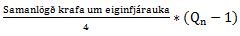  b. efri mörk fjórðungs =,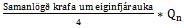 þar sem „Qn“ stendur fyrir raðnúmer á hverjum fjórðungi fyrir sig.7. Takmarkanirnar sem eru lagðar á með þessari grein skulu aðeins gilda um greiðslur er valda lækkun á almennu eigin fé þáttar 1 eða minni hagnaði og þegar frestun greiðslna eða vanefnd á greiðslu myndar ekki vanskilaatburð eða skilyrði fyrir því að hefja aðgerðir samkvæmt fyrirkomulaginu um ógjaldfærni sem gildir um stofnunina.4. mgr. 86. gr. m fftl.: 2. mgr. 1. gr. reglna 1270/2015: Reglur þessar gilda einungis um útgreiðslur sem hafa í för með sér lækkun á eiginfjárþætti A eða minni hagnað. Reglurnar gilda ekki um tilvik þar sem frestun greiðslu gæti leitt til endurskipulagningar fjárhags eða slita skv. XII. kafla laga um fjármálafyrirtæki. 8. Ef stofnun uppfyllir ekki samanlögðu kröfuna um eiginfjárauka og ætlar að úthluta úthlutanlegum hagnaði sínum eða framkvæma aðgerð sem um getur í a-, b- og c-lið annarrar undirgreinar 2. mgr. skal hún tilkynna lögbærum yfirvöldum um það og veita eftirfarandi upplýsingar: 1. mgr. 86. gr. o fftl.: Inngangsmálsl. 2. mgr. 86. gr. o fftl.: 1. mgr. 7. gr. reglna 1270/2015: Fjármálafyrirtæki sem ekki uppfyllir samanlagða kröfu um eiginfjárauka og hefur í hyggju að greiða út af hagnaði eða framkvæma aðgerðir skv. 2. mgr. 3. gr. þessara reglna, skal tilkynna Fjármálaeftirlitinu um það.Inngangsmálsl. 2. mgr. 7. gr. reglna 1270/2015: Í tilkynningu skulu koma fram eftirfarandi upplýsingar:a) fjárhæð eigin fjár sem stofnunin viðheldur, skipt eins og hér segir::Inngangsmálsl. 1. tölul. 2. mgr. 86. gr. o fftl.: 2. mgr. 7. gr. reglna 1270/2015: Fjárhæð eiginfjárgrunns fjármálafyrirtækis sundurliðuð með eftirfarandi hætti:i. almennt eigið fé þáttar 1,A-liður 1. tölul. 2. mgr. 86. gr. o fftl.:.2. mgr. 7. gr. reglna 1270/2015: Eigið fé eiginfjárþáttar A.ii. viðbótareigiðfé þáttar 1,B-liður 1. tölul. 2. mgr. 86. gr. o fftl.:.2. mgr. 7. gr. reglna 1270/2015: blendingsbréf sem gefin eru út á grundvelli reglna um viðbótareiginfjárliði fjármálafyrirtækja.iii. eiginfjárþáttur 2,C-liður 1. tölul. 2. mgr. 86. gr. o fftl.:.2. mgr. 7. gr. reglna 1270/2015: eigið fé eiginfjárþáttar B.b) árshlutahagnaður og hagnaður árs,2. tölul. 2. mgr. 86. gr. o fftl.:2. mgr. 7. gr. reglna 1270/2015: Fjárhæð hagnaðar samkvæmt árshlutauppgjöri og fjárhæð hagnaðar samkvæmt ársuppgjöri.c) hámarksfjárhæð úthlutunar sem reiknuð er í samræmi við 4. mgr.,3. tölul. 2. mgr. 86. gr. o fftl.:2. mgr. 7. gr. reglna 1270/2015: Hámarksútgreiðslufjárhæð reiknuð skv. 4. gr. þessara reglna.d) fjárhæð úthlutanlegs hagnaðar sem fyrirhugað er að skipta á milli eftirfarandi:Inngangsmálsl. 4. tölul. 2. mgr. 86. gr. o fftl.:2. mgr. 7. gr. reglna 1270/2015: Fjárhæð sem fjármálafyrirtæki hyggst greiða út, sundurliðuð með eftirfarandi hætti:i. arðgreiðslna,A-liður 4. tölul. 2. mgr. 86. gr. o fftl.:.2. mgr. 7. gr. reglna 1270/2015: Arðgreiðslur.ii. endurkaupa hlutabréfa,B-liður 4. tölul. 2. mgr. 86. gr. o fftl.:.2. mgr. 7. gr. reglna 1270/2015: kaup á eigin bréfum.iii. greiðslna á viðbótareiginfjárgrunnsgerningum,C-liður 4. tölul. 2. mgr. 86. gr. o fftl.:.2. mgr. 7. gr. reglna 1270/2015: greiðslur af blendingsbréfum, sbr. reglur um viðbótareiginfjárliði fjármálafyrirtækja.iv. greiðslna á breytilegum starfskjörum eða valkvæðum lífeyri, annaðhvort með því að skapa nýja skyldu til greiðslu eða með greiðslu samkvæmt skyldu til að greiða, sem skapast hefur þegar stofnun uppfyllti ekki samanlögðu kröfuna um eiginfjárauka.D-liður 4. tölul. 2. mgr. 86. gr. o fftl.:.2. mgr. 7. gr. reglna 1270/2015: ákvörðun um greiðslu kaupauka, hvort sem um er að ræða nýja skuldbindingu, eða greiðslu sem fjármálafyrirtæki skuldbatt sig til að inna af hendi á þeim tíma sem það uppfyllti ekki samanlagða kröfu um eiginfjárauka.9. Stofnanir skulu hafa fyrirkomulag sem sér til þess að fjárhæð úthlutanlegs hagnaðar og hámarksfjárhæð úthlutunar sé reiknuð út af nákvæmni og skulu geta sýnt lögbærum yfirvöldum fram á þá nákvæmni ef farið er fram á það.17. gr. c fftl.: 3. mgr. 7. gr. reglna 1270/2015: Fjármálafyrirtæki skal hafa til staðar fullnægjandi og skjalfesta innri ferla, sbr. 17. gr. laga um fjármálafyrirtæki til að tryggja að fjárhæð, skv. 4. tölul. 2. mgr. þessarar greinar, og hámarksútgreiðslufjárhæð séu reiknaðar nákvæmlega. Fjármálafyrirtæki skal geta sýnt fram á verklag við útreikninga á hámarksútgreiðslufjárhæð.10. Úthlutun, að því er varðar 1. og 2. mgr. og í tengslum við almennt eigið fé þáttar 1, skal fela í sér eftirfarandi:Inngangsmálsl. 1. mgr. 86. gr. m fftl.: Innangshluti 1. tölul. 2. mgr. 3. gr. reglna 1270/2015: Framkvæma útgreiðslur vegna liða sem teljast til eiginfjárþáttar A. Til þeirra útgreiðslna teljast:a) greiðslu arðs í handbæru fé,1. tölul. 1. mgr. 86. gr. m fftl.:A-liður 1. tölul. 2. mgr. 3. gr. reglna 1270/2015: arðgreiðsla með reiðufé.b) úthlutun á jöfnunarhlutabréfum, sem hafa verið greidd að fullu eða að hluta, eða öðrum fjármagnsgerningum sem um getur í a-lið 1. mgr. 26. gr. reglugerðar (ESB) nr. 575/2013,2. tölul. 1. mgr. 86. gr. m fftl.:B-liður 1. tölul. 2. mgr. 3. gr. reglna 1270/2015: útgreiðsla sem að hluta eða öllu leyti er greidd með innborguðu hlutafé eða stofnfé, sbr. 5. mgr. 84. gr. laga um fjármálafyrirtæki.c) innlausn eða kaup stofnunar á eigin hlutabréfum eða öðrum fjármagnsgerningum sem um getur í a-lið 1. mgr. 26. gr. þeirrar reglugerðar, 3. tölul. 1. mgr. 86. gr. m fftl.:C-liður 1. tölul. 2. mgr. 3. gr. reglna 1270/2015: niðurfærsla á eða kaup á eigin hlutabréfum eða stofnfjárbréfum.d) endurgreiðslu fjárhæða sem greiddar eru í tengslum við fjármagnsgerninga sem um getur í a-lið 1. mgr. 26. gr. þeirrar reglugerðar, 4. tölul. 1. mgr. 86. gr. m fftl.:D-liður 1. tölul. 2. mgr. 3. gr. reglna 1270/2015: endurgreiðsla á innborguðu hlutafé eða stofnfé.e) úthlutun á liðum sem um getur í b- til e-lið 1. mgr. 26. gr. þeirrar reglugerðar.5. tölul. 1. mgr. 86. gr. m fftl.:E-liður 1. tölul. 2. mgr. 3. gr. reglna 1270/2015: útgreiðsla í tengslum við eiginfjárliði eiginfjárþáttar A, önnur en hlutabréf eða stofnfjárbréf.[141. gr. a Ef samanlagða krafan um eiginfjárauka er ekki uppfylltAð því er varðar 141. gr., telst stofnun ekki uppfylla samanlögðu kröfuna um eiginfjárauka ef hún hefur ekki eiginfjárgrunn að fjárhæð og gæðum sem þörf er á til að uppfylla á sama tíma samanlögðu kröfuna um eiginfjárauka og hverja og eina af eftirfarandi kröfum í:a) a-lið 1. mgr. 92. gr. reglugerðar (EB) nr. 575/2013 og viðbótarkröfuna um eiginfjárgrunn vegna annarrar áhættu en hættunnar á of mikilli vogun skv. a-lið 1. mgr. 104. gr. þessarar tilskipunar,A- og b-liðir 83. gr. b fftl.: .b) b-lið 1. mgr. 92. gr. reglugerðar (EB) nr. 575/2013 og viðbótarkröfuna um eiginfjárgrunn vegna annarrar áhættu en hættunnar á of mikilli vogun skv. a-lið 1. mgr. 104. gr. þessarar tilskipunar,A- og b-liðir 83. gr. b fftl.: .c) c-lið 1. mgr. 92. gr. reglugerðar (EB) nr. 575/2013 og viðbótarkröfuna um eiginfjárgrunn vegna annarrar áhættu en hættunnar á of mikilli vogun skv. a-lið 1. mgr. 104. gr. þessarar tilskipunar. A- og b-liðir 83. gr. b fftl.: .141. gr. b Takmörkun á útgreiðslum ef krafan um vogunarhlutfallsauka er ekki uppfyllt1. Stofnun sem uppfyllir kröfuna um vogunarhlutfallsauka samkvæmt 1. mgr. a 92. gr. reglugerðar (ESB) nr. 575/2013, skal ekki framkvæma útgreiðslu í tengslum við eiginfjárþátt 1 að því marki sem myndi lækka eiginfjárþátt 1 hennar svo mikið að hún uppfylli ekki lengur kröfuna um vogunarhlutfallsauka.Inngangsmálsl. 1. mgr. 86. gr. p fftl.: 2. Stofnun sem uppfyllir ekki kröfuna um vogunarhlutfallsauka skal reikna út hámarksfjárhæðina til útgreiðslu tengda vogunarhlutfalli í samræmi við 4. mgr. og tilkynna lögbæra yfirvaldinu um hana.1. mgr. 86. gr. q fftl.: Ef fyrsta undirgreinin gildir skal stofnunin ekki ráðast í neina af eftirfarandi aðgerðum áður en hún hefur reiknað út hámarksfjárhæðina til útgreiðslu tengda vogunarhlutfalli:Inngangsmálsl. 2. mgr. 86. gr. p fftl.: a) framkvæma útgreiðslu í tengslum við almennt eigið fé þáttar 1,1. tölul. 2. mgr. 86. gr. p fftl.:b) gera að skyldu að greiða breytileg starfskjör eða valkvæðan lífeyri eða greiða breytileg starfskjör ef skuldbindingin um greiðslu var gerð þegar stofnunin uppfyllti ekki [kröfuna um vogunarhlutfallsauka]2. tölul. 2. mgr. 86. gr. p fftl.:c) framkvæma greiðslur á viðbótareiginfjárgrunnsgerningum þáttar 1.3. tölul. 2. mgr. 86. gr. p fftl.:3. Ef stofnun uppfyllir ekki eða fer umfram kröfuna um vogunarhlutfallsauka skal hún ekki greiða út meira en hámarksfjárhæðina til útgreiðslu tengda vogunarhlutfalli sem reiknuð er út í samræmi við 4. mgr. með neinni þeirri aðgerð sem um getur í a-, b- og c-lið annarrar undirgreinar 2. mgr.3. mgr. 86. gr. p fftl.: 4. Stofnanir skulu reikna út hámarksfjárhæðina til útgreiðslu tengda vogunarhlutfalli með því að margfalda samtöluna sem reiknuð er út í samræmi við 5. mgr. með stuðlinum sem ákvarðaður er í samræmi við 6. mgr. Lækka skal hámarksfjárhæðina til útgreiðslu tengda vogunarhlutfalli um þá fjárhæð sem leiðir af einhverri þeirra aðgerða sem um getur í a-, b- eða c-lið annarrar undirgreinar 2. mgr.2. mgr. 86. gr. q fftl.: 5. Samtalan sem á að margfalda í samræmi við 4. mgr. skal samanstanda af:Inngangsmálsl. 3. mgr. 86. gr. q fftl.:a) árshlutahagnaði sem ekki er talinn með í almennu eigin fé þáttar 1 skv. 2. mgr. 26. gr. reglugerðar (ESB) nr. 575/2013, að frádreginni sérhverri útgreiðslu hagnaðar eða greiðslum sem tengjast aðgerðunum sem um getur í a-, b- eða c-lið annarrar undirgreinar 2. mgr. þessarar greinar, aukA-liður 3. mgr. 86. gr. q fftl.:.b) heilsárshagnaðar sem ekki er talinn með í almennu eigin fé þáttar 1 skv. 2. mgr. 26. gr. reglugerðar (ESB) nr. 575/2013, að frádreginni sérhverri útgreiðslu hagnaðar eða greiðslum sem tengjast aðgerðunum sem um getur í a-, b- eða c-lið annarrar undirgreinar 2. mgr. þessarar greinar, að frádregnumB-liður 3. mgr. 86. gr. q fftl.:.c) fjárhæðum sem væru greiddar til skatts ef liðunum sem tilgreindir eru í a- og b-lið þessarar málsgreinar væri haldið eftir. C-liður 3. mgr. 86. gr. q fftl.:6. Stuðullinn sem um getur í 4. mgr. skal ákvarðaður sem hér segir:Inngangsmálsl. 4. mgr. 86. gr. q fftl.: a) ef eiginfjárþáttur 1 sem stofnunin viðheldur og ekki er notaður til að uppfylla kröfurnar skv. d-lið 1. mgr. 92. gr. reglugerðar (ESB) nr. 575/2013 og skv. a-lið 1. mgr. 104. gr. þessarar tilskipunar þegar hættunni á of mikilli vogun er mætt sem d-liður 1. mgr. 92. gr. reglugerðar (ESB) nr. 575/2013 nær ekki með fullnægjandi hætti yfir, gefin upp sem hlutfall af heildaráhættuskuldbindingunni sem reiknað er út í samræmi við 4. mgr. 429. gr. þeirrar reglugerðar, er innan fyrsta (þ.e. lægsta) fjórðungs kröfunnar um vogunarhlutfallsauka, skal stuðullinn vera 0, 4. mgr. 86. gr. q fftl.: .b) ef eiginfjárþáttur 1 sem stofnunin viðheldur og ekki er notaður til að uppfylla kröfurnar skv. d-lið 1. mgr. 92. gr. reglugerðar (ESB) nr. 575/2013 og skv. a-lið 1. mgr. 104. gr. þessarar tilskipunar þegar hættunni á of mikilli vogun er mætt sem d-liður 1. mgr. 92. gr. reglugerðar (ESB) nr. 575/2013 nær ekki með fullnægjandi hætti yfir, gefin upp sem hlutfall af heildaráhættuskuldbindingunni sem reiknað er út í samræmi við 4. mgr. 429. gr. þeirrar reglugerðar, er innan annars fjórðungs kröfunnar um vogunarhlutfallsauka, skal stuðullinn vera 0,2, 4. mgr. 86. gr. q fftl.: .c) ef eiginfjárþáttur 1 sem stofnunin viðheldur og ekki er notaður til að uppfylla kröfurnar skv. d-lið 1. mgr. 92. gr. reglugerðar (ESB) nr. 575/2013 og skv. a-lið 1. mgr. 104. gr. þessarar tilskipunar þegar hættunni á of mikilli vogun er mætt sem d-liður 1. mgr. 92. gr. reglugerðar (ESB) nr. 575/2013 nær ekki með fullnægjandi hætti yfir, gefin upp sem hlutfall af heildaráhættuskuldbindingunni sem reiknað er út í samræmi við 4. mgr. 429. gr. þeirrar reglugerðar, er innan þriðja fjórðungs kröfunnar um vogunarhlutfallsauka, skal stuðullinn vera 0,4, 4. mgr. 86. gr. q fftl.: .d) ef eiginfjárþáttur 1 sem stofnunin viðheldur og ekki er notaður til að uppfylla kröfurnar skv. d-lið 1. mgr. 92. gr. reglugerðar (ESB) nr. 575/2013 og skv. a-lið 1. mgr. 104. gr. þessarar tilskipunar þegar hættunni á of mikilli vogun er mætt sem d-liður 1. mgr. 92. gr. reglugerðar (ESB) nr. 575/2013 nær ekki með fullnægjandi hætti yfir, gefin upp sem hlutfall af heildaráhættuskuldbindingunni sem reiknað er út í samræmi við 4. mgr. 429. gr. þeirrar reglugerðar, er innan fjórða (þ.e. hæsta) fjórðungs kröfunnar um vogunarhlutfallsauka, skal stuðullinn vera 0,6.4. mgr. 86. gr. q fftl.: Reikna skal út neðri og efri mörk fyrir hvern fjórðung kröfunnar vegna vogunarhlutfallsauka eins og hér segir:Neðri mörk tekjufjórðungs = Krafan um vogunarhlutfallsauka / 4 * (Qn – 1)Efri mörk tekjufjórðungs = Krafan um vogunarhlutfallsauka / 4 * Qnþar sem:Qn = raðnúmer viðkomandi tekjufjórðungs.4. mgr. 86. gr. q fftl.: 7. Takmarkanirnar sem eru lagðar á með þessari grein skulu eingöngu gilda um greiðslur er valda lækkun eiginfjárþáttar 1 eða minni hagnaði, og þegar frestun greiðslna eða skortur á greiðslu felur ekki í sér vanskil eða forsendu fyrir því að hefja málsmeðferð samkvæmt reglunum um ógjaldfærni sem gilda um stofnunina.4. mgr. 86. gr. p fftl.: 8. Ef stofnun uppfyllir ekki kröfuna um vogunarhlutfallsauka og ætlunin er að greiða út eitthvað af hagnaði hennar sem er til útgreiðslu eða ráðast í aðgerð sem um getur í a-, b- og c-lið annarrar undirgreinar 2. mgr. þessarar greinar, skal hún tilkynna það lögbæra yfirvaldinu og veita upplýsingarnar sem skráðar eru í 8. mgr. 141. gr., að undanskildum iii. lið a-liðar hennar, og um hámarksfjárhæðina til útgreiðslu tengda vogunarhlutfalli sem reiknuð er út í samræmi við 4. mgr. þessarar greinar.1. mgr. 86. gr. r fftl.: 2. mgr. 86. gr. r fftl.: 9. Stofnanir skulu viðhalda fyrirkomulagi sem tryggir að fjárhæðin sem er til útgreiðslu af hagnaði og hámarksfjárhæðin til útgreiðslu tengd vogunarhlutfalli séu reiknaðar út af nákvæmni og skulu geta sýnt lögbæra yfirvaldinu fram á þá nákvæmni ef farið er fram á það.17. gr. c fftl.: 10. Að því er varðar 1. og 2. mgr. þessarar greinar, skal útgreiðsla í tengslum við eiginfjárþátt 1 innihalda alla liðina sem skráðir eru í 10. mgr. 141. gr.1. mgr. 86. gr. p fftl.: 141. gr. c Ef krafan um vogunarhlutfallsauka er ekki uppfylltAð því er varðar 141. gr. b þessarar tilskipunar, telst stofnun ekki uppfylla kröfuna um vogunarhlutfallsauka ef hún hefur ekki eiginfjárþátt 1 að þeirri fjárhæð sem þörf er á til að uppfylla á sama tíma kröfuna sem mælt er fyrir um í 1. mgr. a 92. gr. reglugerðar (ESB) nr. 575/2013 og kröfuna sem mælt er fyrir um í d-lið 1. mgr. 92. gr. þeirrar reglugerðar og í a-lið 1. mgr. 104. gr. þessarar tilskipunar, þegar hættunni á of mikilli vogun er mætt sem d-liður 1. mgr. 92. gr. reglugerðar (ESB) nr. 575/2013 nær ekki með fullnægjandi hætti yfir.]Leiðir af 2. málsl. 2. undirgr. 1. mgr. a 92. gr. reglugerðar (ESB) nr. 575/2013: Eiginfjárþáttur 1 sem er notaður til að uppfylla kröfuna um vogunarhlutfallsauka skal ekki notaður til að uppfylla einhverjar þær kröfur sem tengjast vogun og settar eru fram í þessari reglugerð og tilskipun 2013/36/ESB, nema þar sem skýrt er kveðið á um annað.142. gr. Áætlun um verndun eigin fjár1. Ef stofnun uppfyllir ekki samanlögðu kröfuna um eiginfjárauka [eða, eftir atvikum, kröfuna um vogunarhlutfallsauka] , skal hún útfæra verndunaráætlun eigin fjár og leggja hana fram til lögbæra yfirvaldsins eigi síðar en fimm virkum dögum eftir að hún sannreyndi að hún uppfyllti ekki þessa kröfu, nema lögbæra yfirvaldið heimili lengri frest allt að 10 dögum.1. mgr. 86. gr. s fftl.: fjármálafyrirtæki ekki samanlagða eiginfjárauka  skal stjórn útbúa og afhenda Fjármálaeftirlitinu áætlun um verndun eigin fjár í samræmi við fyrirmæli þessarar greinar.3. mgr. 86. gr. s fftl.: Áætlun um verndun eigin fjár skal afhent Fjármálaeftirlitinu innan fimm virkra daga frá því að ljóst að . Fjármálaeftirlitið getur veitt fimm daga viðbótarfrest til að afhenda áætlunina.Lögbær yfirvöld skulu aðeins veita slíka heimild á grundvelli stöðu hverrar [stofnunar] fyrir sig og taka tillit til umfangs starfsemi stofnunarinnar og þess hversu flókin hún er.Áréttað í skýringum við 3. mgr. 86. gr. s fftl.2. Áætlunin um verndun eigin fjár skal ná yfir eftirfarandi: Inngangsmálsl. 2. mgr. 86. gr. s fftl.: Áætlun um verndun eigin fjár skal  innihalda:a) mat á tekjum og útgjöldum og spá um efnahagsreikning, 1. tölul. 2. mgr. 86. gr. s fftl.: Áætlun um tekjur og gjöld fyrirtækisins og spá um þróun efnahagsreiknings þess.b) ráðstafanir til að hækka eiginfjárhlutföll stofnunar, 2. tölul. 2. mgr. 86. gr. s fftl.: Upplýsingar um til hvaða úrræða fyrirtækið muni grípa til þess að hækka eiginfjárhlutfall sitt.c) áætlun og tímaramma vegna aukningar á eiginfjárgrunni með það markmið að uppfylla að fullu samanlögðu kröfuna um eiginfjárauka, 3. tölul. 2. mgr. 86. gr. s fftl.: Tímasetta áætlun um það hvernig fyrirtækið ráðgerir að hækka eiginfjárhlutfall sitt þannig að það uppfylli á ný eiginfjárauka.d) allar aðrar upplýsingar sem lögbæra yfirvaldið telur nauðsynlegar til að framkvæma matið sem krafist er skv. 3. mgr.4. tölul. 2. mgr. 86. gr. s fftl.: Aðrar upplýsingar sem Fjármálaeftirlitið telur nauðsynlegar til þess að leggja mat á áætlunina.3. Lögbæra yfirvaldið skal meta áætlunina um verndun eigin fjár og aðeins samþykkja hana ef það telur að áætlunin, kæmi hún til framkvæmda, yrði líkleg til að vernda eða afla fullnægjandi eigin fjár til að gera stofnuninni kleift að uppfylla samanlögðu kröfuna um eiginfjárauka, sem gerð er til hennar, innan tímabils sem lögbæra yfirvaldið telur viðeigandi. 4. mgr. 86. gr. s fftl.: Fjármálaeftirlitið leggur mat á áætlunina í samræmi við fyrirmæli þessarar greinar. Áætlun um verndun eigin fjár skal samþykkt ef talið er líklegt að hún komi því til leiðar að fjármálafyrirtæki nái að uppfylla innan viðeigandi tímamarka.4. Ef lögbæra yfirvaldið samþykkir ekki áætlunina um verndun eigin fjár í samræmi við 3. mgr., skal það beita öðru eða hvoru tveggja eftirfarandi:Inngangsmálsl. 5. mgr. 86. gr. s fftl.: Samþykki Fjármálaeftirlitið ekki áætlunina á grundvelli 4. mgr. það:a) krefjast þess að stofnunin auki eiginfjárgrunn að tilteknu marki innan tiltekins tíma,A-liður 5. mgr. 86. gr. s fftl.: fyrir um að fjármálafyrirtækið auki eiginfjárgrunn sinn um tilskilin mörk innan tímafrests sem Fjármálaeftirlitið ákveður.b) beita heimildum sínum skv. 102. gr. til að setja strangari takmarkanir á úthlutun en þær sem settar eru með 141. gr.B-liður 5. mgr. 86. gr. s fftl.: frekar útgreiðslur umfram það sem kveðið er á um í.TILSKIPUNINNLEIÐING 143. gr. Almennar kröfur um upplýsingagjöf1. Lögbær yfirvöld skulu birta eftirfarandi upplýsingar: Inngangsmálsl. 1. mgr. 107. gr. i fftl.: a) texta laga, reglugerða og stjórnsýslureglna og almennar leiðbeiningar sem aðildarríki þeirra hafa samþykkt á sviði varfærnisreglna,A-liður 1. mgr. 107. gr. i fftl.: .b) hvernig unnt er að nýta þá valkosti og svigrúm sem er að finna í löggjöf Sambandsins,B-liður 1. mgr. 107. gr. i fftl.:.c) almennar viðmiðanir og aðferðafræði sem þau nota í úttektinni og matinu sem um getur í 97. gr., [þ.m.t. viðmiðin fyrir beitingu meðalhófsreglunnar eins og um getur í 4. mgr. 97. gr.],C-liður 1. mgr. 107. gr. i fftl.: .d) tölfræðileg gagnasöfn um lykilþætti við framkvæmd rammans um varfærniseftirlit í hverju aðildarríki, þ.m.t. fjöldi og eðli eftirlitsráðstafana sem eru gerðar í samræmi við a-lið 1. mgr. 102. gr og stjórnsýsluviðurlaga sem beitt er í samræmi við 65. gr., með fyrirvara um ákvæðin sem sett eru fram í II. þætti í 1. kafla VII. bálks þessarar tilskipunar og 54. og 58. gr. tilskipunar 2004/39/EB.D-liður 1. mgr. 107. gr. i fftl.:  (Árétað í skýringum að birting verði að taka mið af reglum um þagnarskyldu og upplýsingaskipti.) 2. Upplýsingarnar, sem birtar eru í samræmi við 1. mgr., skulu vera fullnægjandi til þess að unnt sé að gera markvissan samanburð á aðferðunum sem lögbær yfirvöld mismunandi aðildarríkja hafa tileinkað sér. Upplýsingarnar skulu birtar á sameiginlegu sniði og uppfærðar reglulega. Upplýsingarnar skulu vera aðgengilegar á rafrænu sniði á einum stað.Inngangsmálsl. 1. mgr. 107. gr. i fftl.: Fyrirmæli um tiltekið form og samanburðarhæfni leiða af tæknilegum framkvæmdarstöðlum skv. 3. mgr.3. Evrópska bankaeftirlitsstofnunin skal gera drög að tæknilegum framkvæmdarstöðlum til að ákvarða snið, uppbyggingu, innihaldslista og árlega birtingardagsetningu upplýsinganna sem skráðar eru í 1. mgr. Krefst ekki innleiðingar (snýr að stofnunum Evrópusambandsins).Evrópska eftirlitsstofnunin skal leggja þessi drög að tæknilegum framkvæmdarstöðlum fyrir framkvæmdastjórnina fyrir 1. janúar 2014.Krefst ekki innleiðingar (snýr að stofnunum Evrópusambandsins).Framkvæmdastjórninni er falið vald til að samþykkja tæknilegu framkvæmdastaðlana, sem um getur í fyrstu undirgrein, í samræmi við 15. gr. reglugerðar (ESB) nr. 1093/2010.R-liður 117. gr. b fftl.: .144. gr. Sértækar kröfur um upplýsingagjöf1. Að því er varðar fimmta hluta reglugerðar (ESB) nr. 575/2013 skulu lögbær yfirvöld birta eftirfarandi upplýsingar:Inngangsmálsl. 2. mgr. 107. gr. i fftl.: a) almennar viðmiðanir og aðferðafræði sem samþykkt er til að fylgjast með því að farið sé að 405.–409. gr. reglugerðar (ESB) nr. 575/2013, A-liður 2. mgr. 107. gr. i fftl.: b) samandregna lýsingu á niðurstöðu eftirlits yfirvalda og lýsingu á ráðstöfunum sem gerðar eru í tilvikum þegar ákvæðum 405.–409. gr. reglugerðar (ESB) nr. 575/2013 er ekki fylgt, tilgreinda á ársgrundvelli, með fyrirvara um ákvæðin sem mælt er fyrir um í öðrum þætti 1. kafla VII. bálks.B-liður 2. mgr. 107. gr. i fftl.: 2. Lögbært yfirvald aðildarríkis er beitir undanþágunni sem mælt er fyrir um í 3. mgr. 7. gr. reglugerðar (ESB) nr. 575/2013 skal birta eftirfarandi upplýsingar: Inngangsmálsl. 3. mgr. 107. gr. i fftl.: a) viðmiðanirnar sem beitt er til að ákvarða að eða ekki séu fyrirséðar neinar verulegar hömlur, lagalegar eða aðrar, á skjótri yfirfærslu eiginfjárgrunns eða endurgreiðslu skulda,A-liður 3. mgr. 107. gr. i fftl.: .b) fjölda móðurstofnana sem hafa ávinning af nýtingu réttarins sem mælt er fyrir um í 3. mgr. 7. gr. reglugerðar (ESB) nr. 575/2013 og fjölda þeirra sem eiga dótturfélag í þriðja landi,B-liður 3. mgr. 107. gr. i fftl.: .c) á samanteknu formi fyrir viðkomandi aðildarríki:Inngangsmálsl. c-liðar 3. mgr. 107. gr. i fftl.: i. heildarfjárhæð eiginfjárgrunns á samstæðugrundvelli hjá móðurstofnun í aðildarríki, sem hefur ávinning af nýtingu réttarins sem mælt er fyrir um í 3. mgr. 7. gr. reglugerðar (ESB) nr. 575/2013, sem er á hendi dótturfélaga í þriðja landi,I-liður c-liðar 3. mgr. 107. gr. i fftl.: .ii. hlutfall heildareiginfjárgrunns á samstæðugrundvelli hjá móðurstofnun í aðildarríki, sem hefur ávinning af nýtingu réttarins sem mælt er fyrir um í 3. mgr. 7. gr. reglugerðar (ESB) nr. 575/2013, í formi eiginfjárgrunns á hendi dótturfélaga í þriðja landi,Ii-liður c-liðar 3. mgr. 107. gr. i fftl.: .iii. hlutfall heildareiginfjárgrunns sem krafa er gerð um skv. 92. gr. þeirrar reglugerðar, á samstæðugrunni móðurstofnunar í aðildarríki, sem hefur ávinning af nýtingu réttarins sem mælt er fyrir um í 3. mgr. 7. gr. þeirrar reglugerðar, í formi eiginfjárgrunns á hendi dótturfélaga í þriðja landi.Iii-liður c-liðar 3. mgr. 107. gr. i fftl.: .3. Lögbæra yfirvaldið sem beitir undanþágunni sem mælt er fyrir um í 1. mgr. 9. gr. reglugerðar (ESB) nr. 575/2013 skal birta allt eftirfarandi:Inngangsmálsl. 3. mgr. 107. gr. i fftl.: a) viðmiðanirnar sem beitt er til að ákvarða að ekki séu neinar verulegar eða fyrirséðar hömlur, lagalegar eða aðrar, á skjótri yfirfærslu eiginfjárgrunns eða endurgreiðslu skulda,A-liður 3. mgr. 107. gr. i fftl.: b) fjölda móðurstofnana er hafa ávinning af nýtingu réttarins sem mælt er fyrir um í 3. mgr. 7. gr. reglugerðar (ESB) nr. 575/2013 og fjölda þeirra sem eiga dótturfélög í þriðja landi,B-liður 3. mgr. 107. gr. i fftl.: .c) á samanteknu formi fyrir viðkomandi aðildarríki: Inngangsmálsl. c-liðar 3. mgr. 107. gr. i fftl.: i. heildarfjárhæð eiginfjárgrunns móðurstofnana, sem hafa ávinning af nýtingu réttarins sem mælt er fyrir um í 1. mgr. 9. gr. reglugerðar (ESB) nr. 575/2013, og er á hendi dótturfélaga í þriðja landi, I-liður c-liðar 3. mgr. 107. gr. i fftl.: .ii. hlutfall heildareiginfjárgrunns móðurstofnana, sem hafa ávinning af nýtingu réttarins sem mælt er fyrir um í 1. mgr. 9. gr. reglugerðar (ESB) nr. 575/2013, og er í formi eiginfjárgrunns á hendi dótturfélaga í þriðja landi,Ii-liður c-liðar 3. mgr. 107. gr. i fftl.: .iii. hlutfall heildareiginfjárgrunns sem krafa er gerð um skv. 92. gr. reglugerðar (ESB) nr. 575/2013 hjá móðurstofnunum, sem hafa ávinning af nýtingu réttarins sem mælt er fyrir um í 1. mgr. 9. gr. þeirrar reglugerðar, í formi eiginfjárgrunns á hendi dótturfélaga í þriðja landi.Iii-liður c-liðar 3. mgr. 107. gr. i fftl.: .TILSKIPUNINNLEIÐING 145. gr. Framseldar gerðirFramkvæmdastjórnin skal hafa umboð til að samþykkja framseldar gerðir, í samræmi við 148. gr., um eftirfarandi: a) nánari útlistun skilgreininga sem eru settar fram í 3. gr. og 128. gr. til að tryggja samræmda beitingu þessarar tilskipunar, b) nánari útlistun skilgreininga sem eru settar fram í 3. gr. og 128. gr. svo að taka megi tillit til þróunar á fjármálamörkuðum við beitingu þessarar tilskipunar, c) samræmingu hugtaka og afmörkun skilgreininga sem eru settar fram í 3. gr. í samræmi við síðari lagasetningar um stofnanir og skyld mál, d) leiðréttingu fjárhæða sem um getur í 1. mgr. 31. gr. til að taka tillit til breytinga á evrópskri vísitölu neysluverðs eins og Hagstofa Evrópusambandsins birtir hana, í samræmi við og á sama tíma og breytingarnar eru gerðar skv. 7. mgr. 4. gr. tilskipunar 2002/92/EB, e) viðbót við efnið í upptalningunni sem um getur í 33. og 34. grein og birt er í I. viðauka eða breyting á orðalagi í henni vegna þróunar á fjármálamörkuðum, f) tilgreiningu á sviðunum sem lögbær yfirvöld skulu skiptast á upplýsingum um, eins og talið eru upp í 50. gr., g) breytingu á ákvæðunum sem sett eru fram í 76.–88. gr. og 98. gr. til að taka tillit til þróunar á fjármálamörkuðum (einkum nýrra fjármálaafurða) eða á reikningsskilastöðlum eða kröfum, sem taka mið af löggjöf Evrópusambandsins, eða með tilliti til samleitni eftirlitsaðferða, h) frestun birtingarskyldu í samræmi við aðra undirgrein 3. mgr. 89. gr. ef skýrsla framkvæmdastjórnarinnar, sem lögð er fram samkvæmt fyrstu undirgrein þeirrar málsgreinar, tilgreinir veruleg neikvæð áhrif, i) breytingar á viðmiðununum, sem settar eru fram í 1. mgr. 23. gr., með framtíðarþróun í huga og til að tryggja samræmda beitingu þessarar tilskipunar. A-liður 1. mgr. 117. gr. a fftl.: .146. gr. Framkvæmdargerðir[Í] samræmi við rannsóknarmálsmeðferðina sem um getur í 2. mgr. 147. gr. [skal samþykkja] breytingu á stofnfjárfjárhæðinni sem mælt er fyrir um í 12. gr. og IV. bálki, til að taka tillit til þróunar í efnahags- og peningamálum, [með framkvæmdargerð].7. mgr. 14. gr. fftl.: 14. mgr. 14. gr. a fftl.: B-liður 1. mgr. 117. gr. a fftl.: .147. gr. Evrópska bankanefndinKrefst ekki innleiðingar (snýr að stofnunum Evrópusambandsins).1. Framkvæmdastjórnin skal njóta aðstoðar evrópsku bankanefndarinnar við samþykkt framkvæmdargerða. Nefndin skal vera nefnd í skilningi 2. mgr. 3. gr. reglugerðar (ESB) nr. 182/2011.2. Þegar vísað er til þessarar málsgreinar gildir 5. gr. reglugerðar (ESB) nr. 182/2011.148. gr. Beiting framsalsKrefst ekki innleiðingar (snýr að stofnunum Evrópusambandsins).1. Framkvæmdastjórninni skal falið vald til að samþykkja framseldar gerðir með fyrirvara um skilyrðin sem mælt er fyrir um í þessari grein.2. Framsal valds, sem um getur í 145. gr., skal veitt til óákveðins tíma frá 17. júlí 2013.3. Evrópuþinginu eða ráðinu er hvenær sem er heimilt að afturkalla framsal valds sem um getur í 145. gr. Með ákvörðun um afturköllun skal bundinn endir á framsal þess valds sem tilgreint er í þeirri ákvörðun. Ákvörðunin öðlast gildi daginn eftir birtingu hennar í Stjórnartíðindum Evrópusambandsins eða síðar, eftir því sem tilgreint er í ákvörðuninni. Hún skal ekki hafa áhrif á gildi framseldra gerða sem þegar eru í gildi.4. Um leið og framkvæmdastjórnin samþykkir framselda gerð skal hún tilkynna það Evrópuþinginu og ráðinu samtímis.5. Framseld gerð, sem er samþykkt skv. 145. gr., skal því aðeins öðlast gildi að hvorki Evrópuþingið né ráðið hafi haft uppi nein andmæli innan þriggja mánaða frá tilkynningu um gerðina til Evrópuþingsins og ráðsins eða ef bæði Evrópuþingið og ráðið hafa upplýst framkvæmdastjórnina, áður en fresturinn er liðinn, um þá fyrirætlan sína að hreyfa ekki andmælum. Framlengja skal tímabil þetta um þrjá mánuði að frumkvæði Evrópuþingsins eða ráðsins.149. gr. Andmæli gegn tæknilegum eftirlitsstöðlumKrefst ekki innleiðingar (snýr að stofnunum Evrópusambandsins).Hafi framkvæmdastjórnin samþykkt tæknilegan eftirlitsstaðal samkvæmt þessari tilskipun, sem er sams konar og frumvörpin að tæknilega eftirlitsstaðlinum sem Evrópska bankaeftirlitsstofnunin lagði fram, skulu Evrópuþingið og ráðið hafa einn mánuð frá tilkynningardegi til að andmæla þeim tæknilega eftirlitsstaðli. Framlengja skal þetta tímabil um einn mánuð að frumkvæði Evrópuþingsins eða ráðsins. Þrátt fyrir aðra undirgrein 1. mgr. 13. gr. reglugerðar (ESB) nr. 1093/2010, má framlengja tímabilið, þegar Evrópuþingið og ráðið geta mótmælt þeim tæknilega eftirlitsstaðli, eftir því sem við á, um einn mánuð.TILSKIPUNINNLEIÐING 150. gr. Breytingar á tilskipun 2002/87/EBÁkvæðum 21. gr. a tilskipunar 2002/87/EB er breytt sem hér segir: a) í 2. mgr. falli a-liður brott, b) í stað 3. mgr. komi eftirfarandi: „3. Til að tryggja samræmda beitingu útreikningsaðferðanna sem tilteknar eru í II. hluta I. viðauka við þessa tilskipun, í tengslum við 1. mgr. 49. gr. reglugerðar (ESB) nr. 575/2013 og 1. mgr. 228. gr. tilskipunar 2009/138/EB, en án þess að hafa áhrif á 4. mgr. 6. gr. þessarar tilskipunar skulu evrópsku eftirlitsstofnanirnar, fyrir milligöngu sameiginlegu nefndarinnar, gera drög að tæknilegum eftirlitsstöðlum að því er varðar 2. mgr. 6. gr. þessarar tilskipunar. Evrópska eftirlitsstofnunin skal leggja þessi drög að tæknilegum eftirlitsstöðlum fyrir framkvæmdastjórnina fimm mánuðum fyrir umsóknardaginn sem um getur í 1. mgr. 309. gr. tilskipunar 2009/138/EB. Framkvæmdastjórninni er veitt vald til að samþykkja tæknilegu eftirlitsstaðlana, sem um getur í fyrstu undirgrein í samræmi við 10.–14. gr. reglugerðar (ESB) nr. 1093/2010, reglugerð (ESB) nr. 1094/2010 og reglugerð (ESB) nr. 1095/2010, eftir því sem við á.“3. mgr. 32. gr. laga um viðbótareftirlit með fjármálasamsteypum, nr. 61/2017: Til að útfæra nánar ákvæði laga þessara setur Fjármálaeftirlitið reglur sem byggjast á tæknilegum framkvæmdastöðlum og eftirlitsstöðlum sameiginlegrar nefndar evrópsku eftirlitsstofnananna.TILSKIPUNINNLEIÐING 151. gr. Gildissvið1. Ákvæði þessa kafla skulu gilda í stað 40., 41., 43., 49., 50. og 51. gr. fram að deginum sem krafan um lausafjárþekju tekur gildi í samræmi við [ákvörðun sameiginlegu EES-nefndarinnar, sem inniheldur] framselda gerð sem samþykkt er skv. 460. gr. reglugerðar (ESB) nr. 575/2013.Krefst ekki innleiðingar (á ekki lengur við eftir upptöku reglugerðar (ESB) 2015/61 í EES-samninginn).2. Til að tryggja að upptaka á fyrirkomulagi eftirlits með lausafjárstöðu sé í fullu samræmi við þróun á samræmdum reglum um lausafjárstöðu skal framkvæmdastjórnin hafa vald til að samþykkja framseldar gerðir í samræmi við 145. gr., sem frestar dagsetningunni sem um getur í 1. mgr. um allt að tvö ár, ef samræmdar reglur um lausafjárstöðu hafa ekki verið teknar upp í Sambandinu vegna þess að alþjóðlegir staðlar um eftirlit með lausafjárstöðu hafa ekki verið samþykktir á deginum sem um getur í 1. mgr. þessarar greinar.Krefst ekki innleiðingar (á ekki lengur við).152. gr. UpplýsingaskyldaKrefst ekki innleiðingar (á ekki lengur við eftir upptöku reglugerðar (ESB) 2015/61 í EES-samninginn).Gistiaðildarríki geta vegna hagskýrslugerðar krafist þess að allar lánastofnanir sem hafa útibú á yfirráðasvæði þeirra gefi lögbærum yfirvöldum í gistiaðildarríkjunum reglulega skýrslu um starfsemi sína í gistiaðildarríkjunum. Gistiaðildarríki geta, þegar þau inna af hendi skyldur sínar samkvæmt 156. gr. þessarar tilskipunar, krafist þess að útibú lánastofnana í öðrum aðildarríkjum veiti sömu upplýsingar og krafist er af innlendum lánastofnunum í þessum tilgangi.153. gr. Ráðstafanir sem lögbær yfirvöld í heimaaðildarríkinu gera í tengslum við starfsemi sem stunduð er í gistiaðildarríkinuKrefst ekki innleiðingar (á ekki lengur við eftir upptöku reglugerðar (ESB) 2015/61 í EES-samninginn).1. Lögbær yfirvöld í gistiaðildarríki skulu krefjast þess, komist þau að raun um að lánastofnun sem hefur útibú eða veitir þjónustu á yfirráðasvæði þess fer ekki eftir lagaákvæðum sem það aðildarríki hefur sett til beitingar ákvæðum þessarar tilskipunar og tekur til valdheimilda lögbærra yfirvalda í gistiaðildarríkinu, að lánastofnunin sem hlut á að máli bæti fyrir það að ekki er farið að tilskildum ákvæðum.2. Lögbærum yfirvöldum í gistiaðildarríkinu ber að tilkynna lögbærum yfirvöldum í heimaaðildarríkinu hafi hlutaðeigandi lánastofnun ekki gert nauðsynlegar ráðstafanir.3. Lögbær yfirvöld heimaaðildarríkisins skulu við fyrsta tækifæri gera allar viðeigandi ráðstafanir til að tryggja að lánastofnun sem hlut á að máli bæti fyrir það að ekki er farið að tilskildum ákvæðum. Tilkynna ber lögbærum yfirvöldum í gistiaðildarríkinu hvers eðlis þær ráðstafanir eru.4. Haldi hlutaðeigandi lánastofnun áfram að brjóta lög þau sem um getur í 1. mgr. og í gildi eru í gistiaðildarríkinu þrátt fyrir ráðstafanir sem heimaaðildarríkið gerir eða vegna þess að þær reynast ófullnægjandi eða þar sem ekki er kveðið á um þær í hlutaðeigandi aðildarríki, þá getur gistiaðildarríkið, eftir að hafa upplýst lögbær yfirvöld í heimaaðildarríkinu þar um, gert viðeigandi ráðstafanir til að koma í veg fyrir eða refsa fyrir frekari brot og, að svo miklu leyti sem nauðsyn krefur, hindrað að lánastofnunin hefji frekari starfsemi á yfirráðasvæði þess. Aðildarríki skulu tryggja að á yfirráðasvæðum þeirra sé hægt að birta lánastofnunum skjöl sem eru nauðsynleg vegna þessara ráðstafana.154. gr. VarúðarráðstafanirKrefst ekki innleiðingar (á ekki lengur við eftir upptöku reglugerðar (ESB) 2015/61 í EES-samninginn).Í bráðatilvikum er lögbærum yfirvöldum gistiaðildarríkis heimilt að gera nauðsynlegar varúðarráðstafanir til að vernda hagsmuni innstæðueigenda, fjárfesta og annarra sem veitt er þjónusta áður en málsmeðferðin í 153. gr. er framkvæmd. Tilkynna ber framkvæmdastjórninni og lögbærum yfirvöldum annarra aðildarríkja sem hlut eiga að máli um slíkar ráðstafanir við fyrsta tækifæri. Framkvæmdastjórnin getur, að höfðu samráði við lögbær yfirvöld hlutaðeigandi aðildarríkja, ákveðið að viðkomandi aðildarríki skuli breyta þessum ráðstöfunum eða afturkalla þær155. gr. ÁbyrgðKrefst ekki innleiðingar (á ekki lengur við eftir upptöku reglugerðar (ESB) 2015/61 í EES-samninginn).1. Varfærniseftirlit með stofnun, þar með talið með starfsemi sem hún annast samkvæmt 33. og 34. gr., skal vera á ábyrgð lögbærra yfirvalda heimaaðildarríkisins, með fyrirvara um ákvæði þessarar tilskipunar sem fela lögbærum yfirvöldum gistiaðildarríkisins ábyrgðina á hendur.2. Ákvæði 1. mgr. koma ekki í veg fyrir eftirlit á samstæðugrunni samkvæmt þessari tilskipun3. Lögbær yfirvöld í einu aðildarríki skulu því, við almenn skyldustörf sín, taka áhrif ákvarðana sinna á stöðugleika fjármálakerfis allra annarra hlutaðeigandi aðildarríkja til athugunar með viðeigandi hætti, einkum í neyðarástandi, að teknu tilliti til aðgengilegra upplýsinga á tilteknum tíma.156. gr. Eftirlit með lausafjárstöðuKrefst ekki innleiðingar (á ekki lengur við eftir upptöku reglugerðar (ESB) 2015/61 í EES-samninginn).Gistiaðildarríki skulu áfram bera ábyrgðina á eftirliti með lausafjárstöðu útibúa lánastofnana í samvinnu við lögbær yfirvöld heimaaðildarríkisins meðan beðið er frekari samræmingar. Gistiaðildarríki bera áfram fulla ábyrgð á ráðstöfunum sem felast í framkvæmd peningamálastefnu þeirra með fyrirvara um nauðsynlegar ráðstafanir til að efla peningakerfi Evrópu. Í slíkum ráðstöfunum skal ekki gera ráð fyrir mismunun eða takmörkunum gagnvart lánastofnu157. gr. Samstarf um eftirlitKrefst ekki innleiðingar (á ekki lengur við eftir upptöku reglugerðar (ESB) 2015/61 í EES-samninginn).Lögbær yfirvöld í hlutaðeigandi aðildarríkjum skulu hafa náið samstarf um eftirlit með starfsemi stofnana er hafa starfsemi, einkum útibú, í einu eða fleiri aðildarríkjum öðru en því þar sem aðalskrifstofa þeirra er. Þau skulu láta hvert öðru í té allar þær upplýsingar um stjórnun og eigendur þessara stofnana sem að gagni gætu komið við eftirlit og könnun á skilyrðum fyrir leyfisveitingu, auk allra upplýsinga sem gætu auðveldað eftirlit með slíkum stofnunum, einkum með tilliti til lausafjárstöðu, gjaldfærni, innstæðutrygginga, takmarkana á stórum áhættuskuldbindingum, stjórnsýslu- og bókhaldsaðferða og innri eftirlitskerfa.158. gr. Mikilvæg útibúKrefst ekki innleiðingar (á ekki lengur við eftir upptöku reglugerðar (ESB) 2015/61 í EES-samninginn).1. Lögbær yfirvöld í gistiaðildarríki geta lagt fram beiðni hjá eftirlitsaðila á samstæðugrundvelli, þegar ákvæði 1. mgr. 112. gr. gilda, eða hjá lögbærum yfirvöldum heimaaðildarríkis um að útibú stofnunar, annað en verðbréfafyrirtæki sem fellur undir 95. gr. reglugerðar (ESB) nr. 575/2013, skuli teljast mikilvægt.2. Í þeirri beiðni skulu koma fram ástæður þess að telja skuli útibúið mikilvægt með sérstöku tilliti til eftirfarandi: a) hvort markaðshlutdeild útibús að því er varðar innlán er meiri en 2% í gistiaðildarríki,b) líklegra áhrifa tímabundinnar stöðvunar eða lokunar á starfsemi stofnunar á kerfislæga lausafjárstöðu og greiðslu-, stöðustofnunar- og uppgjörskerfi í gistiaðildarríkinu, c) stærðar og mikilvægis útibúsins með tilliti til fjölda viðskiptavina innan banka- eða fjármálakerfis gistiaðildarríkis. Lögbær yfirvöld heimaaðildarríkis og gistiaðildarríkis og, eftirlitsaðili á samstæðugrundvelli þegar ákvæði 1. mgr. 112. gr. eiga við, skulu gera allt sem í þeirra valdi stendur til þess að ná sameiginlegri niðurstöðu um það hvort útibú teljist mikilvægt.Ef ekki næst sameiginleg niðurstaða innan tveggja mánaða frá móttöku beiðni samkvæmt fyrstu undirgrein skulu lögbær yfirvöld gistiaðildarríkisins taka eigin ákvörðun innan næstu tveggja mánaða um það hvort útibú skuli teljast mikilvægt. Við ákvörðunartökuna skulu lögbær yfirvöld gistiaðildarríkisins taka tillit til allra skoðana og fyrirvara eftirlitsaðila á samstæðugrundvelli eða lögbærra yfirvalda heimaaðildarríkis. Þær ákvarðanir sem um getur í öðrum og þriðja undirlið skulu settar fram í skjali ásamt fullnægjandi rökstuðningi, þær sendar viðkomandi lögbærum yfirvöldum, áhrif þeirra viðurkennd og lögbær yfirvöld hlutaðeigandi aðildarríkja skulu beita þeim. Það að útibú sé tilgreint sem mikilvægt skal ekki hafa áhrif á réttindi og skyldur lögbærra yfirvalda samkvæmt þessari tilskipun.3. Lögbær yfirvöld heimaaðildarríkis skulu láta lögbærum yfirvöldum gistiaðildarríkis, þar sem mikilvægt útibú er stofnsett, í té þær upplýsingar sem um getur í c- og d-lið 1. mgr. 117. gr. og leysa af hendi þau verkefni sem um getur í c-lið 1. mgr. 112. gr. í samvinnu við lögbær yfirvöld gistiaðildarríkisins.4. Ef lögbær yfirvöld heimaaðildarríkis verða vör við neyðarástand, eins og um getur í 1. mgr. 114. gr., skulu þau, eins fljótt og auðið er, vara þau yfirvöld við sem um getur í 4. mgr. 58. gr. og 1. mgr. 59. gr.5. Þegar 116. gr. gildir ekki skulu lögbær yfirvöld er hafa eftirlit með stofnun, sem er með mikilvæg útibú í öðrum aðildarríkjum, koma á fót og veita formennsku samstarfshópi eftirlitsaðila til þess að stuðla að töku sameiginlegrar ákvörðunar um hvort útibú sé tilgreint sem mikilvægt skv. 2. mgr. þessarar greinar og upplýsingaskiptum skv. [50]. gr. Stofnun og starfsemi samstarfshópsins skal byggjast á skriflegum samþykktum sem, að höfðu samráði við hlutaðeigandi lögbær yfirvöld, eru ákvarðaðar af lögbæru yfirvaldi heimaaðildarríkis. Lögbær yfirvöld heimaaðildarríkis skulu ákveða hvaða lögbæru yfirvöld taka þátt í fundi eða starfsemi samstarfshóps.6. Í ákvörðun lögbærs yfirvalds heimaaðildarríkis skal tekið tillit til mikilvægis þeirrar eftirlitsstarfsemi sem fyrirhuguð er eða samræma skal að því er varðar þau yfirvöld, einkum hugsanlegra áhrifa á stöðugleika fjármálakerfis í hlutaðeigandi aðildarríki, sem um getur í 3. mgr. 155. gr., og skuldbindinganna sem um getur í 2. mgr. þessarar greinar.7. Lögbært yfirvald heimaaðildarríkis skal tilkynna öllum aðilum samstarfshópsins fyrirfram um skipulag þess háttar funda, meginumræðuefni þeirra og þá starfsemi sem taka skal til athugunar. Lögbært yfirvald heimaaðildarríkis skal einnig tilkynna öllum aðilum samstarfshópsins tímanlega um aðgerðir sem framkvæmdar eru á þessum fundum, eða ráðstafanir sem gerðar eru.159. gr. VettvangseftirlitKrefst ekki innleiðingar (á ekki lengur við eftir upptöku reglugerðar (ESB) 2015/61 í EES-samninginn).1. Gistiaðildarríki skulu mæla svo fyrir, þegar stofnun með starfsleyfi í öðru aðildarríki annast starfsemi í gegnum útibú, að lögbærum yfirvöldum heimaaðildarríkisins sé heimilt að skoða sjálf, eða fyrir milligöngu milliliðs, á staðnum þær upplýsingar sem um getur í 50. gr., eftir að hafa upplýst lögbær yfirvöld í gistiaðildarríkinu um það fyrir fram.2. Lögbærum yfirvöldum heimaaðildarríkisins er einnig heimilt að grípa til þeirra aðferða sem kveðið er á um í 118. gr. í því skyni að framkvæma vettvangseftirlit með útibúum.3. Ákvæði 1. og 2. mgr. hafa ekki áhrif á rétt lögbærra yfirvalda í gistiaðildarríkinu til að koma á staðinn og hafa eftirlit með útibúum sem stofnuð eru á yfirráðasvæði þeirra þegar þau rækja skyldur sínar samkvæmt þessari tilskipun.TILSKIPUNINNLEIÐING [159. gr. a Umbreytingarákvæði um samþykki á eignarhaldsfélögum á fjármálasviði og blönduðum eignarhaldsfélögum í fjármálastarfsemiMóðureignarhaldsfélög á fjármálasviði og blönduð móðureignarhaldsfélög í fjármálastarfsemi sem þegar eru til staðar þann [the date of entry into force of Decision of the EEA Joint Committee No …/… of [this decision]] skulu sækja um samþykki í samræmi við 21. gr. a fyrir [a date designated under national law, within a maximum of two years of the entry into force of Decision of the EEA Joint Committee No …/… of [this decision]]. Ef eignarhaldsfélag á fjármálasviði eða blandað eignarhaldsfélag í fjármálastarfsemi sækir ekki um samþykki fyrir [the date designated under national law] skal gera viðeigandi ráðstafanir skv. 6. mgr. 21. gr. a.Á umbreytingartímabilinu sem um getur í fyrstu málsgrein þessarar greinar skulu lögbær yfirvöld búa yfir öllum nauðsynlegum eftirlitsheimildum, sem veittar eru með þessari tilskipun, að því er varðar eignarhaldsfélög á fjármálasviði eða blönduð eignarhaldsfélög í fjármálastarfsemi sem falla undir samþykki í samræmi við 21. gr. a í tilgangi samstæðueftirlits.]Krefst ekki innleiðingar (heimildarákvæði).TILSKIPUNINNLEIÐING 160. gr. Umbreytingarákvæði fyrir eiginfjáraukaKrefst ekki innleiðingar (á ekki lengur við).1. Grein þessi breytir kröfunum í 129. og 130. gr. á umbreytingartímabili frá 1. janúar 2016 til 31. desember 2018.2. Að því er varðar tímabilið frá 1. janúar 2016 til 31. desember 2016: a) skal verndunaraukinn vera almennt eigið fé þáttar 1 sem er jafnt 0,625% af samtölu áhættuveginna áhættuskuldbindinga stofnunarinnar sem reiknuð eru út í samræmi við 3. mgr. 92. gr. reglugerðar (ESB) nr. 575/2013, b) skal sveiflujöfnunaraukinn ekki vera meiri en 0,625% af samtölu áhættuveginna áhættuskuldbindinga stofnunarinnar sem reiknaðar eru út í samræmi við 3. mgr. 92. gr. reglugerðar (ESB) nr. 575/2013.3. Að því er varðar tímabilið frá 1. janúar 2017 til 31. desember 2017: a) skal verndunaraukinn vera almennt eigið fé þáttar 1 sem er jafnt 1,25% af samtölu áhættuveginna áhættuskuldbindinga stofnunarinnar sem reiknuð eru út í samræmi við 3. mgr. 92. gr. reglugerðar (ESB) nr. 575/2013, b) skal sveiflujöfnunaraukinn ekki vera meiri en 1,25% af samtölu áhættuveginna áhættuskuldbindinga stofnunarinnar sem reiknaðar eru út í samræmi við 3. mgr. 92. gr. reglugerðar (ESB) nr. 575/2013.,4. Að því er varðar tímabilið frá 1. janúar 2018 til 31. desember 2018: a) skal verndunaraukinn vera almennt eigið fé þáttar 1 sem er jafnt 1,875% af samtölu áhættuveginna áhættuskuldbindinga stofnunarinnar sem reiknuð eru út í samræmi við 3. mgr. 92. gr. reglugerðar (ESB) nr. 575/2013, b) skal sveiflujöfnunaraukinn ekki vera meiri en 1,875 % af samtölu áhættuveginna áhættuskuldbindinga stofnunarinnar sem reiknuð eru út í samræmi við 3. mgr. 92. gr. reglugerðar (ESB) nr. 575/2013.5. Krafan um áætlun um verndun eigin fjár og takmörkun á úthlutun sem um getur í 141. og 142. gr. gildir á umbreytingartímabilinu frá 1. janúar 2016 til 31. desember 2018 ef stofnanir uppfylla ekki samanlögðu kröfuna um eiginfjárauka með tilliti til krafnanna sem settar eru fram í 2.–4. mgr. þessarar greinar.6. Aðildarríkjum er heimilt að setja skemmra umbreytingartímabil en tilgreint er í 1.–4 mgr. og koma verndunaraukann og sveiflujöfnunaraukann þar með í framkvæmt frá 31. desember 2013. Ef aðildarríki ákvarðar skemmra umbreytingartímabil skal það upplýsa viðkomandi aðila, þ.m.t. framkvæmdastjórnina, evrópska kerfisáhætturáðið, Evrópsku bankaeftirlitsstofnunina og viðkomandi samstarfshópa eftirlitsaðila, til samræmis við það Önnur aðildarríki geta viðurkennt slíkt styttra umbreytingartímabil. Ef annað aðildarríki viðurkennir slíkt skemmra umbreytingartímabil skal það upplýsa framkvæmdastjórnina, evrópska kerfisáhætturáðið, Evrópsku bankaeftirlitsstofnunina og viðkomandi samstarfshópa eftirlitsaðila til samræmis við það.7. Ef aðildarríki setur skemmra umbreytingartímabil fyrir sveiflujöfnunaraukann skal skemmra tímabilið aðeins gilda vegna útreiknings stofnana, sem hafa starfsleyfi í aðildarríkinu sem tilnefnda yfirvaldið ber ábyrgð á, á sveiflujöfnunaraukanum.TILSKIPUNINNLEIÐING 161. gr. Endurskoðun og skýrslugjöfKrefst ekki innleiðingar (snýr að stofnunum Evrópusambandsins).1. Framkvæmdastjórnin skal annast reglubundna endurskoðun á framkvæmd þessarar tilskipunar til að tryggja að beiting hennar valdi ekki greinilegri mismunun lánastofnana á grundvelli rekstrarforms þeirra að lögum eða fyrirkomulagi eignarhalds2. Framkvæmdastjórnin skal, eigi síðar en 30. júní 2016 og í nánu samstarfi við Evrópsku bankaeftirlitsstofnunina, leggja skýrslu fyrir Evrópuþingið og ráðið, ásamt tillögu að nýrri löggjöf ef við á, um ákvæði um starfskjör í þessari tilskipun og í reglugerð (ESB) nr. 575/2013, eftir endurskoðun og með tilliti til þróunar á alþjóðavettvangi og einkum með tilliti til: a) skilvirkni þeirra, framkvæmd og framfylgd, þ.m.t. tilgreiningar á öllum glufum sem geta myndast vegna beitingu meðalhófsreglunnar á þessi ákvæði, b) áhrifanna af því að fara að meginreglunni í g-lið 1. mgr. 94. gr. varðandi: i. samkeppnishæfni og fjármálastöðugleika og ii. allt starfsfólk sem starfar í raun og á staðnum í dótturfélögum sem hafa staðfestu utan Evrópska efnahagssvæðisins og móðurfélaga sem hafa staðfestu innan Evrópska efnahagssvæðisins. Endurskoðun sú skal einkum taka til athugunar hvort meginreglan, sem sett er fram í g-lið 1. mgr. 94. gr., ætti að gilda áfram um starfsfólk sem fellur undir i. lið b-liðar fyrstu undirgreinar.3. Evrópska bankaeftirlitsstofnunin skal, frá 2014 og í samstarfi við Evrópsku trygginga- og lífeyrissjóðaeftirlitsstofnunina og Evrópsku verðbréfamarkaðseftirlitsstofnunina, birta skýrslu sem gerð er tvisvar á ári og inniheldur greiningu á því að hvaða marki lög aðildarríkis vísa til utanaðkomandi lánshæfismats í eftirlitsskyni og þeim skrefum sem aðildarríki taka til að draga úr slíkum tilvísunum. Í þessum skýrslur skal gera grein fyrir því hvernig lögbæru yfirvöldin uppfylla skyldur sínar skv. 1. og 3. mgr. 77. gr. og b-lið 79. gr. Í þessum skýrslum skal einnig gera grein fyrir því hve mikil samleitni er í eftirliti hvað það varðar.4. Framkvæmdastjórnin skal, eigi síðar en 31. desember 2014, endurskoða og gefa skýrslu um beitingu 108. og 109. gr. og leggja skýrsluna fyrir Evrópuþingið og ráðið, ásamt viðeigandi tillögu að nýrri löggjöf ef við á.5. Framkvæmdastjórnin skal, eigi síðar en 31. desember 2016, endurskoða og gefa skýrslu um árangur sem næst skv. 11. mgr. 109. gr., þ.m.t. hvort viðeigandi þyki að setja viðmiðanir varðandi fjölbreytni, með tilliti til allrar viðkomandi þróunar innan Sambandsins og á alþjóðavettvangi, og leggja skýrsluna fyrir Evrópuþingið og ráðið, ásamt tillögu að nýrri löggjöf ef við á.6. Framkvæmdastjórnin skal, eigi síðar en 31. desember 2015, hafa samráð við Evrópska kerfisáhætturáðið, Evrópsku bankaeftirlitsstofnunina, Evrópsku tryggingaog lífeyrissjóðaeftirlitsstofnunina, Evrópsku verðbréfamarkaðseftirlitsstofnunina og aðra viðeigandi aðila um skilvirkni fyrirkomulags við upplýsingaskipti samkvæmt þessari tilskipun, bæði við venjulegar aðstæður og á erfiðum tímum.7. Evrópska bankaeftirlitsstofnunin skal, eigi síðar en 31. desember 2015, endurskoða og gefa skýrslu um beitingu þessarar tilskipunar og reglugerðar (ESB) nr. 575/2013 um samstarf Sambandsins og aðildarríkja við þriðju lönd. Skýrslan skal tilgreina öll svið sem þarfnast frekari þróunar að því er varðar samstarf og upplýsingaskipti. Evrópska bankaeftirlitsstofnunin skal birta skýrsluna á vefsetri sínu.8. Þegar Evrópska bankaeftirlitsstofnunin tekur á móti umboði frá framkvæmdastjórninni skal hún kanna hvort aðilar á fjármálamarkaði, sem lýsa því yfir að þeir stundi starfsemi sína í samræmi við íslamskar meginreglur um bankastarfsemi, falli með fullnægjandi hætti undir þessa tilskipun og reglugerð (ESB) nr. 575/2013. Framkvæmdastjórnin skal taka skýrslu Evrópsku bankaeftirlitsstofnunarinnar til endurskoðunar og leggja fram tillögu að nýrri löggjöf til Evrópuþingsins og ráðsins ef við á.9. Evrópska bankaeftirlitsstofnunin skal, eigi síðar en 1. júlí 2014, skila skýrslu til framkvæmdastjórnarinnar um notkun lánastofnana á og ávinningi lánastofnana af lánafyrirgreiðslu til lengri tíma frá seðlabönkum seðlabankakerfis Evrópu og sambærilegum stuðningsráðstöfunum í formi fjármögnunar frá seðlabanka. Framkvæmdastjórnin skal fyrir 31. desember 2014, á grundvelli þeirrar skýrslu og að höfðu samráði við Seðlabanka Evrópu, leggja skýrslu fyrir Evrópuþingið og ráðið um notkun lánastofnana á og ávinningi lánastofnana af þessum endurfjármögnunaraðgerðum og fjármögnunarstuðningsráðstöfunum fyrir lánastofnanir sem hafa starfsleyfi í Sambandinu, ásamt tillögu að nýrri löggjöf um beitingu slíkra endurfjármögnunaraðgerða og fjármögnunarstuðningsráðstafana ef við á.[10. Framkvæmdastjórnin skal, eigi síðar en 31. desember 2023, endurskoða og skila skýrslu til Evrópuþingsins og ráðsins um framkvæmdina og beitinguna á eftirlitsheimildunum sem um getur í j- og l-lið 1. mgr. 104. gr.]162. gr. Lögleiðing1. Aðildarríkin skulu samþykkja og birta nauðsynleg lög og stjórnsýslufyrirmæli til að fara að tilskipun þessari eigi síðar en 31. desember 2013. Aðildarríkin skulu beita þessum ákvæðum frá og með [1. janúar 2014]. Aðildarríkin skulu senda framkvæmdastjórninni og Evrópsku bankaeftirlitsstofnuninni helstu ákvæði úr landslögum sem þau samþykkja um málefni sem tilskipun þessi nær til. Ef gögnin, sem fylgja tilkynningu um lögleiðingarráðstafanir sem aðildarríki leggja fram, eru ekki fullnægjandi til að meta að fullu hvort lögleiðingarákvæðin séu í samræmi við tiltekin ákvæði þessarar tilskipunar getur framkvæmdastjórnin, að beiðni Evrópsku bankaeftirlitsstofnunarinnar með það í huga að framkvæma verkefni sín samkvæmt reglugerð (ESB) nr. 1093/2010, eða að eigin frumkvæði, krafist þess að aðildarríki veiti nákvæmari upplýsingar um lögleiðingu og framkvæmd þeirra ákvæða og þessarar tilskipunar.Krefst ekki innleiðingar.2. Þrátt fyrir 1.mgr. gilda ákvæði 4. kafla VII. bálks frá og með 1. janúar 2016.---3. Í lögum og stjórnsýslufyrirmælum, sem nauðsynleg eru til að fara að g-lið 1. mgr. 94. gr., skal þess krafist að stofnanir beiti meginreglunum, sem þar er mælt er fyrir um, á launagreiðslur fyrir veitta þjónustu eða verk, frá árinu 2014 og áfram, hvort sem þær eru til greiðslu á grundvelli samnings sem gerður er fyrir eða eftir [1. janúar 2014].4. Þegar aðildarríkin samþykkja ákvæðin, sem um getur í 1. og 2. mgr., skal vera í þeim tilvísun í þessa tilskipun eða þeim fylgja slík tilvísun þegar þær eru birtar opinberlega. Í þeim skal einnig vera yfirlýsing um að líta beri á tilvísanir í gildandi lögum og stjórnsýslufyrirmælum í tilskipanirnar sem eru felldar niður með þessari tilskipun sem tilvísanir í þessa tilskipun. Aðildarríki skulu setja nánari reglur um slíka tilvísun og hvernig yfirlýsingin skuli sett fram.1. málsl. innleiddur með 117. gr. fftl.: Með lögum þessum eru tekin upp ákvæði tilskipana Evrópuþingsins og ráðsins [...]  [...].2. og 3. málsl. eiga ekki við í íslenskum rétti.5. Þrátt fyrir 1. mgr. þessarar greinar gilda ákvæði 131. gr. frá og með 1. janúar 2016. Aðildarríki skulu framkvæma 4. mgr. 131. gr. frá 1. janúar 2016 með eftirfarandi hætti: a) 25% af eiginfjáraukanum á kerfislega mikilvæga stofnun á alþjóðavísu, ákvarðaður í samræmi við 4. mgr. 131. gr., árið 2016, b) 50% af eiginfjáraukanum á kerfislega mikilvæga stofnun á alþjóðavísu, ákvarðaður í samræmi við 4. mgr. 131. gr., árið 2017, c) 75% af eiginfjáraukanum á kerfislega mikilvæga stofnun á alþjóðavísu, ákvarðaður í samræmi við 4. mgr. 131. gr., árið 2018, og d) 100% af eiginfjáraukanum á kerfislega mikilvæga stofnun á alþjóðavísu, ákvarðaður í samræmi við 4. mgr. 131. gr., árið 2019.Krefst ekki innleiðingar (á ekki lengur við).6. Þrátt fyrir 2. mgr. þessarar greinar gilda ákvæði 133. gr. frá og með [1. janúar 2014].Krefst ekki innleiðingar.163. gr. Niðurfelling---Tilskipanir 2006/48/EB og 2006/49/EB eru felldar úr gildi frá og með 1. janúar 2014. Líta ber á tilvísanir í niðurfelldu tilskipanirnar sem tilvísanir í þessa reglugerð og reglugerð (ESB) nr. 575/2013 og skulu þær lesnar með hliðsjón af samsvörunartöflunni í II. viðauka við þessa reglugerð og í IV. viðauka við reglugerð (ESB) nr. 575/2013.164. gr. Gildistaka---Tilskipun þessi öðlast gildi á tuttugasta degi eftir að hún birtist í Stjórnartíðindum Evrópusambandsins.165. gr. Viðtakendur---Tilskipun þessari er beint til aðildarríkjannaTILSKIPUNINNLEIÐING1. Viðtaka innlána og annars fjár til endurgreiðslu.1. tölul. 1. mgr. 20. gr. fftl.: [Starfsemi viðskiptabanka og sparisjóða getur tekið til eftirfarandi þátta:] Móttöku innlána og annarra endurgreiðanlegra fjármuna frá almenningi.2. Útlánastarfsemi, þar með talin, m.a.: neytendalán, lánssamningar sem varða fasteignir, kröfukaup, með endurkröfurétti eða án, rekstrarlán (þar á meðal kröfukaup með afslætti).2. tölul. 1. mgr. 20. gr. fftl.: Útlánastarfsemi, m.a.: a. neytendalána, b. , c. kröfukaupa og kaupa skuldaskjala og d. viðskiptalána.3. Fjármögnunarleiga.3. tölul. 1. mgr. 20. gr. fftl.: Fjármögnunarleigu.4. Greiðsluþjónusta eins og hún er skilgreind í [3. lið 4. gr. tilskipunar Evrópuþingsins og ráðsins (ESB) 2015/2366].4. tölul. 1. mgr. 20. gr. fftl.: Greiðsluþjónustu samkvæmt lögum um greiðsluþjónustu.5. Útgáfa og umsýsla vegna annarra greiðsluaðferða (t.d. ferðaávísana og bankaávísana) að því marki sem slík starfsemi fellur ekki undir 4. lið.5. tölul. 1. mgr. 20. gr. fftl.: Útgáfu og umsýslu greiðsluskjala, svo sem ferðatékka og víxla.6. Ábyrgðir og skuldbindingar.6. tölul. 1. mgr. 20. gr. fftl.: Að veita ábyrgðir og .7. Viðskipti fyrir eigin reikning eða fyrir reikning viðskiptavina með eitthvað af eftirfarandi:7. tölul. 1. mgr. 20. gr. fftl.: Viðskipta fyrir eigin reikning eða fyrir viðskiptavin með:a) peningamarkaðsgerninga (ávísanir, víxla, innlánsskírteini o.s.frv.),a. greiðsluskjöl á peningamarkaði (ávísanir, víxla, önnur sambærileg greiðsluskjöl o.s.frv.).b) erlendan gjaldeyri,b. erlendan gjaldeyri.c) staðlaða framvirka samninga og valrétti,c. framvirka samninga og rétt (vilnanir).d) gengis- og vaxtabréf,d. gengisbundin bréf og vaxtabréf.e) framseljanleg verðbréf.e. verðbréf.8. Þátttaka í verðbréfaútboðum og þjónustustarfsemi tengd þeim.8. tölul. 1. mgr. 20. gr. fftl.: Þátttöku í útboðum verðbréfa og þjónustu sem tengst slíkum útboðum. 9. Ráðgjöf til fyrirtækja um fjármagnsskipan, áætlanagerð og skyld mál og ráðgjöf og þjónusta varðandi samruna fyrirtækja og kaup á þeim.9. tölul. 1. mgr. 20. gr. fftl.: Ráðgjafar til fyrirtækja um , áætlanagerð og skyld mál og ráðgjafar og þjónustu varðandi samruna fyrirtækja og kaup á þeim.10. Peningamiðlun.10. tölul. 1. mgr. 20. gr. fftl.: Peningamiðlunar.11. Stýring eignasafna og tengd ráðgjöf.11. tölul. 1. mgr. 20. gr. fftl.: Eignastýringar og ráðgjafar.12. Varsla og umsýsla verðbréfa.12. tölul. 1. mgr. 20. gr. fftl.: Vörslu og umsýslu verðbréfa.13. Upplýsingar um lánshæfi.13. tölul. 1. mgr. 20. gr. fftl.: Upplýsinga um lánstraust (lánshæfi).14. Útleiga geymsluhólfa.14. tölul. 1. mgr. 20. gr. fftl.: Útleigu geymsluhólfa.15. Útgáfa rafeyris.15. tölul. 1. mgr. 20. gr. fftl.: Útgáfu rafeyris.Þjónustan og starfsemin sem kveðið er á um í A- og B-þætti I. viðauka tilskipunar 2004/39/EB er háð gagnkvæmri viðurkenningu í samræmi við þessa tilskipun þegar hún vísar til fjármálagerninganna sem kveðið er á um í C-þætti I. viðauka þeirrar tilskipunar.III. kafli laga um markaði fyrir fjármálagerninga, nr. 115/2021, um starfsemi á milli aðildarríkja.5. mgr. 20. gr. fftl.: Viðskiptabankar, sparisjóðir  . mgr. 14. gr. og lánafyrirtæki  heimildir til Fjárfestingarþjónust og fjárfestingarstarfsemi samkvæmt lögum um markaði fyrir fjármálagerninga